STRATEGIA DE DEZVOLTARE A JUDEȚULUI ILFOV 2020-2030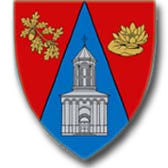 MULȚUMIRIAcest document a fost elaborat în conformitate cu prevederile Acordului pentru Servicii de Asistență Tehnică privind Programul Regional de Dezvoltare a Județului Ilfov și pregătit sub îndrumarea și supravegherea lui David N. Sislen (Manager de Practică, Social, Urban, Rural și Reziliență, Europa și Asia Centrală) și Tatiana Proskuryakova (Manager de Țară, România și Ungaria). ABREVIERI SI ACRONIME ADI			Asociația de Dezvoltare IntercomunitarăADR			Agenția de Dezvoltare Regională ADR BI			Agenția de Dezvoltare Regională București IlfovAIHC			Aeroportul Internațional Henri CoandăANANP			Agenția Națională pentru Arii Naturale ProtejateCDI			Cercetare, Dezvoltare, InovareCE			Consiliul EuropeiCEMAT 	Conferința Europeană a Miniștrilor responsabili de Amenajarea Teritoriului (Conference Europeene des Ministres responsable de l’Amenajement du Territoire)CGMB			Consiliul General al Municipiului București CJCPCT			Centrul Județean pentru Conservarea și Promovarea Culturii Tradiționale CJ 			Consiliul JudețeanCL			Consiliul LocalCFR 			Căile Ferate RomâneCNAB			Compania Națională Aeroporturi BucureștiCNAIR			Compania Națională de Administrare a Infrastructurii Rutiere DC			Drum ComunalDJ 			Drum JudețeanDN			Drum NaționalDGMPD			Direcția Generală Management Programe de Dezvoltare FEDR			Fondul European pentru Dezvoltare Regională FESI			Fonduri Europene Structurale și de Investiții  GIS			Sistem Geografic InformaticGES			Gaze cu efect de serăIMM			Întreprinderi mici și mijlociiLRT			Tranzit feroviar ușor (Light railway transit)MPGT			Master Planul General de TransportNEETs			Tineri ce nu sunt cuprinși într-o formă de educație, angajare sau training ONG			Organizații non-guvernamentaleOS			Obiective specificeOT			Obiective transversaleESDP	Perspectiva Europeană de Dezvoltare Spațială (European Spatial Development Perspective)PATJ			Plan de Amenajare a Teritoriului JudețeanPIB			Produs Intern BrutPMB			Primăria Municipiului BucureștiPMUD			Planul de Mobilitate Urbană DurabilăPNDL			Programul Național de Dezvoltare LocalăPO			Program OperaționalPOIDS		              Programul Operațional Incluziune și Demnitate SocialăPOAT 			Programul Operațional Asistenţă TehnicăPOCIDIF 	Programul Operațional Creștere Inteligentă, Digitalizare și Instrumente FinanciarePOEO		              Programul Operațional Educație și OcuparePODD 			Programul Operațional Dezvoltare Durabilă POTJ		              Programul Operațional Tranziție JustăPOR 			Programul Operaţional RegionalPOT			Programul Operațional Transport POS 			Programul Operațional SănătatePT 			Proiect tehnicPUG			Plan Urbanistic GeneralPUZ			Plan Urbanistic ZonalRIS			Strategie de Cercetare Inovare (Research and Innovation Strategy)SDTR			Strategia de Dezvoltare Teritorială a României SF			Studiu de fezabilitateSMID			Sistem de Management Integrat al DeșeurilorSTB			Societatea de Transport BucureștiTIC			Tehnologiile Informației și Comunicațiilor  TPBI                                 	Asociația de Dezvoltare Intercomunitară pentru Transport Public București-Ilfov UAT			Unitate Administrativ-Teritorială  UE			Uniunea EuropeanăCUPRINSELABORAREA STRATEGIEI	8Secțiunea 1: Contextul formulării strategiei	91.1	Concepte-cheie și tendințe internaționale/europene	91.2	Corelarea cu strategiile de la nivel național, regional și local	121.3	Stadiul implementării documentațiilor existente	13Secțiunea 2: Viziunea de dezvoltare, obiective strategice și specifice	152.1	Fundamentarea formulării viziunii și obiectivelor strategice	152.2	Viziunea 2030	182.3	Obiective strategice și specifice de dezvoltare	202.4	Descrierea procesului consultativ	28Secțiunea 3: Politici și programe/direcții de dezvoltare	323.1 Aspecte cheie în formularea politicilor și programelor/direcțiilor de dezvoltare– Strategii  UE și politici sectoriale	323.2	Lista politicilor și programelor/direcțiilor de dezvoltare	35Secțiunea 4: Portofoliul de proiecte	484.1	Lista de proiecte	484.2	Descrierea procesului consultativ	48Secțiunea 5: Mecanismul de guvernanță a Strategiei de Dezvoltare a Județului Ilfov 2020-2030	515.1 Cadrul instituțional de elaborare și monitorizare a implementării strategiei	515.2  Principii de bună guvernanță	515.3  Sistemul de management și control al strategiei	535.4  Etapele strategiei	555.5	Modalități de raportare	585.6	Indicatori de monitorizare a implementării strategiei	585.7	Indicatori de rezultat la nivelul programelor/direcțiilor de dezvoltare	605.8	Promovarea strategiei	69Anexa 1.1 Contextul strategic de elaborare a strategiei	721.    Cadrul general european	722.    Cadrul strategic european în domeniul dezvoltării teritoriale și urban/rural	773.    Cadrul strategic european în domeniul transporturilor și comunicațiilor	904.     Cadrul strategic european în domeniul energiei, mediului și schimbărilor climatice	985.      Cadrul strategic european în domeniul economiei și antreprenoriatului	1046.      Cadrul strategic european în domeniul cercetării-inovării	1117.      Cadrul strategic european în domeniul social	1148.      Cadrul strategic european în domeniul bunei guvernanțe	1209.      Cadrul general național	12110.  Cadrul strategic național în domeniul dezvoltării teritoriale și urban/rural	12811.   Cadrul strategic național în domeniul transporturilor și comunicațiilor	13412.    Cadrul strategic național în domeniul energiei, mediului și schimbărilor climatice	13613.    Cadrul strategic național în domeniul economiei și antreprenoriatului	14314.    Cadrul strategic național în domeniul cercetării-inovării	15215.    Cadrul strategic național în domeniul social	15316.    Cadrul strategic național în domeniul bunei guvernanțe	16817.    Cadrul strategic regional	17018.    Cadrul strategic județean	178Anexa 1.2 Raportul întâlnirilor de consultare organizate în procesul formulării strategiei: analiză diagnostic, viziune și obiective de dezvoltare	183Anexa 1.3 Raportul întâlnirilor de consultare organizate în procesul identificării proiectelor	192Anexa 1.4 Matricea coordonării politicilor și programelor cu obiectivele strategice și obiectivele specifice și transversale de dezvoltare	210Anexa 2.1 Lista indicativă a proiectelor Consiliului Județean Ilfov	217Anexa 2.2 Lista indicativă a proiectelor identificate la nivelul fiecărei UAT	217LISTĂ TABELETabel 1. Fundamentarea viziunii - Pilonii dezvoltării	15Tabel 2. Piramida nevoilor grupurilor țintă	20Tabel 3. Formularea obiectivelor specifice în coordonare cu nevoile grupurilor țintă	22Tabel 4. Schema de integrare a obiectivelor specifice	23Tabel 5. Obiective specifice	24Tabel 6. Coordonarea obiectivelor specifice cu SDTR 2035 și cu Prioritățile investiționale ale Comisiei    Europene pentru modernizarea politicii de coeziune	26Tabel 7. Responsabilitățile sectorului public și privat legate de atingerea obiectivelor specifice	33Tabel 8. Formularea politicilor sectoriale în coordonare cu obiectivele specifice	35Tabel 9. Politici și programe sectoriale	39Tabel 10. Structura atelierelor de lucru tematice	49Tabel 11. Calendar orientativ al etapelor de implementare a strategiei	56Tabel 12. Indicatori de rezultat la nivelul programelor	60Tabel 13. Etapele și instrumentele de promovare a strategiei	70LISTĂ FIGURIFigura 1. București-Ilfov în contextul dezvoltării regionale	12Figura 2. Model conceptual de dezvoltare	16Figura 3. Zona de influență a Municipiului București la distanță de 20-40-60 min față de centru	19Figura 4. Răspuns la întrebarea nr. 1	29Figura 5. Distribuția spațială a motivului aflat pe primul loc	30Figura 6. Răspuns la întrebarea nr. 2	30Figura 7. Distribuția spațială a priorității de intervenție aflate pe primul loc	31ELABORAREA STRATEGIEISecțiunea 1: Contextul formulării strategieiConcepte-cheie și tendințe internaționale/europeneDezvoltarea durabilă a unui teritoriu județean are cerinţe de performanţă care trebuie să îmbine protecţia oferită de planurile statutare (PATJ, PATZ, PUG-uri) cu flexibilitatea, eficienţa şi angajarea oferite de planurile orientate către rezultat. În economia globală este crucială consolidarea unei poziţii competitive, iar procesul planificării strategice trebuie să asigure formularea unor politici de dezvoltare orientate către piaţă.Planificarea strategică orientată spre piaţă îşi bazează filozofia pe cererea actorilor regionali, sau a grupurilor ţintă existente în piaţă, unitățile administrativ-teritoriale încercând să-și prioritizeze acțiunile în funcție de profilul economic specific. Acestora le sunt oferite pachete unice de servicii și investiții în mediul urban și rural, ce includ infrastructură de transport şi telecomunicaţii, facilităţi de educaţie, mediu de cercetare etc. Calitatea vieţii este interpretată într-un sens mai larg, mediul intelectual, deschiderea oamenilor, spiritul lor antreprenorial, valorile locale constituind factori de atracţie importanţi.Strategia de dezvoltare, ca document rezultat în procesul de planificare, porneşte de la profilarea teritoriului pe piaţa regională (punctele sale tari, oportunităţile, problemele sale), de la o viziune unanim acceptată şi propune politici sectoriale care să conducă la programe şi proiecte ce răspund acelei viziuni. Coroborarea acestora cu componenta spațială a dezvoltării se realizează în scopul creării unei organizări teritoriale mai raționale, al utilizării terenurilor, al echilibrării cererilor de dezvoltare cu necesitatea de a proteja mediul și al atingerii obiectivelor economico-sociale. Contextul strategic general de elaborare a strategiei este detaliat în anexa 1.1.Strategia de dezvoltare a județului Ilfov pornește de la o integrare a problematicii acestuia, în care aspectele cheie ale dezvoltării se suprapun pe teren și pe configurația administrativă a județului. Acestea vor conduce către obiectivele strategice și vor răspunde priorităților de dezvoltare teritorială ale Uniunii Europene, formulate în Agenda Teritorială 2020 și în Carta Verde a Coeziunii Teritoriale, coordonând direcții privind:(1) Dezvoltare teritorială policentrică și echilibrată; (2) Conectare teritorială pentru indivizi, comunități și întreprinderi; (3) Gestionarea patrimoniului natural, construit și a peisajului; (4) Competitivitate economică și coeziune socială. Caracterul integrat al dezvoltării va fi asigurat prin măsuri privind (a) coordonarea impactului asupra teritoriului al diverselor politici sectoriale, (b) obținerea unei distribuții mai echilibrate a dezvoltării economice, alta decât în cazul în care aceasta ar fi lăsată în seama forțelor pieței libere și (c) reglementarea conversiei funcționale a terenurilor și a proprietăților (Planificarea spațială și guvernarea în cadrul politicilor și legislației UE și relevanța acestora pentru noua Agendă Urbană, Uniunea Europeană și Comitetul Regiunilor, 2018)Totodată, propunerea pentru Agenda Teritorială 2030 (versiune 2020) prezintă două obiective majore: O Europă Justă (echitabilă) și O Europă Verde, precum și șase priorități pentru dezvoltarea teritoriului european în ansamblul său și a tuturor teritoriilor sale:Europa echilibrată – dezvoltare teritorială mai echilibrată, utilizând diversitatea Europei: Încurajarea cartierelor, municipalităților, județelor, regiunilor și statelor membre să coopereze pentru îmbunătățirea calității mediului de muncă și de viață; Promovarea investițiilor în toate teritoriile și consolidarea prosperității economice și a competitivității globale în toată Europa; Regiuni funcționale – dezvoltare locală și regională și mai puține inegalități între teritorii: Dialogul cu factorii de decizie din orașe pentru a aplica o abordare integrată de guvernare pe mai multe nivele; Implicarea actorilor de la diferite nivele de guvernare, sectoare de politică și grupuri ale societății; Integrare  dincolo de frontiere – trăind și muncind peste granițele naționale: Încorporarea stabilă a cooperării transfrontaliere, transnaționale și macroregionale în strategiile de dezvoltare naționale, regionale și locale; Cooperarea strategică interregională, grupările europene de cooperare teritorială, regiunile funcționale și acordurile juridice transfrontaliere; Mediu sănătos – medii ecologice de viață mai bune și orașe și regiuni neutre din punct de vedere climatic: Dezvoltarea de soluții bazate pe natură (nature-based solutions) și de rețele de infrastructură ecologică, care leagă ecosistemele și zonele protejate, în domeniul planificării spațiale și a altor politici relevante; Respectarea limitelor naturale ale traiului comun și creșterea rezilienței tuturor teritoriilor la impactul schimbărilor climatice; Concentrarea muncii pe întărirea conștientizării și abilitarea comunităților locale și regionale pentru protejarea, reabilitarea, utilizarea și reutilizarea mediului natural și antropic, a peisajelor, culturilor și a altor valori unice; Economie circulară – economii locale puternice și durabile într-o lume globalizată: Sprijinirea tranziției Europei spre o economie circulară și dezvoltarea proceselor de simbioză industrială bazată pe teritorii; Sprijinirea dezvoltării de strategii locale și regionale de economie circulară care leagă economiile locale și economiile globale; Încurajarea diversificării economiilor locale și a eforturilor de întărire a capacităților de inovare în toate regiunile; Conexiuni durabile – conectivitate digitală și fizică durabilă a teritoriilor: Inițierea unor dialoguri între actorii relevanți pe tema necesității unui acces corespunzător la rețele de internet de mare viteză și de telefonie mobilă în toate teritoriile și a nevoii unei infrastructuri digitale cu o amprentă scăzută de carbon; Îmbunătățirea, în continuare, a legăturii dintre planificarea regională și dezvoltarea rețelelor transeuropene (TEN), având în vedere că legarea tuturor teritoriilor cu noduri majore de transport sprijină conexiunile comerciale internaționale și oportunitățile de dezvoltare locală. Obiectivele Strategiei Europa 2020 de creștere inteligentă, durabilă și favorabilă incluziunii rămân valabile, la fel și obiectivele de coeziune și competitivitate al UE exprimate în Cadrul Strategic pentru Amenajarea Teritoriului Uniunii Europene, și anume: (1) Amenajarea policentrică a teritoriului, (2) O nouă relație urban-rural, (3) Accesul egal la infrastructură și cunoaștere, (4) Administrarea înțeleaptă a patrimoniului natural și cultural. În plus, Pactul ecologic european (Comisia Europeană, 2019)  prezintă o nouă strategie de creștere, care are drept scop transformarea UE într-o societate echitabilă și prosperă, cu o economie modernă, competitivă și eficientă din punctul de vedere al utilizării resurselor, în care să nu existe emisii nete de gaze cu efect de seră în 2050 și în care creșterea economică să fie decuplată de utilizarea resurselor. Propunerile privind dezvoltarea județului se vor alinia cu diferitele obiective ale Pactului ecologic, ce vizează: Sporirea nivelului de ambiție al UE în materie de climă pentru 2030 și 2050;Furnizarea de energie curată, sigură și la prețuri accesibile;Mobilizarea sectorului industrial pentru o economie curată și circulară;Construirea și renovarea clădirilor într-un mod eficient din punct de vedere energetic și din punctul de vedere al utilizării resurselor;Accelerarea tranziției către o mobilitate durabilă și inteligentă;“De la fermă la consumator”: conceperea unui sistem alimentar echitabil, sănătos și ecologic;Conservarea și refacerea ecosistemelor și a biodiversității;Un obiectiv ambițios de reducere a poluării la zero pentru un mediu fără substanțe toxice;Mobilizarea cercetării și încurajarea inovării;Activarea educației și formării.Programele/Direcțiile de dezvoltare propuse în cadrul strategiei vor avea nevoie de finanțare, din care o parte semnificativă poate fi accesată din fondurile europene ce acoperă dezvoltarea urbană, mobilitatea, mediul și dezvoltarea rurală. Deși la nivel național elaborarea documentelor strategice/planurilor de măsuri sectoriale post 2020 este în desfășurare, Comisia Europeană propune modernizarea politicii de coeziune, pe baza următoarelor cinci priorități investiționale:Europa mai inteligentă, prin inovare, digitalizare, transformare economică și sprijinirea întreprinderilor mici și mijlocii;Europa mai verde, fără emisii de carbon, punerea în aplicare a Acordului de la Paris și investiții în tranziția energetică, energia din surse regenerabile și combaterea schimbărilor climatice;Europa conectată, cu rețele strategice de transport și digitale;Europa mai socială, pentru realizarea pilonului european al drepturilor sociale și sprijinirea calității locurilor de muncă, a învățământului, a competențelor, a incluziunii sociale și a accesului egal la sistemul de sănătate;Europa mai apropiată de cetățenii săi, prin sprijinirea strategiilor de dezvoltare conduse la nivel local și a dezvoltării urbane durabile în UE.În acest context, propunerile Ministerului Investițiilor și Proiectelor Europene pentru următorul exercițiu financiar cuprind următoarele programe operaționale:  Programul Operațional Tranziție Justă (POTJ),Programul Operațional Dezvoltare Durabilă (PODD),Programul Operațional Transport (POT),Programul Operațional Creștere Inteligentă, Digitalizare și Instrumente Financiare (POCIDIF),Programul Operațional Sănătate (POS),Programul Operațional Educație și Ocupare (POEO),Programul Operațional Incluziune și Demnitate Socială (POIDS),Programele Operaţionale Regionale – implementate la nivel de regiune (8 POR),Programul Operațional Asistenţă Tehnică (POAT).Corelarea cu strategiile de la nivel național, regional și localStrategia de dezvoltare a județului reprezintă documentul de planificare a investițiilor de capital ce integrează domenii privind dezvoltarea socio-economică a localităților, protecția mediului, conectivitatea etc., urmărind astfel coordonarea strategiilor locale ale U.A.T.-urilor din județ, pentru a asigura concilierea dezvoltării funcționale cu efectele acesteia asupra specificității teritoriului.Județul Ilfov alcătuiește, împreună cu Municipiul București, Regiunea de Dezvoltare București-Ilfov, principalul motor al dezvoltării României, ce generează aprox. 28% din PIB-ul la nivel național. Creșterea PIB-ului la nivel regional înregistrată în perioada 2000-2016 a condus la valori semnificative (PIB în PPS de 139% din media Uniunii Europene în 2016), plasându-se peste o serie de regiuni capitală precum Madrid, Roma, Berlin, Atena sau Lisabona.Contextul regional extern demonstrează influența activităților economice asupra teritoriilor învecinate și modul de relaționare în aria geografică, de-a lungul principalelor coridoare de transport (București-Pitești, București-Brașov, București-Constanța). Valorificarea poziției geografice solicită politici de parteneriat teritorial și de investiții pentru conectarea județului la coridorul sudic de transport Budapesta-Sofia-Atena/Istanbul, dar și la cel al coridorului Dunării (zona transfrontalieră România-Bulgaria/România Moldova și Ucraina).Figura 1. București-Ilfov în contextul dezvoltării regionale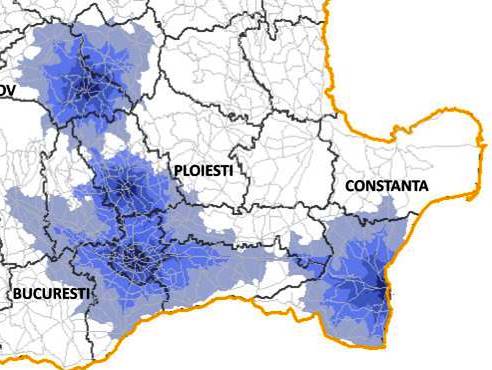 Sursa: Banca Mondială, 2015În acest context, strategia de dezvoltare a județului pe orizontul de timp 2030 se construiește în jurul conceptelor de Zonă Metropolitană și de Zonă Urbană Funcțională – definite conform legislației naționale și documentelor europene (vezi Studiul pregătitor pentru a XVII-a sesiune a conferinței CEMAT – Zonele Funcționale în Statele Membre ale Consiliului Europei).Strategia se coordonează la nivel de obiective și politici sectoriale cu principalele documente de planificare elaborate la nivel central și regional:Planul de Amenajare a Teritoriului Național - secțiunile: (I) Rețele de transport, (II) Apă, (III) Zone protejate, (IV) Rețeaua de localități (2014), (V) Zone de risc natural, (VI) Zone turistice;Strategia de Dezvoltare Teritorială a României, 2035;Strategii sectoriale, ce acoperă sectoare cheie ale dezvoltării precum capitalul uman, infrastructura de conectivitate (Master Planul General de Transport), competitivitate economică, valorificarea resurselor naturale, capacitatea administrativă etc. (vezi anexa 1.1);Planul de mobilitate urbană durabilă 2016-2030 – Regiunea București – Ilfov.Planul de Dezvoltare Regională pentru următoarea perioadă de programare este în proces de elaborare, ceea ce facilitează cooperarea instituțională la stadiul analizei situației existente. De asemenea, aflată în procedură de adoptare, Strategia de Specializare Inteligentă (RIS 3 BI), permite schimbul de informații economice privind contextul regional și potențialul de inovare. Scopul acestei strategii este de a favoriza un nou model economic, o transformare ce are la bază concentrarea investițiilor în cercetare-inovare, în domenii prioritare specifice regiunii cu potențial de a deveni competitive la nivel global. Strategia de specializare inteligentă este elaborată în baza Metodologiei RIS3 realizată de Comisia Europeană şi a Memorandumului din martie 2019, aprobat de Guvernul României privind măsurile necesare îndeplinirii condiţiei favorizante „Buna guvernanță a strategiei naționale sau regionale de specializare inteligentă”. În cadrul acestei strategii au fost definite domeniile de specializare inteligentă de la nivelul regiunii București-Ilfov, după cum urmează: Tehnologia Informațiilor și Comunicații (TIC), Industrii culturale și creative, Sisteme și componente inteligente (electronică, optoelectronică, mecatronică etc.), Materiale avansate, Noi alimente și siguranța alimentară și Sănătate. Situația este similară în cazul elaborării Planului de Amenajare a Teritoriului Județului Ilfov, Planului Urbanistic General al Municipiului București, Strategiei Integrate de Dezvoltare Urbană a Municipiului București. Faptul că toate aceste documentații, cu caracter strategic sau statutar, se realizează concomitent, reprezintă o oportunitate de coordonare a datelor, de stimulare a participării actorilor de la nivel local, județean, regional și național, de validare a rezultatelor obținute în diverse etape ale procesului, crescând calitatea planificării.Stadiul implementării documentațiilor existente În prezent, documentul strategic ce structurează investițiile în dezvoltarea județului este Strategia de dezvoltare „Orizont 2020”, elaborată în perioada aprilie – august 2013, pentru a identifica pachetul de proiecte aferent perioadei de programare 2014-2020. Gradul de implementare a proiectelor este prezentat în Raportul de monitorizare și evaluare a Strategiei de dezvoltare a județului Ilfov „Orizont 2020”. Aprobată prin Hotărârea de Consiliu nr. 07/22.01.2014, Strategia de dezvoltare a judeţului Ilfov „Orizont 2020” vizează orizontul de timp 2014-2020 și reflectă viziunea, obiectivele strategice şi direcţiile sectoriale de dezvoltare ale judeţului. Lista de programe-direcții de dezvoltare/proiecte a fost orientată spre asigurarea de servicii şi de utilităţi publice adecvate, dezvoltarea economiei locale bazate pe avantajele competitive şi comparative ale judeţului, pe îmbunătăţirea calităţii mediului înconjurător ȋn regiunea Bucureşti-Ilfov, îmbunătăţirea relaţiilor de cooperare cu colectivităţile locale din alte regiuni de dezvoltare, îmbunătăţirea performanţelor instituţionale și dezvoltarea resurselor umane şi pe valorificarea patrimoniului cultural. În plus, la nivel județean, se află în implementare o serie de strategii sectoriale (Master planul pentru reabilitarea și modernizarea sistemelor de alimentare cu apă și canalizare în județul Ilfov 2012-2042, Strategia de dezvoltare a serviciilor sociale 2018-2023, Planul de menținere a calității aerului pentru județul Ilfov 2019-2023, Strategia județului Ilfov în domeniul energiei 2018-2025, Planul Județean de Gestionare a Deșeurilor), ale căror propuneri vor fi considerate în alcătuirea portofoliului de proiecte până în 2030, alături de proiectele propuse în Strategiile de dezvoltare locală ale UAT-urilor componente. Secțiunea 2: Viziunea de dezvoltare, obiective strategice și specificeFundamentarea formulării viziunii și obiectivelor strategiceViziunea dezvoltării reprezintă o formă împărtăşită a identităţii şi a valorilor comune, care să ofere comunităţii un sens al dezvoltării, pe baza căruia să poată fi formulate obiective strategice de dezvoltare. Acest deziderat reprezintă un concept strategic de dezvoltare, ce cuprinde aspectele spaţiale şi aspaţiale, calitative şi cantitative ale dezvoltării.Viziunea se descompune în obiective strategice de dezvoltare. Acestea reprezintă, într-o formulare concisă, direcţiile de dezvoltare, încorporând combinaţia optimă de factori de atracţie (aspecte socio-economice, cultural-istorice, teritoriale, de mediu, de resurse umane, precum și cele referitoare la utilităţi şi servicii publice). Obiectivele strategice trebuie să aparţină unor scenarii active, ale căror realizare să fie condiţionată de întreprinderea de acţiuni. Acestea vor fi detaliate, în etapele ulterioare de planificare, prin politici, programe/direcții de dezvoltare şi proiecte.Pilonii dezvoltării: Viziunea de dezvoltare trebuie să fie concretă şi posibil de atins prin obiective. Pentru a formula o viziune teritorială realistă devine esenţial să se identifice componentele care au stat, istoric, la baza dezvoltării acestui teritoriu, valorile comune, şi să se prognozeze corect schimbările viitoare. Viziunea și obiectivele strategice se fundamentează pe un număr de elemente cheie, piloni ai dezvoltării, ce integrează interesele comune în dezvoltarea rețelei spațiale a celor 40 de unități administrativ-teritoriale din județul Ilfov, cu granițe și responsabilități specifice, funcțiuni și valori proprii, care au decis să-și întărească poziția de lider regional, conectat la coridoarele economice majore ale Europei. Acești piloni sunt: (a) vitalitatea economică, (b) conectivitatea, (c) ambianța și stilul, (d) parteneriatul teritorial și (e) branding metropolitan.Tabel 1. Fundamentarea viziunii - Pilonii dezvoltăriiModelul spațial: Modelul conceptual de dezvoltare spațială pornește de la configurația actuală a teritoriului și de la existența unor centre ce concentrează funcțiuni rezidențiale și logistice în zona centurii Bucureștiului. Amplasamentul Municipiului București chiar în centrul județului Ilfov reprezintă o provocare majoră, fiind necesare măsuri concrete pentru reducerea nevoilor de deplasare către București – aceste nevoi fiind legate în principal de accesul la servicii (sănătate, educație), dar mai ales de accesul la un loc de muncă. Problemele cele mai mari de trafic apar mai ales în punctele de inflexiune, fiind concentrate pe intrările/ieșirile din județ și din municipiu.Figura 2. Model conceptual de dezvoltare Sursa: Banca Mondială, 2020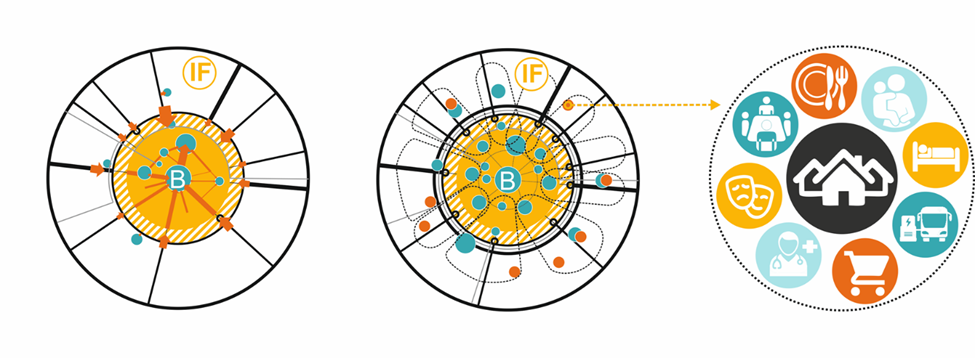 Modelul conceptual de dezvoltare propune dezvoltarea unui set de centre secundare adiacente șoselei de centură existente și prelungite către centura metropolitană (spațiu bine delimitat de infrastructură și care va reprezenta amplasamentul de maxim interes pentru dezvoltările viitoare, ca urmare a conexiunilor nou create). Aceste noi centre vor avea un rol funcțional important în deservirea marilor cartiere rezidențiale dezvoltate în ultimii ani și vor sprijini dezvoltarea economică prin crearea oportunităților de amplasare pentru întreprinderi. Centrele nou propuse consolidează zone de polarizare conturate, precum Măgurele, Mogoșoaia-Buftea, Moara Vlăsiei, Brănești-Cernica, Berceni-Popești-Leordeni.Infrastructura majoră rutieră – centura metropolitană - va juca un rol definitoriu în dezvoltarea teritoriului județului pe termen lung, fiind însă necesare și proiecte suplimentare precum dezvoltarea/revitalizarea căii ferate de centură, ca mod de transport sustenabil între noile centre propuse. Adițional, trebuie realizate parcări de transfer și noduri intermodale amplasate pe direcțiile majore de transport (noduri care să cuprindă stații de parcare a automobilelor/bicicletelor, stații de încărcare a vehiculelor electrice, stații de transport public etc.) pentru a permite fluidizarea traficului pe teritoriul județului, dar și în relație cu punctele de acces în și dinspre Municipiul București.Funcțiunile propuse pentru aceste noi centre sunt cu rol comunitar, având dotările esențiale pentru asigurarea unei bune calități a vieții pentru rezidenți (spații de întâlnire, puncte comerciale, cabinet medical, afterschool, stație de transport public, bibliotecă, spații culturale și de recreere, alimentație publică etc.) și care, prin îndeplinirea nevoilor principale ale acestora, să contribuie la reducerea numărului deplasărilor.Totodată, modelul de dezvoltare propus urmărește crearea unor zone de dezvoltare economică în spațiul delimitat de cele două inele de centură, dar și adiacent Autostrăzii A0. Acestea, intercalate între aglomerările urbane ilfovene, ar urma să aducă locurile de muncă mai aproape de locuitori creând două tipuri de avantaje specifice. Pe de o parte, locuitorii județului Ilfov vor reduce considerabil timpul alocat deplasării între zona rezidențială și cea în care își desfățoară activitatea cotidiană. Pe de altă parte, repolarizarea zonelor cu o concentrare a activității economice va asigura o dezvoltare  armonioasă a întregului județ.Viziunea de dezvoltare a județului Ilfov își are originea în identitatea specifică a unei compoziții teritoriale urban – rurale, aflate în teritoriul înconjurător al orașului-capitală și care își proiectează poziția pe piața internațională în orizontul de timp 2030. Viziunea se bazează pe cererea și așteptările populației, sectorului de business și ale vizitatorilor, așa cum au fost identificate în baza chestionarului aplicat populației și în urma consultărilor dedicate grupurilor țintă.Viziunea 2030 pornește de la Viziunea 2020, pentru a continua demersul răspunsului dat grupurilor țintă și a conduce județul către un nou nivel de abordare a dezvoltării sale.Pentru materializarea acestui scop, comunitățile locale pornesc de la Strategia de dezvoltare a județului Ilfov “Orizont 2020”, care a formulat o viziune de dezvoltare și un set de obiective strategice orientate către mediul său intern, vizând cele două grupuri țintă majore –proprii locuitori și sectorul privat. Acestea au condus la identificarea unui pachet coerent de obiective specifice și măsuri, pe baza cărora au fost formulate și prioritizate proiecte.Viziune și obiective strategice formulate în Strategia de dezvoltare a județului Ilfov  „Orizont 2020”2.2	 Viziunea 2030Atât analiza situației existente la începutul anului 2020, cât și analiza contextului regional și internațional conduc către o abordare competitivă a județului, prin prisma rolului pe care acesta îl poate juca, alături de Municipiul București, în economia globală. Argumentele ce susțin această abordare sunt următoarele:Orice strategie în cadrul Regiunii București-Ilfov nu poate fi elaborată decât în contextul unei inevitabile abordări strategice la scară teritorială, iar această abordare nu numai că nu poate fi făcută unidirecțional din partea Capitalei, dar are nevoie simultan de ambele perspective: cea orizontală – a vecinilor limitrofi și apropiați și cea verticală – niveluri administrative superioare. De asemenea, orice inițiativă de planificare a dezvoltării județului este în mod definitoriu influențată de capacitatea capitalei de a juca un rol influent în dezvoltarea teritoriului din care face parte.  Dezvoltarea capitalei nu poate fi gândită/planificată fără resursele județului Ilfov (teren, cadru natural, forță de muncă, etc.) și fără tranzitarea acestui teritoriu cu infrastructură de transport. Primul inel de localități din jurul Bucureștiului acoperă practic cererea pentru unele funcțiuni la care acesta nu mai poate răspunde, în timp ce raza de influență a capitalei depășește granița județeană (vezi figura 3).Performanțele economice ale județului Ilfov, precum și cele ale Regiunii de Dezvoltare București-Ilfov (PIB/capita etc.) depind în măsură covârșitoare de atractivitatea Bucureștiului pentru afaceri, dată de poziția sa geo-strategică și de statutul de capitală. Companiile localizate pe o distanță de 60 de minute față de centrul capitalei generează aproximativ 50% din totalul veniturilor firmelor la nivel național.Per ansamblu, Regiunea București-Ilfov reprezintă cea mai semnificativă masă demografică a unei aglomerări urbane din România. Aceasta se caracterizează printr-o tendință ușor crescătoare a populației din județ, precum și printr-o permanentă mișcare în sens dublu între capitală și restul UAT-urilor pe relația locuință-loc de muncă, dar și pentru scopuri legate de educație, sănătate, cumpărături, recreere.Figura 3. Zona de influență a Municipiului București la distanță de 20-40-60 min față de centru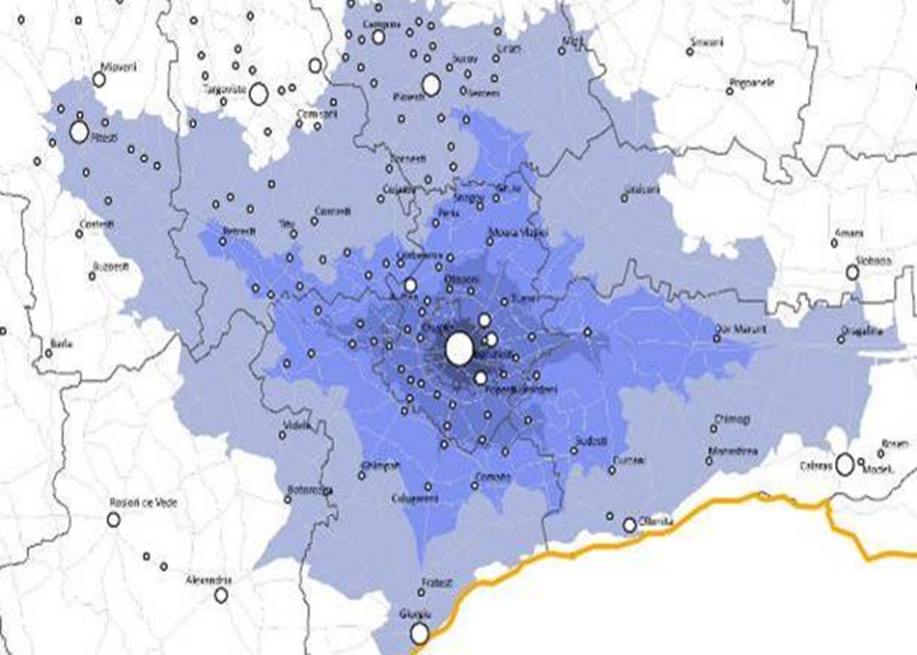 Sursa: Orașe competitive, Banca Mondială/MDLPA (2013)Cum cooperarea la nivelul unei aglomerări urbane scoate în evidență mai mult ca oricând disparitățile de venit, accesibilitate (la locuri de muncă și servicii) și echipare, între orașul central și restul teritoriului, atunci procesul de tranziție trebuie pregătit. A construi o zonă metropolitană înseamnă a realiza o comunitate eterogenă, care integrează spații naturale, industriale și de locuit, care nu elimină în totalitate disparitățile, dar care funcționează ca un întreg, pe baza unor obiective și principii comune. Este necesar un proces de tranziție coerent, care să pregătească micile comunități locale (urbane și rurale) pentru noul statut. Viziunea 2030: Județul Ilfov: un spațiu al dialogului și al polarizării inteligente; un județ competitiv, durabil și incluzivJudețul Ilfov este un teritoriu care se reinventează economic și se reconfigurează social și spațial, adaptându-se provocărilor globale, devenind prin oferta de localizare și servicii, un partener credibil, deschis către atingerea unui țesut economic viabil și competitiv, a unui cadru locuibil de calitate și a unui mediu natural atractiv.Ca spațiu al dialogului, viziunea de dezvoltare pornește de la premisa că județul va trebui să răspundă unei cereri crescânde și în continuă transformare venite din partea principalelor grupuri țintă (locuitori și sector privat ) și, în consecință, va fi susținută de o abordare orientată spre piață pentru formularea obiectivelor strategice și politicilor de dezvoltare. Această abordare pornește de la două pachete de întrebări:Cum trăiesc și ce își doresc locuitorii județului Ilfov? Cum se poate răspunde nevoilor acestora și cum poate fi îmbunătățită calitatea vieții lor?Cum poate județul Ilfov deveni mai competitiv economic? Care sunt principalii factori de localizare ce determină decizia de amplasare a activităților economice în județ? Cum pot fi ajutate să se extindă activitățile economice existente? Cum pot fi atrase altele noi? Cum poate fi încurajat spiritul antreprenorial local? Cum pot fi atrași vizitatori?Răspunsurile la aceste întrebări se regăsesc în setul complet de obiective strategice și obiective specifice formulate în continuare.2.3	Obiective strategice și specifice de dezvoltareÎn conformitate cu viziunea formulată și cu abordarea orientată către grupuri-țintă, sunt formulate două obiective strategice:Formularea obiectivelor specifice (cu un caracter sectorial) pornește de la nevoile grupurilor-țintă, așa cum sunt identificate pe modelul piramidei lui Abraham Maslow, care continuă să fie folosită în științele sociale de peste 70 de ani. Piramidele nevoilor cetățenilor și sectorului privat sunt prezentate sintetic în tabelul următor.Tabel 2. Piramida nevoilor grupurilor țintăStrategia de dezvoltare își propune să răspundă fiecărei nevoi identificate printr-un obiectiv specific, care să conducă ulterior la o serie de politici sectoriale adresate problemelor și oportunităților rezultate din analiză. Obiective distincte se vor adresa de asemenea problematicii specifice incluziunii sociale și schimbărilor climatice. O imagine generală de răspuns la aceste nevoi este redată în tabelul următor.Pandemia provocată de către virusul SARS-CoV-2 a evidențiat necesitatea accelerării procesului de digitalizare și alfabetizare digitală a cetățenilor. Acest aspect a fost vizibil în mod clar în perioada stării de urgență (martie-mai 2020) atunci când mare parte din autoritățile publice și operatorii privați au instituit măsuri pentru a asigura munca de la distanță a angajaților. Astfel, se constată necesitatea abordării unei noi problematici transversale, respectiv valorificarea avantajelor digitalizării la nivelul societății.Tabel 3. Formularea obiectivelor specifice în coordonare cu nevoile grupurilor țintăRezultă din tabelul anterior că nevoile grupurilor țintă generează obiective specifice ce se suprapun la nivelul conectivității teritoriului, a calității mediului și performanțelor administrative și sunt similare în ceea ce privește dezvoltarea economică, forța de muncă și infrastructura de bază. Susținerea unei dezvoltări economice durabile și competitive, în vederea creșterii oportunităților pentru locuri de muncă acoperă și elementele caracteristice susținerii antreprenoriatului și dezvoltării infrastructurii turistice, în timp ce nevoia de forță de muncă calificată și nevoia de servicii de calitate se traduc prin măsuri de dezvoltare a capitalului uman. Implementarea măsurilor ce vor contribui la atingerea obiectivelor transversale răspunde nevoilor tuturor grupurilor-țintă, aspectele sociale și de protecție a mediului fiind direct influențate de intervențiile în celelalte sectoare de dezvoltare. Integrarea acestora în schema generală a viziunii și obiectivelor strategice este redată în tabelul 4, din care rezultă un pachet de 6 obiective specifice și 3 obiective transversale, ce răspund celor două obiective strategice formulate. Obiectivele enunțate se coordonează cu obiectivele Strategiei de Dezvoltare Teritorială a României 2035 și cu prioritățile investiționale ale Comisiei Europene pentru modernizarea politicii de coeziune pentru perioada 2021-2027, conform tabelului 6.Tabel 4. Schema de integrare a obiectivelor specificeTabel 5. Obiective specificeTabel 6. Coordonarea obiectivelor specifice cu SDTR 2035 și cu Prioritățile investiționale ale Comisiei Europene pentru modernizarea politicii de coeziune2.4	Descrierea procesului consultativFormularea strategiei de dezvoltare este rezultatul unui proces participativ, care implică factorii de decizie, oamenii de afaceri și populația, pentru stabilirea unui consens în ceea ce privește viitorul comunității respective. În acest sens, implicarea actorilor relevanți pentru dezvoltarea județului s-a realizat în câteva momente cheie, primul dintre acestea fiind cel al validării rezultatelor analizei situației actuale și formulării viziunii și obiectivelor de dezvoltare. Procesul consultativ a demarat încă din faza de diagnostic, prin studiul privind identificarea priorităților de dezvoltare în județul Ilfov, realizat printr-o anchetă dedicată, tematică, pe bază de chestionar aplicată persoanelor peste 18 ani, rezidente în județul Ilfov. Eșantionarea propusă a fost de tip aleator, stadială, stratificată, proporțională cu volumul populației din fiecare localitate a județului Ilfov, iar volumul total al eșantionului a fost de 1006 respondenți. Marja de eroare statistică, pentru un interval de încredere de 95% este de +/-3,1%. Principalele concluzii ale anchetei au pus în evidență faptul că primele motive ce îi determină pe cetățeni să locuiască în județ sunt calitatea locuirii, viața socială a comunității, costul mai redus al vieții și mediul curat, iar cele mai importante măsuri pe care autoritățile ar trebui să le ia pentru dezvoltarea comunităților sunt legate de îmbunătățirea sistemului de transport public și a legăturilor cu Bucureștiul, modernizarea infrastructurii de sănătate și servicii sociale, a infrastructurii de educație și crearea de locuri de muncă în județ. Ierarhizarea răspunsurilor și distribuția spațială a acestora sunt detaliate în figurile următoare.Figura 4. Răspuns la întrebarea nr. 1 1. Care sunt principalele motive pentru care locuiți aici? (sau alegeți să locuiți aici în continuare)?Vă rugăm să dați o notă de la 1 (cel mai puțin important), la 10 (cel mai important)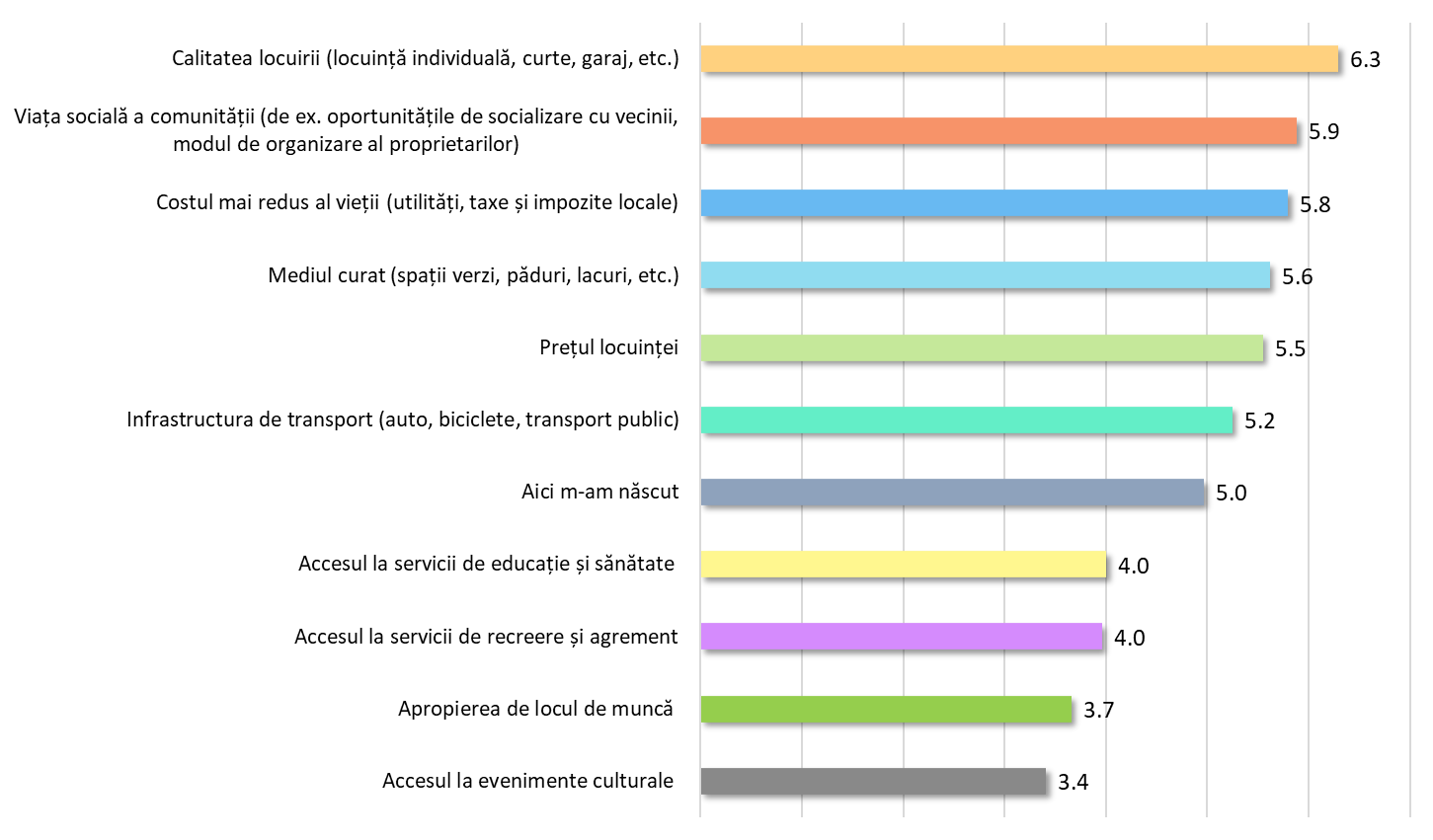 Sursa: Studiul privind identificarea priorităților de dezvoltare în județul Ilfov, Banca Mondială, 2019Figura 5. Distribuția spațială a motivului aflat pe primul loc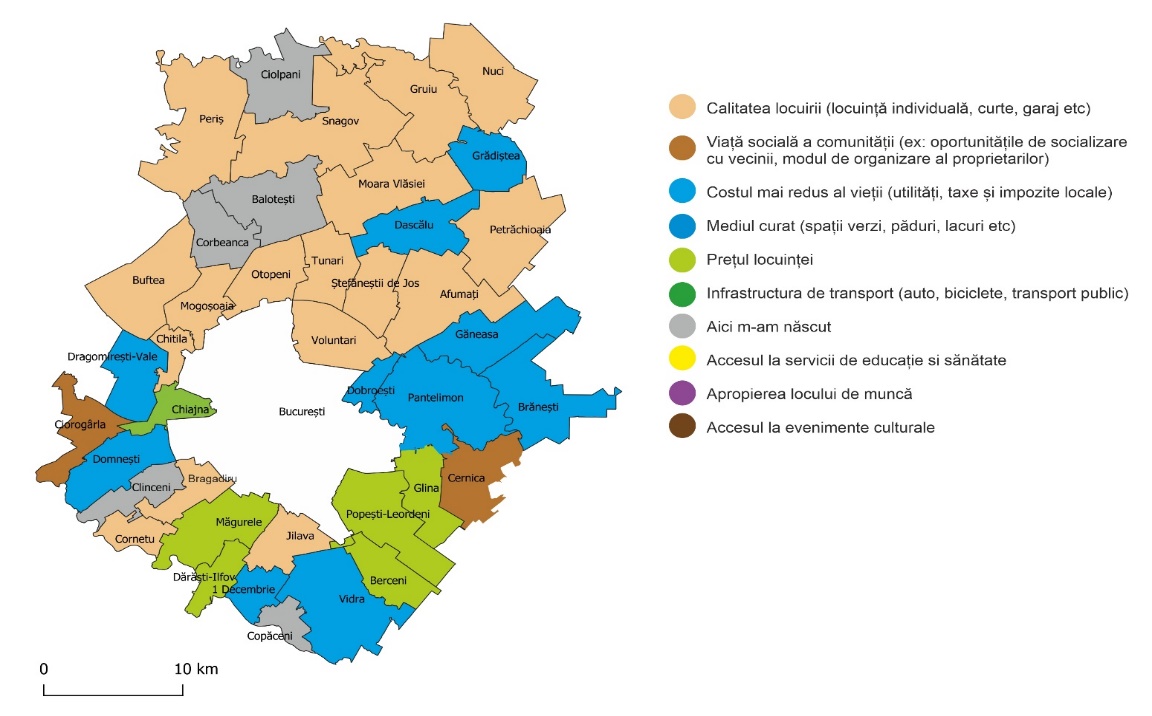 Sursa: Studiul privind identificarea priorităților de dezvoltare în județul Ilfov, Banca Mondială, 2019Figura 6. Răspuns la întrebarea nr. 2 În opinia Dvs. ce ar trebui autoritățile să facă în primul rând pentru dezvoltarea comunității Dvs.?Vă rugăm să dați o notă de la 1 (cel mai puțin important), la 10 (cel mai important) Sursa: Studiul privind identificarea priorităților de dezvoltare în județul Ilfov, Banca Mondială, 2019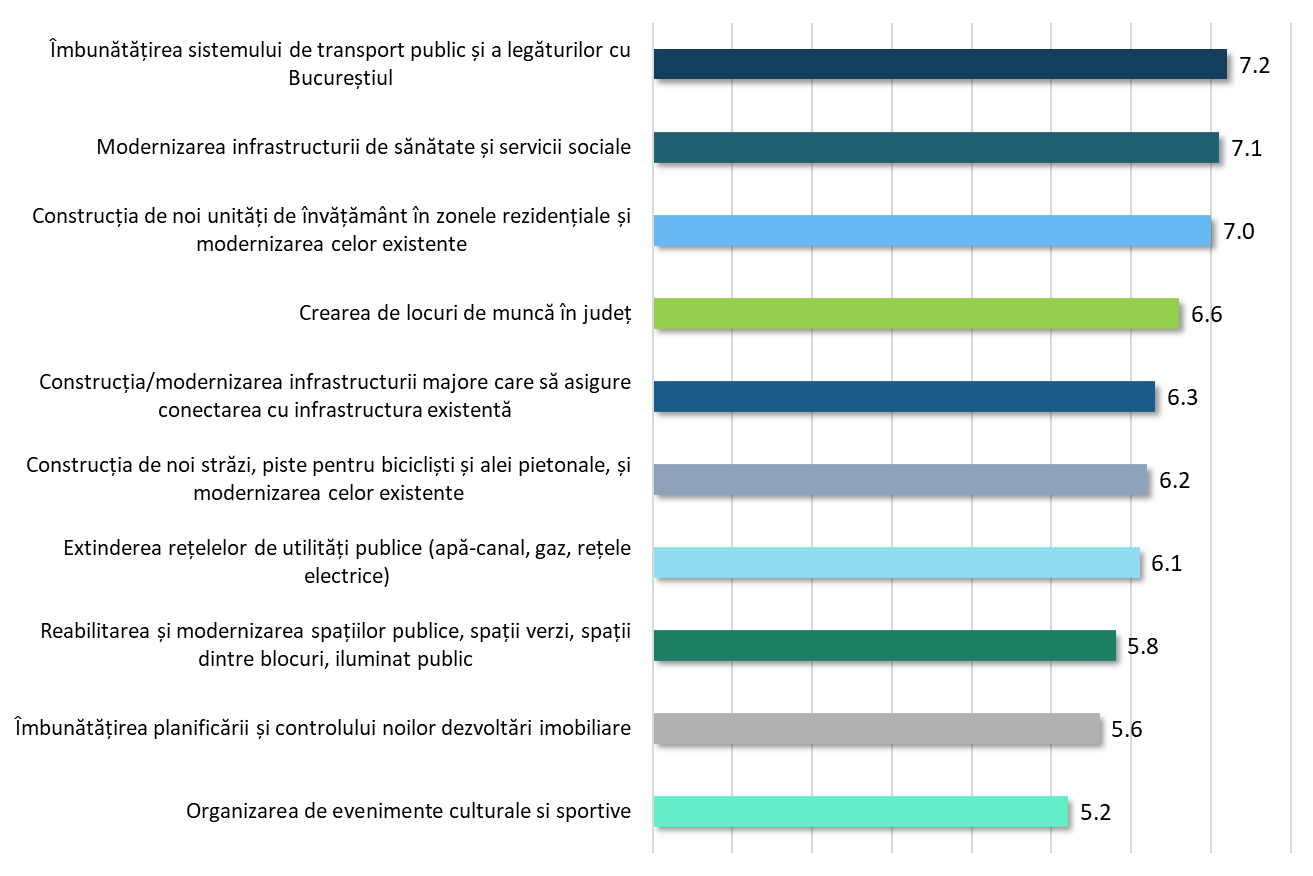 Figura 7. Distribuția spațială a priorității de intervenție aflate pe primul loc 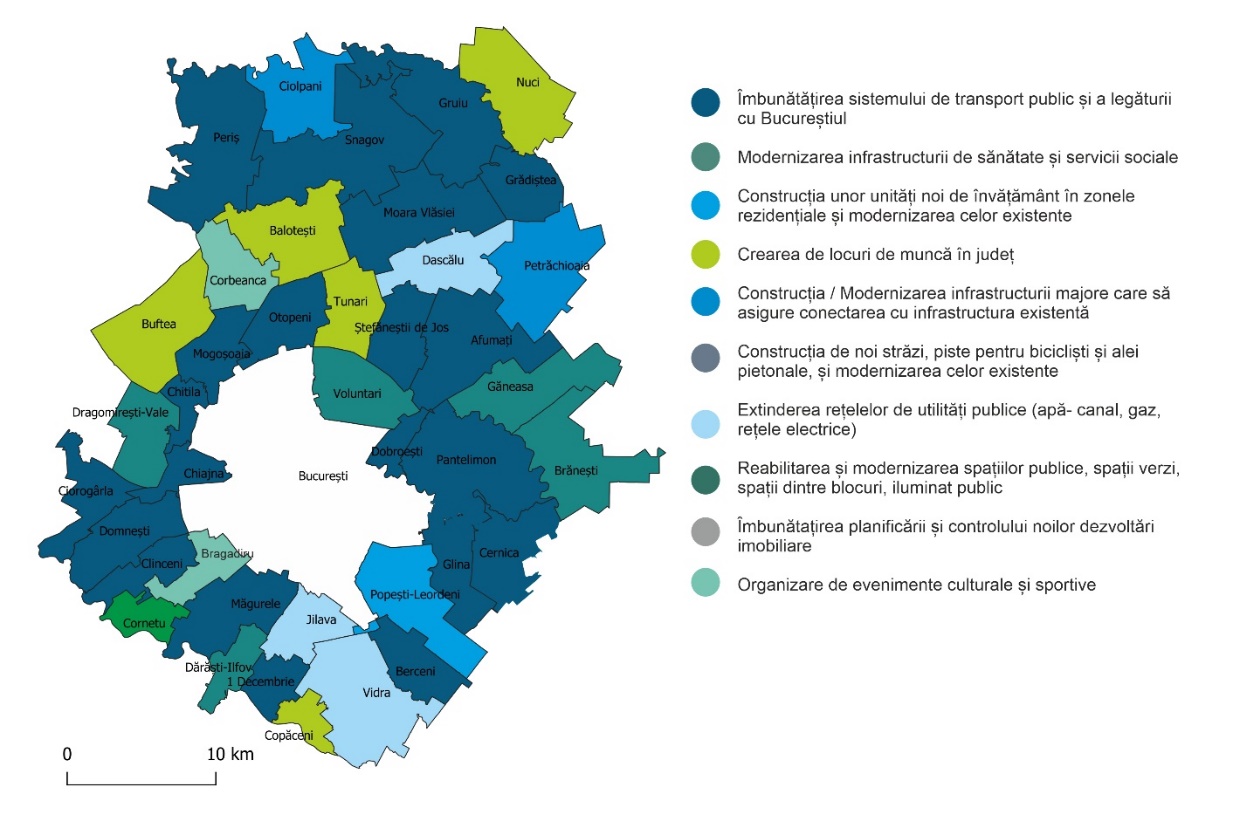 Sursa: Studiul privind identificarea priorităților de dezvoltare în județul Ilfov, Banca Mondială, 2019Rezultatele chestionarelor, dar și probleme și priorități suplimentare de intervenție, precum și elementele definitorii pentru viziune și obiective au fost dezbătute în întâlniri sectoriale la nivelul Consiliului Județean Ilfov. În plus, în momentul formulării viziunii și obiectivelor de dezvoltare au fost organizate două întâlniri zonale cu reprezentanți ai Consiliului Județean și ai administrațiilor publice locale din orașele și comunele din județ. Dezbaterile s-au concentrat pe următoarele întrebări:Care sunt principalele probleme/provocări rezultate din analiză care ar trebui abordate cu prioritate?Care sunt intervențiile strategice pentru care autoritățile locale ar avea nevoie de sprijinul Consiliului Județean?Care sunt elementele de bază (cuvinte-cheie) ce conduc la formularea viziunii de dezvoltare și a obiectivelor strategice?Concluziile întâlnirilor au confirmat prioritățile de intervenție rezultate din chestionare și au contribuit de asemenea la formularea viziunii și obiectivelor de dezvoltare prin dezbaterea nevoilor specifice locuitorilor, sectorului privat și vizitatorilor.Luând în considerare specificul pandemiei SARS-CoV-2, cât și definitivarea noilor programe operaționale aferente cadrului financiar multianual 2021-2027, în perioada octombrie-decembrie 2021 a fost continuat procesul consultativ cu unitățile administrativ-teritoriale din județ. Rapoartele tuturor întâlnirilor de consultare sunt prezentate în anexa 1.2. Secțiunea 3: Politici și programe/direcții de dezvoltareAspecte cheie în formularea politicilor și programelor/direcțiilor de dezvoltare– Strategii UE și politici sectorialePoliticile de dezvoltare teritorială se referă la orice set de argumente instituționale, care rezolvă clase identificabile de probleme. Aceste seturi de argumente se exprimă prin planuri şi acțiuni, ce au ca scop îmbunătăţirea unei situaţii existente. Din punct de vedere al conţinutului, politicile de dezvoltare reprezintă pachete de programe/direcții de dezvoltare și proiecte privind problematica teritoriului. Enunţul acestora se formulează pe domenii specifice de analiză, pe baza identificării şi prioritizării problemelor rezultate din analiza datelor, informaţiilor, indicatorilor ce reflectă situaţia existentă.Din punctul de vedere al procesului, politicile sectoriale reprezintă un demers ciclic care cuprinde formularea obiectivelor dezvoltării şi evaluarea rezultatelor ex-ante, planificarea acestei dezvoltări, proiectarea şi implementarea, încorporând investiţiile publice şi consumul. În detaliu, aceasta înseamnă o etapă de analiză, de realizare a instrumentelor de implementare a politicilor, de implementare propriu-zisă, de evaluare legată de schimbările produse în cadrul teritoriului luat în studiu, de impactul asupra componentelor transversale ale dezvoltării (schimbări climatice, incluziune socială, digitalizare, etc.). Pachetul de politici-programe/direcții de dezvoltare-proiecte trebuie să conducă la rezultate de durată, prin creşterea competitivităţii județului, prin ridicarea standardului de viaţă al populației, creșterea gradului de ocupare a forței de muncă și conservarea şi protejarea mediului natural și construit. Pentru asigurarea durabilității proiectelor, un accent special va fi pus pe capacitatea de finanțare a beneficiarilor publici, de operare și întreținere a proiectelor după finalizare.Formularea politicilor la nivel județean se realizează în coordonare cu politica de coeziune a Uniunii Europene. Dacă în perioada 2014-2020, prin politica de coeziune, au fost stabilite trei priorități majore: creștere inteligentă, creștere sustenabilă și creștere favorabilă incluziunii, precum și 11 obiective tematice, pentru perioada 2021-2027 se propun cinci obiective de politică: O Europă mai inteligentă – o transformare economică inovatoare și inteligentă; O Europă mai ecologică – cu emisii scăzute de carbon; O Europă mai conectată – mobilitate și conectivitate TIC regională; O Europă mai socială – implementarea Pilonului european al drepturilor sociale; O Europă mai aproape de cetățeni – dezvoltarea sustenabilă și integrată a zonelor urbane, rurale și de coastă prin inițiative locale. De asemenea, se au în vedere și două aspecte orizontale: consolidarea capacității administrative și cooperarea în afara zonei de program.De asemenea, coordonarea cu obiectivele Agendei 2030 pentru dezvoltare sustenabilă, dar și cu cadrul strategic european în domeniul dezvoltării teritoriale și toate celelalte domenii sectoriale (prezentate în anexa 1.1.) asigură aplicarea celor trei piloni definiți în Raportul Comisiei Brundtland și reiterați în conținutul Agendei 2030:Echitatea socială – prin care națiunile în curs de dezvoltare trebuie să aibă posibilitatea de a-și satisface nevoile de bază în ceea ce privește ocuparea forței de muncă, alimentația, asigurarea energiei, apei și canalizării;Creșterea economică – la nivelul națiunilor în curs de dezvoltare pentru a se apropia de calitatea vieții din țările dezvoltate;Mediul – cu nevoia de a conserva și îmbunătăți baza de resurse disponibile prin schimbarea treptată a modului în care trebuie să se dezvolte și să fie folosite tehnologiile.Strategia de dezvoltare a județului Ilfov are ca scop propunerea și organizarea teritorială a pachetului de politici sectoriale, susținute logic de programe/direcții de dezvoltare și proiecte necesare rezolvării problemelor prioritare și atingerii coeziunii sociale, teritoriale și creșterii competitivității economice a județului. Pachetul de proiecte cu impact teritorial va fi propus urmărind sinergia fiecărui proiect pentru un alt proiect realizat anterior, sau propus pentru finanțarea din fonduri publice sau private.Având în vedere resursele funciare limitate, pentru realizarea obiectivelor de investiții, Consiliul Județean Ilfov, va recurge la următoarele modalități de transfer în domeniul public a bunurilor proprietate publică,  respectiv: prin achiziţie publică, efectuată în condiţiile legii; prin expropriere pentru cauză de utilitate publică, în condiţiile legii; prin donaţie sau legat, acceptat în condiţiile legii, dacă bunul, prin natura lui sau prin voinţa dispunătorului, devine de uz ori de interes public; prin convenţie\cu titlu oneros, dacă bunul, prin natura lui sau prin voinţa dobânditorului, devine de uz ori de interes public; prin transferul unui bun din domeniul privat al statului în domeniul public al acestuia sau din domeniul privat al unei unităţi administrativ-teritoriale în domeniul public al acesteia, în condiţiile legii; prin alte moduri stabilite de lege.Formularea politicilor de dezvoltare necesită o etapă premergătoare, de relaționare a obiectivelor specifice cu problematica județeană analizată anterior și de înțelegere a acestora prin prisma rolului administrației publice locale. Obiectivele specifice formulate anterior trasează direcții de dezvoltare, din care unele pot depăși competențele autorităților locale, lăsând loc intervențiilor private și ale actorilor non-guvernamentali în diverse sectoare ale dezvoltării. De aceea, înaintea formulării politicilor publice, este importantă delimitarea responsabilităților sectorului public și privat în dezvoltarea județului, deoarece politicile vor viza doar intervențiile directe ale sectorului public și modalități prin care acesta poate facilita intervenția sectorului privat.Tabel 7. Responsabilitățile sectorului public și privat legate de atingerea obiectivelor specifice3.2	Lista politicilor și programelor/direcțiilor de dezvoltare Pentru a formula politici publice de dezvoltare, este necesară identificarea domeniilor de intervenție/sectoarelor aflate sub incidența obiectivelor specifice, selectarea problemelor majore din fiecare sector, așa cum au fost identificate în analiza situației existente și corelarea acestora cu o politică sectorială, ce urmează a fi apoi detaliată prin programe/direcții de dezvoltare și proiecte. Tabelul următor realizează acest demers. Tabel 8. Formularea politicilor sectoriale în coordonare cu obiectivele specifice Pentru implementarea fiecărei politici sectoriale, sunt identificate programe/direcții de dezvoltare și proiecte. Programele/Direcțiile de dezvoltare grupează o categorie de proiecte ce vizează obiective similare și se concentrează pe coordonarea acestora în timp și spațiu, pentru a maximiza beneficiile. Astfel, fiecare politică în parte se traduce printr-un set de programe/direcții de dezvoltare, conform tabelului 9. Tabelul prezintă succint conținutul politicii, cadrul strategic sectorial în care este formulată (strategiile cu care se coordonează) și lista de programe/direcțiilor de dezvoltare. Tabel 9. Politici și programe sectorialeSecțiunea 4: Portofoliul de proiecteLista de proiectePentru toate categoriile de politici și programe/direcții de dezvoltare, formulate pe baza rezultatelor diagnosticului teritorial coroborate cu obiectivele strategice și sectoriale, secțiunea de față identifică o listă lungă de proiecte, ce răspund nevoilor de dezvoltare. Această listă este elaborată pe baza propunerilor Consiliului Județean Ilfov și administrațiilor publice locale din județ (prin răspunsurile primite la adresele CJ), precum și pe baza propunerilor experților rezultate din analiza nevoilor. Lista cuprinde astfel proiecte incluse în strategiile de dezvoltare ale comunităților și în alte documente programatice de la nivel regional și național, aflate în curs de pregătire, sau în stadiul de idee de proiect. Din motive operaționale, portofoliul de proiecte diferențiază proiectele ce urmează a fi realizate de Consiliul Județean de cele în care primăriile UAT-urilor componente sunt beneficiari direcți, astfel: Anexa 2.1. prezintă lista de proiecte a Consiliului Județean Ilfov, structurată pe obiective specifice, politici și programe și incluzând o informație incipientă privind localizarea, valoarea estimată, sursa potențială de finanțare și gradul de maturitate. Anexa 2.2. prezintă lista proiectelor identificate la nivelul fiecărei UAT, structurate în același mod. Descrierea procesului consultativIdentificarea programelor/direcții de dezvoltare și proiectelor s-a realizat printr-un proces participativ în care consultările s-au desfășurat prin întâlniri cu reprezentanți ai primăriilor din județ. Întâlnirile au avut ca scop discutarea obiectivelor de dezvoltare a județului și a pachetelor de politici-programe-proiecte formulate în prezenta strategie. În consecință, discuțiile au condus la validarea listelor de proiecte cuprinse în documentele strategice elaborate deja la nivel local și completarea acestora cu propuneri noi, rezultate din nevoile identificate în analiza situației existente. Atât contextul pandemiei provocate de către noul coronavirus, cât și prevederile noilor programe operaționale au condus la o repoziționare a priorităților Consiliului Județean Ilfov și a unităților administrativ-teritoriale din județul Ilfov, fiind constatată astfel necesitatea actualizării proiectelor din cadrul strategiei. În acest sens au fost organizate o serie de consultări cu UAT-urile din județul Ilfov în perioada octombrie-decembrie 2021 în vederea actualizării și validării listelor de proiecte ale acestora. Modificările listelor de proiecte au condus la actualizarea anumitor paragrafe din strategie afectate de acestea. Rapoartele întâlnirilor de consultare sunt prezentate în anexa 1.3.În etapa elaborării strategiei, au fost organizate 2 ateliere de lucru tematice, ce au vizat trei grupuri țintă (locuitorii județului, sectorul privat și vizitatorii), pentru abordarea problematicii dezvoltării județului din perspectiva cererii specifice a acestora. Au fost prezentate concluziile analizei, propunerile privind viziunea și obiectivele dezvoltării și au fost discutate propuneri de intervenții strategice (programe și proiecte) care să răspundă nevoilor locuitorilor județului, sectorului privat și vizitatorilor, după cum urmează:Tabel 10. Structura atelierelor de lucru tematiceSecțiunea 5: Mecanismul de guvernanță a Strategiei de Dezvoltare a Județului Ilfov 2020-20305.1 Cadrul instituțional de elaborare și monitorizare a implementării strategieiCadrul organizatoric necesar elaborării și monitorizării strategiei presupune o abordare integrată, bazată pe consultare, cu participarea tuturor părților interesate.Consiliul Județean Ilfov, ca autoritate publică la nivel local va asigura o abordare coordonată într-un cadru de guvernanță funcțional, flexibil și adaptabil care să respecte principiul subsidiarității. Mecanismul de guvernanță stabilit pentru Strategia de Dezvoltare a Județului Ilfov 2020-2030 contribuie la luarea deciziilor în mod transparent, incluziv și responsabil.În exercitarea atribuţiilor sale,  Consiliul Județean Ilfov se bazează pe implicarea puternică a actorilor locali pentru a crea un model de guvernanță holistic care garantează coerența generală între politicile sectoriale și între programele de intervenție.Prioritățile de intervenție vizează depășirea fragmentării și a acțiunilor ineficiente cauzate de limitele administrative și permit realizarea de acțiuni coordonate și integrate la nivel teritorial. Strategia de dezvoltare a județului Ilfov cuprinde o gamă de extinsă de stakeholderi, asigurând astfel sprijinirea comunităților, fiind astfel recunoscută importanța orașelor și comunelor de diferite dimensiuni și a diferitelor tipuri de aglomerări de pe raza județului Ilfov.5.2 Principii de bună guvernanțăCoordonarea: asigurarea coordonării între politici sectoriale şi programe, operatori, atât pe verticală (planificarea rolurilor între instituțiile responsabile în toate etapele procesului strategic) cât şi pe orizontală (coordonarea unitară, la nivel județean, a inițiativelor elaborate de diferite părți interesate).Transparența: asigurarea accesului public la informaţii privind acțiunile, instrumentele, sursele de finanțare şi rezultatele obţinute în urma investițiilor, cu respectarea protecției datelor și a proprietăţii intelectuale.Coeziunea: asigurarea informării tuturor organismelor şi organizaţiilor implicate în dezvoltarea locală, care pot juca un rol semnificativ în sprijinirea implementării strategiei, bazat pe reciprocitate, încredere și cooperare.Dimensiunea socială: angajarea de resurse financiare din fonduri publice se face în interesul societății, pentru bunăstarea cetăţeanului, în vederea atingerii obiectivului transversal de promovare a incluziunii sociale.Aceste principii vor fi reflectate în elaborarea/actualizarea/revizuirea strategiei precum și în implementarea si monitorizarea acesteia.Astfel, principiul coordonării a fost aplicat la elaborarea și actualizarea/revizuirea strategiei. A fost luată în considerare asigurarea coordonării atât pe verticală cât și pe orizontală între politicile sectoriale, programe și operatori. Strategia de dezvoltare a fost elaborată pornind de la profilarea teritoriului pe piaţa regională, de la o viziune unanim acceptată şi propune politici sectoriale care să conducă la programe şi proiecte ce răspund acelei viziuni. În cadrul implementării strategiei și a monitorizării acesteia se va urmării respectarea acestui principiu. Principiul transparenței a fost aplicat la elaborarea și actualizarea/revizuirea strategiei având loc consultări cu partenerii, publicarea pe site-ul Consiliului Județean Ilfov, acest aspect asigurând creșterea încrederii cetățenilor în administrația publică. În cadrul procedurii de obținere a avizului de mediu vor avea de asemenea loc publicări de anunțuri în ziare, dezbateri publice. În implementarea și monitorizarea strategiei va fi respectat principiul transparenței, prin publicarea rapoartelor de monitorizare pe site-ul Consiliului Județean Ilfov dar nelimitându-se la aceasta. Selecția membrilor Comitetului de monitorizare se va face transparent.Principiul coeziunii a fost aplicat la elaborarea și actualizarea/revizuirea strategiei. A fost asigurată  informarea și consultarea instituțiilor și organizaţiilor implicate în dezvoltarea locală. În implementarea și monitorizarea strategiei vor fi de asemenea implicate instituțiile și organizaţiile implicate în dezvoltarea locală astfel încât , care pot juca un rol semnificativ în sprijinirea implementării strategiei, bazat pe reciprocitate, încredere și cooperare.Principiul social a fost aplicat la elaborarea și actualizarea/revizuirea strategiei prin definirea obiectivului transversal OT 7 Promovarea incluziunii sociale, a egalității de șanse și a diversității.În cadrul implementării  și monitorizării strategiei se va lua în considerare impactul în ceea ce privește incluziunea socială în urma implementării proiectelor. Elaborarea și actualizarea/revizuirea Strategiei de Dezvoltare a Județului Ilfov 2020-2030Elaborarea Strategiei de Dezvoltare a Județului Ilfov 2020-2030 a fost realizată de Banca Mondială în perioada 2018-2020, pe o abordare orientată spre piață. Strategia a fost aprobată prin Hotărârea Consiliului Județean Ilfov nr. 83/2020.Identificarea priorităților Strategiei s-a realizat printr-un proces participativ. Consultările s-au desfășurat pe baza metodologiei  Băncii Mondiale, au fost organizate întâlniri la care au participat reprezentanți ai primăriilor din județ, ai partenerilor din societatea civilă, mediul economic etc. Întâlnirile au avut ca scop discutarea obiectivelor de dezvoltare a județului și a pachetelor de politici-programe-proiecte formulate în strategie. De asemenea, au fost organizate și ateliere de lucru tematice, ce au vizat trei grupuri țintă (locuitorii județului, sectorul privat și vizitatorii), pentru abordarea problematicii dezvoltării județului din perspectiva cererii specifice a acestora.Actualizarea /revizuirea strategiei se realizează prin proces participativ.Luând în considerare specificul pandemiei SARS-CoV-2, cât și definitivarea noilor programe operaționale aferente cadrului financiar multianual 2021-2027, în perioada octombrie 2021- martie 2022 a fost continuat procesul consultativ cu unitățile administrativ-teritoriale din județ, cu Ministerul Transportului și Infrastructurii, cu partenerii din societatea civilă și ai mediului de afaceri.5.3 Sistemul de management și control al strategiei Sistemul de management și control al Strategiei de Dezvoltare a Județului Ilfov 2020-2030 se exercită prin intermediul Comitetului de Monitorizare. Principiul care stă la baza constituirii și funcționării Comitetului de Monitorizare este principiul parteneriatului ce implică o strânsă cooperare între autoritățile publice, partenerii economici și sociali și organismele care reprezintă societatea civilă la nivel național, regional și local.  Așadar, Comitetul de Monitorizare a Strategiei de Dezvoltare a Județului Ilfov 2020-2030  este o structură de tip partenerial, fără personalitate juridică, cu rol decizional strategic în procesul de implementare a Strategiei de Dezvoltare a județului Ilfov 2020-2030, care se va reuni pe parcursul întregii perioade pentru a examina implementarea acesteia și progresele înregistrate. Constituirea Comitetului de Monitorizare al Strategiei de Dezvoltare a Județului Ilfov 2020-2030  Pentru asigurarea respectării principiului parteneratului, Consiliul Județan Ilfov elaborează Ghidul privind constituirea Comitetului de Monitorizare, cu etapele și cerințele care vor fi luate în considerare în procesul de constituire a acestuia, astfel încât selecția partenerilor să se realizeze în mod transparent și nediscriminatoriu. Componența, atribuțiile, modul de organizare și funcționare a Comitetului de Monitorizare vor fi stabilite ulterior prin Regulamentul de organizare și funcționare (ROF) a acestuia. Regulamentul intră în vigoare la data aprobării de către Comitetul de Monitorizare, în cadrul primei ședințe a acestuia.Regulamentul poate fi modificat prin decizie a Comitetului de Monitorizare. Modificările intră în vigoare de la data deciziei. ROF și modificările acestuia se publică pe pagina de web a Consiliului Județean Ilfov.Comitetul de Monitorizare este alcătuit din Președinte, membri titulari și supleanți și observatori. Președinția Comitetului de Monitorizare va fi asigurată de Consiliul Județean Ilfov. Secretariatul Comitetului de Monitorizare va fi asigurat de Consiliul Județean Ilfov şi coordonat de Președintele Comitetului de Monitorizare. Observatorii au aceleași drepturi și responsabilități ca şi membrii Comitetului de Monitorizare, cu excepția dreptului de vot.Din Comitetul de Monitorizare vor face parte reprezentanți ai Consiliului Județean Ilfov, ai celor 40 de UAT-uri din județul Ilfov și partenerii socio-economici. Reprezentarea UAT-urilor din județul Ilfov în Comitetul de Monitorizare se va realiza prin desemnarea reprezentanților acestora pe baza unei invitații transmise de Consiliul Județean Ilfov de a nominaliza un membru titular.Selecția partenerilor relevanți din mediul economic, social şi din societatea civilă se va efectua pe baza unei proceduri transparente și nediscriminatorii, care va fi postată pe site-ul Consiliului Județean Ilfov. În cadrul procesului de selecție, Consiliul Județean Ilfov va avea în vedere criterii precum relevanța și reprezentativitatea pentru asigurarea unei reprezentări echilibrate atât a partenerilor cât și a domeniilor relevante pentru implementarea strategiei. Înlocuirea membrilor (titulari şi supleanți), precum şi a observatorilor se realizează în baza aceleiași proceduri transparente de desemnare/nominalizare, potrivit prevederilor ROF.Reuniunile Comitetului de MonitorizareComitetul de Monitorizare se reunește de regulă anual și ori de câte ori situația o impune, în mod extraordinar.Reuniunile Comitetului de Monitorizare nu au caracter public. Deciziile adoptate în cadrul reuniunii Comitetului de Monitorizare sunt rezumate într-un document denumit Sinteza deciziilor. Acest document se elaborează de către Secretariatul CM şi se transmite tuturor membrilor/observatorilor Comitetului de Monitorizare, precum şi altor responsabili pentru îndeplinirea deciziilor.Comitetul de Monitorizare poate constitui grupuri tehnice de lucru cu rolul de a sprijini activitatea Comitetului de Monitorizare prin acordarea de consultanță de specialitate.Membrii grupurilor tehnice de lucru, responsabilitățile și sarcinile acestora se stabilesc prin decizie a Comitetului de Monitorizare. Rezultatele lucrărilor grupurilor tehnice de lucru vor fi aduse la cunoștința membrilor Comitetului de Monitorizare, în condițiile stabilite prin decizia de constituire.Secretariatul Comitetului de Monitorizare primește de la grupurile tehnice solicitările de informații/documente și le rezolvă după aducerea la cunoștința și cu acordul Președintelui Comitetului de Monitorizare. Procedura de efectuare a modificărilor/completărilor la strategie se va descrie în cadrul Regulamentului de Organizare și Funcționare a Comitetul de Monitorizare. Transmiterea oficială a documentelor către membrii Comitetului de Monitorizare se efectuează prin e-mail, poștă, curier sau depunerea în original la Secretariatul Comitetului de Monitorizare. Secretariatul asigură păstrarea tuturor documentelor aferente activității Comitetului de Monitorizare și arhivarea acestora.Propunerile de modificare/completare a strategiei sau/și a listei de proiecte vor fi transmise prin solicitare adresată în scris Secretariatului Comitetului de Monitorizare. Pe baza solicitărilor se vor organiza ședințe de lucru ale Comitetului de Monitorizare iar propunerile vor fi evaluate, analizate în cadrul ședințelor de lucru și în funcție de rezultatul evaluării acestea vor fi aprobate sau respinse de Comitetul de Monitorizare, cu respectarea procedurii din Regulamentul de Organizare și Funcționare a acestuia. În situația aprobării modificărilor/completărilor la strategie, Președintele Comitetului de Monitorizare efectuează demersurile, potrivit legislației aplicabile în vigoare, pentru a supune spre dezbatere și adoptare prin Hotărâre de Consiliu Județean.Atribuții generale ale Comitetului de MonitorizareComitetul de Monitorizare exercită următoarele atribuții, fără a se limita la acestea:Coordonează procesul de monitorizare și evaluare a Strategiei de Dezvoltare a Județului 2020-2030;Aprobă criteriile pe baza cărora Consiliul Județean Ilfov emite avizul de încadrare a proiectelor în Strategia de Dezvoltare a Județului 2020-2030. La solicitarea reprezentanților UAT-urilor de a emite aviz de încadrare, Președintele Comitetului de Monitorizare convoacă ședința Comitetului de Monitorizare pentru analizarea cererii. Avizul de încadrare este emis de Președintele Comitetului de Monitorizare;Examinează și aprobă: rapoartele de implementare intermediare (în 2024, 2026, 2028) și raportul final ( în anul 2030)propunerile înaintate de membri pentru revizuirea/actualizarea/modificarea/completarea strategiei sau/și a listei de proiecte din cadrul acesteia. Examinează:progresele în implementarea Strategiei de Dezvoltare a Județului 2020-2030;Adresează observații Consiliului Județean Ilfov și UAT-urilor din județul Ilfov cu privire la:implementarea Strategieievaluarea StrategieiMonitorizează: acțiunile întreprinse de Consiliului Județean Ilfov și UAT-urile din județul Ilfov ca urmare a observațiilor adresate;Aprobă și amendează propriul Regulament de organizare și funcționare (ROF).5.4 Etapele strategieiImplementarea strategiei de dezvoltare a județului pe perioada 2020-2030 revine Consiliului Județean Ilfov prin intermediul aparatului de specialitate și prin colaborare cu primăriile din județ precum și cu alți actori publici și privați. Rolul acestuia în implementarea proiectelor din strategie cu alți beneficiari (ex. Ministerul Transporturilor și Infrastructurii, Ministerul Educației, universități etc.) va fi de facilitare a procesului și de susținere a procedurilor de avizare/autorizare, după caz. Proiectele comunităților locale vor fi gestionate de Consiliile locale prin unitățile de implementare de la nivelul primăriilor, după caz.Procesul de implementare a strategiei pe perioada 2020-2030 este structurat pe patru mari etape (chiar dacă acestea se pot suprapune într-o oarecare măsură pe parcurs): (1) Aprobarea/actualizarea și promovarea Strategiei; (2) Pregătirea proiectelor; (3) Contractarea finanțărilor rambursabile și nerambursabile, precum și a lucrărilor și serviciilor prevăzute în cadrul proiectelor; (4) Realizarea și finalizarea lucrărilor și serviciilor (vezi tabel 11).Tabel 11. Calendar orientativ al etapelor de implementare a strategieiEtapa 1. Aprobarea și promovarea StrategieiEtapa 1 (2020-2021) se referă la activitățile ce cuprind organizarea procesului de aprobare a documentului final, de coordonare cu alte documente de planificare aflate în curs de elaborare (PATJ Ilfov, strategii locale, planuri sectoriale etc.) și de promovare a strategiei, în vederea asigurării suportului comunităților locale și al potențialilor parteneri în implementarea proiectelor. În paralel, continuă implementarea proiectelor aferente perioadei de programare 2014-2020. Activitățile specifice cuprind:Aprobarea strategiei;Coordonarea strategiei cu PATJ Ilfov și recomandări pentru documentațiile de urbanism de la nivel local (PUG și PUZ);Promovarea Strategiei – Încărcarea documentului pe pagina web a Consiliului Județean Ilfov în vederea primirii de observații/sugestii;Monitorizarea implementării proiectelor aferente perioadei de programare 2014-2020 și finalizarea /recepționarea acestora.Etapa 2. Pregătirea proiectelor Etapa 2 se referă la activități necesare maturizării propunerilor de proiecte (de ex. identificarea exactă a locațiilor și clarificarea regimului juridic al imobilelor, elaborarea/actualizarea unor documentații tehnice, încheierea de acorduri de parteneriat etc.) și identificării sursei de finanțare. În cazul proiectelor finanțate de la bugetul local, acest lucru implică cuprinderea cheltuielilor estimate cu aceste proiecte în bugetele anuale pentru investiții. În cazul celor finanțate din fonduri guvernamentale și/sau europene din FESI 2021-2027, acest lucru presupune pregătirea cererilor de finanțare. Instrucțiunile privind conținutul și procedura de depunere, evaluare, contractare, monitorizare vor fi aplicate în conformitate cu normele/ghidul aplicantului din cadrul fiecărui program de finanțare. Un prim pas în pregătirea proiectelor îl reprezintă înființarea unei structuri de implementare  – Unitate de Implementare a Proiectului (UIP), sub forma unei echipe multi-disciplinare responsabile cu managementul proiectului. În funcție de caracteristicile specifice fiecărui proiect, Consiliul Județean Ilfov poate să implementeze proiectele doar cu o UIP proprie, sau să externalizeze 80% din sarcini către un consultant privat, care să facă managementul de proiect, context in care UIP-ul verifică doar activitatea consultantului și contrasemnează, menținând relația cu sursele de finanțare.Această etapă conține următoarele activități:Înființarea Unității de Implementare a Proiectului (UIP) pentru fiecare proiect prioritar în parte și stabilirea atribuțiilor exacte legate de activitățile acestuia; Organizarea procesului de elaborare a documentațiilor tehnice necesare implementării proiectelor – PUZ/SF/PT;Monitorizarea procesului de achiziții publice pentru documentațiile tehnice, de la faza de demarare a procesului de achiziții publice, până la avizarea/aprobarea documentațiilor tehnice;Realizarea de parteneriate pe proiecte (cu UAT-uri, ministere etc.);Achiziții de terenuri, exproprieri (după caz);Urmărirea stadiului procesului de depunere și de evaluare a cererilor de finanțare (pentru proiectele finanțate prin FESI), pentru pregătirea și îndeplinirea cerințelor rezultate în urma evaluării conformității;Aprobarea documentațiilor tehnice de către Consiliul Județean Ilfov și a finanțărilor din sursele specifice fiecărui proiect.Etapa 3. Contractarea  finanțărilor rambursabile și nerambursabile, precum și a lucrărilor și serviciilor prevăzute în cadrul proiectelor Etapa 3 cuprinde activități specifice pregătirii contractelor de finanțare a proiectelor, din surse diverse, în funcție de specificul fiecărui proiect și de implementare a procedurilor de achiziție publică pentru lucrări și servicii. Procedura de contractare (pentru proiectele FESI) se va realiza în conformitate cu condițiile menționate de autoritățile de management ale fiecărui program operațional. Activitățile supuse procesului de monitorizare cuprind:Semnarea contractelor de finanțare cu autoritățile de management ale fiecărui program operațional (pentru proiectele finanțate prin FESI);Semnarea contractelor de finanțare cu alte agenții publice sau private/parteneri de proiect;Lansarea și monitorizarea procesului de achiziții publice pentru realizarea de lucrări și servicii atât pentru proiectele finanțate prin FESI, cât și pentru proiectele finanțate din bugetul CJ Ilfov și/sau alte surse;Comunicarea publică asupra procesului de achiziții;Semnarea contractelor de execuție pentru lucrări și servicii;Evaluarea intermediară a implementării strategiei.Etapa 4. Realizarea și finalizarea lucrărilor și serviciilor contractateCea de-a patra etapă este dedicată monitorizării stadiului de implementare și a condițiilor de finalizare a proiectelor în coordonare cu atingerea obiectivelor din Strategie și a indicatorilor specifici conținuți în documentațiile tehnice aprobate. Activitățile supuse procesului de monitorizare cuprind:Urmărirea derulării lucrărilor și a serviciilor contractate, conform graficului din planul de lucru;Monitorizarea procesului de recepție a lucrărilor și a îndeplinirii indicatorilor de realizare imediată;Evaluarea finală.Modalități de raportareProcesul de monitorizare și evaluare a strategiei de dezvoltare va fi coordonat de Comitetul de Monitorizare și va avea trei raportări intermediare (în 2024, 2026, 2028) și o raportare finală în anul 2030. Raportul de monitorizare aferent fiecărei perioade va avea următoarea structură minimală:Introducere: informații succinte privitoare la perioada acoperită de raportul de monitorizare, sursele de date utilizate pentru aprecierea progresului în implementarea proiectelor (surse furnizate de unitățile de implementare a proiectelor și de alți parteneri implicați în proiecte), dificultăţi întâmpinate;Descrierea activităţilor desfăşurate în procesul de monitorizare (de ex. colectarea și centralizarea datelor de la actorii sus-menționați, informări primite de la consultanți, proiectanți, executanți, finanțatori etc.); Prezentarea proiectelor care au făcut obiectul procesului de monitorizare;Analiza riscurilor aferente implementării proiectelor;Recomandări de eficientizare a implementării fiecărui proiect prioritar în parte;Concluzii finale - o apreciere generală privind progresul înregistrat în atingerea indicatorilor estimați.La finalul perioadei de programare, un raport final de evaluare va documenta gradul de realizare a indicatorilor de rezultat, a căror valoare țintă este anul 2030. Raportările pot fi externalizate și realizate concomitent cu pregătirea strategiei pentru perioada de programare post 2030.Indicatori de monitorizare a implementării strategieiMecanismul de monitorizare și evaluare a strategiei se referă la o serie de activități structurate după cum urmează:Analiza procesului de implementare a strategiei și ulterior a proiectelor pe baza specificațiilor de proiect, a indicatorilor, precum și a modului în care acestea răspund cerințelor finanțatorilor (FESI, bugete naționale, bugete locale, alte fonduri internaționale);Facilitarea și îmbunătățirea continuă a proceselor de pregătire și implementare a proiectelor;Îmbunătățirea mecanismelor interne de cooperare între departamentele Consiliului Județean Ilfov; Implementarea formelor de comunicare eficientă cu partenerii de proiect și cu companiile contractate pentru lucrări și servicii;Realizarea de activități de informare publică pe parcursul implementării strategiei. Indicatorii de monitorizare a strategiei sunt prezentați în relație cu cele patru etape ale procesului de implementare: Indicatori de rezultat la nivelul programelor/direcțiilor de dezvoltarePentru evaluarea programelor/direcțiilor de dezvoltare se folosește o structură bazată pe indicatori de rezultat, care vor reflecta, la momentul 2030 (sau 2030+3 pentru proiectele abia finalizate în 2030), modul de atingere a țintelor propuse prin proiectele subsecvente. Tabelul următor propune un set de indicatori de rezultat pentru programele/direcțiile de dezvoltare identificate la nivelul strategiei, indicatori ce pot fi adaptați în funcție de țintele diverselor surse de finanțare, sau pot fi modificați prin documentațiile tehnice specifice proiectelor aferente. Indicatori propuși au un caracter minimal-orientativ, putând fi dezvoltați ca urmare a elaborării studiilor de fezabilitate.Tabel 12. Indicatori de rezultat la nivelul programelor Promovarea strategieiElaborarea strategiei de dezvoltare a județului Ilfov s-a bazat, încă de la demararea procesului, pe o abordare orientată spre piață, caracteristicile principale ale acestui proces fiind:Orientarea către client, către beneficiarii politicilor de dezvoltare, din interiorul şi exteriorul județului (locuitori existenți și activități economice existente, sau care pot fi atrase în județ);Gândirea în grupuri ţintă - considerând esențială legătura cu cele două categorii de grupuri țintă de bază – locuitorii județului pe de-o parte și sectorul privat și vizitatorii pe de altă parte;Informaţia asupra nevoilor şi problemelor, ca premiză a comportamentului orientat către client şi cetăţean, cercetarea pieţei şi analiza nevoilor fiind trăsături cheie.Metodologia de elaborare a strategiei, adaptată după Kotler (1999), este asemănătoare metodologiei clasice a planificării strategice. Ce aduce în plus această abordare este permanenta considerare a dialogului dintre cererea grupurilor țintă și oferta județului, susținută de o componentă de promovare a strategiei.Promovarea strategiei presupune distribuția unui mesaj adecvat fiecărui grup țintă în parte, atât pe parcursul procesului de elaborare a strategiei, cât și la finalul acesteia – atunci când strategia este aprobată și începe monitorizarea implementării proiectelor. Construirea mesajului de-a lungul celor cinci etape a ținut cont de conținutul fiecărei etape, de nevoile specifice ale fiecărui grup țintă de a fi chestionat, informat și/sau implicat în proces și de răspunsul așteptat la fiecare moment. Astfel, dacă în etapa de analiză, grupurile țintă au fost chestionate și intervievate asupra propriilor așteptări și nevoi, fazele ulterioare au urmărit o angajare crescândă, participarea în procesul strategic devenind din ce în ce mai importantă până în momentul identificării și prioritizării proiectelor. În plus, ca rezultat al promovării strategiei, este de așteptat o participare a publicului la monitorizarea implementării proiectelor și la evaluarea intermediară și finală a strategiei. Tabelul următor sintetizează modul în care mesajele și instrumentele de distribuție a acestora au fost structurate de-a lungul procesului formulării strategiei, pentru cele două grupuri țintă de bază. Tabel 13. Etapele și instrumentele de promovare a strategieiAnexa 1.1 Contextul strategic de elaborare a strategieiAnexa 1.1 prezintă în detaliu lista documentelor strategice de la nivel european, național și regional ce constituie cadrul general de planificare a dezvoltării județului pe următoarea perioadă de programare. Au fost luate în considerare și documentele elaborate pentru perioada 2014-2020, a căror valabilitate se extinde până în 2023, precum și strategii sectoriale ce vizează anul 2020, dar ale căror direcții de acțiune nu au fost actualizate prin documente noi.  1. Cadrul general europeanPolitica de coeziune a UE 2021-2027Dacă în perioada 2014-2020 la nivelul Uniunii Europene, prin politica de coeziune, au fost stabilite trei priorități majore: creștere inteligentă, creștere sustenabilă și creștere favorabilă incluziunii, precum și 11 obiective tematice, pentru perioada 2021-2027 se propun cinci obiective de politică: O Europă mai inteligentă – o transformare economică inovatoare și inteligentă;O Europă mai ecologică – cu emisii scăzute de carbon;O Europă mai conectată – mobilitate și conectivitate TIC regională;O Europă mai socială – implementarea Pilonului european al drepturilor sociale;O Europă mai aproape de cetățeni – dezvoltarea sustenabilă și integrată a zonelor urbane, rurale și de coastă prin inițiative locale.De asemenea, se au în vedere și două aspecte orizontale: Consolidarea capacității administrative și Cooperarea în afara zonei de program. În anul 2018, Comisia Europeană a publicat propunerea privind pachetul legislativ privind Politica de Coeziune (PC) 2021-2027. Acesta cuprinde:Regulamentul privind prevederile comune (CPR) - COM (2018) 375 final Propunere de REGULAMENT AL PARLAMENTULUI EUROPEAN ȘI AL CONSILIULUI de stabilire a unor dispoziții comune privind Fondul european de dezvoltare regională, Fondul social european plus, Fondul de coeziune și Fondul european pentru pescuit și afaceri maritime, și de instituire a unor norme financiare aplicabile acestor fonduri, precum și Fondului pentru azil și migrație, Fondului pentru securitate internă și Instrumentului pentru managementul frontierelor și vize; Regulamentul privind Fondul european de dezvoltare regională (FEDR) și Fondul de coeziune (FC) - COM (2018) 372 final Propunere de REGULAMENT AL PARLAMENTULUI EUROPEAN ȘI AL CONSILIULUI privind Fondul european de dezvoltare regională și Fondul de coeziune;Regulamentul privind cooperarea teritorială - COM (2018) 374 final Propunere de REGULAMENT AL PARLAMENTULUI EUROPEAN ȘI AL CONSILIULUI privind dispoziții specifice pentru obiectivul de cooperare teritorială europeană (Interreg) sprijinit de Fondul european de dezvoltare regională și de instrumentele de finanțare externă;Regulamentul privind mecanismul de cooperare transfrontalieră - COM (2018) 373 final Propunere de REGULAMENT AL PARLAMENTULUI EUROPEAN ȘI AL CONSILIULUI privind un mecanism de soluționare a obstacolelor juridice și administrative în context transfrontalier;Regulamentul privind Corpul european de solidaritate - COM (2018) 440 final Propunere de REGULAMENT AL PARLAMENTULUI EUROPEAN ȘI AL CONSILIULUI de instituire a programului ”Corpul european de solidaritate” și de abrogare a Regulamentului privind Corpul european de solidaritate și a Regulamentului (UE) nr. 375/2014;Regulamentul privind „Fondul social european plus” (FSE+) - COM (2018) 382 final Propunere de REGULAMENT AL PARLAMENTULUI EUROPEAN ȘI AL CONSILIULUI privind Fondul social european Plus (FSE+);Regulamentul privind planurile strategice PAC - COM (2018) 392 final Propunere de REGULAMENT AL PARLAMENTULUI EUROPEAN ȘI AL CONSILIULUI de stabilire a normelor privind sprijinul pentru planurile strategice care urmează a fi elaborate de statele membre în carul politicii agricole comune (planurile strategice PAC) și finanțate de Fondul european de garantare agricolă (FEGA) și de Fondul european agricol pentru dezvoltare rurală (FEADR) și de abrogare a Regulamentelor (UE) nr. 1305/2013 și (UE) nr. 1307/2013;Regulamentul privind Fondul european pentru afaceri maritime și activități pescărești (FEAM) - COM (2018) 390 final Propunere de REGULAMENT AL PARLAMENTULUI EUROPEAN ȘI AL CONSILIULUI privind Fondul european pentru afaceri maritime și activități pescărești și de abrogare a Regulamentului (UE) nr. 508/2014;Regulamentul privind Fondul european de ajustare și globalizare (FEG) - COM (2018) 380 final Propunere de REGULAMENT  AL PARLAMENTULUI EUROPEAN ȘI AL CONSILIULUI privind Fondul european de ajustare la globalizare (FEG);Regulament privind sprijinul pentru reforme - COM (2018) 391 final Propunere de REGULAMENT AL PARLAMENTULUI EUROPEAN ȘI AL CONSILIULUI de instituire a Programului de sprijin pentru reforme. Regulamentul privind prevederile comune conține un set unic de norme pentru 7 fonduri UE implementate în gestiune partajată, respectiv: Fondul european de dezvoltare regională, Fondul de coeziune, Fondul social european+, Fondul european pentru pescuit și afaceri maritime (FEPAM), Fondul pentru azil și migrație (FAMI), Fondul pentru securitate internă (ISF) și Instrumentul pentru frontiere externe și vize (IBMF). Comparativ cu actuala perioadă de programare, Regulamentul privind prevederile comune  nu mai acoperă  Fondul european pentru agricultură și dezvoltare rurală (FEADR).Agenda 2030 pentru dezvoltare sustenabilă (sept. 2015)Această agendă este un plan de acțiune pentru oameni, planetă și prosperitate. De asemenea, încearcă să consolideze pacea universală într-o libertate mai mare. Se recunoaște că eradicarea sărăciei în toate formele și dimensiunile sale, inclusiv sărăcia extremă, este cea mai mare provocare globală și o cerință indispensabilă pentru dezvoltarea durabilă. Acordul cuprinde 17 obiective de dezvoltare durabilă (SDGs) și 169 de ținte care urmăresc să fie realizate până în 2030. Cele 17 obiective de dezvoltare durabilă sunt:Fără sărăcie – Eradicarea sărăciei în toate formele sale și în orice context.Foamete „zero” – Eradicarea foametei, asigurarea securității alimentare, îmbunătățirea nutriției și promovarea unei agriculturi durabile.Sănătate și bunăstare – Asigurarea unei vieți sănătoase și promovarea bunăstării tuturor la orice vârstă.Educație de calitate – Garantarea unei educații de calitate și promovarea oportunităților de învățare de-a lungul vieții pentru toți.Egalitate de gen – Realizarea egalității de gen și drepturi egale tuturor femeilor și fetelor.Apă curată și sanitație – Asigurarea disponibilității și managementului durabil al apei și sanitație pentru toți.Energie curată și la prețuri accesibile – Asigurarea accesului tuturor la energie la prețuri accesibile, într-un mod sigur, durabil și modern.Muncă decentă și creștere economică – Promovarea unei creșteri economice susținute, deschise tuturor și durabile, a ocupării depline și productive a forței de muncă și a unei munci decente pentru toți.Industrie, inovație și infrastructură – Construirea unor infrastructuri rezistente, promovarea industrializării durabile și încurajarea inovației.Inegalități reduse – Reducerea inegalităților în interiorul țărilor și de la o țară la alta. Orașe și comunități durabile – Dezvoltarea orașelor și a așezărilor umane pentru ca ele să fie deschise tuturor, sigure, reziliente și durabile. Consum și producție responsabile – Asigurarea unor tipare de consum și producție durabile.Acțiune climatică – Luarea unor măsuri urgente de combatere a schimbărilor climatice și a impactului lor.Viața acvatică – Conservarea și utilizarea durabilă a oceanelor, mărilor și a resurselor maritime pentru o dezvoltare durabilă.Viața terestră – Protejarea, restaurarea și promovarea utilizării durabile a ecosistemelor terestre, gestionarea durabilă a pădurilor, combaterea deșertificării, stoparea și repararea degradării solului  și stoparea pierderilor de biodiversitate.Pace, justiție și instituții eficiente – Promovarea unor societăți pașnice și incluzive pentru o dezvoltare durabilă, a accesului la justiție pentru toți și crearea unor instituții eficiente, responsabile și incluzive la toate nivelurile. Parteneriate pentru realizarea obiectivelor - Consolidarea mijloacelor de implementare și revitalizarea parteneriatului global pentru dezvoltare durabilă.Agenda 2030 pentru dezvoltare durabilă se structurează pe cei trei piloni definiți în Raportul Comisiei Brundtland:Echitatea socială – prin care națiunile în curs de dezvoltare trebuie să aibă posibilitatea de a-și satisface nevoile de bază în ceea ce privește ocuparea forței de muncă, alimentația, asigurarea energiei, apei și canalizării;Creșterea economică – la nivelul națiunilor în curs de dezvoltare pentru a se apropia de calitatea vieții din țările dezvoltate;Mediul – cu nevoia de a conserva și îmbunătății baza de resurse disponibile prin schimbarea treptată a modului în care trebuie să se dezvolte și să fie folosite tehnologiile.Strategia UE pentru Regiunea Dunării (SUERD)Este o platformă pentru încurajarea parteneriatelor, atât între autoritățile locale și regionale, cât și între autorități, mediu privat și sectorul neguvernamental, prin generarea de proiecte pentru dezvoltarea regiunii Dunării. Această strategie are patru piloni, pe care sunt grupate domeniile specifice de acțiune:Interconectarea regiunii DunăriiÎmbunătățirea mobilității și multimodalității:Căi navigabile interioare;Legături rutiere, feroviare și aeriene;Încurajarea energiilor mai durabile;Promovarea culturii și turismului, a contactelor directe între oameni;Protejarea mediului în regiunea DunăriiRestaurarea și întreținerea calității apelor;Gestionarea riscurilor de mediu;Conservarea biodiversității, a peisajelor și a calității aerului și solurilor;Creșterea prosperității în regiunea DunăriiDezvoltarea societății bazate pe cunoaștere prin cercetare, educație și tehnologii ale informației;Sprijinirea competitivității întreprinderilor, inclusiv dezvoltarea grupurilor;Investiția în oameni și capacități;Consolidarea regiunii DunăriiAmeliorarea capacității instituționale și a cooperării;Conlucrarea în vederea promovării securității și soluționarea problemelor puse de criminalitatea organizată și de infracțiunile grave.Programul Transnațional Dunărea 2014-2020 (2023)Acest program sprijină politica de integrare în regiunea Dunării în anumite domenii, în relație cu Strategia UE pentru Regiunea Dunării (SUERD) și are cinci axe prioritare, pe care sunt grupate prioritățile de investiții:Inovare și responsabilitate socială în regiunea DunăriiÎmbunătățirea condițiilor cadru pentru inovare;Creșterea competențelor pentru inovarea în mediul social și mediul de afaceri;Responsabilitate față de mediu și cultură în regiunea DunăriiConsolidarea managementului transnațional al apei și prevenirea riscului de inundații;Sprijinirea folosirii sustenabile a moștenirii naturale și culturale și a resurselor;Sprijinirea restaurării și managementului coridoarelor ecologice;Îmbunătățirea capacității de răspuns și managementul situațiilor de urgență;Conectivitate mai bună și responsabilitate energetică în regiunea DunăriiSprijinirea sistemelor de transport ecologice și sigure și a accesibilității echilibrate în zonele rurale și urbane;Îmbunătățirea securității energiei și eficienței energetice;Bună guvernanță în regiunea DunăriiÎmbunătățirea capacității instituționale de a răspunde provocărilor sociale;Sprijinirea guvernanței și implementării SUERD;Asistență tehnicăFacilitarea implementării programului - finanțarea structurilor de management și activităților acestora.Programul Transnațional Dunărea 2021-2027 – în lucru (document de poziție)Programul este conectat cu Strategia UE pentru Regiunea Dunării (SUERD) și acoperă același teritoriu. În documentul de poziție, Comisia Europeană sugerează concentrarea contribuției disponibile FEDER pe:Obiectivul de politică 1 (o Europă mai inteligentă prin promovarea transformării economice inovatoare și inteligente);Obiectivul de politică 2 (o Europă mai ecologică, cu emisii reduse de carbon, prin promovarea tranziției energetice curate și corecte, a investițiilor verzi și albastre, a economiei circulare, a adaptării climatice și a prevenirii și gestionării riscurilor);Obiectivul de politică 5 (o Europă mai aproape de cetățeni prin încurajarea dezvoltării durabile și integrate a zonelor urbane, rurale și de coastă și a inițiativelor locale);Obiectivul specific Interreg privind o mai bună guvernanță.Astfel, viitorul program s-ar putea concentra:În conformitate cu OP 1 pe coeziunea în procesul de tranziție (inovație și industria 4.0; modernizarea infrastructurii de transport și a celei digitale; durabilitate; dimensiune socială - recalificare / perfecționare a forței de muncă);În conformitate cu OP 2 pe provocările transnaționale de mediu (biodiversitate, conectarea biosferelor; calitatea apei și a aerului; prevenirea inundațiilor);În conformitate cu OP 5 pe susținerea schimbului de tip people-to-people în domeniile tuturor nivelurilor de administrare, în special incluzând nivelul local, precum și societatea civilă, deoarece acestea reprezintă provocările cheie care necesită coordonare și cooperare transnațională. Rolul viitorului program trebuie privit ca un catalizator, un facilitator și un factor de politică; În ceea ce privește obiectivul specific Interreg, „o mai bună guvernare”, viitorul program ar trebui să sprijine în continuare guvernanța SUERD și să se coordoneze permanent cu principalele părți interesate ale SUERD pentru a crea cele mai bune sinergii posibile. În plus, ar trebui să permită solicitanților de proiecte să utilizeze la maxim întreaga varietate de programe de finanțare relevante. O problemă transversală care va rămâne importantă este promovarea bunei guvernări, consolidarea capacității și combaterea corupției. Ar trebui promovată o interacțiune mai puternică între organismele publice și societatea civilă. 2. Cadrul strategic european în domeniul dezvoltării teritoriale și urban/ruralCadrul Strategic pentru Amenajarea Teritoriului Uniunii EuropeneAcest document integrează la nivel teritorial obiectivele de coeziune și competitivitate ale Uniunii, stabilind ca obiective:Amenajarea policentrică a teritoriului;O nouă relație urban-rural;Accesul egal la infrastructură și cunoaștere;Administrarea înțeleaptă a patrimoniului natural și cultural.Dimensiunile coeziunii teritoriale sunt, în viziunea Cadrului Strategic: regională, trans-națională și inter-regională, guvernanța – administrarea durabilă.Principalele propuneri ale Comisiei Europene pentru perioada 2021-2027 în domeniul dezvoltării teritoriale și urbane sunt:Dezvoltarea teritorială integrată. FEDR poate sprijini dezvoltarea teritorială integrată în cadrul programelor subordonate ambelor obiective: investiții pentru ocuparea forței de muncă și creștere economică și cooperarea teritorială europeană (Interreg). Statul membru sprijină dezvoltarea teritorială integrată prin strategii de dezvoltare locală și teritorială în oricare dintre următoarele forme: investiții teritoriale integrate; dezvoltare locală plasată sub responsabilitatea comunității; un alt instrument teritorial de sprijinire a inițiativelor concepute de statul membru pentru investițiile programate pentru FEDR în cadrul obiectivului de politică OP5: o Europă mai aproape de cetățeni, prin promovarea dezvoltării durabile și integrate a zonelor urbane, rurale și de coastă și a inițiativelor locale.Strategii teritoriale. Strategiile teritoriale conțin următoarele elemente: zona geografică vizată de strategie; o analiză a necesităților de dezvoltare și a potențialului zonei; o descriere a unei abordări integrate care răspunde necesităților de dezvoltare și potențialului identificat; o descriere a implicării de parteneri în pregătirea și implementarea strategiei. Acestea pot să conțină, de asemenea, o listă a operațiunilor care urmează să fie sprijinite. Strategiile teritoriale se redactează sub responsabilitatea autorităților sau organismelor teritoriale competente, urbane, locale sau de alt nivel.Investiții teritoriale integrate. Atunci când o strategie implică investiții care beneficiază de sprijin din partea unuia sau a mai multor fonduri, din partea mai multor programe sau din partea mai multor priorități din cadrul aceluiași program, acțiunile pot fi realizate ca investiții teritoriale integrate („ITI”). Autoritatea de management se asigură că sistemul electronic dedicat programului sau programelor permite identificarea operațiunilor, precum și a realizărilor și rezultatelor care contribuie la o ITI. Strategii de dezvoltare locală plasate sub responsabilitatea comunității. Autoritățile de management competente se asigură că fiecare strategie prevede următoarele elemente: zona geografică și populația care fac obiectul strategiei; procesul de implicare a comunității în dezvoltarea strategiei; o analiză a necesităților de dezvoltare și a potențialului zonei; obiectivele strategiei, inclusiv ținte măsurabile pentru rezultate, precum și acțiunile conexe planificate; modalitățile de gestiune, monitorizare și evaluare, prin care se demonstrează capacitatea grupului de acțiune locală de a implementa strategia; un plan financiar, inclusiv alocarea planificată din partea fiecărui fond și program în cauză. Autoritățile de management competente definesc criteriile de selecție a strategiilor respective, instituie o comisie care să efectueze această selecție și aprobă strategiile selecționate de această comisie. Statele membre se asigură că sprijinul din partea fondurilor pentru dezvoltarea locală plasată sub responsabilitatea comunității acoperă: consolidarea capacităților și acțiuni pregătitoare în sprijinul elaborării și al viitoarei implementări a strategiilor; implementarea operațiunilor selecționate în cadrul strategiei de dezvoltare locală, inclusiv activitățile de cooperare și pregătirea acestora; gestionarea, monitorizarea și evaluarea strategiei, precum și animarea acesteia.Grupuri de acțiune locală. Grupurile de acțiune locală concep și implementează strategiile de dezvoltare locală plasate sub responsabilitatea comunității. Autoritățile de management se asigură că grupurile de acțiune locală fie aleg un partener din cadrul grupului în calitate de partener principal pentru aspectele administrative și financiare, fie se reunesc în cadrul unei structuri comune legal constituite. Grupurile de acțiune locală, în mod exclusiv, îndeplinesc toate sarcinile următoare: consolidarea capacităților actorilor locali de a elabora și implementa operațiuni; elaborarea unei proceduri și a unor criterii de selecție nediscriminatorii și transparente, care să evite conflictele de interese și să garanteze că deciziile de selecție nu sunt controlate de niciun grup de interese în mod individual; pregătirea și publicarea cererilor de propuneri; selecționarea operațiunilor, stabilirea valorii sprijinului și prezentarea propunerilor către organismul responsabil pentru verificarea finală a eligibilității înainte de aprobare; monitorizarea progreselor înregistrate în direcția atingerii obiectivelor strategiei; evaluarea implementării strategiei.Dezvoltarea urbană durabilă. FEDR sprijină dezvoltarea teritorială integrată bazată pe strategii teritoriale axate pe zonele urbane („dezvoltare urbană durabilă”) în cadrul programelor subordonate ambelor obiective: investiții pentru ocuparea forței de muncă și creștere economică în statele membre și cooperarea teritorială europeană (Interreg). Cel puțin 6% din resursele FEDR la nivel național în cadrul obiectivului „Investiții pentru ocuparea forței de muncă și creștere economică”, altele decât cele pentru asistența tehnică, sunt alocate dezvoltării urbane durabile sub forma dezvoltării locale plasate sub responsabilitatea comunității, a investițiilor teritoriale integrate sau a altui instrument teritorial în cadrul OP 5: o Europă mai aproape de cetățeni, prin promovarea dezvoltării durabile și integrate a zonelor urbane, rurale și de coastă și a inițiativelor locale.Inițiativa urbană europeană. FEDR sprijină, de asemenea, Inițiativa urbană europeană, implementată de Comisie prin gestiune directă și indirectă. Această inițiativă acoperă toate zonele urbane și sprijină Agenda urbană a Uniunii. Inițiativa urbană europeană constă în următoarele trei linii de acțiune, toate legate de dezvoltarea urbană durabilă: sprijin pentru consolidarea capacităților; sprijin pentru acțiunile inovatoare; sprijin pentru cunoaștere, elaborarea de politici și comunicare. La cererea unuia sau a mai multor state membre, Inițiativa urbană europeană poate sprijini, de asemenea, cooperarea interguvernamentală cu privire la aspecte urbane.Regiunile ultraperiferice. Alocarea suplimentară specifică destinată regiunilor ultraperiferice sprijină: investiții în infrastructură; investiții în accesul la servicii; investiții productive în IMM-uri; investițiile productive în alte întreprinderi decât IMM-urile pot fi susținute atunci când implică o cooperare cu IMM-urile pentru activități de cercetare și inovare; echipamente, software și active necorporale; activitățile de formare profesională, de învățare pe tot parcursul vieții și educaționale; informare, comunicare, studii, constituirea de rețele, cooperare, schimb de experiență și activități care implică clustere; asistență tehnică. Alocarea poate sprijini, de asemenea, cheltuielile care acoperă compensația acordată pentru îndeplinirea obligațiilor și derularea contractelor de serviciu public în regiunile ultraperiferice. În cadrul obiectivului privind cooperarea teritorială europeană (Interreg), FEDR poate sprijini, de asemenea: punerea în comun a instalațiilor și a resurselor umane; investițiile nemateriale însoțitoare și alte activități legate de OP 4 o Europă mai socială prin implementarea Pilonului european al drepturilor sociale în cadrul Fondului Social European Plus.Agenda teritorială 2030Agenda teritorială reînnoită va avea rolul de a asigura că nevoia unui viitor durabil pentru toate teritoriile și toți oamenii este abordată în mod corespunzător și că dimensiunea teritorială și potențialul divers al teritoriilor din Europa sunt asigurate de toate politicile relevante.Propunerea pentru Agenda Teritorială 2030 prezintă două obiective majore: O Europă Justă (echitabilă) și O Europă Verde, precum și șase priorități pentru dezvoltarea teritoriului european în ansamblul său și a tuturor teritoriilor sale:O Europă Justă (echitabilă)Europă echilibrată – dezvoltare teritorială mai echilibrată, utilizând  diversitatea Europei. Încurajarea cartierelor, municipalităților, județelor, regiunilor și statelor membre să coopereze pentru îmbunătățirea calității lucrului și a vieții. Investirea în toate teritoriile și consolidarea prosperității economice și a competitivității globale în toată Europa. Factorii de decizie de la toate nivelurile de guvernare vor fi invitați să promoveze modele de dezvoltare policentrică, care oferă un rol pentru toate orașele. Încurajarea decidenților de la toate nivelurile de guvernare să utilizeze potențialul unic al teritoriilor cu specific geografic și să răspundă în mod corespunzător constrângerilor acestora, prin abordări integrate și cooperative. Regiuni funcționale – dezvoltare locală și regională și mai puține inegalități între teritorii. Dialogul cu factorii de decizie din orașe de toate mărimile pentru a aplica o abordare integrată de guvernare pe mai multe nivele. Implicarea actorilor de la diferite nivele de guvernare, sectoare de politică și grupuri ale societății. Decidenții de la nivel local și regional își vor întări cooperarea în cadrul strategiilor pe termen lung bazate pe teritoriu (placed-based strategies) pentru zonele urbane, periurbane, rurale, periferice și slab populate și vor aborda legăturile funcționale dintre zonele învecinate. Integrare și dincolo de frontiere – trăind și muncind peste granițele naționale. Încorporarea stabilă a cooperării transfrontaliere, transnaționale și macroregionale în strategiile de dezvoltare naționale, regionale și locale. Cooperarea strategică interregională, grupările europene de cooperare teritorială, regiunile funcționale și acordurile juridice transfrontaliere sunt exemple de abordări stabile care facilitează cooperarea între diferite domenii administrative și depășesc proiectele de cooperare unică. Intensificarea dialogului cu factorii de decizie de la toate nivelurile pentru a coordona între țări, politicile sectoriale relevante la nivel național  și pentru a diminua obstacolele existente în calea cooperării.O Europă Verde Mediu sănătos – medii ecologice mai bune și orașe și regiuni neutre din punct de vedere climatic. Dezvoltarea de soluții bazate pe natură (nature-based solutions) și de rețele de infrastructură ecologică, care leagă ecosistemele și zonele protejate, în domeniul planificării spațiale și a altor politici relevante. Respectarea limitelor naturale ale traiului comun și creșterea rezilienței tuturor teritoriilor la impactul schimbărilor climatice. Concentrarea muncii pe întărirea conștientizării și abilitarea comunităților locale și regionale pentru protejarea, reabilitarea, utilizarea și reutilizarea mediilor (construite), peisajelor, culturilor și a altor valori unice. Economie circulară – economii locale puternice și durabile într-o lume globalizată. Sprijinirea tranziției Europei spre o economie circulară și dezvoltarea proceselor de simbioză industrială bazată pe teritoriu. Sprijinirea dezvoltării de strategii locale și regionale de economie circulară care leagă economiile locale și economiile globale. Încurajarea diversificării economiilor locale și a eforturilor de întărirea a capacităților de inovare în toate regiunile. Conexiuni durabile – conectivitate digitală și fizică durabilă a teritoriilor. Inițierea unor dialoguri între actorii relevanți pe tema necesității unui acces corespunzător la rețele de internet de mare viteză și de telefonie mobilă în toate teritoriile și a nevoii unei infrastructuri digitale cu o amprentă scăzută de carbon. Îmbunătățirea, în continuare, a legăturii dintre planificarea regională și dezvoltarea rețelelor transeuropene (TEN), având în vedere că legarea tuturor teritoriilor cu noduri majore de transport sprijină conexiunile comerciale internaționale și oportunitățile de dezvoltare locală. Planificatorii spațiali și planificatorii din transport vor explora noi modele pentru mobilitate locală și regională, ca un serviciu, și vor coopera pentru accesul multimodal și ecologic la centrele urbane. Obiectivul de cooperare teritorială europeană (Interreg) pentru perioada 2021-2027Cooperarea teritorială europeană (ETC) este unul dintre obiectivele politicii de coeziune, contribuind la realizarea unei dezvoltări armonioase în UE, permițând în același timp regiunilor și autorităților locale să lucreze împreună peste granițe.În cadrul obiectivului de cooperare teritorială europeană (Interreg), Fondul European de Dezvoltare Regională și, după caz, instrumentele de finanțare externă ale Uniunii sprijină următoarele cinci componente: Componenta 1 - cooperarea transfrontalieră între regiunile limitrofe pentru a promova dezvoltarea regională integrată (se concentrează asupra frontierelor terestre) și cuprinde: cooperarea transfrontalieră internă și cooperarea transfrontalieră externă (cu beneficiari ai Instrumentului de asistență pentru preaderare (IPA), țări partenere sprijinite de Instrumentul de vecinătate, dezvoltare și cooperare internațională (IVDCI) și Federația Rusă) ;Componenta 2 - cooperarea transnațională și cooperarea maritimă pe teritorii transnaționale vaste sau în jurul bazinelor maritime naționale, cu implicarea partenerilor regionali și locali ai programelor din statele membre, din țările terțe și din țările partenere, precum și din Groenlanda, în vederea atingerii unui grad mai înalt de integrare teritorială; Componenta 3 - cooperarea între regiunile ultraperiferice și între acestea și țări terțe învecinate, țări partenere sau alte teritorii sau țări și teritorii de peste mări (TTPM), pentru a le facilita integrarea regională în vecinătate; Componenta 4 - cooperarea interregională pentru a spori eficacitatea politicii de coeziune prin promovarea: schimbului de experiență, a abordărilor inovatoare și a consolidării capacităților în ceea ce privește implementarea programelor Interreg, implementarea programelor din cadrul obiectivului privind investițiile pentru ocuparea forței de muncă și creștere economică, înființarea, funcționarea și utilizarea grupărilor europene de cooperare teritorială, precum și analiza tendințelor de dezvoltare în ceea ce privește obiectivele coeziunii teritoriale; Componenta 5 - investițiile interregionale pentru inovare prin comercializarea și extinderea proiectelor interregionale de inovare cu potențial de încurajarea a dezvoltării lanțurilor valorice europene (ajută actorii implicați în strategiile de specializare inteligentă). Pe lângă contribuția la cele cinci obiective de politică stabilite pentru 2021-2027, programele ETC vor servi două obiective specifice Interreg, unul de a sprijini consolidarea capacității instituționale și îmbunătățirea cooperării juridice și administrative („O mai bună guvernare a Interreg”), celălalt pentru a aborda probleme specifice de cooperare externă precum siguranța, securitatea, gestionarea trecerii de frontiere și migrația („O Europă mai sigură și mai securizată”).Agenda Urbană pentru UE (Pactul de la Amsterdam, 2016)Principalele obiective ale Agendei Urbane, menționate în Pactul de la Amsterdam sunt:Urmărește să realizeze întregul potențial și contribuția zonelor urbane la realizarea obiectivelor Uniunii și a priorităților naționale aferente, respectând pe deplin principiile și competențele subsidiarității și proporționalității;Se străduiește să stabilească o abordare integrată și coordonată mai eficientă a politicilor și legislației UE cu impact potențial asupra zonelor urbane și, de asemenea, să contribuie la coeziunea teritorială prin reducerea disparităților socio-economice observate în zonele urbane și în regiuni;Se străduiește să implice autoritățile urbane în conceperea politicilor, să le mobilizeze pentru implementarea politicilor UE și să consolideze dimensiunea urbană în aceste politici. Își propune să permită autorităților urbane să lucreze într-un mod mai sistematic și mai coerent pentru atingerea obiectivelor generale, prin identificarea și sprijinirea eforturilor de a depăși obstacolele inutile în politica UE. Mai mult decât atât, va contribui la realizarea unei politici UE mai prietenoasă cu mediul urban, mai eficace și mai eficientă;Nu va crea noi surse de finanțare ale UE, sarcini administrative inutile și nici nu va afecta distribuția actuală a competențelor legale și structurilor de lucru și luare a deciziilor și nu va transfera competențele la nivelul UE.Agenda urbană pentru UE se concentrează, în mod special, pe trei piloni ai elaborării și implementării politicilor UE:O reglementare mai bunăSe concentrează pe o implementare mai eficientă și mai coerentă a politicilor, legislației și instrumentelor existente ale UE. Legislația UE ar trebui să fie concepută astfel încât să atingă obiectivele la costuri minime, fără a impune sarcini legislative inutile.Nu va iniția o nouă reglementare, ci va fi considerată o contribuție informală la proiectarea viitoare și la revizuirea reglementărilor UE existente, pentru a reflecta mai bine nevoile, practicile și responsabilitățile urbane. Recunoaște necesitatea de a evita blocajele potențiale și de a minimiza sarcinile administrative pentru autoritățile urbane.O finanțare mai bunăVa contribui la identificarea, susținerea, integrarea și îmbunătățirea surselor tradiționale, inovatoare și ușor de utilizat pentru zonele urbane, la nivel instituțional relevant, inclusiv din fondurile europene structurale și de investiții (FESI) (în concordanță cu structurile juridice și instituționale deja existente) în vederea implementării eficiente a intervențiilor în zonele urbane.Nu va crea surse de finanțare noi sau majorate care să vizeze alocări mai mari pentru autoritățile urbane. Totuși, va transmite lecții învățate cu privire la modul de îmbunătățire a oportunităților de finanțare a autorităților urbane în toate politicile și instrumentele UE, inclusiv politica de coeziune.O cunoaștere mai bunăVa contribui la îmbunătățirea bazei de cunoștințe privind problemele urbane și la schimbul de bune practici și cunoștințe. Datele de încredere sunt importante pentru portretizarea diversității structurilor și sarcinilor autorităților urbane, pentru elaborarea de politici urbane bazate pe dovezi, precum și pentru furnizarea de soluții adaptate la provocările majore.Cunoașterea modului în care evoluează zonele urbane este fragmentată și experiențele de succes pot fi mai bine exploatate. Inițiativele luate în acest context vor fi în conformitate cu legislația UE relevantă privind protecția datelor, reutilizarea informațiilor din sectorul public și promovarea bazelor de date mari, conectate și deschise.În cadrul Agendei Urbane pentru UE au fost identificate următoarele parteneriate tematice, fiecare dintre acestea elaborând planuri de acțiune care urmăresc îmbunătățirea legislației, instrumente de finanțare și împărtășirea cunoștințelor prin diferite acțiuni, pentru a contribui la obiectivele pe termen lung ale Uniunii de creștere durabilă și coeziune socială, economică și teritorială:Calitatea aeruluiPrincipalul obiectiv al parteneriatului este îmbunătățirea calității aerului în orașe și aducerea ”orașelor sănătoase” mai sus pe agendele locale, naționale și UE. Acțiuni:Identificarea golurilor legislative și implementarea regulamentelor privind sursele de emisii poluante ale aerului;Planificarea mai bună a calității aerului;O mai bună finanțare centrată pe calitatea aerului;O concentrare mai bună pe protejarea și îmbunătățirea sănătății cetățenilor;Creșterea conștientizării și împărtășirea cunoștințelor;Mobilizarea factorilor de decizie.LocuireParteneriatul își propune să contribuie la crearea unor condiții legale și financiare mai bune pentru orașele UE care trebuie să investească în locuințe noi, reînnoite și accesibile pentru populațiile lor la scară largă. Mai precis, Parteneriatul se concentrează pe soluționarea nevoilor de locuințe accesibile prin legislație, crearea de cunoștințe și finanțare, precum și pe ajutorul furnizării de locuințe accesibile, inclusiv locuințe publice, sociale și municipale, locuințe de închiriere la prețuri accesibile, locuințe cooperatiste la prețuri accesibile și achiziționarea de locuințe accesibile. Obiectivul parteneriatului a fost definit pe trei niveluri: Focus geografic asupra orașelor;Concentrarea pe locuințe accesibile;Concentrarea pe un set specific de teme de locuire.Acțiuni propuse:Orientări privind regulamentul UE și sprijin public pentru locuințe;Consolidarea capacității pentru aplicarea normelor privind ajutoarele de stat în sectorul locuințelor accesibile dintr-un oraș;Revizuirea deciziei SEGI cu privire la grupul țintă redus pentru locuințe sociale;Bază de date cu bune practici pentru locuințe accesibile;Orientări politice pentru furnizarea de locuințe sociale și la prețuri accesibile în Europa;Program de schimb de experiență pentru profesioniștii din domeniul locuirii urbane;Sistem de monitorizare pentru locuințele la prețuri accesibile în UE;Schimb de locuințe accesibile în Statele membre;Recomandări pentru îmbunătățirea datelor privind piața urbană a locuințelor;Recomandări privind îmbunătățirea datelor nexus gen-sărăcie-energie;Recomandări privind finanțarea UE pentru locuințe accesibile;Recomandări privind semestrul european și locuințele accesibile.Incluziunea migranților și refugiațilorAcțiuni propuse:Recomandări privind protecția minorilor neînsoțiți;Spre mai multe politici de integrare bazate pe dovezi în orașe: stabilirea agendei, explorarea indicatorilor comparabili și dezvoltarea unui set de instrumente pentru transferul de bune practici;Îmbunătățirea accesului orașelor la finanțarea UE a integrării;Înființarea unei Academii pentru strategii de integrare;Înființarea unui Comitet consultativ european pentru migranți;Înființarea de facilități de combinare financiară pentru orașe și IMM-uri;Îmbunătățirea politicilor de desegregare în orașele europene;Consolidarea suplimentară a rolului microfinanțării, de exemplu prin combinare.Sărăcie urbanăParteneriatul urmărește reducerea sărăciei și îmbunătățirea incluziunii persoanelor aflate în sărăcie sau cu risc de sărăcie din zonele urbane din întreaga UE. Acțiunile sunt grupate în cinci grupuri:Acțiuni transversale;Acțiuni care vizează combaterea sărăciei în rândul copiilor;Acțiuni pentru regenerarea zonelor urbane și cartierelor defavorizate;Acțiuni menite să elimine apariția persoanele fără adăpost;Acțiuni pentru incluziunea romilor.Acțiuni propuse:Politica de coeziune post 2020: Granturi de tip bloc pentru autorități urbane pentru combaterea sărăciei;Crearea unei rețele europene de observatoare naționale cu experiență în sărăcie urbană;Dezvoltarea datelor privind sărăcia urbană la nivelul UE;Adoptarea unei Garanții europene pentru copii;Progresul către o Directivă privind investițiile în copii bazată pe recomandarea ”Investiții în copii: ruperea ciclului dezavantajului”;Politica de coeziune post 2020: crearea unei noi perspective teritoriale urbane;Politica de coeziune post 2020: pact local pentru regenerarea zonelor defavorizate urbane;Încheierea lipsei de adăpost până în 2030 prin reforma strategiilor de incluziune socială la nivel național;Consolidarea capacității pentru utilizarea fondurilor UE pentru a pune capăt lipsei de adăpost;Adoptarea unui cadru integrat pentru romi printr-o abordare de guvernanță multinivel;Consolidarea principiului desegregării în zonele urbane ale UE;Ușurarea accesului orașelor la finanțare UE în paralel cu introducerea condiționalităților ex-ante locale privind, printre altele, incluziunea romilor.Locuri de muncă și abilități în economia localăParteneriatul a identificat trei arii prioritare:Aptitudini – economie, educație și abilități viitoare;Investiții de capital – valorizarea cercetării-dezvoltării și a locațiilor de afaceri;Guvernanță – servicii publice și guvernanță locală eficientă.Fiecare dintre acțiuni este legată de aceste priorități. Acțiunile propuse:Biroul de talente;Competențe pentru viitoarea piață a forței de muncă;Pilonul european al drepturilor sociale ca și Cadru pentru reconversia spre o economie durabilă;Strategia de inovare regională RIS3 2.0;Investiții pe termen lung;Acțiuni orizontale: simplificare 2.0;Finanțarea zonelor defavorizate;Flexibilitate ITI;Cluster de ajutor de stat și de minimis.Economia circularăParteneriatul nu a elaborat un plan general pentru introducerea economiei regionale la nivel de oraș, ci s-a concentrat pe acțiuni specifice și recomandări care s-ar încadra în planurile existente pentru majoritatea orașelor, în cadrul următoarei defalcări tematice:Consum circular;Managementul resurselor urbane;Activatori și motoare ale afacerilor circulare;Guvernanță.Acțiuni propuse:Ajutor pentru a face ca legislația privind deșeurile să sprijine economia circulară în orașe;Ajutor pentru a face legislația privind apa să sprijine economia circulară în orașe;Analiza obstacolelor și motoarelor legislative pentru stimularea unei bioeconomii circulare urbane;Pregătirea unui Ghid de finanțare a orașului circular pentru a ajuta orașele în accesarea finanțării pentru proiectele de economie circulară;Integrarea economiei circulare ca domeniu eligibil în politica de coeziune post 2020 și în fondurile corespunzătoare;Pregătirea unui plan pentru un portal al orașului circular;Promovarea centrelor de resurse urbane pentru prevenirea, reutilizarea și reciclarea deșeurilor;Dezvoltarea unei foi de parcurs ”Managementul resurselor circulare” pentru orașe;Dezvoltarea unui pachet de cunoștințe pentru economie colaborativă pentru orașe;Gestionarea reutilizării clădirilor și spațiilor într-o economie circulară;Dezvoltarea indicatorilor orașului pentru economie circulară;Stimulente financiare pentru economia circulară – dezvoltarea unui set de instrumente de coaching de tip ”plătește când arunci”.Tranziția digitalăObiectivul planului de acțiune pentru tranziția digitală este: furnizarea de servicii publice mai bune pentru cetățeni, cu ajutorul instrumentelor digitale, sprijinirea orașelor europene în exploatarea posibilităților de digitalizare și asistarea întreprinderilor europene să dezvolte noi inovații și să creeze noi oportunități de afaceri pentru piețele globale.Acțiunile sunt legate de unul dintre următoarele principii:Generalizarea și difuzarea abilităților digitale pentru toată lumea;Permiterea și implementarea e-guvernării centrată pe cetățeni;Furnizarea de valoare prin accesul gratuit și corect la date deschise / publice / personale;Accelerarea și adoptarea tehnologiilor digitale emergente în orașe;Adoptarea gândirii de afaceri pentru a conduce tranziția digitală urbană;Consolidarea capacității orașelor de a acționa în cadrul tranziției digitale.Mobilitate urbanăAcțiunile vizează facilitarea unui efort comun pentru o mobilitate urbană mai durabilă și eficientă. Acțiunile au fost elaborate în cadrul a patru grupuri de lucru: guvernanță și planificare, transport public (inclusiv autobuze curate) și accesibilitate, moduri de transport active și spațiul public, noi servicii de mobilitate și inovare. Acțiunile propuse:Consolidarea cooperării și guvernării multi-nivel;Consolidarea adoptării planificării mobilității urbane durabile;Evaluarea celor mai bune practici pentru accesul convenabil la transportul public;Creșterea numărului de autobuze inovative curate;Dezvoltarea liniilor directoare privind infrastructura pentru mobilitate activă sprijinită prin finanțări relevante;Promovarea unui comportament de mobilitate durabil și activ;Reducerea diversității reglementărilor privind accesul vehiculelor urbane;Explorarea implementării de noi servicii de mobilitate;Stabilirea unui cadru european pentru încurajarea inovării în mobilitatea urbană.Adaptare climatică (inclusiv soluții de infrastructură ecologică)Parteneriatul a identificat ca și obiectiv general: operaționalizarea soluțiilor de guvernare și politici propuse pentru blocajele cheie identificate care împiedică adaptarea cu succes la schimbările climatice în zonele urbane ale UE. Acțiuni propuse:Analiza reglementărilor naționale privind dezvoltarea și planificarea urbană multi-nivel cu accent pe adaptarea climatică;Linii directoare și set de instrumente pentru analiza economică a proiectelor de adaptare;Includerea recomandărilor pentru PO-urile ale FEDR pentru a îmbunătăți accesibilitatea pentru municipalități;Un nou program LIFE pentru proiecte de adaptare urbană;Îmbunătățirea cunoștințelor muncipalităților UE în cadrul serviciului de schimbări climatice Copernicus;Îmbunătățirea conținutului local al Climate-ADAPT;Instruire politică pentru adaptare climatică;Îmbunătățirea implicării părților interesate la nivel regional și local;Promovarea accesului liber la datele de asigurare pentru gestionarea riscurilor climatice;Implicarea în continuare a asociaților guvernelor naționale și sub-naționale ca și facilitatori cheie (susținători ai Convenției  primarilor) pentru a sprijini cel mai bine autoritățile locale în procesul lor de adaptare.Tranziția energeticăAcțiunile propuse:Grupul de lucru ”Finanțare pentru energia districtului”;Maximizarea utilizării pierderilor de căldură în orașe;Ghid privind planificarea energetică pentru orașe;Birouri de implementare pentru reamenajarea orașului;Cooperarea mai strânsă cu organismele UE pentru promovarea finanțării tranziției energetice.Achiziții publice inovative și responsabileParteneriatul urmărește să faciliteze un efort comun pentru o strategie de achiziții publice a orașelor care facilitează și sprijină inovarea și durabilitatea (socială, economică și de mediu). Acțiunile se referă la trei clustere: construirea unei strategii de achiziții și gestionarea achizițiilor strategice, dezvoltarea relațiilor de cooperare cu operatorii economici, utilizarea potențialului pieței și apropierea de cumpărători, oferirea de îndrumări privind instrumentele legale și îmbunătățirea competenței în materie de achiziții inovatoare și durabile. Acțiunile propuse:Ghid privind construirea achizițiilor strategice în orașe și modul de gestionare a achizițiilor strategice;Măsurarea cheltuielilor și a impactului mai larg în orașele europene;Recomandări pentru finanțarea achizițiilor de inovare, achiziții strategice, achiziții transfrontaliere comune și achiziții sociale particulare și achiziții circulare;Brokeraj pentru achiziții inovatoare;Manual juridic pentru achiziții publice inovatoare;Un concept flexibil pentru crearea și dezvoltarea în continuare a centrelor de competențe locale pentru achiziții inovatoare și durabile;Consolidarea competențelor în domeniul achizițiilor circulare.Utilizarea durabilă a terenuluiObiectivul general al parteneriatului este de a asigura utilizarea eficientă și durabilă a terenului și altor resurse naturale pentru crearea de orașe europene compacte, viabile și incluzive pentru toată lumea și promovarea adoptării soluțiilor bazate pe natură. Acțiunile propuse:Includerea preluării terenului și a proprietăților solului în procedurile de evaluare a impactului;Ghid de finanțare și finanțarea dezvoltării terenurilor brownfield;Identificarea și gestionarea terenurilor sub-utilizate;Promovarea cooperării FUA ca instrument de atenuare a răspândirii urbane;O mai bună reglementare pentru stimularea soluțiilor bazate pe natură (SBN) la nivel european, național și local;Finanțarea mai bună a SBN;Sensibilizarea în zonele SBN și utilizarea durabilă a terenului;Acordul asupra obiectivelor și indicatorilor comuni pentru SBN, infrastructura urbană verde, biodiversitate și servicii ecosistemice în orașe.Spații publice sigurePrioritățile urmărite de parteneriat: Planificare urbană și proiectare pentru ”crearea de orașe mai sigure”;Tehnologii pentru orașe inteligente și sigure;Gestionarea securității și partajarea spațiului public.Cultură / Patrimoniu culturalPrincipalele clustere de subiecte sunt: turismul, industriile creative și culturale, transformarea, reutilizarea adaptativă și reconversia urbană, sustenabilitate financiară, reziliența patrimoniului cultural și natural. Acestea integrează /abordează interdisciplinar guvernarea, finanțarea și schimbul de cunoștințe într-o dezvoltare urbană bazată pe patrimoniul cultural.Inițiativa Urbană Europeană (2021-2027)Inițiativa este un nou instrument care furnizează sprijin pentru orașe urmărind să consolideze abordările integrate și participative pentru dezvoltarea urbană sustenabilă și să acorde o legătură mai puternică cu politicile relevante ale UE și investițiile politicii de coeziune.Inițiativa urbană europeană constă în următoarele trei linii de acțiune, legate de dezvoltarea urbană durabilă: a) sprijin pentru consolidarea capacitățilorÎmbunătățirea capacităților orașelor în conceperea politicilor și practicilor urbane durabile într-un mod integrat și participativ;Îmbunătățirea proiectării și implementării strategiilor și planurilor de acțiune urbane durabile în orașe:Crearea de rețele de cooperare ale orașelor (planificarea acțiunilor, implementare, transfer);Sprijin dedicat orașelor prin seminarii / ateliere de lucru specifice țării;Rețele de implementare și investiții în transferabilitatea soluțiilor inovatoare cu participarea orașelor  de dezvoltare urbană durabilă și a autorităților de management;Schimburi de tip peer-to-peer;Soluții de tip e-learning și de tip învățare activă;Inițiative pilot privind guvernanța;Suport metodologic privind rețelele de consolidare a capacității;Sprijin direcționat de către experți (grup de experți) implementat prin rețele;Benchmarking pentru dezvoltare integrată.b) sprijin pentru acțiunile inovatoareDezvoltarea de soluții inovatoare transferabile și scalabile la provocările urbane:Experimentare: proiecte de investiții ca dovadă a conceptului;Valorificare: completarea registrului de condiții pentru extinderea și transferul cu succes a proiectelor din cadrul acțiunilor urbane inovatoare;Adaptare: confruntarea și combinarea dovezilor din alte programe și inițiative UE.c) sprijin pentru cunoaștere, elaborarea de politici și comunicareDezvoltarea bazei de cunoștințe în sprijinul unei mai bune proiectări, implementări și integrări a politicilor urbane;Asigurarea accesului mai facil la cunoștințe tematice și împărtășirea cunoștințelor de dezvoltare urbană sustenabilă:Extragerea datelor și clasificarea urbană;Screening-ul evaluării de impact și a studiilor de evaluare;Coordonarea și eficientizarea cercetărilor urbane;Schimbul de informații și cunoștințe;Crearea punctelor de contact naționale pentru Inițiativa urbană europeană;Comunicarea și diseminarea informațiilor la nivelul UE;Asigurarea legăturii dintre inovație, consolidarea capacităților și elaborarea de politici;Asigurarea secretariatului Agendei urbane pentru UE și acțiuni interguvernamentale (dacă sunt solicitate de către statele membre).Această inițiativă poate sprijini, la cererea unuia sau a mai multor state membre, cooperarea interguvernamentală cu privire la aspecte urbane.Programul URBACT (2021-2027)URBACT este un program dedicat cooperării urbane interregionale, singurul program de cooperare teritorială europeană care lucrează exclusiv pentru orașe în domeniul dezvoltării urbane participative integrate. Se va adresa în continuare tuturor orașelor din europa lucrând îndeaproape cu factori de decizie și actorii interesați de la nivel local. Viitorul program propune două obiective complementare, care se bazează pe elementele de program care se sprijină reciproc: consolidarea capacității, schimbul de experiență, învățarea și colectarea cunoștințelor.Consolidarea capacității orașelor din europa privind dezvoltarea urbană integrată și participativăIdentificarea nevoilor în schimbare ale orașelor, pe fundalul schimbărilor care afectează zonele urbane din Europa;Completarea rețelelor de succes pe termen lung prin activități de colaborare pe termen scurt;Furnizarea unei oferte mai flexibile de consolidare a capacității, pentru a răspunde nevoilor orașelor;Extinderea activităților de succes privind consolidarea capacității și acoperirea unei arii mai largi în europa;Țintirea specifică a orașelor cu capacități mai reduse;Diversificarea ofertei pentru a răspunde nevoilor anumitor actori urbani relevanți;Întărirea complementarităților între activitățile de consolidare a capacității de la nivelul UE și de nivel național.Îmbunătățirea cunoștințelor și know-how-ului pentru a sprijini orașele și pentru a susține schimbul de informații la nivelul Agendei Urbane pentru Europa și al oricărei viitoare platforme de politici urbane Îmbunătățirea îmbinării cunoștințelor și know-how-ului care provin de la orașele implicate în URBACT cu cerințele generate de politici;Colectarea și transferul mai flexibil al cunoștințelor, ca răspuns la provocările și Dezbaterile urbane de la nivelul UE;Sprijinirea Agendei Urbane pentru Europa și acțiunile pe mai multe nivele pe teme urbane;Identificarea celor mai eficiente instrumente actuale și viitoare pentru dezvoltarea unei platforme de cunoaștere pentru orașele de la nivelul întregii UE.Politica agricolă și de dezvoltare rurală pentru perioada 2021-2027Conform regulamentelor propuse în 2018, politica agricolă comună și de dezvoltare rurală vizează îmbunătățirea în continuare a dezvoltării sustenabile a agriculturii, a sectorului alimentar și a zonelor rurale, prin intermediul Fondului European pentru Garantare Agricolă (FEGA) și Fondului European Agricol pentru Dezvoltare Rurală (FEADR). Acestea contribuie la îndeplinirea următoarelor obiective generale: Promovarea unui sector agricol inteligent, rezilient și diversificat care garantează securitatea alimentară;Stimularea îngrijirii mediului și a combaterii schimbărilor climatice și contribuția la îndeplinirea obiectivelor Uniunii legate de mediu și climă; Consolidarea structurii socioeconomice a zonelor rurale. Obiectivele generale sunt completate de obiectivul transversal al modernizării sectorului prin stimularea și împărtășirea cunoștințelor, prin promovarea inovării și a digitalizării în agricultură și în zonele rurale și prin încurajarea adoptării acestor măsuri. În regulament sunt propuse, de asemenea, următoarele obiective specifice: Sprijinirea veniturilor fiabile ale fermelor și a rezilienței în întreaga Uniune Europană, în vederea îmbunătățirii securității alimentare; Îmbunătățirea orientării spre piață și sporirea competitivității, inclusiv punerea unui accent mai puternic asupra cercetării, tehnologiei și digitalizării; Îmbunătățirea poziției fermierilor în cadrul lanțului valoric; Contribuirea la energia sustenabilă, precum și la atenuarea schimbărilor climatice și la adaptarea la acestea; Promovarea dezvoltării sustenabile și a gospodăririi eficiente a unor resurse naturale precum apa, solul și aerul; Contribuirea la protejarea biodiversității, îmbunătățirea serviciilor ecosistemice și conservarea habitatelor și a peisajelor; Atragerea tinerilor fermieri și facilitarea dezvoltării întreprinderilor din zonele rurale; Promovarea ocupării forței de muncă, a creșterii economice, a incluziunii sociale și a dezvoltării locale în zonele rurale, inclusiv a bioeconomiei și a silviculturii sustenabile; Îmbunătățirea răspunsului dat de agricultura UE exigențelor societale referitoare la hrană și la sănătate, inclusiv la alimentele sigure, hrănitoare și sustenabile, la deșeurile alimentare și la bunăstarea animalelor. 3. Cadrul strategic european în domeniul transporturilor și comunicațiilorMecanismul pentru Interconectarea Europei (MIE) (2021-2027)MIE are drept obiectiv general să dezvolte și să modernizeze rețelele transeuropene în domeniul transporturilor, al energiei și în domeniul digital și de a facilita cooperarea transfrontalieră în domeniul energiei din surse regenerabile, luând în considerare angajamentele de decarbonizare pe termen lung și punând accent pe sinergiile dintre sectoare.Programul Mecanismul pentru Interconectarea Europei are următoarele obiective specifice:În sectorul transporturilorSă contribuie la dezvoltarea proiectelor de interes comun referitoare la rețele și infrastructuri eficiente și interconectate pentru o mobilitate inteligentă, durabilă și favorabilă incluziunii, în condiții de siguranță și securitate.Să adapteze rețelele TEN-T la nevoile în materie de mobilitate militară.În sectorul energeticSă contribuie la dezvoltarea de proiecte de interes comun referitoare la o mai bună integrare a pieței interne a energiei, la interoperabilitatea rețelelor transfrontaliere și trans-sectoriale, la facilitarea decarbonizării și securitatea aprovizionării, precum și la facilitarea cooperării transfrontaliere în domeniul energiei din surse regenerabile.În sectorul digitalSă contribuie la instalarea unor rețele digitale de foarte mare capacitate și a sistemelor 5G, la sporirea rezilienței și a capacității rețelelor digitale centrale pe teritoriul UE, corelându-le cu teritoriile învecinate, precum și la digitalizarea rețelelor de transport și energie.De asemenea, prezintă 40 de inițiative concrete privind infrastructura și serviciile de transport de implementat în următorul deceniu. Inițiativele sunt corelate cu următoarele obiective de atins până în anul 2050:Eliminarea autoturismelor cu combustibili convenționali din orașe;Reducerea cu 40% a emisiilor din transportul maritim;Trecerea a 50% dintre pasagerii și mărfurile de pe relațiile interurbane de distanță medie de pe modul rutier pe modul feroviar și naval;Reducerea în ansamblu cu 60% a emisiilor generate de activitatea de transport.EUROPA ÎN MIȘCARE. Mobilitate durabilă pentru Europa: sigură, conectată și curată (2018)Pătrunderea pe piață a unor vehicule tot mai automatizate și mai conectate reprezintă următoarea frontieră în sectorul transporturilor și factorul care va revoluționa modul în care cetățenii vor beneficia de mobilitate în viitor. Vehiculele automatizate și sistemele de conectivitate avansate vor face ca vehiculele să devină mai sigure, mai ușor de utilizat în comun și mai accesibile pentru toți cetățenii, inclusiv pentru cei care în prezent ar putea fi privați de serviciile de mobilitate, cum ar fi persoanele în vârstă și persoanele cu handicap.Cele trei dimensiuni ale pachetului Europa în mișcare:Mobilitatea sigură: acordarea de prioritate siguranțeiAcordarea unei atenții speciale participanților la trafic vulnerabili (bicicliști, pietoni);Exploatarea mai bună a sinergiilor dintre măsurile privind siguranța și cele privind durabilitatea (încurajarea utilizării modurilor de transport cu emisii zero - creșterea siguranței mediului pentru pietoni și cicliști);Îmbunătățirea accesului la mobilitate pentru toți membrii societății (persoane cu handicap, persoane în vârstă);Transformarea standardelor UE de siguranță a vehiculelor pentru a include cele mai recente elemente de siguranță (optimizarea construcției vehiculelor);Îmbunătățirea gestionării siguranței infrastructurii rutiere (îmbunătățirea infrastructurii rutiere și reducerea vitezei);Implementarea legislației privind sistemul ”eCall”.Mobilitatea conectată și automatizată: construirea drumului către următoarea frontierăStrategia pentru introducerea vehiculelor conectate și automatizate în Europa;Trei obiective strategice interconectate:Dezvoltarea tehnologiilor și a infrastructurii esențiale în vederea consolidării competitivității UE;Asigurarea introducerii în condiții de siguranță și de securitate a conducerii conectate și automatizate a autovehiculelor;Abordarea efectelor socioeconomice ale mobilității autonome;Accelerarea introducerii de servicii pentru sisteme de transport inteligente cooperative;Instituirea unui mediu digital pentru schimbul de informații în sectorul transporturilor (operatori de transport și autorități).Mobilitatea curată: combaterea schimbărilor climatice, menținând totodată competitivitatea industriei UECrearea unui ”ecosistem” competitiv pentru baterii în Europa - Plan strategic de acțiune - se acordă o atenție specială producției durabile a bateriilor de-a lungul întregului lanț valoric, începând cu extracția și prelucrarea materiilor prime, trecând prin faza de proiectare și de fabricare a celulelor de baterii și a grupurilor de baterii și încheind cu utilizarea primară, secundară, reciclarea și eliminarea acestora;Finalizarea cadrului legislativ al UE privind emisiile de CO2 generate de transportul rutier;O nouă metodologie de comparare a prețurilor combustibililor pentru consumatori - diversificarea surselor de energie din sectorul transporturilor și reducerea emisiilor de CO2 și de alți poluanți;Îmbunătățirea etichetării pneurilor - promovarea pneurilor eficiente din punct de vedere al consumului de combustibil și sigure, cu zgomot exterior de rulare redus, pentru a asigura economiile de combustibil, precum și siguranța transportului rutier;Cerințe de proiectare pentru camioane (masă, dimensiune, performanță aerodinamică) în vederea reducerii emisiilor de CO2 și a îmbunătățirii siguranței;Revizuirea cadrului pentru impozitarea energiei în vederea promovării electromobilității;Raționalizarea punerii în aplicare a rețelei centrale transeuropene de transport în vederea realizării mobilității cu emisii scăzute de dioxid de carbon.Document de lucru: Cadrul UE pentru 2021-2030 privind politica de siguranță rutieră – Următorii pași spre ”Viziune Zero”Obiectivul pe termen lung al UE este de a se apropia de zero decese în transportul rutier până în 2050 și același lucru ar trebui să fie obținut și pentru vătămările grave. Țintele intermediare vizează reducerea numărului de decese rutiere cu 50% între 2020 și 2030, precum și reducerea numărului de vătămări grave cu 50% în aceeași perioadă.Principalele arii de intervenție pentru a face față celor mai mari provocări în materie de siguranță rutieră sunt:Siguranța infrastructurii Drumuri și acostamente sigure: drumuri bine proiectate și întreținute corespunzător, drumuri proiectate pe principiile sistemului de siguranță (”forgiving roads” – drumuri indulgente);Cartografierea sistematică a riscurilor și clasificarea în funcție de siguranță;Niveluri mai ridicate de automatizare a vehiculelor;Specificații pentru performanța indicatoarelor și marcajelor rutiere, inclusiv plasarea, vizibilitatea și retro-reflectivitatea;Schimbul de experiență între practicieni privind metodele Sistemului de Siguranță;Cercetare-inovare privind siguranța infrastructurii – tehnologii noi pentru monitorizarea condițiilor infrastructurii.Siguranța vehiculelor Inovare în tehnologia vehiculelor: caracteristici pasive de siguranță (centuri, airbag-uri, rezistența generală la coliziune) și caracteristici active (sistem avansat de frânare de urgență, sistem inteligent de asistență pentru controlul vitezei, sisteme de control al stabilității vehiculelor, sistem de avertizare la trecerea involuntară peste liniile de separare a benzilor de circulație);Modernizarea flotei existente (în special autobuze și camioane) cu sisteme avansate de asistență a șoferilor;Lansarea unui proces pentru dezvoltarea unui cod de conduită pentru tranziția sigură la nivele superioare de automatizare;Asigurarea faptului că cerințele și procedurile de siguranță rutieră sunt luate în considerare (trafic mixt, interacțiunea cu alți participanți la trafic, transferul controlului, degradarea abilităților, coloane, navete etc).Circulația rutieră în condiții de siguranțăÎmbunătățirea și armonizarea legislației privind infracțiunile rutiere: viteza, trecerea pe roșu, nefolosirea centurilor de siguranță, conducerea sub influența alcoolului sau drogurilor; Educație și sensibilizare specifice – viteză sigură (limite de viteză), șofat în stare de sobrietate (limite de cantitate de alcool în sânge - alcool și droguri), prevenirea șofatului neatent (dispozitive mobile / telefoane inteligente, sisteme electronice integrate în vehicule); Utilizarea corectă a centurilor de siguranță și a dispozitivelor de protecție pentru copii, folosirea căștilor de protecție de către motocicliști, bicicliști.Răspunsul de urgență rapid și eficientTratamentul medical inițial oferit după accident (administrat la fața locului, în timpul transportului la un centru medical sau după);Transportul rapid către unitatea corectă, cu personal calificat;Reducerea timpului dintre accident și sosirea serviciilor medicale și instruirea sistematizată a echipelor de salvare și ambulanță;Facilitarea contactelor mai strânse între autoritățile de siguranță rutieră și sectorul sănătății pentru a evalua nevoile practice și de cercetare (ex. îmbunătățirea diagnosticului la fața locului);Sisteme de comunicare și standarde pentru serviciile de urgență;Dezvoltarea procedurilor de salvare, asigurarea concordanței între răni și personalul calificat și dotările medicale corespunzătoare;Transportul mai rapid al persoanelor rănite la unitățile de urgență sau a îngrijirilor medicale la locul accidentului.Aspectele orizontale cruciale pentru toate aceste teme sunt punerea în aplicare și instruirea. În cadrul documentului de lucru a fost elaborat și un plan de acțiune privind siguranța rutieră.Noua politică a UE privind infrastructura de transport după 2013 și-a propus ca obiectiv transformarea amalgamului de drumuri, căi ferate, căi navigabile interioare, aeroporturi, porturi interioare și maritime și terminale feroviare / rutiere europene într-o rețea integrată care să cuprindă toate statele membre. S-a creat o structură pe două niveluri pentru rutele de transport din UE:O rețea globală – care asigură legături efective între toate regiunile UE – proiectele din rețeaua globală ar trebui să se finalizeze până la sfârșitul anului 2050;O rețea centrală – compusă din cele mai importante elemente din punct de vedere strategic ale rețelei globale – proiectele din această rețea ar trebui să îndeplinească criteriile TEN-T până la sfârșitul anului 2030.S-au introdus 9 coridoare de implementare pentru rețeaua centrală. Fiecare coridor include cel puțin trei moduri de transport, trei state membre și două secțiuni transfrontaliere: Atlantic, Baltic – Adriatic, Mediteraneean, Marea Nordului – Marea Baltică, Marea Nordului – Marea Mediterană, Orient/Est-mediteraneean (aliniere Kolin-Pardubice-Brno-Wien/Bratislava-Budapest-Arad-Timișoara-Craiova-Calafat (feroviar) -Vidin-Sofia), Rin – Alpin, Rin – Dunăre (tronson Dunăre (Kehlheim – Constanța/Midia/Sulina) și bazinele hidrografice aferente Sava și Tisa (căi navigabile interioare), legătură lipsă Arad-Craiova, București-Constanța (feroviar)), Scandinav - Mediterana. Proiectele din cadrul coridorului Rin-Dunăre sunt:Proiect pilot pentru ERTMS (European Rail Traffic Management and System) nivel 2 – studiuTransport feroviar;Porțiunea Brazi – Buftea din secțiunea feroviară Brașov – București.Reabilitarea podurilor feroviare care traversează Dunărea la km 152+149 și km 165+817 pe calea ferată București – ConstanțaTransport feroviar;Secțiunea București – Constanța.Construcții noi de infrastructură: Canalul Dunăre – București – Sistematizarea râurilor Argeș și Dâmbovița pentru navigație și alte utilizăriTransport pe căi navigabile interioare;Râurile Argeș și Dâmbovița.Modernizare TransRegio pe coridorul central TEN-T Craiova – BucureștiTransport rutier;Secțiunea Craiova – București.Reabilitarea a 127,097 km din DN6 (de la km 90+190 la km 222+182); reabilitarea a 17 poduri, 6 opriri pe termen lungTransport rutier;Zona Alexandria-Craiova, parte din secțiunea Craiova – București.Rețeaua transeuropeană pentru energie (TEN-E) urmărește conectarea infrastructurii energetice a țărilor UE. Au fost identificate nouă coridoare prioritare și trei arii tematice prioritare. Coridoarele prioritare necesită o dezvoltare urgentă a infrastructurii de electricitate, gaze sau petrol. Ariile tematice prioritare sunt: implementarea rețelelor inteligente, autostrăzi de electricitate și o rețea transfrontalieră de dioxid de carbon.Coridoarele de electricitateGridul offshore din Marea Nordului (NSOG);Interconectări de electricitate nord-sud în Europa de Vest (NSI West Electricity);Interconectări de electricitate nord-sud în Europa Centrală, de Est și Sud-Est (NSI East Electricity);Planul de interconectare a pieței Baltice a energiei electrice (BEMIP Electricity).Coridoare de gazeInterconectări de gaze nord-sud în Europa de Vest (NSI West Gas);Interconectări de gaze nord-sud în Europa Centrală, de Est și Sud-Est (NSI East Gas);Coridorul de gaze de Sud (SGC);Planul de interconectare a pieței Baltice a energiei în sectorul gazelor (BEMIP Gas).Coridorul petrolierConexiunile de aprovizionare cu petrol în Europa Centrală, de Est (OSC).Aria tematică implementarea rețelelor inteligente extinderea rețelelor inteligente pentru a ajuta la integrarea energiei regenerabile și a permite consumatorilor să își regleze mai bine consumul de energie.Aria tematică autostrăzi de electricitate construcția de rețele mari care permit transportul energiei electrice pe distanțe lungi de-a lungul Europei.Aria tematică rețea transfrontalieră de dioxid de carbondezvoltarea infrastructurii de transport pentru CO2 capturat.Comisia a stabilit obiectivele societății gigabiților pentru a se asigura că principalele căi de transport terestre au acoperire 5G neîntreruptă până în 2025. Un prim pas include acțiuni pe tronsoanele transfrontaliere de experimentare pentru MCA (mobilitatea conectată și automatizată), iar în a doua etapă vizează acțiuni privind secțiunile mai ample în vederea implementării pe o scară mai largă a MCA de-a lungul coridoarelor. Coridoarele TEN-T sunt utilizate ca bază pentru acest scop, însă instalarea tehnologiei 5G nu e limitată la aceste coridoare. Pentru România sunt prevăzute:Pentru coridorul Orient/Est – mediteraneean: secțiunea mai extinsă Timișoara – Sofia – frontiera TR;Pentru coridorul Rin – Dunăre: secțiune mai extinsă Frankfurt (M) – Passau – Vienna – Budapest – București – Constanța.Programul Europa Digitală pentru perioada 2021-2027Programul are următoarele obiective generale: să sprijine transformarea digitală a economiei și a societății europene și să aducă beneficii cetățenilor și întreprinderilor europene. Programul: Va consolida capacitățile Europei în domenii-cheie ale tehnologiilor digitale prin implementarea acestora pe scară largă;Va extinde difuzarea și adoptarea acestora în domenii de interes public și de către sectorul privat. Programul va avea cinci obiective specific și obiective operaționale corespunzătoare: Obiectivul specific nr. 1: calculul de înaltă performanță Implementarea, coordonarea la nivelul Uniunii și exploatarea unei infrastructuri integrate de date și de supercalcul la scară exa de nivel mondial în Uniune care să fie accesibilă în condiții necomerciale utilizatorilor publici și privați și cercetării finanțate din fonduri publice; Implementarea tehnologiei gata de utilizare/operaționale rezultate în urma cercetării și inovării pentru a construi o Uniune integrată de calcul de înaltă performanță, care să acopere toate segmentele lanțului valoric științific și industrial, inclusiv echipamente informatice (hardware), programe informatice (software), aplicații, servicii, interconexiuni și competențe digitale; Implementarea și exploatarea unei infrastructuri la scara post-exa, inclusiv integrarea tehnologiilor de informatică cuantică și dezvoltarea de noi infrastructuri de cercetare pentru științele informatice. Obiectivul specific nr. 2: inteligența artificială Extinderea și consolidarea capacităților de bază în domeniul inteligenței artificiale în Uniune, inclusiv a resurselor de date și a bibliotecilor de algoritmi în conformitate cu legislația privind protecția datelor; Punerea acestor capacități la dispoziția tuturor întreprinderilor și administrațiilor publice; Consolidarea facilităților de testare și de experimentare în materie de inteligență artificială existente în statele membre și crearea unei rețele a acestor facilități. Obiectivul specific nr. 3: securitatea cibernetică și încrederea Sprijinirea, împreună cu statele membre, a achiziționării de echipamente, instrumente și infrastructuri de date de securitate cibernetică avansate, cu respectarea deplină a legislației privind protecția datelor; Sprijinirea utilizării optime a cunoștințelor, capacităților și competențelor europene legate de securitatea cibernetică; Asigurarea unei largi implementări a celor mai recente soluții de securitate cibernetică în toate sectoarele economiei; Consolidarea capacităților în cadrul statelor membre și în sectorul privat pentru ca acestea să poată respecta Directiva (UE) 2016/1148 a Parlamentului European și a Consiliului din 6 iulie 2016 privind măsuri pentru un nivel comun ridicat de securitate a rețelelor și a sistemelor informatice în Uniune Obiectivul specific nr. 4: competențele digitale avansate Sprijinirea conceperii și furnizării de formare și de cursuri pe termen lung pentru studenți, profesioniști din domeniul IT și pentru alte categorii de lucrători; Sprijinirea conceperii și furnizării de formare și de cursuri pe termen scurt pentru antreprenori, directori de întreprinderi mici și pentru lucrători; Sprijinirea formării la locul de muncă și a stagiilor pentru studenți, tineri absolvenți și tineri întreprinzători. Obiectivul specific nr. 5: dezvoltarea, utilizarea optimă a capacităților digitale și interoperabilitatea Asigurarea faptului că sectorul public și domeniile de interes public, cum ar fi sănătatea și îngrijirea, educația, sistemul judiciar, transporturile, energia, mediul, sectoarele culturale și creative, pot implementa și accesa tehnologiile digitale de ultimă generație, în special calculul de înaltă performanță, inteligența artificială și securitatea cibernetică; Implementarea, exploatarea și întreținerea infrastructurilor de servicii digitale interoperabile transeuropene (inclusiv a serviciilor conexe) în complementaritate cu acțiunile întreprinse la nivel național și regional; Facilitarea elaborării, actualizării și utilizării de soluții și cadre de către administrațiile publice, întreprinderile și cetățenii europeni, inclusiv reutilizarea soluțiilor și a cadrelor de interoperabilitate; Includerea administrațiilor publice în procesul de testare și experimentare a tehnologiilor digitale, inclusiv în utilizarea transfrontalieră a acestora; Sprijinirea adoptării de către întreprinderile din Uniune, în special de către IMM-uri, a tehnologiilor digitale avansate și conexe, în special a calculului de înaltă performanță, a inteligenței artificiale, a tehnologiilor viitoare și emergente în materie de securitate cibernetică; Sprijinirea conceperii, testării, aplicării și implementării unor soluții digitale interoperabile pentru serviciile publice, la nivelul UE, furnizate prin intermediul unei platforme de soluții reutilizabile bazate pe date, care încurajează inovarea și stabilește cadre comune pentru ca serviciile de administrație publică să își poată pune întregul potențial în slujba cetățenilor și a întreprinderilor europene; Asigurarea unei capacități permanente la nivelul Uniunii pentru a observa, a analiza și a se adapta la tendințele digitale care evoluează rapid, precum și partajarea și integrarea celor mai bune practici; Sprijinirea cooperării în vederea realizării unui ecosistem european de infrastructuri fiabile, utilizând servicii și aplicații de registre distribuite, inclusiv sprijinirea promovării interoperabilității și a standardizării și a introducerii de aplicații transfrontaliere în UE; Crearea și consolidarea rețelei de centre de inovare digitală. 4. Cadrul strategic european în domeniul energiei, mediului și schimbărilor climaticePolitica UE în domeniul energiei pentru perioada până în 2020Până în 2020, UE își propune să reducă emisiile de gaze cu efect de seră cu cel puțin 20%, să crească ponderea de energie regenerabilă la cel puțin 20% din consum și să obțină economii de energie de 20% sau mai mult. Toate țările UE trebuie, de asemenea, să obțină o pondere de 10% în sectorul transporturilor.Această politică se bazează pe trei obiective fundamentale:Durabilitate - subliniază preocuparea UE pentru schimbările climatice prin reducerea emisiilor sale de gaze cu efect de seră (GES) la un nivel care să limiteze efectul de încălzire globală la doar 2°C în plus față de temperaturile din era pre-industrială;Competitivitate - vizează asigurarea implementării efective a pieței interne de energie;Siguranța în alimentarea cu energie - vizează reducerea vulnerabilității UE în privința importurilor de energie, a întreruperilor în alimentare, a posibilelor crize energetice și a nesiguranței privind alimentarea cu energie în viitor.Politica UE în domeniul energiei până în 2030Obiectivul este de a trimite un semnal puternic pe piață, încurajând investițiile private în conducte noi, rețele de electricitate și tehnologie cu emisii reduse de carbon. Țintele stabilite vizează să ajute UE să atingă un sistem energetic mai competitiv, mai sigur și mai durabil și să își îndeplinească obiectivul pe termen lung de reducere a gazelor cu efect de seră pentru 2050. Țintele stabilite pentru 2030 în cadrul politicii energetice sunt:Gaze cu efect de seră - o reducere de 40% a emisiilor de gaze cu efect de seră comparativ cu nivelurile din 1990;Energii regenerabile - cel puțin 32% consum de energie regenerabilă, cu o clauză de revizuire ascendentă pentru 2023; Eficiență energetică - o țintă indicativă pentru o îmbunătățire a eficienței energetice la nivelul UE de cel puțin 32,5%, continuând ținta de 20% pentru 2020;Piața internă de energie - sprijinirea finalizării pieței interne a energiei prin atingerea țintei de 10% de interconectare a energiei electrice până în 2020, în vederea atingerii a 15% până în 2030.Politica UE în domeniul energiei până în 2050Strategia pe termen lung urmărește să se asigure că tranziția sistemului energetic spre unul compatibil cu reducerea emisiilor de gaze cu efect de seră, este echitabilă din punct de vedere social și îmbunătățește competitivitatea economiei și industriei UE pe piețele globale, asigurând locuri de muncă de înaltă calitate și creștere durabilă în Europa, contribuind totodată la abordarea altor provocări de mediu, precum calitatea aerului și pierderea biodiversității.Scopul acestei strategii pe termen lung nu este de a stabili ținte, ci de a crea o viziune și o direcție, planificarea acesteia și de a inspira, precum și de a permite părților interesate, cercetătorilor, antreprenorilor și cetățenilor deopotrivă să dezvolte industrii noi și inovative și locuri de muncă asociate acestora.Politica UE în domeniul schimbărilor climaticePropune ca și obiectiv pe termen lung (2050) reducerea emisiilor cu 80-95% comparativ cu nivelul din 1990. Transformarea Europei într-o economie eficientă din punct de vedere energetic și cu emisii scăzute de carbon va duce și la îmbunătățirea economiei, crearea de locuri de muncă și întărirea competitivității. Strategia UE privind adaptarea la schimbările climatice include măsuri precum: utilizarea unei cantități mai mici de apă, adaptarea regulamentelor privind construcțiile, construcții împotriva inundațiilor, dezvoltarea unor culturi adaptate unor condiții de secetă.Drumul către o economie neutră din punct de vedere climatic necesită acțiuni comune în șapte domenii strategice:Eficiență energetică;Implementarea de surse regenerabile;Mobilitate curată, sigură și conectată;Industrie competitivă și economie circulară;Infrastructură și interconectări;Bio-economie și scurgeri naturale de carbon;Captarea și stocarea carbonului pentru a face față emisiilor rămase.Programul pentru mediu și politici climatice LIFE (2021-2027)Obiectivul general al programului este de a contribui la tranziția către o economie circulară curată, eficientă din punct de vedere energetic, cu emisii scăzute de dioxid de carbon și rezistentă la schimbările climatice, inclusiv prin tranziția către energia curată, precum și la protejarea și îmbunătățirea calității mediului și la oprirea și inversarea declinului biodiversității, contribuind astfel la dezvoltarea durabilă. Programul are și trei obiective specifice:Să dezvolte, să demonstreze și să promoveze tehnici și abordări inovatoare pentru realizarea obiectivelor legislației și ale politicilor Uniunii în domeniul mediului și al climei, inclusiv tranziția către energie curată, și să contribuie la aplicarea celor mai bune practici în ceea ce privește natura și biodiversitatea;Să sprijine elaborarea, punerea în aplicare, monitorizarea și asigurarea respectării legislației și a politicilor relevante ale Uniunii, inclusiv prin îmbunătățirea guvernanței prin consolidarea capacităților actorilor din sectoarele public și privat și prin implicarea societății civile;Să catalizeze utilizarea pe scară largă a soluțiilor tehnice și de strategie politică eficiente pentru a pune în aplicare legislația și politicile relevante ale Uniunii Europene prin replicarea rezultatelor, integrarea obiectivelor conexe în alte politici și în practicile sectoarelor public și privat, mobilizarea investițiilor și îmbunătățirea accesului la finanțare.Programul este structurat pe două domenii și patru subprograme:Domeniul mediuSubprogramul „Natură și biodiversitate”;Subprogramul „Economia circulară și calitatea vieții”;Domeniul Politici climaticeSubprogramul „Atenuarea schimbărilor climatice și adaptarea la acestea”;Subprogramul „Tranziția către energia curată”.Granturile pot finanța următoarele tipuri de acțiuni: proiecte strategice de protejare a naturii, proiecte strategice integrate, proiecte de asistență tehnică, proiecte de acțiune standard, alte acțiuni necesare în vederea atingerii obiectivului general, proiectele din cadrul subprogramului Natură și biodiversitate care vizează gestionarea, refacerea și monitorizarea siturilor Natura 2000.Pactul ecologic european (The European Green Deal)Se reiterează angajamentul Comisiei Europene de a aborda provocările legate de climă și de mediu. Acesta prezintă o nouă strategie de creștere care are drept scop transformarea UE într-o  societate echitabilă și prosperă, cu o economie modernă, competitivă și eficientă din punctul de vedere al utilizării resurselor, în care să nu existe emisii nete de gaze cu efect de seră în 2050 și în care creșterea economică să fie decuplată de utilizarea resurselor. Pactul urmărește, de asemenea, să protejeze, să conserve și să consolideze capitalul natural al UE, precum și să protejeze sănătatea și bunăstarea cetățenilor împotriva riscurilor legate de mediu și a impacturilor aferente. În același timp, tranziția trebuie să fie echitabilă și favorabilă incluziunii, trebuie să pună oamenii pe primul plan și să acorde atenție regiunilor, industriilor și lucrătorilor care se vor confrunta cu cele mai mari dificultăți. Întrucât va aduce schimbări substanțiale, participarea activă a cetățenilor și încrederea acestora în tranziție sunt de o importanță capitală pentru ca politicile să funcționeze și să fie acceptate.Obiectivele propuse în cadrul acestui pact sunt:Sporirea nivelului de ambiție al UE în materie de climă pentru 2030 și 2050;Furnizarea de energie curată, sigură și la prețuri accesibile;Mobilizarea sectorului industrial pentru o economie curată și circulară;Construirea și renovarea clădirilor într-un mod eficient din punct de vedere energetic și din punctul de vedere al utilizării resurselor;Accelerarea tranziției către o mobilitate durabilă și inteligentă;„De la fermă la consumator”: conceperea unui sistem alimentar echitabil, sănătos și ecologic;Conservarea și refacerea ecosistemelor și a biodiversității;Reducerea poluării la zero pentru un mediu fără substanțe toxice;Mobilizarea cercetării și încurajarea inovării;Activarea educației și a formării profesionale.Consolidarea capacităților de protecție civilă ale UE de a preveni, a se pregăti și de a răspunde la dezastre (Decizia UE 2019/420). Mecanismul de protecție civilă al Uniunii Europene (Decizia 1313/2013/UE)Principalul obiectiv al mecanismului este de a îmbunătăți eficiența sistemelor de prevenire, pregătire și răspuns la orice fel de dezastre naturale și provocate de om în interiorul și în afara Uniunii Europene. Deși mecanismul se concentrează asupra protecției oamenilor, acesta vizează și mediul și bunurile, inclusiv patrimoniul cultural.Obiectivele specifice ale mecanismului sunt:Atingerea unui nivel ridicat de protecție împotriva dezastrelor prin:Prevenirea sau reducerea efectelor potențiale ale acestora;Promovarea unei culturi a  prevenirii;Îmbunătățirea cooperării între serviciile de protecție civilă și alte servicii relevante;Îmbunătățirea pregătirii atât la nivelul național cât și la nivelul UE pentru a răspunde la dezastre;Facilitarea unui răspuns rapid și eficient în caz de dezastre sau dezastre iminente, inclusiv pentru luarea de măsuri pentru atenuarea consecințelor imediate ale dezastrelor;Creșterea gradului de sensibilizare și pregătire a populației pentru dezastre;Intensificarea disponibilității și utilizarea cunoștințelor științifice în caz de dezastre;Intensificarea activităților de cooperare și coordonare la nivel transfrontalier și între țările membre ale Uniunii Europene predispuse la aceleași tipuri de dezastre.Mecanismul se concentrează în principal pe prevenirea dezastrelor, cu accent deosebit pe evaluarea riscurilor și pe planificarea managementului riscurilor.Mecanismul impune:Crearea unei rețele de cunoaștere a protecției civile a Uniunii – pentru a îmbunătăți formarea și schimbul de cunoștințe;Crearea unui Centru de coordonare a răspunsului la situații de urgență – pentru a îmbunătăți acțiunile de pregătire și răspuns la dezastre la nivelul UE.Decizia instituie ”rescEU” – o capacitate de răspuns suplimentară pentru a oferi asistență în situațiile în care capacitățile globale existente la nivel național și capacităților alocate anterior de țările UE. Rezerva europeană de protecție civilă este insuficientă pentru a asigura un răspuns eficient. Capacitățile rescEU sunt definite ținând cont de riscurile identificate și emergente și capacitățile și lacunele generale la nivelul UE, în special în domeniile: lupta aeriano-forestieră împotriva incendiilor, domeniul chimic, domeniul biologic, incidente radiologice și nucleare și servicii medicale de urgență.Planul de acțiune privind cadrul de la Sendai pentru reducerea riscurilor de dezastre pentru perioada 2015-2030. O abordare bazată pe cunoașterea riscurilor de dezastre în toate politicile UE (Document de lucru al Comisiei SWD (2016) 205)Cadrul Sendai este un instrument voluntar care oferă o nouă abordare globală a politicii și operațiunilor de gestionare a riscurilor de dezastre. Reprezintă o schimbare a abordării politice la nivel global, de la gestionarea dezastrelor la gestionarea riscului de dezastre: obiectivul este de a preveni riscurile noi și de a reduce riscurile de dezastre existente, prin abordarea la nivelul întregii societăți și a tuturor riscurilor în domeniile politicii economice, sociale și de mediu, în vederea reducerii vulnerabilității și creșterii rezilienței. Cadrul Sendai propune patru priorități care ar trebui implementate de autoritățile naționale și locale, organizațiile regionale și internaționale și alte părți interesate:Înțelegerea riscului de dezastre – abordând, în principal, datele, evaluarea riscurilor și vulnerabilității, răspândirea de bune practici, crearea de cunoștințe și îmbunătățirea cercetării și educației;Consolidarea guvernanței riscului de dezastre pentru gestionarea riscurilor de dezastre – este puternic legată de o serie de acțiuni ale Uniunii Europene existente privind protecția civilă și ajutorul umanitar și există, de asemenea, legături cu managementul mediului și cooperarea transfrontalieră;Investiții în reducerea riscului de dezastre pentru reziliență – există legături cu politicile privind dezvoltarea, ajutorul umanitar, coeziunea, mediul, schimbările climatice, cercetarea și inovarea, dezvoltarea rurală, și construcțiile și conține, de asemenea, câteva recomandări privind politica în domeniul sănătății, patrimoniul cultural și turismul;Îmbunătățirea pregătirii în caz de dezastru pentru un răspuns eficient și ”reconstrucție mai temeinică” – abordează problemele legate de politica de protecție civilă, ajutorul umanitar, protecția mediului și politicile de dezvoltare.O abordare bazată pe cunoașterea riscurilor ar putea consta din patru domenii cheie legate de cele patru priorități Sendai:Domeniul cheie 1 – Dezvoltarea de cunoștințe despre riscuri în toate politicile UEPromovarea colectării și schimbului de date de referință privind pierderile și daunele;Utilizarea previziunilor, scenariilor și evaluărilor de risc pentru o mai bună pregătire față de riscurile existente, emergente și a noilor tipuri de riscuri;Implicarea, în continuare, a comunității de cercetare pentru a aborda mai bine cunoștințele și lacunele tehnologice de gestionare a riscurilor de dezastre și încurajarea unei interfețe științifico-politice mai bune în luarea deciziilor. Domeniul cheie 2 – O abordare la nivelul întregii societăți în gestionarea riscului de dezastreExplorarea potențialului măsurilor educaționale pentru reducerea riscurilor de dezastre;Facilitarea schimbului de bune practici și a îmbunătățirilor în politica și operațiunile de gestionare a dezastrelor prin învățare reciprocă și revizuire de către experți;Lucrul cu părțile interesate, inclusiv autoritățile locale, societatea civilă și comunitățile, pentru a dezvolta strategii specifice de conștientizare a riscurilor care să includă grupurile cele mai vulnerabile, precum copiii și tinerii, vârstnicii, persoanele cu dizabilități și persoanele indigene;Cooperarea cu sectorul privat pentru a încuraja inovarea bazată pe afaceri în toate domeniile de gestionare a riscurilor de dezastre;Consolidarea legăturilor între gestionarea riscurilor de dezastre, adaptarea la schimbările climatice și strategiile de biodiversitate;Consolidarea legăturilor între gestionarea riscurilor de dezastre, adaptarea la schimbările climatice și politicile și inițiativele urbane;Sprijinirea dezvoltării unor strategii locale și naționale incluzive pentru reducerea riscurilor de dezastre, cu implicarea activă a actorilor locali – autorități, comunități și societatea civilă;Îmbunătățirea activității organizațiilor regionale în sprijinirea autorităților naționale pentru punerea în aplicare a Cadrului Sendai, inclusiv dezvoltarea unor platforme naționale și regionale pentru reducerea riscului de dezastre.Domeniul cheie 3 – Promovarea investițiilor bazate pe cunoașterea riscurilor la nivelul UEPromovarea investițiilor bazate pe cunoașterea riscurilor în toate instrumentele financiare externe ale UE, inclusiv în asistența pentru dezvoltare multilaterală și bilaterală;Urmărirea investițiilor în reducerea riscurilor de dezastre în toate programele de asistență umanitară și de dezvoltare;Promovarea investițiilor protejate împotriva riscurilor în UE, inclusiv în contextul Planului de Investiții pentru Europa;Promovarea utilizării mecanismelor de finanțare a riscurilor de dezastre, de transfer și de asigurare a riscurilor, de partajare și de oprire a riscurilor;Încurajarea și implementarea abordărilor bazate pe ecosisteme pentru reducerea riscului de dezastre.Domeniul cheie 4 – Sprijinirea dezvoltării unei abordări holistice de gestionare a riscurilor de dezastreDezvoltarea de bune practici privind integrarea patrimoniului cultural în strategiile naționale de reducere a riscului de dezastre, care vor fi elaborate de statele membre ale Uniunii Europene;Îmbunătățirea pregătirii și a capacităților de reacție în caz de dezastre cu consecințe asupra sănătății și cooperarea între autoritățile de sănătate și alte părți interesate;Facilitarea consolidării capacității autorităților și comunităților locale și naționale și a altor actori în gestionarea riscului de dezastre;Sprijinirea dezvoltării și integrării mai bune a sistemelor transnaționale de detecție, de avertizare timpurie și alertă pentru o mai bună pregătire și răspuns mai rapid în caz de dezastre;Integrarea obiectivului ”reconstrucție mai temeinică” în metodologiile, proiectele și standardele de evaluare pentru gestionarea riscurilor de dezastre și reziliență.5. Cadrul strategic european în domeniul economiei și antreprenoriatuluiProgramul InvestEU (2021-2027)Obiectivul general al programului este de a sprijini obiectivele politice ale Uniunii Europene prin intermediul unor operațiuni de finanțare și de investiții care contribuie la: competitivitatea Uniunii, inclusiv inovarea și digitalizarea; durabilitatea și creșterea economiei Uniunii; reziliența socială și caracterul incluziv al Uniunii; integrarea piețelor de capital ale Uniunii și consolidarea pieței unice, inclusiv prin soluții care abordează fragmentarea piețelor de capital ale Uniunii, prin diversificarea surselor de finanțare pentru întreprinderile din Uniune și prin promovarea finanțării durabile. Programul InvestEU are următoarele obiective specifice:Sprijinirea finanțării și a operațiunilor de investiții în infrastructură durabilă în domeniile transportului, energiei, conectivității digitale, aprovizionării și prelucrării materiilor prime, spațiului, oceanelor și apei, deșeurilor, naturii și al altor infrastructuri de mediu, echipamentelor, bunurilor mobile și implementării tehnologiilor inovatoare care contribuie la îndeplinirea obiectivelor de mediu sau de sustenabilitate socială ale Uniunii sau la ambele obiective, ori care respectă standardele de mediu sau de sustenabilitate socială ale Uniunii;Sprijinirea finanțării și operațiunilor de investiții în domeniile cercetării, inovării și digitalizării;Sporirea accesului la finanțare și a disponibilității fondurilor pentru IMM-uri și, în cazuri justificate în mod corespunzător, pentru întreprinderile mici cu capitalizare medie;Sporirea accesului și a disponibilității microfinanțării și a finanțării întreprinderilor sociale, sprijinirea finanțării și a operațiunilor de investiții legate de investițiile și competențele sociale și dezvoltarea și consolidarea piețelor de investiții sociale: microfinanțare, finanțarea întreprinderilor sociale și economie socială, competențe, educație, formare și servicii conexe, infrastructura socială (inclusiv locuințe sociale și studențești, inovare socială, asistență medicală și îngrijire pe termen lung, incluziune și accesibilitate, activități culturale cu obiectiv social, integrarea persoanelor vulnerabile, inclusiv a resortisanților țărilor terțe).Politica UE în domeniul IMM-urilorÎn domeniul IMM-urilor Comisia Europeană va derula noi inițiative care vizează șapte obiective strategice:Să permită IMM-urilor să lucreze într-un mediu juridic și administrativ modernRegulile trebuie să fie suficient de flexibile să permită inovația, noi modele de afaceri și transformarea digitală;Legislația trebuie să evite ca IMM-urile să suporte sarcini administrative disproporționate.Să realizeze o piață unică prietenoasă cu IMM-urileÎmbunătățirea accesului IMM-urilor la informații despre piețe și reglementări;Să simplifice procedurile administrative necesare pentru operarea transfrontalieră;Combaterea barierelor datorate implementării proaste și neaplicării legislației pieței unice;Asigurarea faptului că activitatea legislativă națională nu generează noi bariere în calea comerțului;Adoptarea unor reguli la nivelul Uniunii Europene care să reflecte realitățile unei noi generații de produse în care bunurile, serviciile și tehnologiile digitale funcționează împreună.Să ajute IMM-urile să se internaționalizeze în afara UEViitoarele acorduri de comerț liber ar trebui să includă un capitol pentru IMM-uri;Strategia UE de acces la piețe ar trebui să se concentreze pe IMM-uri;Îmbunătățirea serviciilor UE în domeniul internaționalizării IMM-urilor. Să sprijine IMM-urile în transformarea lor digitalăCoordonarea inițiativelor naționale de digitalizare;Dezvoltarea unui program de digitalizare a Europei; Întărirea securității cibernetice, stabilirea unor standarde comune pentru infrastructura digitală și creșterea investițiilor în instruirea personalului.Să sprijine IMM-urile în eforturile lor de inovareÎntărirea ecosistemelor de cercetare și inovare;Crearea unui cadru pentru o piață UE prietenoasă cu inovarea, în care guvernele să acționeze ca și clienți care lansează produsele și sistemele inovatoare legate de tranziția energetică, economia circulară etc.Să îmbunătățească accesul IMM-urilor la finanțareÎmbunătățirea piețelor de capital și a cadrului de reglementare pentru finanțarea IMM-urilor;Uniunea Europeană ar trebui să încurajeze dezvoltarea de surse alternative de finanțare;Băncile ar trebui să ia în considerare și elemente calitative atunci când evaluează cererile de creditare pentru IMM-uri.Să îmbunătățească accesul IMM-urilor la competențe, talente și consultanță externăÎmbunătățirea accesului IMM-urilor la o forță de muncă calificată;Asigurarea accesului antreprenorilor la instrumente care ajută la dezvoltarea abilităților lor pentru asumarea responsabilităților lor sociale;Reforma pieței muncii.Programul privind piața unicăProgramul este menit să capaciteze și să protejeze consumatorii și să permită unui număr mai mare de IMM-uri europene să profite pe deplin de o piață unică care funcționează bine. Noul program privind piața unică va sprijini:Protejarea și capacitarea consumatorilorVa garanta aplicarea drepturilor consumatorului, va asigura un nivel ridicat de protecție a consumatorilor și de siguranță a produselor și ca ajuta consumatorii în cazul în care se confruntă cu probleme;Competitivitatea întreprinderilor, în special a IMM-urilorConsolidarea sprijinului acordat întreprinderilor mici, astfel încât să își intensifice și să își extindă activitățile dincolo de frontierele statului din care acestea fac parte;Un nivel ridicat al sănătății umane, a animalelor și a plantelorSprijinirea producției de alimente sigure, prevenirea și eradicarea bolilor animalelor și a organismelor dăunătoare plantelor și îmbunătățirea bunăstării animalelor;Promovarea accesului la piață pentru producătorii de alimente din UE, contribuția la exporturile către țări terțe și sprijinirea industriei agroalimentare, ca sector de vârf al economiei UE;Aplicarea eficientă a legislației și standarde de primă clasăConsolidarea cooperării dintre statele membre și Comisie pentru ca normele UE să fie implementate și aplicate în mod corespunzător;Sprijin pentru elaborarea unor standarde actualizate și orientate către viitor;Concurență loială în era digitalăVa ajuta Comisia să își consolideze și mai mult instrumentele și expertiza în domeniul informatic, pe care le utilizează pentru a aplica cu eficacitate normele în materie de concurență în contextul economiei digitale;Statistici europene de înaltă calitateVa acorda finanțare institutelor naționale de statistică pentru elaborarea și difuzarea de statistici europene.Investiții într-o industrie inteligentă, inovatoare și durabilă. O strategie reînnoită privind politica industrială a UEAceasta este o strategie care permite întreprinderilor să creeze locuri de muncă și creștere economică, care își apără regiunile și lucrătorii cei mai afectați de mutațiile industriale și care consolidează și protejează rolul de lider, competitivitatea și avansul tehnologic ale Europei. Prioritățile strategiei în domeniul politicii industriale sunt:Consolidarea industriei europeneSă creeze de locuri de muncă și creștere economică prin intermediul inovării și al investițiilor.Piață unică mai profundă și mai echitabilă: capacitarea cetățenilor și a întreprinderilorSă faciliteze integrarea întreprinderilor UE în lanțurile valorice europene și globale și să acționeze ca un motor al competitivității industriale;Să ajute industria, cetățenii și comunitățile locale să se adapteze la schimbările sociale, economice și de mediu;Asigurarea rezilienței prin învățare pe tot parcursul vieții, oferirea de șanse egale și acces echitabil la educație, formare și competențe tehnologice.Modernizarea industriei pentru era digitalăStimularea asimilării tehnologiilor inteligente pe tot parcursul lanțurilor valorice industriale și promovarea creșterii întreprinderilor;Desfășurarea de centre de inovare digitală și de alte centre tehnologice;Digitalizarea la scară mai largă a industriei și modernizarea serviciilor publice, inclusiv prin acțiuni privind standardizarea în domeniul TIC, administrație publică, conectivitate de mare viteză (inclusiv 5G) și internetul obiectelor.Valorificarea poziției de lider a Europei într-o economie circulară și cu emisii scăzute de dioxid de carbonTransformarea către modele de afaceri mai durabile și mai eficiente din punctul de vedere al utilizării resurselor;O strategie privind trecerea la o economie circulară a materialelor plastice, o dezvoltare mai puternică a bioeconomiei.Investițiile în industriile viitoruluiInvestiții în infrastructură și în noile tehnologii;Să stimuleze mai mult capitalul de investiții, să faciliteze utilizarea inovațiilor promițătoare și să ofere un mediu favorabil pentru dezvoltarea IMM-urilor dinamice.Promovarea inovării industriale pe terenTransformarea cercetării în inovații revoluționare și crearea unor piețe noi care să genereze locuri de muncă și creștere economică;Accelerarea și îmbunătățirea adoptării tehnologiilor în special în rândul IMM-urilor și al industriilor tradiționale.Dimensiunea internaționalăAsigurarea unui comerț deschis și bazat pe norme, pentru valorificarea efectelor globalizării;Promovarea condițiilor de concurență echitabile la nivel mondial, în negocierile comerciale bilaterale și multilaterale.Parteneriat cu statele membre, cu regiunile, cu orașele și cu sectorul privatÎmbunătățirea condițiilor-cadru pentru investiții pentru a contribui la distribuirea resurselor și îmbunătățirea mediului de afaceri;Reforma piețelor de produse și de servicii, care să faciliteze mobilitatea continuă și integrarea în lanțul valoric dincolo de frontierele geografice și sectoriale; reforma piețelor muncii și sistemelor sociale;Facilitarea colaborării interregionale strategice mai aprofundată de-a lungul lanțurilor valorice industriale.O nouă agendă europeană pentru cultură (2018)Noua agendă răspunde invitației liderilor europeni de a face mai mult, prin cultură și educație, pentru a clădi societăți bazate pe coeziune și pentru a oferi o viziune a unei Uniuni Europene atractive. Scopul este de a valorifica întregul potențial al culturii pentru a contribui le construirea unei Uniuni mai echitabile și mai favorabile incluziunii, prin sprijinirea inovării, a creativității și a creșterii și creării de locuri de muncă durabile. Noua agendă are trei obiective strategice, cu dimensiuni sociale, economice și externe:Dimensiunea socială - valorificarea potențialului culturii și al diversității culturale pentru coeziunea și bunăstarea socialăVa sprijini cercetarea în materie de interacțiuni culturale pentru a evalua efectele în diverse domenii, inclusiv al sănătății și al bunăstării;Va elabora acțiuni specifice în vederea incluziunii sociale prin cultură, prin intermediul programelor Creative Europe și Erasmus +, și va avea în vedere stabilirea unor criterii de selecție pentru programul Creative Europe, cu scopul de a încuraja gestionarea proiectelor bazată pe egalitatea de gen;Va lansa, în cadrul programului Europa Creativă, un proiect intitulat ”Spații și orașe culturale și creative”, pentru a promova participarea culturală și regenerarea socială și urbană;Va propune, în cadrul programului Europa Creativă, un program de mobilitate pentru profesioniștii din sectoarele culturale și creative;Comisia invită statele membre să se angajeze să realizeze progrese substanțiale în ceea ce privește eliminarea barierelor administrative și fiscale din calea mobilității, printre altele prin intermediul viitorului plan de lucru în domeniul culturii.Dimensiunea economică - sprijinirea creativității bazate pe cultură în domeniul educației, al inovării, al creării de locuri de muncă și al creșteriiVa sprijini etapa de validare a proiectului OCDE intitulat ”Predarea, evaluarea și învățarea gândirii creative și critice în educație”, în vederea includerii unui modul de creativitate în programul privind evaluarea internațională a elevilor 2021 și va explora posibilitățile de a realiza ceva similar în învățământul superior și în domeniul formării;Va promova muzica și artele în educație și formare, inclusiv ca temă prioritară în cadrul programului Erasmus+, precum și elaborarea unor module interdisciplinare axate pe creativitate în instituțiile de învățământ superior, care să combine artele, tehnologia informației și comunicațiilor și competențele antreprenoriale și de afaceri;Va continua să sprijine regiunile care pun în aplicare strategii de specializare inteligentă și macro-regionale axate pe cultură și să promoveze turismul cultural durabil printr-o inițiativă europeană specială în cadrul Anului European;Va sprijini parteneriatele între profesioniști și industriile din domeniul creativ și rețelele europene de incubatoare pentru inovarea bazată pe creativitate, integrând creativitatea, arta și designul cu tehnologia și știința de vârf;Va realiza un proiect-pilot care să stimuleze crearea unor parteneriate mai puternice între sectoarele culturale și creative, autoritățile locale, partenerii sociali și furnizorii de servicii în domeniul educației și formării;Va explora crearea unei comunități de cunoștințe și inovare în domeniul patrimoniului cultural și al industriilor creative în cadrul Institutului European de Inovare și Tehnologie;Va organiza un dialog periodic cu sectoarele culturale și creative, în contextul strategiei pentru politica industrială, pentru a identifica necesitățile în materie de politică și a pune bazele unui cadru cuprinzător de politică la nivelul UE;Va organiza un dialog periodic cu sectorul muzical și va desfășura acțiunea pregătitoare “Music Moves Europe”;Va consolida dialogul cu industria europeană a audiovizualului, inclusiv prin intermediul evenimentelor din cadrul Forumului Filmului European;Va sprijini statele membre în asigurarea remunerării echitabile a artiștilor și a creatorilor, prin intermediul unor dialoguri generale și specifice fiecărui sector, în concordanță cu Strategia privind piața unică digitală;Comisia Europeană invită statele membre să se angajeze să îmbunătățească condițiile socioeconomice ale artiștilor și creatorilor și să promoveze educația și formarea în domeniul artei în cadrul viitorului plan de lucru.Dimensiunea externă - consolidarea relațiilor culturale internaționaleVa promova sectoarele culturale și creative din Balcanii de Vest prin consolidarea sprijinului acordat prin programul Europa Creativă și intenționează să utilizeze instrumentul de asistență pentru preaderare pentru a sprijini cultura în țările implicate în procesul de aderare și în Balcanii de Vest, în special în ceea ce privește punerea în aplicare a inițiativelor emblematice corespunzătoare din planul de acțiune în sprijinul activităților de transformare a Balcanilor de Vest;Intenționează să lanseze a treia etapă a programului cultural al Parteneriatului estic și să consolideze societatea civilă prin cultură în țările din regiunea mediteraneeană;Va lansa o acțiune pregătitoare privind casele de cultură europene în țările partenere;Va consolida dialogul pe teme culturale cu China și va lansa un nou dialog cu Japonia;Va pune în aplicare al 11-lea program cultural al Fondului european de dezvoltare intra-ACP pentru țările din Africa, zona Caraibilor și Pacific, care va completa acțiunile din cadrul tuturor celorlalte programe relevante ale UE, pentru a sprijini crearea de locuri de muncă, construirea identității, formarea profesională, cooperarea în domeniul audiovizualului și punerea în aplicare a Convenției UNESCO din 2005 în țările respective;Va elabora strategii de cooperare culturală la nivel regional, începând cu Balcanii de Vest, regiunile din Orientul Mijlociu și Nordul Africii și America Latină;Va adăuga protecția patrimoniului cultural la sarcinile misiunilor din cadrul politicii de securitate și apărare comune, acolo unde este cazul, pe baza misiunilor și a proiectelor în curs;Va sprijini coridoarele patrimoniului Drumului Mătăsii din Asia Centrală, Afganistan și Iran;Comisia Europeană invită statele membre să coopereze la elaborarea unor activități comune cu Comisia, Înaltul Reprezentant și cu serviciile aferente, inclusiv cu Serviciul European de Acțiune Externă.Acțiuni transversaleProtejarea și valorificarea patrimoniului cultural:Va prezenta un plan de acțiune pentru patrimoniul cultural, va invita statele membre să elaboreze proiecte de planuri similare la nivel național și va monitoriza cele 10 inițiative europene prin intermediul planurilor de lucru ale Consiliului în domeniul culturii; Va propune integrarea rezultatelor anului în viitoarele programe ale UE și în politica de coeziune a acesteia; Va sprijini asigurarea punerii în aplicare a viitorului regulament al UE privind importul de bunuri culturale, prin intermediul planului de acțiune privind comerțul ilegal cu bunuri culturale, și va institui o platformă socială a părților interesate din domeniul științei și al politicilor cu privire la patrimoniul cultural aflat în pericol; Digital4Culture - strategie pentru a valorifica propunerile din domeniul drepturilor de autor, al audiovizualului și al radiodifuziunii:Va crea o rețea de centre de competență pe întreg teritoriul UE pentru a proteja cunoștințele privind monumentele de patrimoniu aflate în pericol prin digitalizarea la scară largă (2019); Va crea un anuar online al filmelor europene și va lansa prima Săptămână a filmului european pentru a pune filmele europene la dispoziția școlilor din întreaga Europă (2019); Va institui o rețea paneuropeană de centre creative și de inovare digitale pentru a sprijini transformarea digitală (2020);Va propune următoarele etape pentru Europeana, platforma digitală europeană dedicată patrimoniului cultural (2018); Va lansa proiecte-pilot de mentorat pentru profesioniștii din domeniul audiovizualului - în special pentru femei - pentru a ajuta noi talente să își dezvolte parcursurile și abilitățile profesionale (2019); Va stimula interacțiunile și colaborarea dintre artă și tehnologie în sprijinul inovării durabile la nivel industrial și societal (2018).  Programul Europa Creativă (2021-2027)Programul își propune ca și obiective generale, promovarea cooperării la nivel european în domeniul diversității lingvistice și culturale și al patrimoniului cultural și creșterea competitivității sectoarelor culturale și creative europene, în special competitivitatea sectorului audiovizual. Programul are următoarele obiective specifice:Sporirea dimensiunilor economice, sociale și externe ale cooperării la nivel european pentru dezvoltarea și promovarea diversității culturale europene și a patrimoniului cultural al Europei și consolidarea competitivității sectoarelor culturale și creative europene, precum și consolidarea relațiilor culturale internaționale;Promovarea competitivității și scalabilității industriei audiovizuale europene;Promovarea cooperării privind politicile și a acțiunilor inovatoare care sprijină toate componentele programului, inclusiv promovarea unui peisaj mediatic diversificat și pluralist, a alfabetizării mediatice și a incluziunii sociale.Programul cuprinde următoarele trei componente:Componenta CULTURĂSporirea dimensiunii și a circulației transfrontaliere a operelor europene și a operatorilor europeni din domeniile culturale și creative; Creșterea participării la viața culturală în întreaga Europă; Promovarea rezilienței societății și a incluziunii sociale prin intermediul culturii și al patrimoniului cultural; Sporirea capacității sectoarelor culturale și creative europene de a prospera și de a genera locuri de muncă; Consolidarea identității și a valorilor europene prin sensibilizarea culturală, educația în domeniul artei și creativitatea bazată pe cultură în domeniul educației; Promovarea consolidării capacității internaționale a sectoarelor culturale și creative europene, astfel încât acestea să fie active la nivel internațional; Contribuirea la strategia globală a Uniunii pentru relațiile culturale internaționale prin diplomație culturală. Componenta MEDIACultivarea talentelor și a competențelor și stimularea colaborării și a inovării în crearea și producerea de opere audiovizuale europene; Creșterea distribuției operelor teatrale și online și oferirea unui acces mai larg la nivel transfrontalier la operele audiovizuale europene, inclusiv prin modele de afaceri inovatoare și prin utilizarea de noi tehnologii; Promovarea operelor audiovizuale europene și sprijinirea atragerii unui public mai larg în Europa și dincolo de granițele acesteia. Componenta TRANS-SECTORIALĂSprijinirea cooperării politice transnaționale trans-sectoriale, inclusiv referitor la rolul culturii pentru incluziunea socială, promovarea cunoașterii programului și susținerea transferabilității rezultatelor; Promovarea unor abordări inovatoare pentru crearea, accesarea, distribuția și promovarea de conținut în sectoarele culturale și creative; Promovarea activităților transversale care acoperă mai multe sectoare, cu scopul de a ajusta schimbările structurale cu care se confruntă sectorul mijloacelor de informare în masă, precum și de a spori caracterul liber, diversificat și pluralist al peisajului mediatic, jurnalismul de calitate și alfabetizarea mediatică; Înființarea și sprijinirea unor birouri care să promoveze programul în țara lor și care să stimuleze cooperarea transfrontalieră în sectoarele culturale și creative.6. Cadrul strategic european în domeniul cercetării-inovăriiO agendă europeană reînnoită pentru cercetare și inovare – șansa Europei de a-și modela viitorul – COM (2018) 306 final din 15.05.2018Noua agendă prezintă o serie de acțiuni concrete care să aprofundeze capacitatea de inovare a Europei și să ofere o prosperitate durabilă. Acțiuni și etape propuse în cadrul Agendei:Asigurarea investițiilor publice esențiale și stimularea investițiilor privateAdoptarea rapidă a următorului cadru financiar multianual pentru a se asigura faptul că cercetarea și inovarea continuă să fie în viitor una dintre prioritățile esențiale ale politicii și ale finanțării UE, în cadrul diferitelor instrumente bugetare.Statele membre trebuie să ia măsurile necesare pentru a-și maximiza investițiile în cercetare și inovare în vederea realizării obiectivului de 3% din produsul intern brut.Sporirea investițiilor private în cercetare și inovare și extinderea inițiativelor, cum ar fi VentureEU, pentru stimularea investițiilor private și a capitalului „răbdător” (patient capital).Adaptarea cadrelor de reglementare la inovareElaborarea unor cadre de reglementare ale UE și naționale adaptate exigențelor viitorului care să aplice principiul inovării. Acest lucru ar asigura faptul că, de fiecare dată când politica și legislația sunt revizuite, elaborate sau puse în aplicare, impactul asupra inovării este evaluat pe deplin.Acordarea de prioritate transpunerii Directivei privind cadrele de restructurare preventivă, a doua șansă și măsurile de sporire a eficienței procedurilor de restructurare, de insolvență și de remitere de datorie.Comisia va simplifica în continuare normele sale privind ajutoarele de stat. Acest lucru va contribui la facilitarea combinării fără sincope a diferitelor fonduri, precum și la îmbunătățirea utilizării standardelor comune de evaluare pentru proiectele de cercetare și inovare.Transformarea Europei într-un lider în inovarea creatoare de piațăÎnființarea unui Consiliu European pentru Inovare în vederea identificării și a extinderii inovațiilor revoluționare și deschizătoare de drumuri. Se va pune accentul pe inovațiile rapide, cu grad ridicat de risc, care au un potențial puternic de a crea piețe complet noi.Stabilirea misiunilor de cercetare și inovare la nivelul întregii UELansarea unui prim set de inițiative de cercetare și inovare la nivelul UE, cu obiective îndrăznețe, ambițioase și o valoare adăugată europeană accentuată.Sprijinirea diseminării rapide a inovării și a adoptării în întreaga UniuneUtilizarea fondurilor structurale și de investiții europene pentru a aduce regiunile în economia inovării. Strategiile de specializare inteligentă ar trebui să fie consolidate și optimizate pentru a permite sprijinirea inovării interregionale. Ar trebui să se creeze sinergii cu programul „Orizont Europa”, Fondul InvestEU, Fondul social european, Programul Erasmus +, Programul „Europa digitală”, politica agricolă comună și alte programe.Investiții în competențe la toate nivelurile și capacitarea universităților europene pentru a deveni mai antreprenoriale și interdisciplinareContribuirea la modernizarea universităților și a organizațiilor publice de cercetare cu ajutorul unei etichete „știință deschisă”.Program-cadru pentru cercetare și inovare Orizont Europa (2021-2027)Obiectivul general al programului este ca investițiile Uniunii în cercetare și inovare să genereze un impact științific, economic și societal care să permită consolidarea bazelor științifice și tehnologice ale Uniunii și stimularea competitivității sale, inclusiv în industrie, îndeplinirea priorităților strategice ale Uniunii, precum și abordarea provocărilor globale, inclusiv obiectivele de dezvoltare durabilă. Programul are patru obiective specifice:Să sprijine crearea și difuzarea unor cunoștințe, competențe, tehnologii și soluții la provocările globale noi și de înaltă calitate;Să consolideze impactul cercetării și inovării în ceea ce privește elaborarea, sprijinirea și punerea în aplicare a politicilor Uniunii și să sprijine utilizarea soluțiilor inovatoare în industrie și în societate pentru a aborda provocările mondiale;Să stimuleze toate formele de inovare, inclusiv inovarea revoluționară, și să consolideze introducerea pe piață a soluțiilor inovatoare;Să optimizeze rezultatele programului în vederea obținerii unui impact mai mare în cadrul unui Spațiu European al Cercetării consolidat.Programul este alcătuit din următorii piloni care contribuie la dezvoltarea obiectivelor generale și specifice:Pilonul I Excelență științifică - consolidarea și extinderea excelenței bazei științifice a UEConsiliul european pentru cercetare (CEC) - cercetare de frontieră realizată de cei mai buni cercetători împreună cu echipele lor;Acțiunile Marie Sklodowska-Curie - dotarea cercetătorilor cu noi cunoștințe și competențe prin intermediul mobilității și al formării;Infrastructurile de cercetare - infrastructuri de cercetare de nivel mondial, integrate și interconectate;Pilonul II Provocări globale și competitivitate industrială europeană - stimularea tehnologiilor esențiale și a soluțiilor care susțin politicile UE și obiectivele de dezvoltare durabilăClusterul Sănătate;Clusterul Cultură, creativitate și societate favorabilă incluziunii;Clusterul Dezvoltarea digitală, industria și spațiul;Clusterul Climă, energie și mobilitate;Clusterul Alimente, bioeconomie, resurse naturale, agricultură și mediu;Securitate civilă pentru societate;Pilonul III O Europă inovatoare - stimularea inovațiilor revoluționare creatoare de piețe și a ecosistemelor favorabile inovăriiConsiliul European pentru Inovare (CEI) - sprijin pentru inovațiile cu potențial revoluționar și creator de piețe;Ecosistemele europene de inovare - conectarea cu actorii regionali și naționali din domeniul inovării;Institutul European de Inovare și Tehnologie (EIT) - reunirea principalilor actori (din cercetare, educație și mediul de afaceri) în jurul obiectivului comun de stimulare a inovării;Extinderea participării și consolidarea Spațiului European de Cercetare - optimizarea punctelor forte și a potențialului pentru o Europă mai inovatoareExtinderea participării și răspândirea excelenței, de exemplu: formarea de echipe comune de cercetare (teaming) și twinning; catedre SEC; COST; sprijinirea PCN-urilor; circulația creierelor și inițiative pentru excelență; acces (Hop-on);Reformarea și consolidarea sistemului european de cercetare și inovare - dovezi științifice și activități prospective; știința deschisă; mecanismul de sprijin al politicilor; cariere atractive în cercetare; inițiative științifice cetățenești, cercetare și inovare responsabile; egalitate de gen.Programul pentru cercetare și formare al Comunității Europene a Energiei Atomice Euratom (2021-2025)Obiectivele generale ale programului urmăresc desfășurarea de activități de cercetare și formare în domeniul nuclear pentru a sprijini îmbunătățirea continuă a securității nucleare, a siguranței și a radioprotecției și contribuția potențială la decarbonizarea pe termen lung a sistemului energetic în condiții de  siguranță, eficiență și securitate. Noutățile aduse de program, față de perioada 2014-2020:Accent sporit pe aplicațiile neenergetice ale radiațiilor (în sectorul medical, industrial, spațial);Deschiderea unor oportunități de mobilitate pentru cercetătorii din sectorul nuclear prin includerea în acțiunile Marie Sklodowska-Curie;Reducerea numărului de obiective specifice de la 14 la 4, acoperind atât acțiunile directe (implementate de JRC), cât și acțiunile indirecte:Îmbunătățirea utilizării în condiții de siguranță și securitate a energiei nucleare și a aplicațiilor neenergetice ale radiațiilor ionizate, inclusiv în ceea ce privește securitatea, siguranța și garanțiile nucleare, radioprotecția, gestionarea în condiții de siguranță a combustibilului uzat și a deșeurilor radioactive și dezafectarea;Menținerea și dezvoltarea în continuare a expertizei și competenței în cadrul comunității;Promovarea dezvoltării energiei de fuziune și contribuția la punerea în aplicare a foii  de parcurs privind fuziunea;Sprijinirea politicii comunității privind siguranța, securitatea și garanțiile nucleare.7. Cadrul strategic european în domeniul socialAl treilea program de acțiune a Uniunii în domeniul sănătății (2014-2020)Obiectivele generale ale programului sunt acelea de a veni în completarea, de a sprijini și de a adăuga valoare politicilor statelor membre, de a îmbunătăți starea de sănătate a cetățenilor Uniunii și a reducerii inegalității în ceea ce privește sănătatea. Aceste obiective generale se pot realiza prin promovarea sănătății, încurajarea inovării în domeniul sănătății, sporirea durabilității sistemelor de sănătate și protejarea cetățenilor Uniunii de amenințările transfrontaliere grave la adresa sănătății. Obiectivele generale se realizează prin intermediul următoarelor obiective specifice:Promovarea sănătății, prevenirea bolilor, favorizarea unor medii propice pentru un stil de viață sănătosIdentificarea, diseminarea și promovarea acceptării bunelor practici bazate pe dovezi în măsurile de promovare a sănătății și de prevenire a bolilor, eficace din punctul de vedere al costurilor, vizând, în special, principalii factori de risc legați de stilul de viață, punându-se accentul pe valoarea adăugată.Protejarea cetățenilor Uniunii de amenințările transfrontaliere grave la adresa sănătățiiIdentificarea și elaborarea de abordări coerente și promovarea punerii în aplicare a acestora pentru o mai bună pregătire și coordonare în cazul unor urgențe în domeniul sănătății.Sprijinirea consolidării capacităților în materie de sănătate publică și pentru a contribui la sisteme de sănătate inovatoare, eficiente și sustenabileIdentificarea și dezvoltarea unor mecanisme și instrumente la nivelul Uniunii Europene pentru a aborda deficitul de resurse, atât umane, cât și financiare;Facilitarea adoptării voluntare a inovațiilor în intervențiile în materie de sănătate publică și în strategiile de prevenire.Sporirea accesului la asistență medicală mai bună și mai sigură pentru cetățenii UniuniiSporirea accesului la cunoștințele de specialitate și informațiile medicale corespunzătoare unor afecțiuni specifice dincolo de frontierele naționale;Facilitarea aplicării rezultatelor cercetării și elaborarea de instrumente pentru ameliorarea calității asistenței medicale și a siguranței pacienților, printre altele prin acțiuni care să contribuie la sporirea cunoștințelor lor în domeniul sănătății.Programul UE pentru ocuparea forței de muncă și inovare socială – EaSI (2014-2020)EaSI este un instrument menit să promoveze crearea unui număr cât mai mare de locuri de muncă de calitate și durabile, să garanteze o protecție socială adecvată și decentă, să lupte împotriva excluziunii sociale și sărăciei și să îmbunătățească condițiile de muncă. Obiectivele programului EaSI sunt:Să consolideze asimilarea obiectivelor UE și coordonarea acțiunilor la nivel european și național în domeniul ocupării forței de muncă, al afacerilor sociale și al incluziunii;Să sprijine dezvoltarea unor sisteme adecvate, accesibile și eficiente de protecție socială și a piețelor muncii;Să modernizeze legislația UE și să garanteze aplicarea sa efectivă;Să promoveze mobilitatea geografică și să stimuleze oportunitățile de ocupare a forței de muncă;Să crească disponibilitatea și accesibilitatea micro-finanțărilor pentru persoanele vulnerabile care doresc să creeze o microîntreprindere, precum și pentru microîntreprinderile existente, și să faciliteze accesul la finanțare pentru întreprinderile sociale.Programul are trei axe complementare:PROGRESSModernizarea politicilor sociale și de ocupare a forței de muncă;Cuprinde trei secțiuni tematice: ocuparea forței de muncă, în special pentru a combate șomajul în rândul tinerilor; protecția socială, incluziunea socială și reducerea și prevenirea sărăciei; Obiectivele axei sunt: să dezvolte și să difuzeze cunoștințe analitice comparative de mare calitate; să faciliteze schimbul de informații, învățarea reciprocă și dialogul, într-un mod eficient și incluziv; să ofere sprijin financiar pentru testarea inovațiilor în materie de politică socială și de ocupare a forței de muncă; să furnizeze sprijin financiar organizațiilor pentru a le spori capacitatea de a dezvolta, promova și contribui la punerea în aplicare a instrumentelor și politicilor UE;EURESPromovarea mobilității locurilor de muncă în UE - consolidarea EURES - o rețea europeană de mobilitate a locurilor de muncă ce oferă informații, orientare și servicii de angajare / plasare pentru angajatori, persoane aflate în căutarea unui loc de muncă și cetățenii care doresc să dacă uz de dreptul la liberă circulație a lucrătorilor;Cuprinde trei secțiuni tematice: transparența privind ofertele de muncă, cererile de locuri de muncă și toate informațiile aferente pentru solicitanți și angajatori; înființarea unor servicii de recrutare și de plasare a forței de muncă; parteneriate transfrontaliere;Obiectivele axei sunt: să se asigure că ofertele și cererile de locuri de muncă și toate informațiile aferente sunt transparente pentru potențialii solicitanți și angajatori; să sprijine furnizarea de servicii EURES care promovează recrutarea și plasarea lucrătorilor în posturi de calitate și durabile prin compensarea ofertelor și cererilor de locuri de muncă, acoperind toate etapele plasării forței de muncă, de la pregătirea dinaintea recrutării la asistența ulterioară recrutării;Micro-finanțare și antreprenoriat socialFacilitarea accesului la micro-finanțare și încurajarea antreprenoriatului social;Cuprinde două secțiuni tematice: microcredite pentru grupurile vulnerabile și microîntreprinderi și Antreprenoriat social;Obiectivele axei sunt: să faciliteze accesul la micro-finanțare pentru grupurile vulnerabile care doresc să înființeze sau să-și dezvolte propria întreprindere și pentru micro-întreprinderi și să sporească oferta de micro-finanțare; să dezvolte capacitatea instituțională a furnizorilor de micro-credite; să sprijine dezvoltarea de întreprinderi sociale, în special prin facilitarea accesului la finanțare.Pilonul European al Drepturilor SocialePilonul drepturilor sociale vizează furnizarea de drepturi noi și mai eficiente pentru cetățeni. Se bazează pe 20 de principii cheie, structurate pe trei categorii:Egalitate de șanse și acces pe piața munciiEducație, formare și învățare pe tot parcursul vieții;Egalitate de gen;Egalitate de șanse;Sprijin activ pentru ocuparea forței de muncă.Condiții corecte de muncăOcupare sigură și adaptabilă;Salarii;Informații despre condițiile de muncă și protecție în caz de concedieri;Dialog social și implicarea lucrătorilor;Echilibrul muncă-viață personală;Mediu de muncă sănătos, sigur și bine adaptat și protecția datelor.Protecție și incluziune socialăÎngrijirea copiilor și sprijin pentru copii;Protecție socială;Beneficii pentru șomaj;Venit minim;Venituri și pensii pentru vârstnici;Asistență medicală;Incluziunea persoanelor cu dizabilități;Îngrijiri pe termen lung;Locuințe și asistență pentru persoanele fără adăpost;Accesul la servicii de bază.Fondul Social European Plus (FSE+)FSE+ sprijină următoarele obiective specifice în domeniile de politică ale ocupării forței de muncă, educației, incluziunii sociale și sănătății, contribuind astfel la obiectivul de politică intitulat „O Europă mai socială prin implementarea Pilonului european al drepturilor sociale”.Îmbunătățirea accesului la piața muncii pentru toate persoanele în căutarea unui loc de muncă, în special pentru tineri, șomerii de lungă durată și persoanele inactive, promovarea desfășurării de activități independente și a economiei sociale; Modernizarea instituțiilor și a serviciilor pieței muncii pentru ca acestea să evalueze și să anticipeze necesitățile în materie de competențe, să asigure o asistență promptă și personalizată și să sprijine corelarea cererii și a ofertei, tranzițiile și mobilitatea pe piața muncii; Promovarea participării femeilor la piața muncii, a unui echilibru mai bun între viața profesională și cea privată, inclusiv accesul la servicii de îngrijire a copiilor, a unui mediu de lucru sănătos care să reducă riscurile la adresa sănătății, a adaptării la schimbare a lucrătorilor, a întreprinderilor și a antreprenorilor și a îmbătrânirii active și în condiții bune de sănătate; Îmbunătățirea calității, a eficacității și a relevanței pentru piața muncii a sistemelor de educație și formare, pentru a sprijini dobândirea de competențe-cheie, inclusiv de competențe digitale; Promovarea accesului egal la educație și formare de calitate și favorabile incluziunii, precum și a absolvirii acestora, în special pentru grupurile defavorizate, începând de la educația și îngrijirea copiilor preșcolari, continuând cu educația și formarea generală și profesională și până la învățământul terțiar, precum și educația și învățarea în rândul adulților, inclusiv prin facilitarea mobilității în scop educațional pentru toți; Promovarea învățării pe tot parcursul vieții, în special a oportunităților flexibile de perfecționare și reconversie profesională pentru toți, ținând seama de competențele digitale, anticipând mai bine schimbările și noile cerințe în materie de competențe pe baza nevoilor pieței muncii, facilitând tranzițiile profesionale și încurajând mobilitatea profesională; Favorizarea incluziunii active pentru a promova egalitatea de șanse și participarea activă și a îmbunătăți capacitatea de inserție profesională; Promovarea integrării socioeconomice a resortisanților țărilor terțe și a comunităților marginalizate, cum ar fi romii; Creșterea accesului egal și în timp util la servicii de calitate, sustenabile și cu prețuri accesibile; modernizarea sistemelor de protecție socială, inclusiv promovarea accesului la protecție socială; îmbunătățirea accesibilității, a eficacității și a rezilienței sistemelor de sănătate și a serviciilor de îngrijire pe termen lung; Promovarea integrării sociale a persoanelor expuse riscului de sărăcie sau de excluziune socială, inclusiv a persoanelor celor mai defavorizate și a copiilor; Reducerea deprivării materiale prin furnizarea de alimente și/sau asistență materială de bază persoanelor celor mai defavorizate, inclusiv prin măsuri auxiliare. Erasmus, programul de acțiune al Uniunii în domeniul educației, formării, tineretului și sportului (2021-2027)Obiectivul general al programului este de a sprijini dezvoltarea educațională, profesională și personală a persoanelor din domeniul educației, formării, tineretului și sportului, atât în Europa, cât și în afara ei, contribuind astfel la o creștere economică durabilă, la crearea de locuri de muncă, la coeziune socială și la consolidarea identității europene. Astfel, programul este un instrument esențial pentru instituirea unui spațiu european al educației, pentru sprijinirea implementării cooperării strategice europene în domeniul educației și formării, cu agendele sectoriale aferente, pentru promovarea cooperării în domeniul politicii pentru tineret în cadrul strategiei pentru tineret a Uniunii pentru perioada 2019-2027 și pentru dezvoltarea dimensiunii europene a sportului.Programul are următoarele obiective specifice:Să promoveze mobilitatea de studiu, precum și cooperarea, incluziunea, excelența, creativitatea și inovarea la nivelul organizațiilor și al politicilor în domeniul educației și formării;Să promoveze mobilitatea de studiu în scopul învățării non-formale și participarea activă a tinerilor, precum și cooperarea, incluziunea, creativitatea și inovarea la nivelul organizațiilor și al politicilor în domeniul tineretului;Să promoveze mobilitatea de studiu a antrenorilor sportivi și a personalului, precum și cooperarea, incluziunea, creativitatea și inovarea la nivelul organizațiilor și al politicilor în domeniul sportului.Obiectivele programului se urmăresc prin următoarele trei acțiuni-cheie și prin intermediul acțiunilor Jean Monnet:Acțiunile Jean MonnetAcțiunea Jean Monnet în domeniul învățământului superior; Acțiunea Jean Monnet în alte domenii ale educației și formării; Sprijinirea următoarelor instituții care urmăresc un obiectiv de interes european: Institutul Universitar European din Florența, inclusiv Școala de guvernanță transnațională a acestuia; Colegiul Europei (campusurile din Bruges și Natolin); Institutul European de Administrație Publică din Maastricht; Academia de Drept European din Trier; Agenția Europeană pentru Educație Specială și Incluzivă din Odense și Centrul Internațional de Formare Europeană din Nisa.Acțiunea cheie 1. Mobilitatea de studiuMobilitatea studenților și a personalului din învățământul superior; Mobilitatea cursanților și a personalului din instituțiile de educație și formare profesională; Mobilitatea elevilor și a personalului din școli; Mobilitatea personalului care se ocupă de educația adulților; Oportunitățile de învățare a limbilor, inclusiv cele care sprijină activitățile de mobilitate; Mobilitatea tinerilor; Activitățile la care participă tinerii; Activitățile DiscoverEU; Mobilitatea lucrătorilor de tineret; Mobilitatea personalului și a antrenorilor sportivi.Acțiunea cheie 2. Cooperarea între organizații și instituțiiParteneriate în domeniul educației, formării, tineretului și sportului pentru cooperare și schimb de practici, inclusiv parteneriate la scară redusă menite să încurajeze un acces mai larg și mai incluziv la program; Parteneriate pentru excelență, în special universități europene, centre de excelență profesională și programe de masterat în cotutelă; Parteneriate pentru inovare în domeniul educației, formării și tineretului menite să consolideze capacitatea de inovare a Europei; Platforme și instrumente online în vederea unei cooperări virtuale, inclusiv servicii de asistență pentru eTwinning și pentru platforma electronică pentru învățarea în rândul adulților în Europa;Evenimente sportive organizate fără scop lucrativ care urmăresc dezvoltarea dimensiunii europene a sportului. Acțiunea cheie 3. Sprijin pentru elaborarea de politici și pentru cooperareElaborarea și punerea în aplicare a agendelor de politică generale și sectoriale ale Uniunii în domeniul educației și al formării, inclusiv cu sprijinul rețelei Eurydice sau al activităților altor organizații relevante; Sprijinirea instrumentelor și a măsurilor Uniunii care promovează calitatea, transparența și recunoașterea competențelor, a aptitudinilor și a calificărilor; Dialogul în materie de politică și cooperarea cu principalele părți interesate, inclusiv cu rețelele existente la nivelul Uniunii, cu organizațiile neguvernamentale europene și cu organizațiile internaționale din domeniul educației și formării; Elaborarea și punerea în aplicare a agendei de politică a Uniunii privind tineretul, cu sprijinul rețelei Wiki pentru tineret; Instrumente și măsuri ale Uniunii care să promoveze calitatea, transparența și recunoașterea competențelor și a aptitudinilor, în special prin intermediul Youthpass; Dialogul în materie de politică și cooperarea cu părțile interesate relevante, inclusiv cu rețelele existente la nivelul Uniunii, cu organizațiile neguvernamentale europene și cu organizațiile internaționale în domeniul tineretului, dialogul UE cu tinerii și sprijinirea Forumului European de Tineret; Elaborarea și punerea în aplicare a agendei de politică a Uniunii privind sportul și activitatea fizică; Dialogul în materie de politică și cooperarea cu părțile interesate relevante, inclusiv cu organizațiile neguvernamentale europene și cu organizațiile internaționale în domeniul sportului;Măsuri care să contribuie la o punere în aplicare calitativă și favorabilă incluziunii a programului; Cooperarea cu alte instrumente ale Uniunii și furnizarea de sprijin altor politici ale Uniunii; Activități de difuzare și de sensibilizare cu privire la rezultatele și prioritățile politicilor europene, precum și cu privire la program, inclusiv premii și recompense sportive.8. Cadrul strategic european în domeniul bunei guvernanțeBună guvernanță pentru politica de coeziune. Consolidarea capacității administrative Documentul subliniază importanța continuării modernizării instituțiilor publice și îmbunătățirii condițiilor pentru investiții eficiente în acest domeniu. Acesta identifică condițiile și instrumentele corespunzătoare pentru sprijinirea capacității administrative.Două aspecte sunt considerate de importanță în legătură cu gestionarea politicii de coeziune:Sprijinirea capacității administrative se referă la asigurarea structurilor corespunzătoare, a resurselor umane, a sistemelor și instrumentelor necesare, adică asigurarea faptului că responsabilitățile și sarcinile sunt clar atribuite și personalul este motivat și are competențele cerute pentru a gestiona fondurile. De asemenea, instituțiile trebuie să aibă la dispoziție instrumentele corespunzătoare (sisteme IT, manuale, regulamente etc.), care să le facă mai puțin vulnerabile;Guvernanța include asigurarea interacțiunii și coordonării cu părțile interesate și responsabilizarea politicienilor și managerilor pentru  performanță, protejarea împotriva corupției și a conflictelor de interese și promovarea transparenței.Acțiuni prioritare propuse în document:Instrumente (toolbox) pentru stimularea capacitățiiTAIEX-REGIO PEER 2 PEER - sistem de schimb de experți pentru a îmbina nevoile cu expertiza din diferite țări;Platforme specifice - Platforma S3 pentru specializare inteligentă sau Rețeaua de Dezvoltare Urbană pentru dezvoltare urbană sustenabilă;Inițiativele pentru capacitate administrativă se concentrează pe politici orizontale precum achiziții publice și ajutor de stat - elaborarea de planuri de acțiune naționale, promovarea utilizării Pactelor de integritate;Dezvoltarea instrumentului integrat IT tool ARACHNE pentru sprijinirea autorităților de management cu controalele și verificările administrative (data mining);Dezvoltarea unei biblioteci online de bune practici în achiziții publice;Elaborarea unui ghid ”ușor de folosit” pentru a sprijini funcționarii publici în a evita erorile cele mai frecvente în achiziții publice.Instruire și sprijin adaptateProfesionalizarea funcționarilor publici;Dezvoltarea unui cadru de competențe pentru instituțiile care gestionează fonduri și a unui instrument de auto-evaluare;Dezvoltarea unor programe de instruire profesională specifice;Cooperarea cu alte organizații internaționale (ex. OECD, BM) pentru promovarea achizițiilor publice strategice sau analiza factorilor care blochează creșterea și ajută regiunile rămase în urmă să recupereze decalajul;Crearea unui grup de lucru pentru implementarea mai bună a politicii de coeziune și utilizarea fondurilor disponibile;Sprijin specific pentru regiunile industriale pentru a-și restructura economiile; Parteneriate transnaționale inter-regionale pentru proiecte inovatoare și stimulente pentru investiții în mediul de afaceri în concordanță cu strategiile de specializare inteligentă;Asistență tehnică adaptată, oferită de UE pentru autoritățile de management pentru perioada de după 2020.Proceduri de calitate și parteneriateComisia a creat un grup de lucru de experți la nivel înalt  pentru a oferi consultanță pentru simplificarea procedurilor;Cooperarea cu Banca Europeană de investiții - instrumente JASPERS, FI-Compass, URBIS (consultanță pentru orașe pentru a-și planifica investițiile care să sprijine propriile strategii de dezvoltare urbană și să obțină acces la finanțare);Planuri de consolidare administrativă.9. Cadrul general naționalÎn cadrul acestui capitol sunt prezentate principalele documente programatice de la nivel național. Programele din perioada 2014-2020 sunt valabile, conform regulii n+3, până în anul 2023, motiv pentru care sunt prezentate în conținutul capitolului. Pentru perioada 2021-2027 la nivelul României se propune următoarea arhitectură a programelor operaționale aferente implementării politicii de coeziune la nivel național, în conformitate cu Acordul de Parteneriat pentru perioada de programare 2021-2027 (versiunea decembrie 2021)Programul Operaţional Tranziție Justă (POTJ);Programul Operațional Dezvoltare Durabilă (PODD);Programul Operațional Transport (POT);Programului Operațional Creștere Inteligentă, Digitalizare și Instrumente Financiare (POCIDIF);Programul Operațional Sănătate (POS);Programul Operațional Educație și Ocupare (POEO);Programul Operaţional Incluziune și Demnitate Socială (POIDS);Programe Operaţionale Regionale (POR);Programul Operațional Asistență Tehnică (POAT).Programul Operațional Tranziție Justă (POTJ) Prioritatea 1. O tranziție justă prin dezvoltarea spiritului antreprenorial, IMM-urilor a cercetării și inovării și a digitalizarii;Prioritatea 2 .O tranziție justă prin investiții în tehnologii și infrastructuri pentru energie curată cu emisii reduse;Prioritatea  3. O tranziție justă prin reducerea poluării și consolidarea economiei circulare; Prioritatea 4. O tranziție justă bazată pe creșterea nivelului de ocupare a forței de muncă calificată; Programul Operațional Creștere Inteligentă, Digitalizare și Instrumente Financiare  (POCIDIF)POCIDIF propune măsuri în domeniile cercetării, dezvoltării şi inovării/specializării inteligente și al digitalizării, finanțate fie prin granturi, fie prin instrumente financiare cu respectarea regulilor de ajutor de stat, după caz, pentru a răspunde provocărilor identificate la nivel național. Programul contribuie la realizarea Obiectivului de Politică 1 – OP1 „o Europă mai competitivă și mai inteligentă, prin promovarea unei transformări economice inovatoare și inteligente și a conectivității TIC regionale” prin următoarele obiective specifice:  a(i) dezvoltarea și creșterea capacităților de cercetare și inovare și adoptarea tehnologiilor avansate;  a(ii) valorificarea avantajelor digitalizării, în beneficiul cetățenilor, al companiilor, al organizațiilor de cercetare și al autorităților publice;  a(iii) intensificarea creșterii durabile și a competitivității IMM-urilor și crearea de locuri de muncă în cadrul IMM-urilor, inclusiv prin investiții productive;  a(iv) dezvoltarea competențelor pentru specializare inteligentă, tranziție industrială și antreprenoriat;Priorităţile programului:Prioritatea 1 - Susținerea și promovarea unui ecosistem de CDI atractiv și competitiv în RO;Prioritatea 2 - Digitalizare în administratția publică centrală, educație, cultură și mediu de afaceri;Prioritatea 3 -  Stimularea accesului la finanțare al IMM-urilor prin utilizarea Instrumentelor Financiare.Programul Operațional Sănătate (POS)Prioritatea 1. Creșterea calității serviciilor de asistență medicală primară, comunitară și serviciilor oferite în regim ambulatoriu;Prioritatea 2. Servicii de reabilitare, paliaţie şi îngrijiri pe termen lung adaptate fenomenului demografic de îmbătrânire a populaţiei, impactului dizabilității şi profilului epidemiologic al morbidităţii;Prioritatea 3. Creșterea eficacității sistemului medical pentru prevenție, diagnostic și tratament precoce al bolilor prioritare prin investiții în servicii și infrastructură;Prioritatea 4. Investiții pentru construirea spitalelor regionale și infrastructuri spitalicești publice noi cu impact teritorial major;Prioritatea 5. Abordări inovative în cercetarea din domeniul medical;Prioritatea 6. Digitalizarea sistemului medical;Prioritatea 7. Măsuri care susțin cercetarea, informatizarea în sănătate și utilizarea de metode moderne de investigare, intervenție, tratament.Programul Operațional Educație și Ocupare (POEO)Prioritatea 1. Valorificarea potențialului tinerilor pe piața muncii; Prioritatea 2. Îmbunătățirea participării copiilor la educația antepreșcolară și preșcolară;Prioritatea 3. Prevenirea părăsirii timpurii a școlii și creșterea accesului și a participării grupurilor dezavantajate la educație și formare profesională;Prioritatea 4. Creșterea calității ofertei de educație si formare profesională pentru asigurarea echității sistemului si o mai bună adaptare la dinamica pieței muncii și la provocările inovării și progresului tehnologic;Prioritatea 5. Creșterea accesibilității, atractivității și calității învățământului profesional și tehnic;Prioritatea 6. Creșterea accesului pe piața muncii pentru toți;Prioritatea 7. Antreprenoriat și economie socială;Prioritatea 8. Modernizarea instituțiilor pieței muncii;Prioritatea 9. Consolidarea participării populației în procesul de învățare pe tot parcursul vieții pentru facilitarea tranzițiilor și a mobilității;Prioritatea 10 .  Asistență tehnică pentru facilitarea și eficientizarea managementului Programului.Programul Operaţional Incluziune și Demnitate Socială (POIDS)Prioritatea 1. Dezvoltare locală plasată sub responsabilitatea comunității (CLLD);Prioritatea 2. Dezvoltarea locală plasată sub responsabilitatea comunității (DLRC) pentru GAL-urile rurale;Prioritatea 3. Protejarea dreptului la demnitate socială;Prioritatea 4. Sprijinirea comunităților rurale fără acces sau cu acces redus la servicii sociale;Prioritatea 5. Reducerea disparitatilo r dintre copiii la risc de saracie și/sau excluziune sociala si ceilalti copii;Prioritatea 6. Servicii de suport pentru persoane vârstnice;Prioritatea 7. Sprijin pentru persoanele cu dizabilităţi;Priorititatea 8.  Servicii sociale și de suport acordate altor grupuri vulnerabile;Prioritatea 9 Ajutorarea persoanelor defavorizate;Prioritatea 10 Asistență tehnică.Programele Operaţionale Regionale (POR)Prioritatea 1 .  O regiune competitivă prin inovare, digitalizare și întreprinderi dinamice;Prioritatea 2.  O regiune digitalizată;Prioritatea 3 . O regiune prietenoasă cu mediul;Prioritatea 4 . O regiune cu mobilitate ridicată;Prioritatea 5. O regiune accesibilă;Prioritatea 6. O regiune educate;Prioritatea 7. O regiune atractivă;Prioritatea 8. Asistență tehnică.Programul Operațional Asistență Tehnică (POAT)Prioritatea 1 „Asigurarea funcționării sistemului de coordonare şi control al fondurilor FEDR, FC, FSE+, FTJ şi gestionarea PO”;Prioritatea 2 îmbunătățirea  capacității de gestionare și implementare şi asigurarea transparenţei fondurilor FEDR, FC, FSE+, FTJ.Strategia de dezvoltare a României în următorii 20 de ani (2016-2035)Strategia a fost elaborată sub coordonarea a 11 institute de cercetare de excelență și filiale ale Academiei Române. Viziunile asupra evoluției și strategiilor sunt menite să creeze convergențe și un program de acțiune care are în vedere:Pe termen scurt – stoparea fenomenelor negative care se constată în economia și societatea noastră;Pe termen mediu – situarea României pe o poziție medie din punct de vedere al nivelului de trai al țărilor din zona Vișegrad 4 și Slovenia;Pe termen lung – situarea României pe o poziție medie a țărilor dezvoltate din UE corespunzătoare din punct de vedere al resurselor de care dispune pe plan uman, al resurselor naturale, economic, geo-politic în cadrul UE.Structura Strategiei de dezvoltare a României în următorii 20 de ani are 11 (+2) proiecte interdisciplinare, pentru care au fost identificate obiective, direcții strategice, măsuri:P1. Școala și educațiaFormarea inițială și continuă a dascălilor - resurse-umane;Organizarea structurală și funcțională a SNE;Programe formative și curricula asociată ciclurilor de educație;Infrastructura SNE;Educație continuă pe tot parcursul vieții;Resursele financiare și materiale necesare SNE.P2. Resursele naturale - rezerve strategice, ce folosim și ce lăsăm generațiilor viitoareSubdomenii: resurse naturale, aerul, apa, solul, pădurile, arii protejate, resursele subsolului, resurse energetice, deșeuri-materiale reciclabile.P3. Securitatea și eficiența energeticăPrincipalele tendințe de dezvoltare se referă la rolul biomasei în mixul energetic, viitorul electro-mobilității, creșterea ponderii SRE în mixul energiei electrice și utilizarea tehnologiilor de captare și stocare a carbonului (CSC), stocarea energiei (incl. centrale hidroelectrice de acumulare prin pompare), eficiența energetică (în special la imobile), încălzirea electrică pe sisteme de pompe de căldură etc.P4. Siguranța informatică - protecția cibernetică, protecția proprietății intelectuale în proiecte și în publicarea electronică	Buna guvernanță a spațiului cibernetic național - menținerea echilibrului între securitate, drepturi și libertăți cetățenești și prosperitate economică;	Prevenția, protecția și reacția rapidă în cazul incidentelor;	Cooperarea interguvernamentală, public-privată, business-to-business, atât pe plan național, cât și la nivel internațional;	Avertizarea timpurie și responsabilizare;	Educația și cultura cetățenilor în domeniul protecției cibernetice, siguranței informatice, protejării proprietății intelectuale;	Armonizarea cadrului legal național în context european și internațional, în raport cu provocările Erei Informaționale;	Stimularea și facilitarea creației, inovării și înregistrării proprietății intelectuale și valorificarea justă a acesteia;	Convergența înregistrării și brevetării cu posibilitățile efective de exploatare;	Abordarea proprietății intelectuale din perspectiva drepturilor omului.P5. Securitate și siguranță alimentară	Creșterea rolului agriculturii românești ca furnizor de securitate alimentară;	Creșterea accesului populației la hrană și îmbunătățirea calității alimentației;	Dezvoltarea rurală și ridicarea nivelului educațional - premise pentru îmbunătățirea siguranței alimentare și nutriționale.P6. Economia și calitatea vieții	Stimularea investițiilor pentru a sprijini creșterea viitoare;Realizarea unor reforme structurale ambițioase pe piețele produselor, serviciilor și forței de muncă menite să ducă la creșterea productivității, a competitivității și a investițiilor;	Continuarea politicilor bugetare responsabile, care asigură echilibrul între stabilizarea pe termen scurt și sustenabilitatea pe termen lung;Îmbunătățirea politicii de ocupare a forței de muncă și a protecției sociale pentru a le oferi cetățenilor mai multe mijloace, sprijin și protecție pe tot parcursul vieții și pentru a asigura o mai mare coeziune socială.P7. Sănătatea - de la biologia moleculară la medicina personalizată de vârf în România	Dezvoltarea mai accelerată a sistemului de sănătate comparativ cu cea a restului economiei;Alinierea finanțării în sănătate cu nivelul european (cca 10% din PIB);Formarea constantă a resursei umane cu evaluarea și cuantificarea periodică și sistematică a performanțelor;	Promovarea medicinei personalizate (programe pentru screening și diagnostic timpuriu);Identificarea predispoziției genetice pentru dezvoltarea unor maladii și definirea unui profil individual de risc;	Introducerea unor algoritmi diagnostici și terapeutici în funcție de biomarkeri de predicție ai evoluției bolii;	Dezvoltarea unor metode inovative de tratament și profilaxie.P8. Proiectul european al Dunării. Strategia națională a Dunării	Strategia națională de CDI pentru Dunărea românească:Interconectarea regiunii Dunării Românești cu restul bazinului fluviului: îmbunătățirea mobilității și multimodalității și încurajarea energiilor durabile;Protejarea mediului în regiunea Dunării Românești: restaurarea și întreținerea calității apelor, gestionarea riscurilor de mediu și conservarea biodiversității, a peisajelor și a calității aerului și solurilor;Elaborarea unui program pentru regiunea Dunării pentru clustere și rețele de IMM-uri;Proiectul Centrul Internațional de Studii Avansate pentru Sisteme Fluvii-Mări-DANUBIUS-RI, o infrastructură de cercetare pan-europeană distribuită;Proiectul STURION 2020. Conservarea sturionilor în Bazinul Dunării - o abordare complexă ambientală - economică – socială;Proiectul ATLAS - Atlasul Modificărilor Globale ale Mediului în Valea Dunării Românești - o facilitate pentru utilizatori în procesul de luare a deciziilor.P9. Cultura românească între național, localizare în zona proximă și universal - Europa multilingvistă, cultura electronică	Conservarea și dezvoltarea patrimoniului cultural național;	Creșterea vizibilității internaționale a patrimoniului cultural național;Intensificarea participării culturii naționale la dialogul intercultural european.P10. România - societate a cunoașterii și a valorii adăugate 	Realizarea unui salt calitativ în domeniile prinse în Clasele de indicatori UE (DESI - Conectivitate, Capital uman, Utilizare Internet, Integrarea tehnologiei digitale, Servicii publice digitale);	Utilizarea tehnologiilor generice / KETs (nanotehnologiile, microelectronică și nanoelectronică, biotehnologiile, fotonica, materialele avansate, tehnologiile avansate de fabricație, software);Stimularea IMM-urilor și valorificarea finanțărilor oferite de UE pentru utilizarea rezultatelor CDI, a cunoașterii în noile tehnologii;	Menținerea ritmului de dezvoltare de cel puțin 5%, superior celui european UE, cu creșterea bugetelor pentru educație (6%), pentru CDI (minim 2%), orientarea pe produse și servicii de nișă pe piața globalizată, pe infrastructură;	Educarea continuă a populației active, din mediul rural, însușirea cunoștințelor ICT și alfabetizarea digitală a persoanelor în vârstă sau a celor cu carențe în educație.P11. România în era globalizării - spațiu și tradiție de întâlnire a civilizațiilor, de echilibru și moderație	România - punte euroatlantică între est și vest:Reducerea decalajelor de dezvoltare față de media UE pentru a face din România a șaptea economie din UE, în acord cu mărimea fizică și demografică a țării;Creșterea rolului și importanței României în matricea rezultată din intersecția Balcanilor cu regiunea extinsă a Mării Negre;Identificarea unei identități strategice de tipul ”To be Romania” / ”2B Romania”;Un Plan Marshall (Fondul Moldova) pentru Republica Moldova și integrarea acesteia în spațiul euroatlantic.P12. Finanțele publice și moneda. Politici financiare și monetare - echilibru și asigurarea unei dezvoltări durabile	Predictibilitate și transparență privind politica fiscal-bugetară pentru evitarea situațiilor de aprobare-prorogare-revenire la o variantă intermediară a legilor;Implementarea unui management fiscal ferm, prietenos cu mediul de afaceri în faza de elaborare a legilor, dar sever în aplicarea acestora odată negociate și aprobate;Întărirea managementului cheltuirii banului public prin fermitate în aplicarea legislației specifice privind achizițiile publice, derularea cheltuielilor de capital, utilizarea fondurilor europene;Îmbunătățirea managementului fiscal-bugetar pentru a se asigura o execuție ritmică a bugetului în cursul fiecărui an, de natură să consolideze efectul de antrenare al politicii fiscal-bugetare în plan economic și social;	Aplicarea, în administrarea fiscală a metodelor moderne de control practicate în țările dezvoltate, bazate pe riscul fiscal;Introducerea pentru toate sectoarele bugetare a criteriilor de eficiență, eficacitate și economicitate care permit cuantificarea performanței în cheltuirea banilor publici.P13. Instituții publice stabile, respectate și durabile - stabilitatea statului românCreșterea semnificativă a performanței instituțiilor publice prin implementarea unei abordări moderne și pro-active, orientate către nevoile și așteptările cetățenilor, în contextul unui stat stabil și durabil;	Principiile aflate la baza administrației publice românești sunt: principiul legalității, permanenței și al continuității, principiul egalității și neutralității, principiul separării funcțiilor publice de cele politice, principiul transparenței și cel al deconcentrării.10. Cadrul strategic național în domeniul dezvoltării teritoriale și urban/ruralPentru asigurarea unei abordări integrate pentru dezvoltarea teritorială a anumitor zone subregionale specifice sunt definite următoarele sisteme:Dezvoltarea locală asigurată de comunitate / dezvoltarea locală de tip Leader (DLRC) – care în zonele urbane urmărește să crească nivelul de incluziune socială și să reducă sărăcia în rândul comunităților marginalizate din orașele românești. Acest instrument va fi utilizat în special în orașe (orașe mici cu o populație de până la 20.000 locuitori) și în zonele rurale învecinate, zonele rurale fără centre urbane, zonele costiere de-a lungul Dunării și Deltei Dunării, zonele de râuri și lacuri mari în care există ferme de acvacultură, zone defavorizate din centrele urbane.Investiții teritoriale integrate (ITI) – un instrument utilizat pentru stimularea creării de zone urbane funcționale, care pot oferi o organizare teritorială mai eficientă și un acces mai bun la servicii de interes general. Acest instrument va fi utilizat în Rezervația Biosferei Delta Dunării. Dezvoltarea urbană durabilă – are ca măsuri prioritare: susținerea dezvoltării economiei orașelor, îmbunătățirea calității mediului în zonele urbane, susținerea dezvoltării infrastructurii de bază și a mobilității urbane în orașele României.Cooperare teritorială - Strategia UE pentru regiunea Dunării, cooperare teritorială europeană.Strategia pentru Dezvoltare Teritorială a României. România policentrică 2035. Coeziune și competitivitate teritorială, dezvoltare și șanse egale pentru oameniPrin SDTR este stabilit cadrul strategic de fundamentare a dezvoltării teritoriale a României pe termen lung, necesar pentru sprijinirea și ghidarea procesului de dezvoltare teritorială la nivel național, cu scopul valorificării oportunităților și a nivelului de dezvoltare al fiecărui teritoriu. Scenariul România Policentrică urmărește, în perspectiva anului 2035, dezvoltarea teritoriului național la nivelul unor nuclee de concentrare a resurselor umane, materiale, tehnologice și de capitaluri (orașe mari/medii) și conectarea eficientă a acestor zone de dezvoltare cu teritoriile europene. În cadrul Strategiei au fost identificate 5 obiective generale și obiectivele specifice aferente:Asigurarea unei integrări funcționale a teritoriului național în spațiul european prin sprijinirea interconectării eficiente a rețelelor energetice, de transporturi și broadbandDezvoltarea unei rețele de transport eficientă și diversificată capabilă să asigure gestionarea fluxurilor de oameni și mărfuri generate de schimburile economice între teritoriul național și piețele din spațiul european;Dezvoltarea și extinderea infrastructurii portuare și aeroportuare, precum și a legăturii acestora cu centrele urbane naționale în scopul consolidării poziției României de nod logistic regional;Consolidarea infrastructurii de transport a energiei și conectarea acesteia la proiectele pan-europene cu impact regional și național.Creșterea calității vieții prin dezvoltarea infrastructurii tehnico-edilitară și a serviciilor publice în vederea asigurării unor spații urbane și rurale de calitate, atractive și incluziveAsigurarea unei echipări complete cu infrastructură de utilități publice a localităților urbane și rurale;Asigurarea unei accesibilități crescute la nivelul teritoriului și a unei conectivități eficiente între orașele mari și zona urbană funcțională;Creșterea atractivității spațiilor urbane și rurale prin îmbunătățirea funcțiilor rezidențiale, dezvoltarea unor spații publice de calitate și a unor servicii de transport adaptate nevoilor și specificului local;Furnizarea unor servicii sociale de calitate prin asigurarea unei diversificări a acestor servicii la nivelul teritoriului și îmbunătățirea gradului de acces a populației.Dezvoltarea unei rețele de localități competitive și coezive prin sprijinirea specializării teritoriale și formarea zonelor funcționale urbaneDezvoltarea unor centre urbane specializate și inteligente cu vocație de poli internaționali și racordarea lor eficientă la rețeaua urbană europeană;Încurajarea dezvoltării zonelor urbane funcționale în jurul orașelor cu rol polarizator la nivelul teritoriului;Consolidarea rolului localităților rurale cu potențial de polarizare în scopul asigurării unei accesibilități crescute a populației rurale la servicii de interes general;Sprijinirea dezvoltării sistemelor urbane și a axelor de dezvoltare de la nivelul teritoriului prin asigurarea unor intervenții integrate teritorial.Protejarea patrimoniului natural și construit și valorificarea elementelor de identitate teritorialăProtejarea patrimoniului și promovarea măsurilor de regenerare a capitalului natural;Protejarea și reabilitarea patrimoniului construit în scopul conservării identității naționale și creșterii atractivității spațiilor culturale cu potențial turistic deosebit;Reducerea vulnerabilității zonelor supuse riscurilor naturale;Asigurarea echilibrului în dezvoltarea mediului rural și urban prin protejarea resurselor funciare agricole și limitarea extinderii intravilanului localităților.Creșterea capacității instituționale de gestionare a proceselor de dezvoltare teritorialăConsolidarea capacității structurilor de guvernanță la niveluri multiple și diversificarea formelor de cooperare între structurile administrației publice;Consolidarea instrumentelor de planificare spațială și a instituțiilor cu rol în gestionarea și planificarea proceselor de dezvoltare a teritoriului (sau de amenajare a teritoriului);Consolidarea capacității de cooperare și planificare în domeniul transfrontalier și transnațional.De asemenea, au fost definite măsuri, acțiuni și exemple de proiecte pentru zone urbane, zone rurale, zone montane, zone transfrontaliere și zona costieră. SDTR instituie următoarele linii directoare de planificare:Încurajarea concentrării locuirii în interiorul intravilanului localităților și limitarea dezvoltării urbane în zone care nu sunt deja echipate cu infrastructura tehnico-edilitară;Încurajarea concentrării activităților industriale în parcuri tehnologice din exteriorul localităților și limitarea amplasării lor în intravilanul localităților;Încurajarea construirii în zone industriale deja utilizate (brownfields) și interzicerea construirii în zone verzi;Încurajarea locuirii sustenabile în centrele istorice ale localităților orașelor;Dezvoltarea complementarității între zonele urbane și zonele rurale;Încurajarea dezvoltării care utilizează energie verde și interzicerea construirii de imobile care utilizează în exploatare exclusiv combustibili fosili;Luarea măsurilor necesare pentru diminuarea efectelor negative ale riscurilor naturale și industriale;Încurajarea transportului sustenabil și obligativitatea elaborării planurilor de mobilitate;Încurajarea planificării și proiectării de calitate și limitarea derogării de la planurile de dezvoltare urbană și teritorială în vigoare;Încurajarea implicării cetățenilor și comunităților în elaborarea strategiilor de dezvoltare și obligativitatea consultării publicului asupra fiecărei etape ale acestora.Planul de Amenajare a Teritoriului NaționalReprezintă o bază de amenajare pentru programele sectoriale strategice, determinând scopul și prioritățile pentru dezvoltarea teritorială a țării în relație cu politicile UE și cuprinde următoarele secțiuni: Secțiunea I – Rețele de transport;Secțiunea a II-a – Apa;Secțiunea a III-a – Zone protejate;Secțiunea a IV-a – Rețeaua de localități;Secțiunea a V-a – Zone de risc natural;Secțiunea a VI-a – Zone turistice;Secțiunea a VII-a – Infrastructura pentru  educație (în curs de elaborare);Secțiunea a VIII-a – Zone rurale (în curs de elaborare).Conform PATN secțiunea a IV-a Rețeaua de localități - unitățile administrativ-teritoriale de bază se clasifică după criterii administrative și funcționale astfel:Clasa A: capitala României – Municipiul București;Clasa B: municipii poli regionali – identificate conform metodologiei prevăzute în anexa nr. 1;Clasa C: municipii reședință de județ, altele decât cele prevăzute la lit. b) – stabilite prin Legea nr. 2/1968 privind organizarea administrativă a teritoriului României, republicată, cu modificările și completările ulterioare;Clasa D: municipii, altele decât cele prevăzute la lit. a), b) și c) – stabilite prin Legea nr. 2/1968 privind organizarea administrativă a teritoriului României, republicată, cu modificările și completările ulterioare;Clasa E: orașe – stabilite prin Legea nr. 2/1968 privind organizarea administrativă a teritoriului României, republicată, cu modificările și completările ulterioare;Clasa F: comune poli rurali – identificate conform metodologiei prevăzute în anexa nr. 1;Clasa G: comune periurbane – acele comune situate în cadrul zonelor urbane funcționale identificate conform metodologiei prevăzute în anexa nr. 1; șiClasa H: comune, altele decât cele prevăzute la lit. f) și g) – stabilite prin Legea nr. 2/1968 privind organizarea administrativă a teritoriului României, republicată, cu modificările și completările ulterioare.De asemenea, au fost identificate, unități administrativ-teritoriale de bază cu specificități geografice care reprezintă acele municipii, orașe și comune cu caracteristici fizico-geografice și socio-economice specifice, care necesită acțiuni prioritare de sprijin și revitalizare, și se clasifică astfel:Municipii, orașe și comune cu declin demografic important, prevăzute în anexa nr. 2;Municipii, orașe și comune din zona costieră, definită conform Strategiei de dezvoltare teritorială a României, stabilită prin alin. (3) al art. 14 din Legea nr. 350/2001 privind amenajarea teritoriului și urbanismul, cu modificările și completările ulterioare;Municipii, orașe și comune din zona montană, aprobate conform Legii muntelui nr. 197/2018;Orașe cu caracteristici rurale, prevăzute în anexa nr. 2;Municipii, orașe și comune din zona transfrontalieră, definită conform Strategiei de dezvoltare teritorială a României, stabilită prin alin. (3) al art. 14 din Legea nr. 350/2001 privind amenajarea teritoriului și urbanismul, cu modificările și completările ulterioare;Municipii, orașe și comune cu statut de stațiune balneară sau balneoclimatică, acordat conform Hotărârii Guvernului nr. 1016/2011 privind acordarea statutului de stațiune balneară și balneoclimatică pentru unele localități și areale care dispun de factori naturali de cură, cu modificările și completările ulterioare;Municipii, orașe și comune atestate ca stațiuni turistice, aprobate conform Hotărârii Guvernului nr. 852/2008 pentru aprobarea normelor și criteriilor de atestare a stațiunilor turistice, cu modificările și completările ulterioare.Programul Operațional Regional 2014-2020 (2023)POR își propune ca și obiectiv general creșterea competitivității economice și îmbunătățirea condițiilor de viață ale comunităților locale și regionale prin sprijinirea dezvoltării mediului de afaceri, a condițiilor infrastructurale și a serviciilor, care să asigure o dezvoltare sustenabilă a regiunilor, capabile să gestioneze în mod eficient resursele, să valorifice potențialul lor de inovare și de asimilare a progresului tehnologic. Axele prioritare definite în cadrul POR 2014-2020 sunt:Promovarea transferului tehnologic; Îmbunătățirea competitivității întreprinderilor mici și mijlocii; Sprijinirea tranziției către o economie cu emisii scăzute de carbon; Sprijinirea dezvoltării urbane durabile; Îmbunătățirea mediului urban și conservarea, protecția și valorificarea durabilă a patrimoniului cultural;Îmbunătățirea infrastructurii rutiere de importanță regională; Diversificarea economiilor locale prin dezvoltarea durabilă a turismului;Dezvoltarea infrastructurii de sănătate și sociale; Sprijinirea regenerării economice și sociale a comunităților defavorizate din mediul urban; Îmbunătățirea infrastructurii educaționale;Extinderea geografică a sistemului de înregistrare a proprietăților în cadastru și carte funciară;Asistență tehnică;Sprijinirea regenerării orașelor mici și mijlocii;Crearea infrastructurii spitalelor regionale de urgență;Inițiativa pentru IMM-uri.Declarația de la București – Către un cadru comun pentru dezvoltare urbană în Uniunea Europeană (2019)Documentul urmărește stabilirea unui acord politic pentru inițierea activităților de dezvoltare a unui cadru strategic pentru Uniunea Europeană, prin:Implementarea și continuarea Agendei Urbane a Uniunii Europene;Corelarea cu procesul de revizuire a Cartei de la Leipzig;Asigurarea coordonării între diferitele inițiative din cadrul Agendei Urbane a Uniunii Europene.Obiectivele stabilite în cadrul Declarației de la București vizează:Un angajament comun pentru crearea unui cadru de dezvoltare urbană la nivel european, prin stabilirea cadrului strategic reprezentat de Carta de la Leipzig și prin stabilirea cadrului operațional în care Agenda Urbană pentru UE are un rol major;Corelarea celor două procese (dezvoltarea noii Carte de la Leipzig și Agenda Urbană pentru UE), precum și asigurarea conexiunii dintre coeziunea teritorială și dezvoltarea urbană;Menținerea sprijinului politic pentru Agenda Urbană pentru UE și pentru cooperarea pe mai multe niveluri (multi-level governance);Susținerea vizibilității și implementării Agendei Urbane pentru UE;Continuarea Agendei Urbane pentru UE și stabilirea unui calendar pe termen scurt, precum și lansarea ultimelor două parteneriate (Cultură și patrimonial cultural, respectiv Securitate în spațiul public);Stabilirea unui mandat politic pentru revizuirea Cartei de la Leipzig;Asigurarea unei punți de legătură între reuniunea ministerială anterioară (Președinția Olandei) și reuniunea următoare (Președinția Germaniei), menținându-se, astfel, nivelul de atenție pentru zona urbană, mai ales în contextul procesului de negociere pentru perioada de finanțare 2021-2027.Programul Național de Dezvoltare Locală I și IIPNDL, coordonat de Ministerul Lucărilor Publice, Dezvoltării și Administrației Publice, stabilește cadrul legal pentru implementarea unor proiecte de importanță națională, care susțin dezvoltarea regională prin realizarea unor lucrări de infrastructură rutieră, tehnico-edilitară și socio-educativă. Obiectivele de investiții care pot fi finanțate în cadrul programului trebuie să vizeze lucrări de realizare / extindere / reabilitare / modernizare, respectiv dotare, pentru unul dintre următoarele domenii specifice: Sisteme de alimentare cu apă și stații de tratare a apei;Sisteme de canalizare și stații de epurare a apei;Unități de învățământ;Unități medicale;Drumuri publice;Poduri, podețe, pasaje sau punți pietonale;Biblioteci, muzee, teatre, centre culturale;Platforme de gunoi;Piețe publice, comerciale, târguri, oboare;Baze sportive.Subprogramele și beneficiarii eligibili în cadrul PNDL:Subprogramul „Regenerarea urbană a municipiilor și orașelor”Beneficiarii eligibili sunt unitățile administrativ-teritoriale reprezentate de autoritățile administrației publice locale ale municipiilor și orașelor, inclusiv pentru satele componente ale acestora, precum și unitățile administrativ-teritoriale membre ale asociațiilor de dezvoltare intercomunitară, constituite în condițiile legii, pentru investițiile realizate prin asociațiile de dezvoltare intercomunitară, reprezentate de autoritățile administrației publice locale ale municipiilor, inclusiv ale subdiviziunilor administrativ-teritoriale ale acestora, ale orașelor, inclusiv pentru satele componente ale acestora.Subprogramul „Infrastructură la nivel județean”Beneficiarii eligibili sunt unitățile administrativ teritoriale reprezentate de autoritățile administrației publice locale județene, precum și unitățile administrativ-teritoriale membre ale asociațiilor de dezvoltare intercomunitară, constituite în condițiile legii, pentru investițiile realizate prin asociațiile de dezvoltare intercomunitară, reprezentate de autoritățile administrației publice locale județene.Subprogramul „Modernizarea satului românesc”Beneficiarii eligibili sunt unitățile administrativ-teritoriale reprezentate de autoritățile administrației publice locale ale comunelor, precum și unitățile administrativ-teritoriale membre ale asociațiilor de dezvoltare intercomunitară, constituite în condițiile legii, pentru investițiile realizate prin asociațiile de dezvoltare intercomunitară, reprezentate de autoritățile administrației publice locale ale comunelor.Programul Național de Dezvoltare Rurală 2014-2020 (2023)Documentul reprezintă asumarea României față de implementarea Pilonului II al Politicii UE pentru o Agricultură comună, reflectată în Reglementarea CE 1305/2013. PNDR își propune următoarele priorități: Încurajarea transferului de cunoștințe și a inovării în agricultură, în silvicultură și în zonele rurale;Creșterea viabilității exploatațiilor și a competitivității tuturor tipurilor de agricultură în toate regiunile și promovarea tehnologiilor agricole inovative și a gestionării durabile a pădurilor;Promovarea organizării lanțului alimentar, inclusiv procesarea și comercializarea produselor agricole, a bunăstării animale și gestionării riscurilor în agricultură;Refacerea, conservarea și consolidarea ecosistemelor care sunt legate de agricultură și silvicultură;Promovarea utilizării eficiente a resurselor și sprijinirea tranziției către o economie cu emisii reduse de carbon și rezilientă la schimbările climatice în sectoarele agricol, alimentar și silvic;Promovarea incluziunii sociale, reducerea sărăciei și dezvoltare economică în zonele rurale.Obiective specifice ale programului:Restructurarea și creșterea viabilității exploatațiilor agricole;Gestionarea durabilă a resurselor naturale și combaterea schimbărilor climatice;Diversificarea activităților economice, crearea de locuri de muncă, îmbunătățirea infrastructurii și serviciilor pentru îmbunătățirea calității vieții în zonele rurale.În prezent Programul Național de Dezvoltare Locală I și II, precum și Programul Național de Dezvoltare Rurală 2014-2020 sunt continuate prin prevederile cuprinse în cadrul Programului Național de Investiții “Anghel Saligny” aprobat prin OUG 95/2021.Studii elaborate de Banca MondialăStudiile vizează o analiză-diagnostic a sistemului de planificare din România, de la nivel central, regional și local, cât și o evaluare privind dezvoltarea urbană la nivel național, ale căror concluzii sunt valorificate cu ocazia elaborării strategiei. Printre acestea amintim: ”Consolidarea capacității de planificare teritorială, precondiție pentru dezvoltarea urbană”, ”Orașe Competitive – Remodelarea economiei geografice a României”, ”Identificarea modelelor de selecție a proiectelor pentru POR 2014-2020”, ”Criterii de prioritizare îmbunătățite pentru proiectele PNDL”.Raportul „Orașe Competitive” elaborat de Banca Mondială, în anul 2013, propune o strategie pentru dezvoltarea sustenabilă și incluzivă a României, prin promovarea principalelor motoare economice a țării – cele mai importante centre urbane. Raportul „Identificarea modelelor de selecție a proiectelor pentru POR 2014-2020” elaborat de Banca Mondială, în anul 2014, propune o serie de modele de selecție a proiectelor ce urmează să fie finanțate din POR 2014-2020, în vederea îmbunătățirii eficienței investițiilor sprijinite de acest program. Raportul „Criterii de prioritizare îmbunătățite pentru proiectele PNDL” elaborat de Banca Mondială în anul 2015, propune o metodologie de prioritizare a proiectelor ce urmează să fie finanțate prin PNDL, bazată pe criterii clare și riguroase, care să evite suprapunerea investițiilor realizate din fonduri guvernamentale cu cele europene. 11. Cadrul strategic național în domeniul transporturilor și comunicațiilorMaster Plan General de Transport al RomânieiPlanul analizează obiectivele majore ale sistemului național de transport. Prin urmare, acesta constituie un instrument strategic de planificare a intervențiilor majore (proiecte și alte acțiuni) ce sunt semnificative pentru obiectivele de transport la scară națională. Sunt avute în vedere transportul rutier, feroviar, porturi și căi navigabile, aerian și multimodal.Strategia de transport intermodal în România 2020 (2023)Obiectivele specifice avute în vedere sunt :Modernizarea și/sau construirea unor terminale intermodale și a infrastructurii aferente;Realizarea unor servicii intermodale de calitate;Implementarea unui sistem de urmărire, planificare și management a transportului intermodal de marfă, utilizând sistemele inteligente de transport disponibile pe piață;Stimularea promovării sistemului național de transport intermodal.Strategia Națională privind Agenda Digitală pentru România (2020)Principiul care stă la baza strategiei este crearea un mediu competitiv, care să încurajeze și să atragă cetățenii și întreprinderile plătitoare de impozite, care, la rândul lor, să asigure o creștere durabilă pe termen lung. Cele 4 domenii de acțiune ale Agendei digitale pentru România 2014-2020 sunt: e-Guvernare, Interoperabilitate, Securitate Cibernetică, Cloud Computing, Open Data, Big Data și Media Sociale – creșterea eficienței și reducerea costurilor din sectorul public din România prin modernizarea administrației; TIC în Educație, Sănătate, Cultură și eInclusion intervine în provocările sociale la un nivel sectorial și va asigura că investițiile TIC vor crea un impact pozitiv în contextul social; e-Commerce, Cercetare, Dezvoltare și Inovare în TIC– se bazează pe avantajele comparative ale României regionale și sprijină creșterea economică din sectorul privat; Broadband și Servicii de Infrastructură Digitală – asigură incluziunea socială și permite beneficii în toate celelalte domenii de acțiune.Planul Național de Dezvoltare a Infrastructurii – NGN (Next Generation Network)Scopul acestui plan de măsuri este de a estima necesarul de învestiții în infrastructura de bandă largă pentru rețele de generație următoare (NGN) și de a stabili intervențiile necesare pe piață, pentru ca România sa poată îndeplini obiectivele Agendei Digitale 2020. Inițiativa abordează de asemenea o serie de măsuri pentru încurajarea dezvoltării rețelelor de generație următoare (NGN), inclusiv metode pentru a reduce costurile legate de dezvoltarea rețelelor de comunicații electronice de generație nouă. Planul de măsuri se adresează următoarelor obiective specifice:DimensionareIdentificarea volumului investițiilor necesare în dezvoltarea infrastructurii de acces de generație următoare în scopul de a realiza obiectivele legate de dezvoltarea serviciilor de acces asumate în cadrul Agendei Digitale pentru Europa.DelimitareIdentificarea zonelor geografice în care rata actuală a investițiilor în infrastructura de acces broadband de generație următoare impune luarea unor măsuri de intervenție publică (zone rurale, zone cu o densitate scăzută a populației etc.).FinanțareIdentificarea unor modele de investiții conforme cu bunele practici și recomandările europene cu privire la finanțarea dezvoltării infrastructurii de comunicații electronice de generație următoare.StimulareStimularea investițiilor în infrastructura de acces de generație următoare în România, contribuind la creșterea disponibilității resurselor financiare necesare pentru dezvoltarea rețelelor de mare viteză în mod individual de către sectorul privat, precum și prin identificarea măsurilor de reducere a costurilor și creșterea eficienței dezvoltării sale.În atingerea obiectivelor propuse au fost identificate 5 direcții de acțiune:Încurajarea accesului la infrastructura pasivă existentă;Îmbunătățirea transparenței și coordonării în lucrările de construcții civile relevante;Simplificarea procedurilor de autorizare a construirii rețelelor de comunicații electronice;Normele referitoare la infrastructura NGA pentru clădiri noi;Utilizarea potențialului tehnologiei New Generation Wireless pentru accelerarea extinderii / implementării infrastructurii de bandă largă în zonele rurale.Programul Operațional Infrastructură Mare 2014-2020 (2023)Axele prioritare ale POIM 2014-2020 în domeniul transporturilor sunt:Îmbunătățirea mobilității prin dezvoltarea rețelei TEN-T și a metroului;Dezvoltarea unui sistem de transport multimodal, de calitate, durabil și eficient.12. Cadrul strategic național în domeniul energiei, mediului și schimbărilor climaticeProgramul Operațional Infrastructură Mare 2014-2020 (2023)Axele prioritare ale POIM 2014-2020 în domeniul mediului și energiei sunt: Dezvoltarea infrastructurii de mediu în condiții de management eficient al resurselor;Protecția mediului prin măsuri de conservare a biodiversității, monitorizarea calității aerului și decontaminare a siturilor poluate istoric;Promovarea adaptării la schimbările climatice, prevenirea și gestionarea riscurilor;Promovarea energiei curate și eficienței energetice în vederea susținerii unei economii cu emisii scăzute de carbon;Creșterea eficienței energetice la nivelul sistemului centralizat de termoficare în orașele selectate;Sisteme inteligente și sustenabile de transport al energiei electrice și gazelor naturale.Strategia Națională pentru Dezvoltare Durabilă a României – orizonturi 2013-2020-2030Obiectivele care privesc dezvoltarea durabilă pentru orizontul de timp 2020 vizează atingerea nivelului mediu actual al țărilor Uniunii Europene la principalii indicatori ai dezvoltării durabile. În ceea ce privește ținta de atins pentru orizontul de timp 2030, Strategia urmărește apropierea semnificativă a României de nivelul mediu din acel an al țărilor membre ale UE din punctul de vedere al indicatorilor dezvoltării durabile. Tabelul 1. Obiectivele naționale, conform orientărilor prioritare ale UEStrategia Energetică a României 2016-2030, cu perspectiva anului 2050Strategia își propune ca și obiectiv general satisfacerea necesarului de energie atât în prezent, cât și pe termen mediu și lung, la un preț cât mai scăzut, adecvat unei economii moderne de piață și unui standard de viață civilizat, în condiții de calitate, siguranță în alimentare, cu respectarea principiilor dezvoltării durabile. Strategia energetică are cinci obiective strategice și 25 de obiective operaționale pentru atingerea obiectivului general:Creșterea nivelului de securitate energeticăOP1. Mix energetic diversificat și echilibrat (răspunde și la obiectivele II, III);OP2. Dezvoltarea de noi zăcăminte de resurse primare, pentru menținerea unui nivel scăzut de dependență de importuri de energie;OP3. Creșterea capacităților de interconectare a rețelelor de transport de energie;OP4. Asigurarea capacității de stocare de energie și a sistemelor de rezervă;OP5. Creșterea flexibilității sistemului energetic național prin digitalizare, rețele inteligente și prin dezvoltarea categoriei consumatorilor activi (proconsumatori) (răspunde și la obiectivele II, V);OP6.  Protecția infrastructurii critice împotriva atacurilor fizice și informatice;OP7. Participarea proactivă a României la inițiativele europene și internaționale de diplomație energetică;OP8. Adâncirea parteneriatelor strategice ale României pe dimensiunea energetică.Piețe de energie competitive, baza unei economii competitiveOP9. Înlocuirea, la orizontul anului 2030, a capacităților de producție de energie electrică ce vor ieși din exploatare cu capacități noi, eficiente și cu emisii reduse (răspunde și la obiectivele III, V);OP10. Creșterea eficienței energetice pe întreg lanțul valoric al sectorului energetic (răspunde și la obiectivele III, V);OP11. Creșterea concurenței pe piețele interne de energie (răspunde și la obiectivul V);OP12. Liberalizarea piețelor de energie și integrarea lor regională, astfel încât consumatorul de energie să beneficieze de cel mai bun preț al energiei (răspunde și la obiectivul V);OP13. Eficientizarea activității economice a companiilor energetice controlate de stat (răspunde și la obiectivul IV);OP14. Politici economice și fiscale de stimulare a investițiilor în dezvoltarea industriei producătoare de echipamente pentru SRE, eficiență energetică și electromobilitate.Energie curată, cu emisii reduse de gaze cu efect de seră și alte noxeOP15. Reducerea emisiilor de GES și noxe în sectorul energetic;OP16. Dezvoltarea sustenabilă a sectorului energetic național, cu protecția calității aerului, a apei, a solului și a biodiversității;OP17. Participarea echitabilă la efortul colectiv al statelor membre UE de atingere a țintelor de eficiență energetică, de SRE și de reducere a emisiilor GES (răspunde și la obiectivul I).Modernizarea sistemului de guvernanță energeticăOP18. Separarea funcției statului de proprietar și acționar de cea de arbitru al pieței energetice;OP19. Transparentizarea actului administrativ, simplificarea birocrației în sectorul energetic și întărirea capacității administrative a statului în sectorul energetic (răspunde și la obiectivele II, V);OP20. Susținerea educației și promovarea cercetării științifice;OP21. Îmbunătățirea guvernanței corporative a companiilor cu capital de stat;OP22. Îmbunătățirea cadrului instituțional din sectorul energetic;OP23. Cadru legislativ și de reglementare transparent, coerent, echitabil și stabil, care să stimuleze investițiile la un cost competitiv al capitalului (răspunde și la obiectivul II).Protecția consumatorului vulnerabil și reducerea sărăciei energeticeOP24. Creșterea accesului populației la energie electrică și gaz natural;OP25. Reducerea gradului de sărăcie energetică și protecția consumatorului vulnerabil.Pentru a beneficia de oportunitățile oferite de procesul de tranziție energetică globală, România trebuie să își asume direcții noi de dezvoltare în sectorul energetic:Transformarea României în centru de producție de mașini, componente și materiale pentru tranziția energetică;Dezvoltarea rețelelor inteligente de transport și distribuție a energiei electrice;Rețelele inteligente vor facilita tranziția consumatorului către rolul de prosumator, care injectează în rețea propria producție de energie electrică;Promovarea autovehiculelor hibride și a celor electrice, atât autoturisme, cât și autobuze și autoutilitare de mic tonaj, dedicate mediului urban;Clădirile inteligente, din punct de vedere al construcției, arhitecturii, operării, transformării și stocării energiei, cu caracteristici de prosumator.Strategia Națională privind Schimbările Climatice 2013-2020 Această strategie este documentul de ghidare pentru planul național de acțiune privind schimbările climatice ce are ca scop atingerea țelurilor Europa 2020 - reducerea cu 20% a emisiilor de gaze cu efect de seră, îmbunătățirea cu 20% a eficienței energetice și creșterea cu 20% a surselor de energie regenerabilă. Strategia evidențiază provocările sectoriale și recomandă adaptare sectorială corespunzătoare și politici de reducere. Strategia propune tipuri de măsuri cheie, care trebuie să fie implementate în fiecare sector, scopul acestora fiind de reducere a emisiilor de gaze cu efect de seră și creșterea capacității naturale de absorbție a CO2 din atmosferă și adaptarea la efectele schimbărilor climatice:Generarea energiei electrice și termiceDezvoltarea unei strategii sectoriale privind reducerea emisiilor de gaze cu efect de seră;Valorificarea resurselor de energie regenerabilă;Promovarea sistemelor inteligente pentru producerea, transportul, distribuția și consumul energiei electrice;Promovarea cogenerării de înaltă eficiență;Îmbunătățirea eficienței energetice;Realizarea de investiții în instalații și echipamente pentru întreprinderile din industrie care să conducă la economii de energie;Creșterea eficienței energetice în sectorul Agricultură;Proiectare ecologică;Captarea și stocarea carbonului în România.TransportDezvoltarea unei strategii sectoriale privind reducerea emisiilor de gaze cu efect de seră;Reducerea emisiilor aferente transportului rutier;Utilizarea autovehiculelor prietenoase cu mediul;Sisteme de transport inteligent – STI;Eficientizarea transportului feroviar;Reducerea emisiilor de gaze cu efect de seră în transportul aerian;Dezvoltarea Transportului Intermodal;Utilizarea biocarburanților;Taxe;Încurajarea și promovarea transportului nemotorizat;Stimularea cercetării și dezvoltării în vederea reducerii emisiilor de gaze cu efect de seră în sectorul transporturi;Îmbunătățirea performanțelor în domeniul transportului urban;Informare și conștientizare.Spațiu locativ și dezvoltare urbanăÎmbunătățirea performanței termice a clădirilor;Încurajarea dezvoltării de proiecte ce vizează casele ecologice, casele pasive și/sau active;Modernizarea infrastructurii de transport și distribuție a energiei termice în sisteme centralizate;Program de sprijin pentru îmbunătățirea eficienței energetice în clădirile ocupate de persoanele cu venituri reduse;Programe de încurajare a consumatorilor pentru achiziționarea de articole electrice și electrocasnice cu eficiență energetică crescută;Reducerea consumului de apă;Programe de educare și conștientizare a populației;Creșterea suprafețelor de spații verzi în zonele urbane și periurbane.Procese industrialeDezvoltarea unei strategii sectoriale privind reducerea emisiilor de gaze cu efect de seră;Includerea analizei privind emisiile de GES în cerințele standard de evaluare a politicilor publice în domeniul economic pe perioada de aplicare și post aplicare a politicii publice;Promovarea tehnologiilor eficiente și a industriilor curate, ținându-se seama de punctele tari ale economiei românești;Promovarea unor acorduri pe bază de voluntariat care să contribuie la accelerarea procesului de eficientizare a consumului de resurse în industrie.AgriculturăDezvoltarea unei strategii sectoriale privind reducerea emisiilor de gaze cu efect de seră;Reducerea emisiilor provenite din activitățile specifice fermelor, respectiv metan și protoxid de azot;Reducerea pierderilor de carbon din sol și îmbunătățirea capacității de absorbție a acestuia;Îmbunătățirea eficienței energetice și contribuții la dezvoltarea sectorului de obținere a energiei din surse regenerabile;Îmbunătățirea nivelului de cunoaștere a sectorului și a interdependenței cu schimbările climatice.Utilizarea terenurilor, schimbărilor utilizării terenurilor, silviculturăDezvoltarea unei strategii sectoriale privind creșterea capacității de absorbție a gazelor cu efect de seră prin rezervoare naturale;Creșterea suprafeței forestiere;Protecția pădurilor virgine și cvasi-virgine;Protecția și refacerea ecosistemelor acvatice din păduri;Ameliorarea stării de sănătate a pădurilor;Utilizarea eficientă a produselor lemnoase;Utilizarea tehnologiei informației și comunicațiilor pentru realizarea managementului forestier;Dezvoltarea unor scheme naționale de bonificații pentru împăduriri, reîmpăduriri, conservarea pădurilor virgine;Educație, cercetare și conștientizare.Gestiunea deșeurilorDezvoltarea unei strategii sectoriale privind reducerea emisiilor de gaze cu efect de seră;Prevenirea producerii deșeurilor;Reducerea cantităților de deșeuri organice depozitate.Dezvoltarea strategiilor sectoriale privind reducerea emisiilorIdentificarea variantelor pentru optimizarea utilizării prevederilor articolului 24 al Directivei EU ETS;Identificarea opțiunilor în vederea asigurării unui tratament echitabil între operatorii care se află și cei care nu se află sub incidența prevederilor ETS dar care funcționează în sectoare ETS;Identificarea opțiunilor optime pentru utilizarea flexibilităților prevăzute de către Decizia nr. 406/2009/CE;Creșterea gradului de informare și conștientizare a cetățenilor;Dezvoltarea activităților de cercetare în domeniul schimbărilor climatice pentru toate sectoarele de activitate;Promovarea achizițiilor publice ecologice cu analiza ciclului de viață al produsului.Adaptarea la efectele schimbărilor climaticeMonitorizarea activă a impactului schimbărilor climatice, precum și a vulnerabilității sociale și economice asociate;Integrarea măsurilor de adaptare la efectele schimbărilor climatice în strategiile de dezvoltare și politicile la nivel sectorial, precum și armonizarea acestor măsuri între ele;Identificarea măsurilor urgente de adaptare la efectele schimbărilor climatice în sectoarele socio-economice critice.Prevederile acestei strategii sunt actualizate prin Planul Național Integrat în domeniul Energiei șiSchimbărilor Climatice 2021-2030 (http://energie.gov.ro/wp-content/uploads/2021/10/Anexa-HG-PNIESC.pdf).Strategia Națională de Gestionare a Deșeurilor 2014-2020 și Planul Național privind Managementul DeșeurilorScopul SNGD este de a îndrepta România către o "societate a reciclării" prin: ordonarea după prioritate a eforturilor din domeniul gestionării deșeurilor în conformitate cu ierarhia deșeurilor; încurajarea prevenirii generării deșeurilor și reutilizarea pentru o mai mare eficiență a resurselor; dezvoltarea și extinderea sistemelor de colectare separată a deșeurilor în vederea promovării unei reciclări de înaltă calitate; dezvoltarea/implementarea tehnologiilor/instalațiilor de reciclare și/sau valorificarea cu randament ridicat de extragere și utilizare a materiei prime din deșeuri; susținerea recuperării energiei din deșeuri, după caz, pentru deșeurile care nu pot fi reciclate; reducerea cantităților de deșeuri eliminate prin depozitare. 13. Cadrul strategic național în domeniul economiei și antreprenoriatuluiProgramul Operațional Competitivitate 2014-2020 (2023)POC susține creșterea inteligentă, promovarea economiei bazate pe cunoaștere și inovare, prin investiții în: consolidarea cercetării, dezvoltării tehnologice și inovării, sporirea utilizării, calității și accesului la tehnologiile informației și comunicațiilor. În cadrul POC 2014-2020 au fost identificate trei axe prioritare:Cercetare, dezvoltare tehnologică și inovare (CDI) în sprijinul competitivității economice și dezvoltării afacerilor;Tehnologia Informației și Comunicațiilor (TIC) pentru o economie digitala competitivă;Asistență tehnică.Domeniile de specializare inteligentă pentru CDI susținute prin POC (definite în cadrul Strategiei naționale pentru cercetare, dezvoltare tehnologică și inovare 2014-2020) sunt:BIO‐ECONOMIE: Alimente sigure, accesibile și optimizate nutrițional; Dezvoltarea de noi produse, practici, procese și tehnologii în sectorul horticulturii; Adaptarea sectorului de animale vii, medicină veterinară, pescuit și acvacultură la provocările secolului 21; Dezvoltarea sustenabilă a culturilor pentru a face față schimbărilor climatice; Dezvoltarea sustenabilă a sectorului forestier și creșterea competitivității acestuia; Bio‐energie – biogaz, biomasă, bio‐combustibili; Bio‐nanotehnologii, biotehnologii industriale, biotehnologii de mediu, biotehnologii agro‐alimentare, biotehnologii medicale și farmaceutice; Bio‐analize; Design molecular – (bio)synthesis, semi‐synthesis, high performance screening; Evaluare in vitro / in vivo pe durata procesului de proiectare genetică; Acțiuni sistemice locale și țintite pentru optimizarea profilului biofarmaceutic și farmacokinetic;TEHNOLOGIA INFORMAȚIEI ȘI COMUNICAȚIILOR: Analiza, gestiunea și securitatea bazelor mari de date; Internetul viitorului; Calcule de înaltă performanță și noi modele  computerizate; Securitate Cibernetică; Tehnologii, instrumente și metode pentru dezvoltarea software;ENERGIE ȘI MEDIU: Creșterea eficienței energetice la consumator; Utilizarea optimă a resurselor de apă convenționale și neconvenționale; Orașe inteligente;ECO‐TEHNOLOGII: Vehicule de nouă generație și tehnologii de transport verzi și eficiente energetic; Tehnologii, echipamente și sisteme tehnice inovative pentru producerea de bio‐resurse alimentare și non‐alimentare; Tehnologii pentru decontaminare și recuperare a deșeurilor; Înlocuirea materialelor critice și creșterea duratei de viață a materialelor prin acoperire funcțională. În afară de cele patru domenii de specializare inteligentă, POC va sprijini, de asemenea, CDI pentru Sănătate, un sector de interes național pentru România: Diagnostic preventiv, tratament personalizat, de monitorizare și prognoză în oncologie; Îmbătrânirea sănătoasă, stil de viață și sănătatea publică; Medicina de reproducere, medicina materno‐fetală și perinatală; Cercetarea bolilor neuro‐degenerative și neuroinflamatorii; Cauzele cele mai extinse din România ale morbidității și mortalității; Evaluarea riscurilor de utilizare non‐rațională a medicamentelor si suplimentelor alimentare la nivel de populație; Terapii personalizate/de grup și de monitorizare terapeutică; Farmacologie cantitativă sistemică și toxicologie: corelare, modelare și predicție.Strategia Națională pentru Competitivitate 2014-2020 (2023)Asigură o abordare comprehensivă și orizontală în ceea ce privește politicile de dezvoltare în următoarele sectoare: competitivitate industrială și CDI, clustere, specializare inteligentă regională, IMM-uri, eco-inovare și industrii verzi, industrii creative, mediul de afaceri. Prioritățile de investiții se concentrează în acele zone în care România are avantaje competitive. Prioritățile strategice formulate în cadrul strategiei sunt: îmbunătățirea mediului de reglementare; acțiuni parteneriale între mediul public și mediul privat; factori și servicii suport; promovarea celor 10 sectoare de viitor (turism și ecoturism, textile și pielărie, lemn și mobilă, industrii creative, industria auto și componente, tehnologia informațiilor și comunicațiilor, procesarea alimentelor și băuturilor, sănătate și produse farmaceutice, energie și management de mediu și bioeconomie - agricultură, silvicultură, pescuit și acvacultură), biofarmaceutică și biotehnologii; pregătirea Generației 2050 și provocări societale. Prioritățile de investiții se concentrează în acele zone în care România are avantaje competitive. Strategia a identificat 5 priorități strategice, respectiv direcțiile de acțiune în cadrul acestora:Îmbunătățirea mediului de reglementareÎmbunătățirea cadrului legislativ;Îmbunătățirea nivelului de predictibilitate a deciziilor Guvernului vis-a-vis de mediul de afaceri;Îmbunătățirea gradului de transparență a autorităților și a întreprinderilor publice;Reducerea nivelului de birocrație al administrației publice;Reducerea poverii fiscalității și a parafiscalității asupra companiilor;Îmbunătățirea accesului la finanțare al companiilor și în special al IMM-urilor.Susținerea acțiunilor parteneriale între mediul public și mediul privatInstituționalizarea pe termen lung a unor centre de foresight industrial / tehnologic / CDI în regim colaborativ public-privat;Parteneriat public-privat pentru îmbunătățirea cadrului de reglementare;Consolidarea și dezvoltarea clusterelor / polilor de competitivitate.Sprijinirea factorilor și serviciilor suportResurse umane și educație: îmbunătățirea calității sistemului de educație și formare astfel încât să asigure corelarea cu piața muncii;Cercetare, dezvoltare și inovare: asigurarea unei finanțări publice echivalente de 1% care să permită efectul de antrenare asupra cererii de cercetare în sectorul privat și sprijinirea IMM-urilor în vederea lansării de produse sau servicii inovative;Creativitate: stimularea antreprenoriatului în industrii creative prin crearea de incubatoare / clustere / acceleratoare și prin susținerea dezvoltării și înființării de firme în domeniul cultural și creativ;Infrastructura rutieră: îmbunătățirea infrastructurii rutiere care leagă România de țările vecine;Infrastructura de comunicații în bandă largă: îmbunătățirea și extinderea infrastructurii de comunicații în bandă largă;Energie: reducerea pierderilor în rețelele de distribuție a energiei electrice;Mediu: îmbunătățirea infrastructurii de apă și consolidarea și extinderea sistemelor de management integrat al deșeurilor, inclusiv recuperarea energiei din deșeuri;Antreprenoriat: îmbunătățirea densității IMM-urilor raportată la populație și creșterea contribuției IMM-urilor la valoarea adăugată brută.Promovarea celor 10 sectoare de viitorÎmbunătățirea poziției de exportator a României;Creșterea atractivității investițiilor în cele 10 sectoare de viitor: Turism și ecoturism; Textile și pielărie; Lemn și mobilă; Industrii creative; Industria auto și componente; Tehnologia informației și comunicațiilor; Procesarea alimentelor și a băuturilor; Sănătate și produse farmaceutice; Energie și management de mediu; Bioeconomie, biofarmaceutică și biotehnologii.Pregătirea Generației 2050 și provocări societaleAsigurarea unui echilibru sustenabil economic și social, cu o rată cât mai bună de participare și ocupare a forței de muncă;Dezvoltarea competitivă a agriculturii și spațiului rural;Creșterea coeziunii sociale și a contribuției economiei sociale ca bază a dezvoltării competitive;Reechilibrarea relației funcționale dintre economie, natură și societate prin gestionarea eficientă a consumului de resurse, care să asigure sustenabilitatea economică;Tranziția către o economie cu emisii reduse de gaze cu efect de seră.Strategia guvernamentală pentru dezvoltarea sectorului întreprinderilor mici și mijlocii și îmbunătățirea mediului de afaceri din România – Orizont 2020Obiectivul general al strategiei este crearea unui mediu favorabil afacerilor, inițiativei private și spiritului antreprenorial, stimularea înființării și dezvoltării IMM-urilor și sprijinirea creșterii competitivității mediului de afaceri autohton pe plan local, regional, național, european și internațional prin creșterea semnificativă, sub aspect dimensional, sectorial și regional, a soldului net de IMM-uri active economic, dezvoltarea întreprinderilor existente și crearea de noi locuri de muncă până la sfârșitul anului 2020. Strategia este focalizată pe cinci direcții de acțiune interdependente, dintre care patru orientate spre operatorii economici și una spre administrația publică centrală și locală:DA1. Sprijinirea și promovarea antreprenoriatuluiSprijinirea Start-up-urilor, cu accent pe sectoarele cu potențial creativ, mediul rural;Sprijinirea dezvoltării educației antreprenoriale la toate nivelurile de învățământ;Programe de sprijin antreprenorial (tutorat/mentorat, asistență/consiliere, role models etc.), inclusiv grupurilor sociale vulnerabile/defavorizate (de ex. femei antreprenor, tineri, imigranți legali, șomeri, persoane ieșite din sistemul de protecție socială, persoane cu dizabilități etc.);Facilitarea de structuri moderne de sprijinire a afacerilor și perfecționarea celor existente (de ex. incubatoare/acceleratoare și centre/hubs de afaceri, parcuri tehnologice/software și industriale, clustere/poli de excelență, centre de design, centre de producție locală conform sintagmei „un sat - un produs; un oraș - o industrie” etc.);Promovarea comportamentului etic în afaceri și sprijinirea întreprinzătorilor onești care doresc să înceapă o afacere.DA2. Accesul IMM-urilor la finanțare adecvatăSprijinirea creării, operaționalizării și dezvoltării de mecanisme și instrumente pentru finanțarea IMM-urilor (inclusiv intermediari financiari și vehicule investiționale);Sprijinirea creării și dezvoltării de rețele de investitori privați;Sporirea accesibilității la fondurile de micro-creditare a IMM din zonele rurale, aparținând unor categorii dezavantajate (femei, tineri, persoane cu dizabilități etc.).DA3. IMM-uri inovatoareÎncurajarea transferului tehnologic;Dezvoltarea educației profesionale și manageriale;Dezvoltarea serviciilor de consultanță de afaceri pentru IMM-uri;Dezvoltarea unui sistem de sprijin pentru inovare la nivel național;Încurajarea cooperării tehnico-economice a IMM-urilor cu marile întreprinderi, mai ales în domeniul inovării tehnologice și comerciale;Sprijinirea valorificării avantajelor competitive ale IMM-urilor cu potențial de dezvoltare extensivă și promovarea avantajelor obținerii dreptului de proprietate intelectuală/industrială/comercială;Susținerea implementării/certificării sistemelor de management, precum și certificarea voluntară a produselor și/sau obținerea etichetei ecologice pentru produse;Sprijinirea conectării IMM-urilor la rețelele de CDI.DA4. Accesul la piețe și internaționalizarea IMM-urilorStimularea utilizării tehnologiei informației în activitatea IMM-urilor;Susținerea dezvoltării comerțului electronic și a altor forme de afaceri online;Stimularea formării și dezvoltării de rețele de afaceri;Întărirea capabilităților interne ale IMM-urilor pentru participarea la activitățile comerciale internaționale.DA5. Reactivitatea administrației publice la nevoile IMM-urilorStimularea formelor asociative pentru creșterea puterii de negociere a IMM-urilor;Transpunerea legislației comunitare în domeniul IMM și asigurarea conformității acesteia cu reglementările interne;Identificarea, reducerea/simplificarea sarcinilor barierelor administrative cu care se confruntă mediul de afaceri;Îmbunătățirea cadrului de reglementare a activității IMM-urilor;Îmbunătățirea mecanismului de consultare a IMM-urilor în procesul de elaborare a actelor normative;Îmbunătățirea calității și operativității serviciilor publice destinate înființării și derulării afacerilor.Strategia națională pentru export a României pentru perioada 2014-2020 (2023)Strategia își propune ca declarație de viziune ”Bunăstarea economică națională prin competitivitate la export bazată pe calitate, inovație și dezvoltare sustenabilă”. Strategia pentru perioada 2014-2020 se concentrează mai mult pe:Creșterea culturii de export și a abilităților manageriale în cadrul comunității locale de afaceri, astfel încât să se extindă baza de exportatori, să se adune mai multe firme în măsură să facă export în cadrul unor centre sau incubatoare teritoriale de export;Consolidarea capacității instituționale a ministerului ca organizație de promovare și susținere a exportului, inclusiv printr-o măsurare mai bună a modului de implementare a SNE și a instrumentelor de susținere;Abordarea concertată a inițiativelor în programe și proiecte care să facă obiectul unei abordări multianuale din perspectiva managementului proiectelor;Diversificarea instrumentelor de susținere;Consolidarea lanțurilor valorice naționale pentru a spori valoarea adăugată a exporturilor;Promovarea firmelor locale inovative.Strategia identifică patru perspective și 15 considerente strategice:Perspectiva dezvoltăriiCS1. Dezvoltarea regională a exporturilor;CS2. Concentrări economice teritoriale – clustere;CS3. Promovarea investițiilor și a ISD-urilor orientate spre export;Perspectiva competitivității sectorialeCS4. Eficientizarea lanțurilor valorice și priorități sectoriale ale sectoarelor strategice importante;CS5. Probleme și priorități interne, de dezvoltare și diversificare a capacității;CS6. Probleme și priorități de graniță, operaționale și de facilitare a comerțului (mediu de afaceri pro-export și reducerea costurilor tranzacțiilor);CS7. Probleme și priorități externe: accesul pe piețe externe și dezvoltarea prezenței pe piețele externe, promovarea exportului și branding-ul;Perspectiva clientuluiCS8. Segmentarea clienților;CS9. Certificări și standarde de excelență;CS10. Cercetarea și dezvoltarea, inovarea și transferul tehnologic în favoarea exportatorilor;CS11. Creșterea competenței la nivel național;CS12. Finanțarea comerțului, crearea de capacități și diversificarea ofertei în sectorul național financiar;CS13. Informații de comerț exterior;Perspectiva instituționalăCS14. Rețeaua de sprijin a strategiei (RSS);CS15. Rețeaua de furnizare a serviciilor (RFS).Master Planul pentru Dezvoltarea Turismului Național al României 2007-2026Documentul are ca principale obiective transformarea României într-o destinație turistică de calitate pe baza patrimoniului său natural și cultural care să corespundă standardelor Uniunii Europene privind furnizarea produselor și serviciilor și realizarea unei dezvoltări durabile din punct de vedere al mediului sectorului turistic într-un ritm de dezvoltare superior altor destinații turistice din Europa. Strategia are în vedere următoarele direcții strategice: structuri administrative, planificare și infrastructură fizică, dezvoltarea resurselor umane, îmbunătățirea produselor turistice, servicii de informare, statistici și cercetare, marketingul destinației și mediul natural. Strategia Națională de Dezvoltare a Ecoturismului în RomâniaStrategia are ca și obiectiv general crearea condițiilor de dezvoltare a ecoturismului la nivelul ariilor protejate și în zonele din vecinătatea acestora, urmărindu-se realizarea unui produs ecoturistic competitiv pe plan național și internațional. În cadrul strategiei au fost vizate următoarele domenii: cadrul instituțional și asociativ, infrastructura turistică și amenajarea teritoriului, educație și conștientizare, dezvoltarea resurselor umane, dezvoltarea afacerilor și dezvoltarea locală, conservarea și protejarea naturii, marketing și promovare. Strategia sectorială în domeniul culturii și patrimoniului național pentru perioada 2016-2022SCPN 2016-2022 este documentul de planificare culturală la nivel național, fundamentând documentele strategice de nivel regional, județean și local și documentațiile operaționale pentru programe și proiecte cu fonduri publice, precum și celelalte strategii de dezvoltare la nivel național cu relevanță și impact cultural. Strategia consideră creativitatea drept esența ecosistemului cultural, pentru care susținerea valorii strict economice a subsectoarelor productive din cadrul sectoarelor culturale și creative trebuie însoțită de măsuri care să contribuie la reducerea eșecului pieței luând în calcul valoarea socială și valoarea culturală.În cadrul strategiei au fost definite următoarele axe prioritare și obiective generale:AP1. Cultura - factor de dezvoltare durabilăValorificarea resurselor culturale - elemente de identitate locală și regională - pentru o dezvoltare teritorială durabilă și o calitate ridicată a vieții:Susținerea unei dezvoltări durabile prin turism cultural;Dezvoltarea infrastructurii de servicii și a ofertei culturale pentru producție și consum culturale de proximitate.O mai bună protejare a patrimoniului cultural, bazată pe o cunoaștere a situației și a angajării de parteneriate eficiente (local-central și public-privat).AP2. Economie creativăDezvoltarea antreprenoriatului în sectoarele culturale și creative (SCC);Valorificarea avantajelor competitive ale SCC pentru dezvoltare;Creșterea activității comerciale externe a operatorilor români din SCC.AP3. Acces la cultură și diversitatea expresiilor culturaleDezvoltarea publicului pentru cultură:Susținerea diversificării categoriilor de public al instituțiilor de cultură;Impulsionarea creșterii consumului cultural;O mai bună integrare a obiectivelor comune domeniilor culturii și educației - educație prin și pentru cultură.Dezvoltarea creativității contemporane;Creșterea vitalității formelor culturale specifice minorităților naționale și ale noilor grupuri etnice de pe teritoriul României;Amplificarea intervențiilor culturale pentru grupurile vulnerabile.AP4. Cultura română în circuitul cultural internaționalCreșterea prezenței operelor, creatorilor și operatorilor culturali români la nivel internațional:Promovarea pe plan internațional a valorilor culturale ale României;Susținerea mobilității practicienilor culturali și a participării operatorilor culturali români la rețele, proiecte și programe internaționale bazate pe cooperare.AP5. Capacitatea sectoarelor culturale și creativeÎmbunătățirea serviciului public în domeniul culturii:Sprijinirea performanței administrației și a instituțiilor publice de cultură;Promovarea integrității în sectorul cultural public;Încurajarea guvernării participative prin informarea și implicarea operatorilor culturali.Extinderea și modernizarea infrastructurii culturale;Debirocratizarea și actualizarea cadrului de reglementare și a practicilor de finanțare a SCC;Îmbunătățirea statutului socio-profesional și a condiției creatorului;Creșterea rolului TIC în cultură;Dezvoltarea competențelor practicienilor culturali și a atractivității SCC ca arie ocupațională pentru alegerea unei profesii.Strategia pentru Dezvoltarea Sectorului Agro-Alimentar pe termen mediu și lung (orizontul 2020-2030)Acest document oferă o viziune pe termen lung de dezvoltare a agriculturii și zonei rurale cu scopul de a valorifica inteligent și durabil potențialul agro-alimentar și dezvoltarea economiei non-fermiere, orientată către stabilirea unui echilibru corect între dezvoltare economică și impactul asupra mediului agriculturii. Strategia este rezultatul abordării sistematice sectoriale, ținând cont de interlegăturile ce țin de economie, societate, mediu, în timp ce se recunosc nevoile de coeziune socială, egalitate de șanse, nediscriminare și diversitate. Programul Operațional pentru Pescuit și Afaceri Maritime 2014-2020 (2023)Strategia POPAM își propune în principal creșterea producției în acvacultură și procesare. De asemenea, își propune creșterea profitabilității operatorilor, conservarea biodiversității și protecția mediului, menținerea și crearea de locuri de muncă, în special în zonele pescărești. Ca obiective specifice au fost definite următoarele:Reducerea impactului pescuitului asupra mediului, inclusiv evitarea și reducerea, în măsura posibilităților, a capturilor nedorite; Creșterea competitivității și a viabilității întreprinderilor din domeniul pescuitului, inclusiv a flotei costiere la scară mică și îmbunătățirea siguranței sau a condițiilor de lucru; Furnizarea de sprijin privind consolidarea dezvoltării tehnologice și inovării, inclusiv a creșterii eficienței energetice, și a transferului de cunoștințe; Sprijinirea consolidării dezvoltării tehnologice, a inovării și a transferului de cunoștințe; Sporirea competitivității și a viabilității întreprinderilor din sectorul acvaculturii, inclusiv îmbunătățirea siguranței sau a condițiilor de lucru, în special ale IMM-urilor; Protejarea și refacerea biodiversității acvatice și îmbunătățirea ecosistemelor legate de acvacultură și promovarea unei acvaculturi eficiente din punctul de vedere al utilizării resurselor; Promovarea acvaculturii cu un nivel ridicat al protecției mediului înconjurător și promovarea sănătății animalelor, precum și a siguranței și sănătății publice; Îmbunătățirea și furnizarea de cunoștințe științifice și îmbunătățirea colectării și gestionării datelor; Asigurarea sprijinului pentru monitorizare, control și aplicare, consolidarea capacității instituționale și a eficienței administrației publice, fără creșterea sarcinilor administrative; Promovarea creșterii economice, a incluziunii sociale și a creării de locuri de muncă și furnizarea de sprijin pentru creșterea șanselor de angajare și a mobilității forței de muncă în cadrul comunităților costiere și interioare, dependente de pescuit și acvacultură, inclusiv diversificarea; Îmbunătățirea organizațiilor de piață pentru produselor de pescuit și acvacultură; Încurajarea investițiilor în sectoarele de marketing și procesare; Dezvoltarea și implementarea Politicii Maritime Integrate. Planul Strategic Național Multianual privind AcvaculturaPlanul se concentrează pe următoarele aspecte: simplificarea administrativă, în special pentru evaluări, studii de impact și licențe; securitatea juridică a operatorilor în sectorul acvaculturii, în ceea ce privește accesul la ape și spațiu; stabilirea unor indicatori pentru sustenabilitate ecologică, economică și socială; evaluarea altor posibile efecte transnaționale asupra statelor vecine.Strategia Națională pentru Învățarea pe tot Parcursul ViețiiStrategia are drept obiectiv crearea cadrului strategic pentru a încuraja și crește participarea la educația pe tot parcursul vieții. Obiectivele strategice sunt creșterea participării la învățarea pe tot parcursul vieții, creșterea relevanței sistemelor de educație și formare profesională pentru piața muncii și dezvoltarea învățării pe tot parcursul vieții în strânsă colaborarea cu partenerii sociali și cu toate părțile interesate relevante.Documentul prezintă trei piloni strategici ai învățării pe tot parcursul vieții:Acces și stimulente pentru participareCreșterea accesului și participarea la învățarea pe tot parcursul vieții pentru toți;Direcțiile de acțiune se axează pe depășirea barierelor existente în creșterea participării indivizilor și a firmelor la activități de învățare pe tot parcursul vieții, în mod specific prin extinderea cererii și ofertei de programe de învățare pe tot parcursul vieții;Calitate și relevanțăAsigurarea faptului că învățarea pe tot parcursul vieții este relevantă pentru indivizi și pentru piața muncii;Direcțiile de acțiune au drept scop creșterea relevanței și calității programelor ÎPV din România pentru indivizi și piața muncii;Parteneriate pentru o mai bună informareDezvoltarea învățării pe tot parcursul vieții în strânsă colaborare cu partenerii economici, sociali, din mediul academic și cu toate părțile interesate relevante.Strategia Națională pentru Ocuparea Forței de Muncă 2014-2020 (2023)Obiectivul general al strategiei este atingerea unui nivel sustenabil de ocupare a forței de muncă susținut de competitivitate economică, coeziune socială și dezvoltare durabilă Strategia propune următoarele obiective specifice și direcții de acțiune:Creșterea ocupării în rândul tinerilor și prelungirea vieții active a persoanelor în vârstăDiminuarea șomajului în rândul tinerilor și a numărului de tineri din categoria NEETs;Creșterea participării pe piața muncii a persoanelor în vârstă.Îmbunătățirea structurii ocupaționale și participării pe piața muncii în rândul femeilor și persoanelor aparținând grupurilor vulnerabileReducerea ocupării în agricultura de subzistență și facilitarea relocării acestei resurse umane către activități non-agricole;Creșterea participării femeilor pe piața muncii, inclusiv prin măsuri suport de reconciliere a vieții profesionale cu cea de familie;Creșterea participării persoanelor aparținând grupurilor vulnerabile pe piața muncii prin dezvoltarea de măsuri care să combine suportul social cu activarea.Dezvoltarea unei resurse umane cu un nivel înalt de calificare și competențe adaptate la cerințele pieței munciiSprijinirea adaptabilității și dezvoltării permanente a forței de muncă corelate cu schimbările structurale ale pieței muncii;Îmbunătățirea nivelului de competențe al persoanelor șomere și inactive apte de muncă pentru a facilita reintegrarea acestora pe piața muncii.Îmbunătățirea mecanismului de fundamentare, implementare, monitorizare și evaluare a politicilor cu impact pe piața munciiConsolidarea mecanismului de fundamentare, implementare, monitorizare și evaluare a politicilor cu impact pe piața muncii;Consolidarea dialogului social la toate nivelurile pentru a facilita adoptarea, implementarea și respectarea politicilor cu impact pe piața muncii.14. Cadrul strategic național în domeniul cercetării-inovăriiStrategia Națională pentru Cercetare, Dezvoltare Tehnologică și Inovare 2014-2020 (2023)Se pune accent pe zonele în care România și regiunile românești au avantaje competitive, specializare inteligentă, sectoare de excelență. Obiectivele generale vizează: creșterea competitivității economiei românești prin inovare; creșterea contribuției românești la progresul cunoașterii de frontieră; creșterea rolului științei în societate.În cadrul strategiei au fost identificate patru obiective specifice și două transversale:Crearea unui mediu stimulativ pentru inițiativa sectorului privatInstrumente de antrenare a antreprenoriatului și a comercializării rezultatelor CD, precum și prin credibilizarea parteneriatelor dintre operatorii publici și cei privați;Susținerea specializării inteligenteConcentrarea resurselor în domenii de cercetare și inovare cu relevanță economică și cu potențial CD demonstrat, prin parteneriate public-public, care să conducă la concentrare, eficiență și eficacitate, și public-privat, care să deblocheze potențialul identificat;Concentrarea unei părți importante a activităților CDI pe probleme societaleDezvoltarea capacității sectorului CDI public de a solicita și adopta rezultatele cercetării și de a răspunde unor teme legate de provocări globale de importanță pentru România;Susținerea aspirației către excelență în cercetarea la frontiera cunoașteriiInternaționalizarea cercetării din România, evaluarea internațională, creșterea atractivității sistemului CDI românesc, prin mobilitate și parteneriate;Atingerea până în 2020 a masei critice de cercetători pentru transformarea CDI în factor al creșterii economiceAsigurarea unei evoluții rapide și sustenabile, numerice și calitative, a resurselor umane din cercetare, dezvoltare și inovare;Dezvoltarea unor organizații de cercetare performante, capabile să devină operatori regionali și globaliStimularea defragmentării sistemului CDI, concentrarea resurselor și prioritizarea alocării lor, încurajarea parteneriatelor public-public și public-privat, finanțarea științei și evaluarea impactului acesteia, noi modele de finanțare pentru a facilita inovarea.Sectoarele cu potențial de dezvoltare în viitor, menționate în strategie sunt: Turism și ecoturism; Textile și pielărie; Lemn și mobilă; Industrii creative; Industria auto și componente; Tehnologia informației și comunicațiilor; Procesarea alimentelor și a băuturilor; Sănătate și produse farmaceutice; Energie și management de mediu; Bioeconomie (agricultură, silvicultură, pescuit și acvacultură), biofarmaceutică și biotehnologii.15. Cadrul strategic național în domeniul socialStrategia pentru Sănătate 2014-2020 (2023)Obiectivul general al strategiei este de a facilita accesul la servicii de sănătate mai bune și mai sigure, în special pentru grupurile vulnerabile și acoperă patru piloni: Infrastructura de sănătate; Tehnologii ale informației în sănătate ‐ e‐Sănătate; Cercetare extensivă în domeniul sănătății; Servicii de sănătate publică și asistență medicală. Strategia propune trei arii de intervenție strategică: ”Sănătate publică”, ”Servicii de sănătate” și ”Măsuri transversale pentru un sistem de sănătate sustenabil și predictibil”, precum și următoarele obiective generale și specifice:OG1. Îmbunătățirea stării de sănătate și nutriție a femeii și copiluluiÎmbunătățirea stării de sănătate și nutriție a mamei și copilului și reducerea riscului de deces infantil și matern;Reducerea numărului de sarcini nedorite, a incidenței avortului la cerere și a mortalității materne prin avort.OG2. Reducerea morbidității și mortalității prin boli transmisibile, a impactului lor la nivel de individ și societateÎntărirea capacității sistemului național de supraveghere a bolilor transmisibile prioritare, de alertare rapidă și răspuns coordonat;Protejarea sănătății populației împotriva principalelor boli care pot fi prevenite prin vaccinare;Reducerea morbidității și mortalității prin TB și menținerea unor rate adecvate de depistare și de succes terapeutic;Reducerea incidenței bolilor transmisibile prioritare: HIV / SIDA și asigurarea accesului pacienților la tratamente antivirale;Reducerea incidenței bolilor transmisibile prioritare: hepatite B și C și asigurarea accesului pacienților la tratamente antivirale.OG3. Diminuarea ritmului de creștere a morbidității și mortalității prin boli netransmisibile și reducerea poverii lor în populație prin programe naționale, regionale și locale de sănătate cu caracter preventivCreșterea eficacității și rolului promovării sănătății în reducerea poverii bolii în populație în domeniile prioritare;Reducerea poverii cancerului în populație prin depistarea în faze incipiente de boală și reducerea pe termen mediu-lung a mortalității specifice prin intervenții de screening organizat;Îmbunătățirea stării de sănătate mintală a populației;Protejarea sănătății populației împotriva riscurilor legate de mediu;Asigurarea accesului la servicii de diagnostic și / sau tratament pentru patologii speciale.OG4. Asigurarea accesului echitabil la servicii de sănătate de calitate și cost-eficace, în special la grupurile vulnerabileDezvoltarea serviciilor de asistență comunitară, integrate și comprehensive, destinate în principal populației din mediul rural și grupurilor vulnerabile, inclusiv romă;Creșterea eficacității și diversificarea serviciilor de asistență medicală primară;Consolidarea serviciilor ambulatorii de specialitate pentru creșterea ponderii afecțiunilor rezolvate în ambulatorul de specialitate și reducerea poverii prin spitalizarea continuă;Îmbunătățirea accesului populației la servicii medicale de urgență prin consolidarea sistemului integrat de urgență și continuarea dezvoltării acestuia;Îmbunătățirea performanței și calității serviciilor de sănătate prin regionalizarea / concentrarea asistenței medicale spitalicești;Creșterea accesului la servicii de calitate de reabilitare, paliație și de îngrijiri pe termen lung, adaptate fenomenului demografic de îmbătrânire a populației și profilului epidemiologic al morbidității;Crearea de rețele de furnizori de asistență medicală la nivel local, județean și regional.OG5. Un sistem de sănătate incluziv, sustenabil și predictibil prin implementarea de politici și programe transversale prioritareÎntărirea capacității administrative la nivel național, regional și local și comunicarea schimbării;Implementarea unei politici sustenabile de asigurare a resurselor umane în sănătate;Implementarea unei politici sustenabile de asigurare a resurselor financiare în sănătate, asigurarea controlului costurilor și a protecției financiare a populației;Asigurarea și monitorizarea calității serviciilor de sănătate publice și private;Dezvoltarea și implementarea unei politici a medicamentului bazate pe dovezi care să asigure accesul echitabil și sustenabil al populației la medicație;Promovarea cercetării și inovării în sănătate;Colaborarea intersectorială pentru o stare de sănătate mai bună a populației, în special a grupurilor vulnerabile.OG6. Eficientizarea sistemului de sănătate prin accelerarea utilizării tehnologiei informației și comunicațiilor moderne (E-sănătate)Dezvoltarea Sistemului Informatic Integrat în domeniul sănătății prin implementarea de soluții sustenabile de E-sănătate;Creșterea accesului la servicii de sănătate prin utilizarea serviciilor de telemedicină.OG7. Dezvoltarea infrastructurii de sănătate la nivel național, regional și local în vederea reducerii inechității în accesul la serviciile de sănătateÎmbunătățirea infrastructurii spitalicești în condițiile necesarei remodelări a rețelei spitalicești prin restructurare și raționalizare;Îmbunătățirea infrastructurii serviciilor de sănătate oferite în regim ambulatoriu prin asistență medicală comunitară, medicină de familie și ambulatoriul de specialitate;Dezvoltarea infrastructurii serviciilor integrate de urgență;Îmbunătățirea infrastructurii serviciilor de sănătate publică.Strategia națională privind incluziunea socială și reducerea sărăciei 2015-2020 (2023)Obiectivul strategiei este ca toți cetățenii României să aibă oportunități egale de a participa în societate, să fie apreciați și valorizați, să trăiască în demnitate, iar nevoile lor elementare să fie satisfăcute și diferențele respectate.Strategia identifică obiectivele specifice alături de provocări și direcții de acțiune, definind trei tipuri de politici: sociale, zonale și de consolidare a capacității instituționale:Politici orientate către persoaneOcuparea forței de muncăActivarea persoanelor sărace care nu sunt angajate, nu sunt înscrise în sistemul de învățământ sau formare profesională;Reducerea ocupării în sectorul informal și creșterea productivității firmelor mici și mijlocii;Reducerea sărăciei persoanelor încadrate în muncă;Dezvoltarea capacității instituționale și a resurselor serviciului public de ocupare;Creșterea participării pe piața muncii a categoriilor vulnerabile;Dezvoltarea economiei sociale în vederea creșterii oportunităților de angajare pentru grupurile vulnerabile.Transferuri sociale:Îmbunătățirea performanței sistemului de transferuri sociale;Creșterea importanței programelor țintite către grupurile vulnerabile;Eficientizarea sistemului de transferuri sociale și creșterea rolului acesteia de activare a grupurilor vulnerabile prin introducerea Venitului Minim de Inserție;Oferirea sprijinului financiar adecvat pentru persoanele cu dizabilități în risc de sărăcie sau excluziune socială;Protejarea persoanelor vârstnice aflate în risc de sărăcie sau excluziune socială;Protejarea consumatorilor săraci și vulnerabili împotriva creșterii tarifelor la electricitate.Servicii sociale:Asigurarea mecanismelor de creștere a responsabilității sociale din serviciile sociale;Îmbunătățirea sistemelor de evaluare a nevoilor și de management al informațiilor, precum și corelarea acestora cu politica și practicile locale de luare a deciziilor;Îmbunătățirea finanțării serviciilor sociale;Consolidarea și îmbunătățirea asistenței sociale la nivelul comunității;Dezvoltarea echipelor comunitare de intervenție integrată;Dezvoltarea serviciilor destinate grupurilor vulnerabile.EducațieÎmbunătățirea sistemului de educație și îngrijire pentru copiii preșcolari;Creșterea ratei participării și îmbunătățirea rezultatelor obținute de toți copiii cuprinși în învățământul primar și gimnazial;Promovarea unui acces mai larg la învățământul terțiar (non-universitar) a grupurilor sub-reprezentate;Creșterea accesului la programul de învățare și formare pe tot parcursul vieții pentru tinerii dezavantajați și populația de vârstă activă;Creșterea accesului copiilor din grupuri vulnerabile la educație de calitate;Îmbunătățirea eficienței programelor de protecție socială în educație.SănătatePromovarea echității în materie de sănătate și protecție financiară;Îmbunătățirea furnizării de servicii de sănătate în arii de intervenție relevante pentru grupurile sărace sau vulnerabile;Creșterea accesului grupurilor vulnerabile la servicii de asistență medicală primară de bună calitate.LocuireCreșterea accesibilității și îmbunătățirea calității locuințelor, în special pentru populația vulnerabilă;Dezvoltarea sectorului locuirii sociale;Asigurarea sprijinului de urgență și creșterea capacității de prevenție timpurie pentru persoanele fără adăpost.Participare socialăÎmbunătățirea climatului social și creșterea încrederii în instituțiile statului;Creșterea toleranței și reducerea discriminării;Creșterea participării la activități de voluntariat cu și pentru grupurile vulnerabile;Responsabilizarea și creșterea implicării în luarea deciziilor care afectează comunitățile sărace și marginalizate prin participare socială activă;Îmbunătățirea accesului la informații și cunoaștere prin inovare socială.Politici zonaleDimensiunea teritorială a sărăciei:Reducerea disparităților teritoriale;Îmbunătățirea calității vieții în comunitățile rurale;Îmbunătățirea calității vieții în localitățile urbane mici.Integrarea comunităților marginalizate:Integrarea comunităților rurale marginalizate;Integrarea comunităților urbane marginalizate;Integrarea comunităților rome.Consolidarea capacității instituționale de reducere a sărăciei și de promovare a incluziunii socialeCreșterea capacității de elaborare de politici și de management la toate nivelurile;Dezvoltarea unei abordări integrate în domeniul politicilor sociale;Dezvoltarea sistemelor de monitorizare și evaluare;Îmbunătățirea furnizării de servicii cu tehnologia informației și comunicațiilor;Modernizarea sistemelor de plată.Strategia națională pentru promovarea îmbătrânirii active și protecția persoanelor vârstnice 2015-2020 (2023)Scopul strategiei este de a reduce îmbătrânirea fizică prematură, și, acolo unde este posibil, de a încuraja populația vârstnică să lucreze mai mult timp, de a continua să-și aducă contribuția la societate prin activități civice și politice mult timp după pensionare și să aibă o viață independentă chiar și la vârste mai înaintate. În strategie au fost stabilite trei obiective strategice în domeniul îmbătrânirii active și două obiective transversale, considerate esențiale pentru atingerea obiectivelor strategice:Prelungirea și îmbunătățirea calității vieții persoanelor vârstniceConsolidarea reformei sistemului public de pensii;Modificări ale politicilor de resurse umane pentru o mai bună integrare a lucrătorilor vârstnici;Crearea și menținerea locurilor de muncă favorabile vârstnicilor;Îmbunătățirea abilităților, a capacității de angajare și a independenței populației vârstnice.Promovarea participării sociale active și demne a persoanelor vârstniceAccentuarea imaginii sociale a populației vârstnice  și promovarea participării și a incluziunii sociale;Îmbunătățirea accesibilizării infrastructurii spațiilor publice;Prevenirea abuzurilor asupra vârstnicilor și a excluziunii acestora .Obținerea unui grad ridicat de independență și siguranță pentru persoanele cu necesități de îngrijire de lungă duratăCrearea sistemului unificat de îngrijire de lungă durată;Asigurarea de resurse financiare, umane și materiale suficiente pentru sistemul de îngrijire de lungă durată.Obiective transversale pentru o viață mai lungă în condiții bune de sănătateÎntârzierea îmbătrânirii fizice și a apariției afecțiunilor cronice;Pregătirea sistemului de sănătate pentru furnizarea de servicii destinate persoanelor vârstnice.Strategia Guvernului României de incluziune a cetățenilor români aparținând minorității rome pentru perioada 2015-2020 (2023)Scopul strategiei este de a asigura incluziunea socio–economică a cetățenilor români aparținând minorității rome la un nivel similar cu cel al restului populației și asigurarea de șanse egale prin inițierea și implementarea unor politici și programe publice în domenii precum: educația, formarea profesională și ocuparea forței de muncă, sănătatea, locuirea și mica infrastructură, cultura, infrastructura socială, prevenirea și combaterea discriminării.Strategia propune următoarele obiective specifice, pe domenii:EducațieReducerea decalajului de acumulare educațională (nivel de cunoștințe) și participare școlară la toate nivelurile (preșcolar, primar, gimnazial, liceal, terțiar) între cetățenii români aparținând minorității rome și restul populației.Reducerea decalajului socio-economic între elevii romi și cei ne-romi în aspectele care blochează incluziunea educațională (hrană, haine, condiții de locuire, stare de sănătate) inclusiv prin furnizarea de suport pentru îmbunătățirea situației economice a familiei sau asigurarea de transport gratuit zilnic de acasă la școală.Promovarea educației incluzive și reducerea cazurilor de discriminare și segregare școlară pe baze etnice, de statut social, dizabilități sau alte criterii care afectează copiii și tinerii proveniți din grupuri dezavantajate, inclusiv prin instituirea unui sistem de identificare eficace, monitorizare și intervenție promptă pentru eradicarea cazurilor de segregare școlară și completarea legislației actuale pentru combaterea segregării (Ordinul nr. 1540 din 19 iulie 2007), cu sancțiuni sau acțiuni obligatorii în cazul depistării situațiilor de segregare școlară.Creșterea ponderii elevilor romi care beneficiază de suport în cadrul unor programe de tip „școala după școală” (pregătire teme + hrană).Creșterea ponderii persoanelor aparținând minorității rome care beneficiază de suport în cadrul unor programe de tip „A doua șansă“, pentru creșterea nivelului educațional.Cultivarea și dezvoltarea identității etno-culturale a romilor prin educație, în concordanță cu legislația națională și cea a UE.Ocuparea forței de muncăÎmbunătățirea participării pe piața muncii a cetățenilor români aparținând minorității rome.SănătateÎmbunătățirea accesului cetățenilor români aparținând minorității rome la servicii de sănătate de bază, preventive și curative, integrate și de calitate.Reducerea riscurilor și prevenirea îmbolnăvirilor asociate modelelor de mortalitate și morbiditate prevalente în populația romă.Creșterea capacității autorităților locale în procesul de identificare a nevoilor de sănătate, dezvoltare și implementare a programelor/intervențiilor de sănătate adresate comunităților cu romi, monitorizarea și evaluarea acestora.Prevenirea discriminării cetățenilor români aparținând minorității rome care accesează serviciile de sănătate.Locuire și infrastructură micăAsigurarea condițiilor decente de locuit în comunitățile defavorizate din punct de vedere economic și social, inclusiv în comunitățile de romi, precum și asigurarea accesului la servicii publice și la infrastructura de utilități publice.CulturăPăstrarea, dezvoltarea și afirmarea identității culturale (limbă, obiceiuri, istorie, patrimoniu) a cetățenilor români aparținând minorității rome.Infrastructură și servicii socialeDezvoltarea de către instituțiile publice a unor măsuri care să răspundă unor nevoi sociale ale categoriilor defavorizate, inclusiv ale cetățenilor români aparținând minorității rome, în domeniile: protecția copilului, dezvoltare comunitară, justiție și ordine publică.Strategia națională pentru protecția și promovarea drepturilor copilului 2014-2020 (2023)Strategia își propune să promoveze investiția în dezvoltarea și bunăstarea copilului, pe baza unei abordări holistice și integrate de către toate instituțiile și autoritățile statului, în condițiile respectării drepturilor copilului, satisfacerii nevoilor acestuia, precum și accesului universal la servicii.Strategia propune următoarele obiective generale și măsuri:Îmbunătățirea accesului copiilor la servicii de calitateCreșterea gradului de acoperire a serviciilor la nivel local;Creșterea calității serviciilor furnizate copiilor;Creșterea capacității beneficiarilor de a accesa și utiliza serviciile destinate copilului și familiei;Întărirea capacității de evaluare și monitorizare a drepturilor copilului și a situației sociale a acestuia.Respectarea drepturilor și promovarea incluziunii sociale a copiilor aflați în situații vulnerabileAsigurarea unui minim de resurse pentru copii, în cadrul unui program național antisărăcie, cu atenție specială pe copii;Reducerea decalajelor existente între copiii din mediul rural și copiii din mediul urban;Eliminarea barierelor de atitudine și mediu în vederea reabilitării și reintegrării sociale a copiilor cu dizabilități;Reducerea decalajului de oportunități dintre copiii romi și ne-romi;Continuarea tranziției de la îngrijirea instituțională a copiilor la îngrijire comunitară;Reducerea fenomenului copiii străzii;Încurajarea reintegrării sociale și familiale a copiilor în conflict cu legea și prevenirea recidivelor;Reducerea influenței factorilor de risc și dezvoltarea influenței factorilor de protecție la consumul de droguri și alte substanțe nocive pentru copii, corelat cu diversificarea serviciilor de asistență integrată a consumului de substanțe;Oferirea de sprijin adecvat copiilor cu părinți plecați la muncă în străinătate precum și persoanelor care îi îngrijesc;Promovarea unui stil de viață sănătos în rândul adolescenților.Prevenirea și combaterea oricăror forme de violențăPromovarea valorilor non-violenței și implementarea unor acțiuni de sensibilizare;Reducerea fenomenului violenței în rândul copiilor.Încurajarea participării copiilor la luarea deciziilor care îi privescDezvoltarea mecanismelor care să asigure participarea copiilor.Strategia națională ”O societate fără bariere pentru persoanele cu dizabilități” 2015-2020 (2023)Scopul strategiei este dat de promovarea, protejarea și asigurarea exercitării depline și în condiții de egalitate a tuturor drepturilor și libertăților fundamentale ale omului de către toate persoanele cu dizabilități, precum și promovarea respectului pentru demnitatea lor intrinsecă.Strategia propune opt direcții de acțiune: Accesibilitate; Participare; Egalitate; Ocuparea forței de muncă; Educație și formare profesională; Protecție socială; Sănătate; Statistici și colectarea datelor.Pentru fiecare direcție de acțiune sunt stabilite obiective generale, specifice și măsuri:Promovarea accesibilității în toate domeniile vieții pentru asigurarea exercitării de către persoanele cu dizabilități a drepturilor și libertăților fundamentale ale omuluiAsigurarea accesului persoanelor cu dizabilități, în condiții de egalitate cu ceilalți, la mediul fizic - clădiri civile și spațiul urban;Asigurarea accesului persoanelor cu dizabilități, în condiții de egalitate cu ceilalți, la sistemul de transport public - mijloace de transport și infrastructură tehnico-edilitară aferentă;Asigurarea accesului persoanelor cu dizabilități, în condiții de egalitate cu ceilalți, la informație și mijloace de comunicare, inclusiv la tehnologii și sisteme informatice și de comunicații;Coordonarea și monitorizarea la nivel național a procesului de promovare și implementare a accesibilității în toate domeniile vieții, în concordanță cu principiile ”designului universal”.Asigurarea participării depline a persoanelor cu dizabilități în toate domeniile viețiiPromovarea participării efective și depline a persoanelor cu dizabilități la procesele de luare a deciziilor publice;Asigurarea de sprijin pentru exercitarea de către persoanele cu dizabilități a capacității juridice;Asigurarea de sprijin pentru accesul efectiv al persoanelor cu dizabilități la actul de justiție;Asigurarea de sprijin pentru exercitarea de către persoanele cu dizabilități a dreptului de vot;Îmbunătățirea cadrului de furnizare a informațiilor destinate publicului larg în formate accesibile și cu tehnologii adecvate diverselor tipuri de handicap;Asigurarea de sprijin și asistență adecvată pentru exercitarea deplină și efectivă de către persoanele cu dizabilități a dreptului la alegere, libertate individuală, control al vieții personale și pentru îndeplinirea responsabilităților ce le revin în creșterea copiilor;Asigurarea de servicii de sprijin diversificate, accesibile, pentru facilitarea incluziunii sociale a persoanelor cu dizabilități furnizate în comunitate, atât în mediul urban, cât și în mediul rural;Dezinstituționalizarea și prevenirea instituționalizării persoanelor cu dizabilități, concomitent cu dezvoltarea serviciilor alternative de sprijin pentru viață independentă și integrare în comunitate;Asigurarea accesului și participării persoanelor cu dizabilități la programe și contexte de educație nonformală, activități culturale, sportive, timp liber și recreative, adecvate intereselor și cerințelor specifice;Asigurarea mobilității persoanelor astfel încât persoanele cu dizabilități să aibă posibilitatea să trăiască independent și să participe pe deplin la toate aspectele vieții.Eliminarea discriminării și asigurarea egalității pentru persoanele cu dizabilitățiEliminarea discriminării pe criterii de dizabilitate;Asigurarea exercitării drepturilor civile și politice de către toate persoanele cu dizabilități, inclusiv de cele care au nevoie de mai mult sprijin;Protejarea persoanelor cu dizabilități împotriva actelor de violență, exploatare, neglijare, abuz, împotriva relelor tratamente, torturii, tratamentelor sau pedepselor crude, inumane și degradante, precum și a traficului de persoane;Asigurarea protecției și securității persoanelor cu dizabilități în situații de risc, urgențe umanitare și dezastre naturale;Monitorizarea respectării drepturilor omului și a libertăților fundamentale pentru persoanele cu dizabilități.Asigurarea accesului persoanelor cu dizabilități la un mediu de lucru deschis, incluziv și accesibil, atât în sectorul public, cât și în cel privat, concomitent cu asigurarea accesului lor efectiv la servicii de sprijin pentru creșterea ocupării pe piața munciiAsigurarea accesului persoanelor cu dizabilități la un mediu de lucru deschis, incluziv și accesibil;Asigurarea accesului persoanelor cu dizabilități la programe vocaționale, de pregătire pentru muncă, de tip antreprenoriat și viață independentă;Promovarea contribuțiilor valoroase pe care le pot aduce persoanele cu dizabilități comunității, prin ocupare în muncă;Coordonarea și monitorizarea procesului de promovare și protejare a dreptului la viață independentă și muncă al persoanelor cu dizabilități.Promovarea educației și formării profesionale favorabile incluziunii la toate nivelurile și a învățării de-a lungul vieții pentru persoanele cu dizabilitățiAsigurarea accesului persoanelor cu dizabilități la educație și formare, în forme și contexte adaptate, în comunitățile în care trăiesc;Dezvoltarea competențelor persoanelor cu dizabilități necesare participării depline și egale la educație și formare, ca membri activi ai comunității din care fac parte;Asigurarea calității serviciilor educaționale și de formare, adaptate nevoilor persoanelor cu dizabilități și relevante din perspectiva incluziunii;Creșterea gradului de conștientizare în familie, școală, comunitate și societate a importanței și nevoii respectării dreptului la educație și formare profesională pentru toate persoanele cu dizabilități.Promovarea și protecția dreptului persoanelor cu dizabilități la un standard adecvat de viață pentru îmbunătățirea continuă a calității vieții lorÎmbunătățirea continuă a condițiilor de viață a persoanelor cu dizabilități, precum și protecția dreptului acestora la un standard adecvat de viață;Asigurarea accesului la protecție socială, în special în cazul copiilor, fetelor, femeilor și persoanelor vârstnice cu dizabilități;Asigurarea de servicii integrate în comunitate;Conștientizarea și sensibilizarea opiniei publice pentru susținerea creșterii calității vieții persoanelor cu dizabilități.Asigurarea accesului echitabil al persoanelor cu dizabilități, la servicii și facilități de sănătate, de calitate, care acordă atenție problemelor specifice de gen, la un cost rezonabil și cât mai aproape posibil de comunitățile în care acestea trăiescAsigurarea accesului persoanelor cu dizabilități la aceeași gamă de servicii de sănătate, la același nivel de calitate, precum cele furnizate pentru celelalte persoane, inclusiv în domeniul sănătății sexuale și reproductive, al sănătății dentare și mentale;Asigurarea accesului copiilor și persoanelor adulte cu dizabilități la diagnosticare și intervenție timpurie, la măsuri pentru prevenirea riscului apariției dizabilității;Creșterea gradului de conștientizare al profesioniștilor din sănătate privind drepturile omului, demnitatea, autonomia, drepturile și nevoile specifice ale persoanelor cu dizabilități în materie de sănătate, abilitare și reabilitare, prin instruire și promovarea de standarde etice în domeniul serviciilor de sănătate publice și private;Conștientizarea populației privind drepturile persoanelor cu dizabilități în materie de sănătate, abilitare și reabilitare.Fundamentarea de politici pentru persoanele cu dizabilități pe baza evidențelor statistice și de cercetare colectate din toate domeniile de activitateÎmbunătățirea modalităților de colectare de informații cu privire la persoanele cu dizabilități și nevoile acestora;Asigurarea transparenței informațiilor calitative și cantitative;Îmbunătățirea colaborării pentru a asigura o abordare comună și unitară a statisticilor privind dizabilitatea.Strategia privind modernizarea infrastructurii educaționale 2017-2023Prin această strategie se urmărește asigurarea unui acces echitabil la medii de învățare sigure și flexibile, care facilitează inovarea în predare și învățare prin utilizarea unui model decizional transparent, bazat pe date concrete. Cadrul strategic privind investițiile în infrastructura de învățământ din România este structurat pe 3 piloni strategici: Acces la serviciile de educație; Calitate, condiții de siguranță și funcționare; Calitatea și relevanța mediilor de învățare.Pilonii strategici cuprind direcții specifice de acțiune care contribuie la îndeplinirea obiectivelor strategice:Îmbunătățirea accesului la servicii de educație în zonele insuficient deserviteModernizarea, reabilitarea, extinderea, echiparea și flexibilizarea spațiilor de învățare în cadrul unităților de învățământ cu nivel primar și gimnazial;Construirea, reabilitarea, modernizarea, extinderea și echiparea unităților de învățământ cu nivel de învățământ profesional și tehnic și/sau învățare pe tot parcursul vieții.Creșterea capacității de școlarizare în învățământul antepreșcolar Construirea, reabilitarea, modernizarea, extinderea și echiparea unităților de învățământ cu nivel antepreșcolar și preșcolar.Îmbunătățirea condițiilor de cazare și posibilităților de transport pentru elevi și studențiDotarea cu microbuze școlare și construirea, reabilitarea de campusuri școlare și universitare.Dezvoltarea și actualizarea cadrului legislativ al infrastructurii școlare pentru asigurarea unui mediu propice pentru spațiile de învățare Revizuirea și crearea unui cadru normativ al infrastructurii școlare propice unui spațiu de învățare.Îmbunătățirea calității condițiilor de siguranță și de funcționare a spațiilor de învățareConsolidarea, reabilitarea, modernizarea și extinderea unităților de învățământ în vederea asigurării condițiilor de siguranță;Reabilitarea spațiilor de învățare în vederea asigurării condițiilor minime de funcționare. Asigurarea și dezvoltarea unor medii de învățare de calitate care să sprijine procesul de  învățareModernizarea, reabilitarea, extinderea, echiparea și flexibilizarea spațiilor de învățare în cadrul unităților de învățământ în vederea creșterii calității mediilor de învățare.Îmbunătățirea calității și relevanței mediilor de învățare pentru stimularea dezvoltării competențelor solicitate pe piața forței de muncă sau fundamentale pentru succesul în viață și societateConstruirea, modernizarea, reabilitarea, extinderea, dotarea și flexibilizarea spațiilor de învățare din cadrul unităților de învățământ în vederea corelării cu nevoile și cerințele pieței muncii;Reabilitarea, modernizarea, extinderea și dotarea mediilor de învățare din cadrul universităților în vederea corelării cu nevoile și cerințele pieței muncii.Strategia educației și formării profesionale din România pentru perioada 2016-2020 (2023)Obiectivul general al strategiei este dezvoltarea unui sistem de educație și formare profesională adaptat cerințelor pieței muncii și nevoilor beneficiarilor direcți. Strategia definește patru obiective specifice / strategice, pentru fiecare dintre ele fiind formulate direcții de acțiune:OS1. Îmbunătățirea relevanței sistemelor de formare profesională pentru piața munciiActualizarea instrumentelor de descriere a ocupațiilor și calificărilor, a curriculumului și a auxiliarelor curriculare, pe nivelurile de calificare stabilite prin Cadrul național al calificărilor, pentru o mai bună articulare între subsisteme, pentru facilitarea mobilității în educație și formare profesională și pentru creșterea relevanței pentru piața muncii;Dezvoltarea mecanismelor pentru anticiparea competențelor solicitate pe piața muncii, definirea profilurilor profesionale, în scopul dezvoltării/revizuirii calificărilor în concordanță cu abilitățile și cunoștințele relevante pentru nevoile pieței forței de muncă și adaptarea programelor de învățământ la nevoile și tendințele pieței muncii;Monitorizarea inserției profesionale a absolvenților programelor de formare;Îmbunătățirea învățării la locul de muncă în formarea profesională;Îmbunătățirea mecanismelor de finanțare publică și privată a formării profesionale;Creșterea implicării partenerilor sociali în dezvoltarea sistemului de formare profesională.OS2. Creșterea participării și facilitarea accesului la programele de formare profesională Dezvoltarea marketingului programelor de formare profesională și al rezultatelor învățării dobândite în context nonformal și informal;Îmbunătățirea orientării profesionale și a consilierii în carieră;Consolidarea și flexibilizarea mecanismelor de recunoaștere și validare a rezultatelor învățării dobândite în context nonformal și informal;Facilitarea accesului la programele de formare profesională din sistemul de învățământ pentru tineri, cu accent pe cei din grupuri vulnerabile.OS3. Îmbunătățirea calității formării profesionale Dezvoltarea unui cadru național de asigurare a calității educației și formării profesionale la nivel de sistem;Asigurarea calității certificării rezultatelor învățării;Îmbunătățirea competențelor persoanelor cu atribuții în furnizarea programelor de formare profesională din formarea profesională inițială și formarea profesională continuă și în evaluarea rezultatelor învățării dobândite în context formal, nonformal și informal;Îmbunătățirea infrastructurii formării profesionale inițiale și continue;Promovarea excelenței în educație și formare profesională.OS4. Dezvoltarea inovării și cooperării naționale și internaționale în domeniul formării profesionaleDezvoltarea componențelor privind inovarea, creativitatea și spiritul antreprenorial din cadrul programelor de formare profesională;Dezvoltarea mobilității internaționale în formarea profesională;Extinderea învățării mutuale și a schimbului de bune practici, în vederea asigurării premiselor pentru participarea la o piață a muncii europene incluzive.Strategia națională pentru învățământ terțiar 2015-2020 (2023)Obiectivul principal al viziunii pentru dezvoltarea învățământului terțiar din România este dat de concentrarea eforturilor pentru ca România să se alăture, până în anul 2030, statelor din Europa cu economii avansate. Strategia propune trei piloni și trei condiții de sprijin, fiecare cu obiectivele lui, după cum urmează: P1. Îmbunătățirea participării în toate nivelurile învățământului terțiarFacilitarea transferurilor și a traseului profesional al tinerilor între diverse forme și niveluri de învățământ, în special de la învățământul secundar către cel terțiar și mai departe către învățarea pe tot parcursul vieții;Eliminarea barierelor care împiedică potențialii și actualii studenți să își atingă obiectivele educaționale;Dezvoltarea capitalului uman specializat prin creșterea gradului de participare la învățământul terțiar;Consilierea tinerilor în a lua decizii informate cu privire la traseul lor profesional în învățământul terțiar;Creșterea accesului și participării persoanelor dezavantajate la sistemul de învățământ superior, îndeosebi ale studenților netradiționali.P2. Dezvoltarea programelor de studii flexibil, de înaltă calitate, relevante și corelate du cerințele pieței munciiDobândirea de către absolvenți atât a competențelor transversale, cât și a competențelor profesionale cu prioritate în sectoarele economice cu potențial competitiv și în domeniile de specializare inteligentă;Actualizarea/adaptarea curriculei referitor atât la conținuturi cât și didactica disciplinelor;Promovarea unei formări de calitate a cadrelor didactice la toate nivelurile învățământului terțiar cu prioritate în sectoarele economice cu potențial competitiv și în domeniile de specializare inteligentă;Diversificarea ofertei de programe de studii care să răspundă cerințelor pieței muncii și studenților.P3. Angajament strategic față de sectorul economicUtilizarea feedback-ului de la angajatori care să fundamenteze politicile publice naționale și regionale în domeniu și prioritățile instituționale;Conectarea învățământului terțiar la mediul de afaceri și la societate pentru a stimula dezvoltarea;Pregătirea forței de muncă pentru a genera creștere economică la nivel național și regional.CS1. Asigurarea unei finanțări adecvate și eficienteAsigurarea finanțării necesare pentru a sprijini universități cu programe de studii de calitate ridicată, relevante și eficiente;Alocarea de fonduri funcție de performanța instituțională potrivit obiectivelor politicilor publice și a rezultatelor așteptate.CS2. Bună guvernanță și responsabilitate publicăImplicarea părților interesate în procesul de identificare și atingere a obiectivelor strategice pentru învățământul terțiar;Armonizarea autonomiei operaționale a I.Î.S. cu responsabilizare pentru rezultatele obținute, în raport cu așteptările părților;Publicarea datelor relevante despre studenții și angajatorii eligibili în organisme necesare unei bune guvernanțe.CS3. Utilizarea monitorizării și evaluării datelor pentru elaborarea de politici publice bazate pe doveziAsigurarea transparenței datelor pentru părțile interesate, inclusiv a celor ce privesc calitatea programelor de studii.Strategia națională în domeniul politicii de tineret pentru perioada 2015-2020 (2023)Obiectivul general al strategiei se referă la susținerea participării active a tinerilor la viața economică, socială, educațională, culturală și politică a țării, asigurând oportunități egale de acces la educație, ocupare și condiții de viață decente, cu o atenție particulară către adolescenții și tinerii care, din diferite motive, ar putea avea mai puține oportunități.Strategia definește următoarele domenii principale de intervenție și obiective specifice:Cultură și Educație Non-formalăAsigurarea accesului tuturor adolescenților și tinerilor la formare și educație de calitate, atât formală, cât și informală;Îmbunătățirea ofertei de educație non-formală;Stimularea interesului tinerilor de a participa la activități de educație non-formală;Asigurarea unei mai bune relevanțe practice a abilităților dobândite prin educație formală și non-formală;Facilitarea accesului tinerilor la consum de cultură și creație culturală de calitate;Îmbunătățirea finanțării activităților culturale.Sănătate, Sport, RecreereSusținerea sănătății și calității vieții tinerilor, prevenirea rănirilor, tulburărilor de alimentație, dependenței și abuzului de substanțe;Realizarea educației prin sport și activitate fizică pentru formarea unui stil de viață sănătos, a dezvoltării ca cetățeni activi și responsabili și încurajarea asocierii de către tineri a recreerii cu practicarea sportului și mișcării;Îmbunătățirea oportunităților de petrecere a timpului liber de către tineri, atât în modalități organizate, cât și în modalități informale.Participare și VoluntariatCreșterea gradului de participare a tinerilor la viața comunității, sub toate aspectele ei, sociale, educaționale, culturale, economice, de sănătate;Creșterea gradului de participare a tinerilor la viața politică;Creșterea gradului de participare a organizațiilor neguvernamentale de și pentru tineret la dialogul structurat;Crearea unui mediu favorabil voluntariatului în România;Îmbunătățirea sistemului de atestare și recunoaștere publică a activității de voluntariat;Creșterea gradului de sensibilizare a opiniei publice cu privire la importanța implicării în activități de voluntariat.Muncă și AntreprenoriatCreșterea ratei de ocupare a forței de muncă tinere, cu focalizare pe grupele de vârstă 15-24 ani și 25-29 ani;Promovarea măsurilor legislative existente în favoarea tinerilor, prin care să fie asigurată tranziția coerentă de la sistemul educațional către piața forței de muncă;Promovarea și susținerea echilibrului între viața profesională și cea personală a tinerilor;Stimularea mobilității tinerilor pe piața internă a muncii;Sprijinirea mobilității tinerilor din România pe piața europeană a forței de muncă, inclusiv prin programe de combinare a muncii cu pregătirea prin programe de integrare, în cadrul fazei post-pilot a programului ”Primul tău job EURES”;Asigurarea unor șanse mai bune de acces și de menținere pe piața muncii a tinerilor, prin însușirea și dezvoltarea abilităților și competențelor;Dezvoltarea economiei sociale și creșterea gradului de participare a tinerilor în cadrul acesteia;Creșterea gradului de auto-ocupare a tinerilor în domeniul afacerilor;Creșterea gradului de auto-ocupare a tinerilor în domeniul afacerilor în mediul rural;Promovarea antreprenoriatului la toate nivelele educației și formării tinerilor;Facilitarea adaptării tinerilor întreprinzători la procesele de integrare europeană și globalizare.Strategia stabilește și domenii de intervenție și obiective specifice pentru a contribui la incluziunea socială a tinerilor, în special a celor vulnerabili și / sau care, din diferite motive, ar putea avea oportunități mai puține:Excluziune ocupaționalăPromovarea unor măsuri incluzive adresate tinerilor în vederea facilitării accesului acestora pe piața formală de muncă.Excluziune de la educație formală, non-formală și culturăDirecționarea educației non-formale spre reintegrarea socială a tinerilor excluși social, asigurarea menținerii sau restabilirii accesului la educația formală în paralel cu o reală promovare a învățării non-formale și informale și a recunoașterii competențelor dobândite.Excluziune de la sănătatePromovarea accesului egal la sănătate al tinerilor și menținerea accesului gratuit la un pachet de servicii medicale de bază, precum și îmbunătățirea calității actului medical de care beneficiază copiii și tinerii în dificultate.Excluziune de la participareÎncurajarea „vocii” și împuternicirea comunităților sărace locuite masiv de copii și tineri și a categoriilor de tineri excluse social.Sărăcie, excluziune socială și grupuri vulnerabileRelansarea politicilor de combatere a sărăciei și promovare a incluziunii sociale în România cu accent pe tineri și copii pentru a reduce deficitele pe toate dimensiunile vieții, acumulate în stadiile inițiale ale vieții, deficite care sunt de așteptat să marcheze negativ tot parcursul ulterior al indivizilor și să devină mult mai dificil de recuperat;Conceperea unor noi programe de construire sau amenajare de locuințe sociale, care să permită implementarea prevederilor legale care îndreptățesc tinerii defavorizați la o locuință;Elaborarea și implementarea în parteneriat cu toate instituțiile responsabile din toate sectoarele a unor măsuri de suport special pentru grupurile de tineri vulnerabile social.Strategia națională pentru sport 2016-2032Strategia propune următoarea viziune: În 2028 sportul românesc se va alinia standardelor de performanță internaționale și a celor de dezvoltare socială prin crearea unei infrastructuri sportive de calitate și a unei culturi a sportului prin unitate, solidaritate, etică și excelență. Sportul de masă intens practicat de toate categoriile de vârstă reprezintă un fundament pentru o populație mai sănătoasă, pentru o integrare educațională și socială eficientă și este, de asemenea, bază de selecție pentru sportul de performanță. Direcțiile de acțiune pentru susținerea și dezvoltarea sportului sunt:Creșterea gradului de participare activă a populației de toate vârstele la activități sportive cu caracter permanent în interesul ridicării și păstrării nivelului de sănătate individuală, îmbunătățirii gradului de coeziune, integrare și încredere socială;Creșterea gradului de practicare a activităților sportive cu precădere în rândul copiilor și tinerilor în scopul formării și dezvoltării de cetățeni activi, educați și responsabili;Creșterea nivelului și calității reprezentării României la cele mai înalte competiții sportive de performanță.Strategia privind dezvoltarea activității fizice și a sportului de performanță definește obiective și măsuri concrete de acțiune, în acord cu realitatea românească:Dezvoltarea sportului de masă în RomâniaCreșterea nivelului de informare și educație a cetățenilor privind importanța și beneficiile practicării activității fizice și a sportului;Eliminarea obstacolelor care frânează practicarea sporturilor de masă;Elaborarea și formarea bazei organizaționale a managementului sportului de masă;Creșterea nivelului de practicare a sportului pe diverse categorii de populație ținând cont de vârsta și statutul social al acestora;Reinserția socială prin sport a persoanelor cu nevoi speciale și a celor defavorizate (sportul la persoane cu dizabilități, copii proveniți din familii dezorganizate, centre de plasament, emigranți, șomeri etc.);Revigorarea conceptului și a activităților de voluntariat în educație fizică și sport;Extrapolarea valorilor etico-morale din sport în viața socială.Dezvoltarea sportului românesc de performanțăDezvoltarea sistemului de selecție și identificarea de talente;Perfecționarea resurselor umane implicate direct în sportul de performanță;Amplificarea relațiilor de colaborare internațională și creșterea vizibilității organizațiilor sportive naționale la nivel mondial;Susținerea și dezvoltarea cercetării științifice cu aplicabilitate directă în sport;Dezvoltarea practicii de voluntariat în sportul de înaltă performanță;Promovarea fair-play-ului în sportul de performanță și a măsurilor de combatere a conduitelor non-etice.Dezvoltarea infrastructurii sportiveEvaluarea precisă și detaliată a infrastructurii existente la nivel național, și a gradului de funcționalitate al acesteia, împreună cu o estimare a condițiilor minime de existență a acestor baze;Elaborarea unor planuri de menținere și modernizare a bazelor și instalațiilor sportive la nivel național în vederea dezvoltării sportului de masă și a celui de performanță;Sporirea gradului de disponibilitate a serviciilor și bazelor sportive de acces comunitar;Eficientizarea bazelor sportive naționale existente și construirea altora noi;Armonizarea bazei materiale sportive cu potențialul uman, geografic și material al fiecărei regiuni a țării;Modernizarea și crearea de noi cabinete de medicină sportivă în bazele sportive de antrenament și competiții.Programul Operațional Capital Uman 2014-2020 (2023)  POCU susține creșterea economică incluzivă, prin investiții în: încurajarea ocupării și a mobilității forței de muncă, în special în rândul tinerilor și a persoanelor situate în afara pieței muncii, promovarea incluziunii sociale și combaterea sărăciei, susținerea educației, dezvoltarea competențelor și încurajarea învățării pe tot parcursul vieții. În cadrul POCU 2014-2020 au fost identificate următoarele axe prioritare:Inițiativa ”Locuri de muncă pentru tineri”;Îmbunătățirea situației tinerilor din categoria NEET (not in education, employment or training);Locuri de muncă pentru toți;Incluziunea socială și combaterea sărăciei;Dezvoltare locală plasată sub responsabilitate comunității;Educație și competențe;Asistență tehnică.16. Cadrul strategic național în domeniul bunei guvernanțeProgramul Operațional Capacitate Administrativă 2014-2020 (2023)   POCA își propune să consolideze capacitatea administrativă a autorităților și instituțiilor publice, contribuind astfel la susținerea creșterii durabile în România. POCA 2014-2020 este structurat pe trei axe prioritare și are rolul de a contribui la crearea unei administrații publice moderne capabilă să faciliteze dezvoltarea socio-economică a țării, prin intermediul unor servicii publice, investiții și reglementări de calitate, contribuind la atingerea obiectivelor strategiei 2020.Administrație publică și sistem judiciar eficiente;Administrație publică și sistem judiciar accesibile și transparente;Asistență tehnică.Strategia pentru consolidarea administrației publice 2014-2020 (2023)Strategia are ca scop remedierea principalelor deficiențe care împiedică administrația din România să-și îndeplinească rolul la nivelul așteptărilor beneficiarilor săi, prin stabilirea cadrului general de reformă al administrației publice  pentru perioada 2014-2020. Prin această strategie se propune crearea unei administrații publice eficiente, responsabile, credibile, transparente și deschise în relația cu beneficiarii serviciilor sale (cetățenii și mediul de afaceri) și totodată, a unei administrații predictibile și stabile, capabilă să favorizeze și să susțină dezvoltarea socio-economică echilibrată la nivel național și local, contribuind astfel la atingerea țintelor Strategiei Europa 2020.Strategia propune următoarele obiective generale: adaptarea structurii și mandatului administrației la nevoile cetățenilor și la posibilitățile reale de finanțare; implementarea unui management performant în administrația publică; debirocratizare și simplificare pentru cetățeni, mediul de afaceri și administrație; creșterea autonomiei locale și consolidarea capacității autorităților administrației publice locale pentru promovarea și susținerea dezvoltării la nivel local; creșterea calității și accesului la serviciile publice.Strategia privind mai buna reglementare 2014-2020 (2023)Obiectivul general al strategiei vizează îmbunătățirea calității instrumentelor de implementare a politicilor publice reprezentate de reglementări (acte normative, proceduri etc.) precum și a procesului de inițiere, adoptare, implementare și evaluare a acestora. Strategia propune următoarele obiective specifice și direcții de acțiune: 1. Simplificarea fondului activ al legislațieiSistematizarea și unificarea legislației:Inventarierea și analiza stocului legislativ existent;Propunerea celor mai potrivite metode de simplificare a legislației pe baza criteriilor de prioritizare stabilite;Implementarea efectivă a măsurilor de simplificare a legislației;Includerea propunerilor de sistematizare și unificare a legislației în Planul anual de lucru al Guvernului (PALG).Reducerea birocrației pentru mediul de afaceri:Continuarea procesului de reducere a sarcinilor administrative;Simplificarea procedurilor iritante identificate și asumate în cadrul Memorandumului de înțelegere între UE și România;Realizarea planurilor anuale de simplificare;Dezvoltarea metodologiei ”burden hunting” (identificarea poverilor administrative);Aplicarea în regim pilot a unor instrumente alternative de simplificare a legislației;Măsurarea și reducerea costurilor de conformare;Implementarea unor soluții IT pentru simplificarea unor proceduri orizontale, trans-sectoriale pentru mediul de afaceri (pe modelul ghișeului unic);Continuarea măsurătorilor prin utilizarea SCM (modelul costului standard) și actualizarea măsurilor globale;Eliminarea punctuală a unor proceduri administrative de tipul celor cuantificate de către Banca Mondială, OECD și alte instituții similare.Creșterea calității fluxului reglementărilorFundamentarea actelor normative:Dezvoltarea studiilor de impact extinse - adoptarea metodologiilor pentru analiza de impact economică și de mediu;Introducerea obligativității evaluărilor de impact extinse;Elaborarea unui Ghid practic de aplicare a normelor de tehnică legislativă.Transparență și calitatea procesului de consultare:Elaborarea și publicarea unui buletin guvernamental periodic cu cele mai importante propuneri anunțate în Ședințele Pregătitoare;Publicarea studiilor de impact pentru reglementări înainte de adoptare;Dezvoltarea unei baze de date cu părțile interesate relevante pentru diferite domenii de intervenție ale Guvernului;Monitorizarea implicării părților interesate în stadiile incipiente de elaborare a analizelor de impact pentru actele normative cu impact major;Dezvoltarea instrumentelor ICT pentru procesul de consultare, asigurarea transparenței, baza de date pentru studiile de impact.Implementarea legislației europene:Continuarea perfecționării mecanismului de transpunere a directivelor europene;Asigurarea aplicării directe a regulamentelor europene, însoțită de activități de informare și comunicare publică privind aceste reglementări;Continuarea activităților de prevenire și soluționare a problemelor legate de aplicarea dreptului european;Dezvoltarea Centrului SOLVIT România.Dezvoltarea capacității administrative pentru implementarea politicilor privind mai buna reglementareCadru instituțional:Adoptarea Hotărârii de Guvern privind documentele de politici publice și evaluarea impactului proiectelor de acte normative;Adoptarea formatului standard pentru studiile de impact extinse.Specializarea resurselor umane în elaborarea studiilor de impact:Specializarea pe domenii de politici publice la nivelul DCPP / Cancelaria PM;Elaborare și susținerea de pachete de cursuri pentru analize de impact pe domenii specifice.17. Cadrul strategic regionalPlanul de dezvoltare regională a regiunii București-Ilfov 2014-2020 (2023) PDR BI este un document strategic care prezintă prioritățile regiunii de dezvoltare București-Ilfov în materie de competitivitate, coeziune socială și dezvoltare durabilă și răspunde provocărilor specifice perioadei 2014-2020. Strategia regiunii București-Ilfov 2014-2020 are în vedere trei obiective strategice globale puternic interconectate:Consolidarea competitivității regionale;Reducerea disparităților intre-regionale;Dezvoltarea (urbană și rurală) durabilă.Strategia are în vedere un număr de șase obiective specifice pentru care au fost identificate acțiuni cheie:1. Creșterea competitivității IMM-urilorDezvoltarea infrastructurii de afaceri;Dezvoltarea și îmbunătățirea serviciilor de suport pentru IMM-uri;Sprijinirea IMM-urilor pentru o orientare într-o măsură mai mare către cunoaștere, în vederea creării de produse, servicii, procese și canale de comercializare, bazate pe inovare.2. Consolidarea cercetării, dezvoltării tehnologice și inovăriiSprijinirea dezvoltării infrastructurii de cercetare și inovare în vederea favorizării excelenței în materie de cercetare și de inovare și a evoluției tehnologice.3. Întărirea coeziunii sociale și teritoriale în cadrul regiuniiStrategii și acțiuni integrate pentru incluziune socială și combaterea sărăciei;Promovarea ocupării forței de muncă și sprijinirea mobilității lucrătorilor;Investițiile în consolidarea accesului la educație și formare de competențe și învățare pe tot parcursul vieții;Oferirea și garantarea accesului tuturor cetățenilor la servicii de sănătate de înaltă calitate;Îmbunătățirea accesului la serviciile sociale, precum și diversificarea și creșterea calității acestora;Sprijinirea furnizării de servicii publice digitale.4. Promovarea sistemelor de transport durabile și reducerea blocajelor din cadrul rețelelor de transportDezvoltarea sistemelor de transport public;Promovarea unor forme de transport alternativ;Modernizarea rețelei de cale ferată;Măsuri de implementare a planurilor de mobilitate urbană durabilă;Îmbunătățirea infrastructurii de transport rutier;Dezvoltarea de sisteme de transport intermodale regionale;Amenajarea infrastructurii de navigație.5. Îmbunătățirea calității mediului și sprijinirea dezvoltării durabileCreșterea eficienței gestionării apelor (alimentare, epurare, reutilizare);Creșterea eficienței în gestionarea deșeurilor (reutilizare, reciclare, valorificare);Îmbunătățirea calității aerului prin investiții în infrastructura verde;Îmbunătățirea capacității de adaptare la schimbările climatice și răspuns la dezastre, inclusiv prevenirea si gestionarea riscurilor;Îmbunătățirea spațiului și climatului urban;Valorificarea durabilă a patrimoniului cultural mondial, național, local;Amenajarea facilităților pentru petrecerea timpului liber.6. Încurajarea tranziției către o economie cu emisii scăzute de dioxid de carbonCreșterea eficienței energetice în clădirile publice și rezidențiale;Reabilitarea și modernizarea sistemului de transport și distribuție a agentului termic;Eficientizarea sistemelor de producere a energiei termice;Creșterea eficienței energetice a sistemelor de iluminat public.În prezent se lucrează la Planul de Dezvoltare Regională București-Ilfov 2021-2027, fiind în consultare prima variantă de lucru a analizei socio economice. Analiza se axează asupra dinamicii și caracteristicilor principalilor indicatori socio-demografici, de mediu, economici și referitori la infrastructură fiind punctul de plecare pentru elaborarea Strategiei de Dezvoltare Regională.  Strategia de Specializare Inteligentă Regiunea de dezvoltare București-Ilfov (RIS3 BI)În cadrul acestei strategii au fost definite domeniile de specializare inteligentă de la nivelul regiunii București-Ilfov, după cum urmează: Tehnologia Informațiilor și Comunicații (TIC), Industrii culturale și creative, Sisteme și componente inteligente (electronică, optoelectronică, mecatronică, etc.), Materiale avansate, Noi alimente și siguranța alimentară și Sănătate. Priorități verticale:Noi materialeArii tematice de specializare. Specializarea inteligentă în regiune se va realiza cu precădere în cadrul industriei de modă, iar pe de altă parte la nivelul materialelor avansate utilizate în alte domenii precum aeronautica, automotive sau apărare în care inovarea în domeniul textilelor este deja activă în identificarea de noi materiale și soluții superioare (spre ex. prin realizarea de noi materiale pentru parașute sau de materiale de protecție balistică).Media digitală: cinematografie și gamingArii tematice de specializare. Specializarea inteligentă a regiunii își găsește aplicabilitatea în arii de interes precum noi tehnici de producție și post-producție cinematografică, dezvoltarea industriei de jocuri, de platforme virtuale și simulatoare educaționale (de care pot beneficia, de ex. viitorii piloți sau medici), dar și utilizarea noilor tehnologii pentru interpretarea și promovarea obiectivelor culturale, de patrimoniu și turistice care să sporească nivelul de atractivitate a regiunii.Electronică și OptoelectronicăArii tematice de specializare. Având în vedere domeniile principale de cercetare și aplicabilitatea acestora, specializarea inteligentă în regiunea BI se va realiza cu precădere în cadrul industriei auto, inclusiv componente, medicină, telecomunicații, dar și producția de bunuri electronice de larg consum.Industria alimentară și Siguranța alimentarăArii tematice de specializare. Specializarea inteligentă în regiune se va realiza cu precădere în direcția creșterii siguranței produselor alimentare prin dezvoltarea de produse alimentare sănătoase și optimizare nutrițional, dezvoltarea de noi produse, dar și de practici, procese și tehnologii privind producția, procesarea, conservarea și ambalarea alimentelor.Priorități orizontale:Tehnologia Informațiilor și Comunicații (TIC)Arii tematice de specializare. Specializarea inteligentă în regiunea București-Ilfov se va realiza cu precădere în direcția dezvoltării de software, tehnologii pentru susținerea domeniilor de specializare inteligentă identificate la nivelul regiunii (inteligență artificială, robotică, sisteme integrate, procesare imagini, prelucrare grafică, educație prin gamificare, inginerie electronică și telecomunicații, trasabilitatea produselor alimentare etc.)Planul de Mobilitate Urbană Durabilă 2016-2030 Regiunea București-IlfovScopul planului este de a asigura un sistem de transport eficient, integrat, durabil și sigur, care să promoveze dezvoltarea economică, socială și teritorială și să asigure o bună calitate a vieții. Obiectivele strategice ale PMUD sunt:Accesibilitate (conectivitate și acces)Asigură că toți cetățenii au opțiuni de transport, care le permit accesul la destinații și servicii esențiale.Siguranță și securitate în timpul deplasărilorÎmbunătățirea siguranței și securității în circulație.Mediu (transport nemotorizat, transport public electric)Reducerea poluării aerului și fonice, a emisiilor de gaze cu efect de seră și a consumului de energie.Eficiență economicăÎmbunătățirea eficienței și rentabilității transportului de persoane și mărfuri.Calitatea mediului urbanContribuie la creșterea atractivității și calității mediului urban și la proiectarea unui mediu urban în beneficiul cetățenilor, economiei și societății în general.Prin PMUD au fost definite următoarele politici și măsuri:Capacitate instituționalăIntroducerea reformei instituționale prin înființarea Autorității de Transport Metropolitan București;Program reorganizare RATB din Regie Autonomă în Companie comercială, deținută de Consiliul General al Bucureștiului și modernizare instituțională;Realizarea PSC (contract de servicii publice) cu operatorii de transport public interni (Metrorex, RATB, Buftea, Voluntari) și cu operatorii privați în conformitate cu Regulamentul CE 1370/2007;Revizuirea legislației relevante în vederea facilitării implementării PMUD;Înființarea unui centru de instruire și dezvoltare pentru reforma instituțională și dezvoltarea capacității administrative.Transport rutier și staționareConstruirea conexiunii rutiere dintre A3 și Aeroportul Internațional Henri Coandă;Modernizări de drumuri urbane;Sistem de gestionare a parcărilor pe stradă în centrul orașului;Introducerea vehiculelor electrice de livrări și utilitare;Modernizarea drumurilor județene;Elaborarea și implementarea unei strategii în domeniul logisticii urbane în localitățile regiunii București-Ilfov;Realizarea și implementarea unei politici unitare și durabile privind parcarea rezidențială în București și localitățile din județul Ilfov.Dezvoltarea rețelei de metrouM6 - legătura cu Aeroporturile Băneasa și Otopeni; M5 - Drumul Taberei până în Pantelimon: Eroilor - Iancului – Orizont 2023; Iancului - Pantelimon - Orizont 2030;M4 spre Bucureștii Noi - faza a doua;extinderea magistralei M2 în Pipera cu două stații;extinderea magistralei M2 în Berceni cu două stații;extinderea magistralei M3 Păcii cu 4 stații;reabilitare 51 de stații de metrou;material rulant (vagoane metrou).Transport public localConectarea infrastructurii de tramvai prin Piața Unirii;Îmbunătățirea infrastructurii de tramvai;Îmbunătățiri operaționale ale traseelor de tramvai;Achiziționarea de material rulant tramvaie;Întreținere depouri tramvaie / mixte;Reabilitare stații de tramvai pe baza standardelor propuse;Îmbunătățirea sistemelor de automatizare pentru serviciile de transport cu tramvaiul;Crearea și implementarea unui program nou de transport pentru sistemul de transport public din județul Ilfov;Benzi de circulație cu prioritate pentru transportul public;Modernizarea rețelei de troleibuze;Reabilitarea stațiilor de autobuz pe baza standardelor propuse;Îmbunătățirea operării și întreținerii autobuzelor și a cerințelor pentru flota de autobuze, inclusiv achiziția de autobuze;Reorganizarea traseelor de autobuz în București;Zone complexe: zona Gării de Nord și intersecții complexe;Crearea de parcări de tip Park&Ride la stațiile cheie de transport public.Deplasări nemotorizateÎnființarea rețelei utilitare pentru biciclete: piste de biciclete și locuri de parcare;Înființarea rețelei de agrement pentru biciclete: piste de biciclete și locuri de parcare;Linii directoare și prescripții tehnice privind proiectarea infrastructurii pentru biciclete;Introducerea unui sistem de închiriere biciclete (bike-sharing);Crearea unor zone noi cu prioritate pentru pietoni în centrul orașului (zone pietonale și cu utilizare mixtă);Reamenajarea unor bulevarde favorabile deplasărilor nemotorizate pe axul N-S, între Piața Unirii și Piața Romană;Îmbunătățirea condițiilor de accesibilitate pentru persoane cu mobilitate redusă.SiguranțăIdentificarea de soluții pentru zonele cu număr mare de accidente din București;Identificarea de soluții pentru zonele cu număr mare de accidente din județul Ilfov;Dezvoltarea de politici și campanii de educare privind politicile de siguranță rutieră.Integrarea mobilității cu planificarea urbanăReproiectarea malurilor Râului Dâmbovița - coridor verde, pe malul nordic.Managementul mobilității și ITSTehnologii de operare pentru transportul public: centru de control, informare în timp real, dispecerizare, adaptare program, siguranță personal și managementul incidentelor;Sistem de management al traficului: îmbunătățire, extindere, funcționalitate, interfață cu centrul de control trafic și serviciul de urgență, prioritizarea transportului public;Sistem de e-tiketing pentru regiunea București-Ilfov;Implementarea unei scheme de integrare tarifară.Strategia de promovare și atragere a investițiilor pentru dezvoltarea Regiunii București-Ilfov 2017-2020Obiectivul general propus în strategie vizează creșterea cantitativă și calitativă a investițiilor în Regiunea București-Ilfov, prin promovarea regiunii ca mediu de afaceri prielnic și atragerea de capital și know-how în vederea dezvoltării durabile. Strategia propune următorul plan general de măsuri:Analiza permanentă a oportunităților investiționale existente la nivelul RBI, oferite de autoritățile locale din mediul urban și rural, precum și a climatului de afaceri oferit, cu monitorizarea modului de percepere a atractivității regiunii pentru întreprinzători;Urmărirea evoluției investițiilor - străine și, pe cât posibil, românești - în RBI, și identificarea factorilor de influență asupra acestora;Corelarea oportunităților investiționale cu prioritățile POR și PDR pentru identificarea actorilor interesați și stabilirea eventualelor parteneriate locale promotoare;Identificarea disponibilității potențialilor investitori pentru valorificarea acestor oportunități;Elaborarea și lansarea campaniei de promovare generală, a regiunii și / sau specifică - pe obiectiv economic / sector economic / comunitate locală, în funcție de grupurile țintă și obiectivele vizate.De asemenea, în cadrul strategiei au fost identificate următoarele instrumente:Întreținerea și exploatarea bazelor de date existente, identificarea de noi surse de informare și dezvoltarea continuă a noi baze de date utile scopului.Acțiuni de relaționare cu factorii potențial utili atingerii obiectivelor – autorități, administrație locală, ONG-uri, ambasade românești și străine, organizații internaționale, cercuri de afaceri interne și externe, mediul academic și alte foruri de expertiză etc. – pentru dialog, consultări și realizarea de parteneriate, atât în țară, cât și în străinătate, cu principalii actori ale căror interese converg cu țintele ADRBI.Acțiuni de promovare, folosind canalele specifice fiecărui obiectiv/grup țintă, respectiv: realizarea de materiale promoționale; prezența în mass-media cu mesaje cheie; organizarea de evenimente de promovare – seminarii, conferințe, congrese, târguri și expoziții etc.; organizarea de vizite și programe de întâlniri punctuale pentru cei identificați ca potențial interesați; participarea la conferințe, seminarii, ateliere de lucru și alte forme de interacționare cu factori de interes organizate de către entitățile grupurilor țintă interne și externe stabilite în prezenta Strategie sau de către alte entități ce activează în domeniile de interes ale ADRBI.Adaptarea portofoliului de servicii pe care Agenția pentru Dezvoltare Regională le poate oferi la cerințele potențialilor investitori prin: informații primare/punctuale asupra cadrului legal, asupra oportunităților investiționale din Regiune; facilitarea contactelor cu potențiali parteneri locali pentru dezvoltarea de parteneriate pe termen lung; organizarea de vizite și programe de întâlniri cu autoritățile administrației locale și/sau potențialii parteneri; sprijin în cunoașterea și accesarea finanțărilor externe pentru investitorii serioși, deja implantați, în vederea dezvoltării.Planul regional de acțiune pentru învățământ (PRAI) 2016-2025 Regiunea de dezvoltare București-IlfovPlanul reprezintă un document de planificare strategică a nevoilor de formare care au drept scop îmbunătățirea corelării dintre oferta învățământului profesional și tehnic și nevoile de dezvoltare socio-economică la nivel regional și de creștere a contribuției învățământului superior la dezvoltarea regională, la orizontul anului 2020 și în perspectiva anului 2025. Obiectivul general vizează creșterea gradului de inserție profesională a absolvenților învățământului profesional și tehnic cu 5% până în 2025, prin diminuarea procentului absolvenților seriei curente aflați în șomaj până la 1% până în 2025. Prioritățile și obiectivele specifice stabilite în cadrul planului sunt:P1 Adaptarea ofertei educaționale pentru învățământul profesional și tehnic din regiune cu cerințele pieței muncii și informarea viitorilor absolvenți asupra posibilităților de continuare în învățământul superior din regiune sau de găsire a unui loc de muncăIdentificarea nevoilor de calificare;Corelarea ofertei educaționale pentru învățământul profesional și tehnic din regiune cu nevoile de calificare;Informarea viitorilor absolvenți de liceu tehnologic asupra ofertei educaționale din învățământul superior;Informarea viitorilor absolvenți de învățământ profesional și tehnic asupra modalităților de căutare a unui loc de muncă prin Agenția Municipiului București / a Județului Ilfov pentru Ocuparea Forței de Muncă.P2. Creșterea calității parteneriatului social pentru dezvoltarea învățământului profesional și tehnicÎntărirea capacității instituționale a structurilor parteneriale reprezentative la nivel regional și local;Susținerea creșterii parteneriatului dintre unitățile de învățământ profesional și tehnic, operatori economici și autorități locale pentru furnizarea unui învățământ profesional și tehnic de calitate.P3. Dezvoltarea infrastructurii educaționale a unităților de învățământ profesional și tehnicAplicarea de către unitățile teritorial administrative din regiunea București-Ilfov de proiecte de investiții pentru infrastructura educațională pentru unitățile de învățământ profesional și tehnic din regiune;Dotarea unităților de învățământ profesional și tehnic cu echipamente.P4. Dezvoltarea resurselor umane din unitățile de învățământ profesional și tehnicDezvoltarea competențelor metodice și de specialitate ale cadrelor didactice din învățământul profesional și tehnic;Dezvoltarea competențelor de orientare școlară și profesională pentru cadrele didactice diriginți din învățământul gimnazial;Sesiuni de instruire / discuții între consilierul școlar și cadrele didactice din învățământul gimnazial pentru stabilirea de acțiuni comune pentru orientarea școlară și profesională a elevilor din gimnaziu.P5. Promovarea învățământului profesional și tehnicRealizarea de materiale de promovare a învățământului profesional și tehnic;Promovarea în rândul operatorilor economici a traseului educațional prin învățământul profesional și tehnic;Promovarea în rândul elevilor din gimnaziu și a părinților acestora a avantajelor parcurgerii unui traseu educațional prin învățământul profesional și tehnic.Planul de management actualizat al spațiului hidrografic Argeș-Vedea 2016-2021Planul de Management al bazinului hidrografic este instrumentul de implementare în cadrul activităților de gospodărire a apelor la nivel de bazin hidrografic, având în vedere obiectivul principal, respectiv atingerea „stării bune” pentru toate apele.Planul propune două categorii de măsuri (conform Legii Apelor):Măsuri de bază - cerute de implementarea legislației comunitare pentru protecția apelorMăsuri pentru implementarea legislației europene pentru protecția apelor;Măsuri privind recuperarea costurilor activităților de gestionare a resurselor de apă și a serviciilor de apă;Măsuri pentru protejarea corpurilor de apă utilizate sau care vor fi utilizate pentru captarea apei destinate consumului uman;Măsuri pentru controlul prelevărilor din sursele de apă pentru folosințe;Măsuri pentru diminuarea poluării din surse punctiforme și pentru alte activități cu impact asupra stării apelor;Identificarea cazurilor în care evacuările directe în apele subterane au fost autorizate;Măsuri pentru reducerea poluării cu substanțe prioritare;Măsuri pentru prevenirea și reducerea impactului poluărilor accidentale.Măsuri de bază - măsuri tehnice și instrumente administrativeRecuperarea costurilor pentru serviciile de apă, cu măsurile aferente;Promovarea utilizării eficiente și durabile a apei;Protecția zonelor de prelevare a apelor în scop potabil, inclusiv cele de siguranță a calității apei pentru reducerea nivelului de tratare (purificare), necesar pentru producerea de apă potabilă;Controlul și autorizarea prelevărilor de apă din surse de suprafață și subterane;Controlul și autorizarea surselor de poluare punctiforme și difuze;asigurarea condițiilor hidromorfologice necesare atingerii stării ecologice bune/potențialului ecologic bun a corpurilor de apă, precum pentru controlul și reglementarea debitului ecologic;Interzicerea sau reglementarea evacuărilor directe de poluanți în apele subterane;Reducerea/eliminarea poluării apelor de suprafață cu substanțe prioritare;Prevenirea pierderilor de poluanți din instalații și prevenirea și/sau reducerea impactului poluărilor accidentale.Măsuri suplimentare - în scopul realizării obiectivelor de mediuMăsuri pentru corpurile de apă care riscă să nu atingă obiectivele de mediu. Măsuri suplimentare pentru atingerea obiectivelor de mediu. Analiza cost-eficiență.18. Cadrul strategic județeanStrategia de dezvoltare a serviciilor sociale din județul Ilfov 2018-2023Această strategie urmărește dezvoltarea unui sistem eficient, responsiv și accesibil de servicii sociale de bună calitate la nivelul județului Ilfov, care să răspundă unor nevoi complexe ale beneficiarilor, sustenabil și bazat pe cooperare inter-instituțională și intervenție integrată.În cadrul strategiei sunt propuse 5 direcții principale de acțiune:Direcția strategică 1 - Reducerea progresivă a numărului beneficiarilor structurilor rezidențiale de capacitate mare și restructurarea serviciilor rezidențiale în servicii flexibile și de bună calitate, cu capacitate îmbunătățită de răspuns la nevoile de îngrijire și asistență a beneficiarilor.Direcția strategică 2 - Întărirea cooperării inter-instituționale dintre DGASPC și Direcțiile/Serviciile Publice de Asistență Socială de la nivelul localităților, în vederea unui acces mai bun al cetățenilor la servicii sociale și a unui răspuns eficient la nevoile de asistență ale acestora.Direcția strategică 3 - Dezvoltarea a patru poli de servicii sociale la nivelul județului, care să permită accesul eficient al cetățenilor la servicii de prevenție, de urgență, de îngrijire și asistență de recuperare/reabilitare sau alte servicii specializate de bună calitate, cât mai aproape de domiciliu și cu un cost rezonabil pentru beneficiari.Direcția strategică 4 - Investiția în recrutarea și formarea continuă/perfecționarea personalului din sectorul serviciilor sociale, pentru ca acesta să intervină cu profesionalism și motivație în orice tip de serviciu social de pe raza județului.Direcția Strategică 5 - Creșterea gradului de informare a cetățenilor cu privire la activitatea de asistență socială din județul Ilfov precum și la serviciile existente.Obiectivele specifice și măsurile sunt următoarele:OS1 - Creșterea calității serviciilor rezidențiale din județul Ilfov și tranziția acestora către servicii de tip familial, destinate beneficiarilor cu grade complexe de dependență ori vulnerabilitateTransferul progresiv al beneficiarilor structurilor rezidențiale în servicii de tip familial; Îmbunătățirea calității serviciilor din centrele rezidențiale ale DGASPC;OS2 - Crearea unui mecanism județean de dialog și cooperare inter-instituțională, între DGASPC și serviciile publice de asistență socială de la nivel local, atent monitorizat, pentru o coordonare, monitorizare și rezolvare mai bună a cazurilor și pentru a răspunde mai prompt cererilor de servicii și măsuri sociale la nivelul județului.Organizarea întâlnirilor periodice de lucru între reprezentanții DGASPC și SPAS;Dezvoltarea unui mecanism anual de evaluare a eficienței cooperării dintre DGASPC și SPAS;OS3 - Creșterea numărului și a diversității serviciilor sociale organizate și administrate la nivel județean, prin activarea a patru poli de furnizare a serviciilor sociale la nivelul județului (antene locale ale DGASPC): Periș, Domnești, Vidra și Voluntari (sau Periș, Domnești, Vidra și Brănești). Dezvoltarea complexelor de servicii sociale și a celor integrate la nivelul polilor zonali, inclusiv a serviciilor de intervenție de urgență.Înființarea a patru complexe multifuncționale de servicii în patru zone geografice diferite ale județului, cu acces facil al utilizatorilor din localitățile învecinate;OS4 - Creșterea continuă a calității personalului care lucrează în serviciile sociale din județul Ilfov, prin crearea unui program intensiv de formare (inclusiv schimburi de experiență), recalibrare anuală și recrutare a personalului din aceste servicii. Introducerea supervizării personalului și crearea unui program special de formare pentru managerii de caz și managerii serviciilor sociale.Organizarea unui program anual de formare a personalului de specialitate în asistență socială;Organizarea unui program de formare pentru managerii serviciilor sociale;Organizarea activității de supervizare a personalului din serviciile sociale;OS5 – Multiplicarea mijloacelor de comunicare cu cetățenii atât la nivelul județului cât și la nivel localOrganizarea unei campanii anuale de informare cu privire la rolul AMC;Publicarea hărții interactive a serviciilor sociale existente în județul Ilfov;Organizarea unei campanii de presă anuale cu privire la evoluția sistemului de asistență socială din județ;Dezvoltarea și accesibilizarea site-ului DGASPC, ca principala platformă de informare/interacțiune cu cetățenii.Strategia județului Ilfov în domeniul energiei 2018-2025Obiectivele generale ale strategiei vizează:Securitatea aprovizionării cu energie și asigurarea dezvoltării economico-sociale, în contextul unei viitoare cereri de energie în creștere;Asigurarea competitivității economice prin menținerea unui preț suportabil la consumatorii finali;Îmbunătățirea calității serviciilor energetice: îmbunătățirea calității iluminatului pentru atingerea standardelor în vigoare, îmbunătățirea calității serviciului pentru încălzire, asigurarea continuității și siguranței în alimentare a consumatorilor finali de energie la parametri stabiliți prin contracte;Protecția mediului prin promovarea eficienței energetice și utilizarea surselor de energie regenerabilă în vederea limitării efectelor schimbărilor climatice.Strategia județeană în domeniul energiei propune opt obiective specifice, precum și măsuri aferente fiecăruia, după cum urmează:OS1. Îmbunătățirea eficienței energetice în clădiri, inclusiv a clădirilor publice din județRealizarea auditurilor energetice și etichetarea clădirilor publice aparținând Consiliului Județean Ilfov;Reabilitarea termică a clădirilor publice aparținând CJ Ilfov;Utilizarea surselor regenerabile de energie pentru asigurarea necesarului de energie termică pentru încălzirea și prepararea apei calde de consum în clădirile publice aparținând CJ;Monitorizarea și evaluarea consumurilor energetice pentru clădirile CJ Ilfov și revizuirea inventarelor de emisii;Realizarea auditurilor energetice și etichetarea clădirilor publice aflate în administrarea UAT-urilor din județul Ilfov;Îmbunătățirea performanțelor energetice ale clădirilor publice aflate în administrarea UAT-urilor din județul Ilfov;Monitorizarea și evaluarea consumurilor energetice în clădirile publice aflate în administrarea UAT-urilor din județul Ilfov;Încurajarea sectorului terțiar de a lua măsuri de eficiență energetică în clădiri;Încurajarea proprietarilor de imobile de a lua măsuri de eficiență energetică în clădiri;OS2. Îmbunătățirea eficienței energetice prin reabilitarea iluminatului public și a sistemului de management al acestuiaReabilitarea și modernizarea sistemelor de iluminat public;OS3. Creșterea gradului de utilizare a surselor regenerabile în producerea de energie și diminuarea consumului de combustibili fosiliDezvoltarea de proiecte producătoare a energiei electrice și/sau termice utilizând resurse regenerabile de energie la nivel local;OS4. Eficientizarea consumului de energie în sectorul de transportÎmbunătățirea eficienței energetice pentru parcul auto al CJ Ilfov și al instituțiilor subordonate;Îmbunătățirea eficienței energetice pentru parcul auto propriu al UAT-urilor din județul Ilfov;Îmbunătățirea eficienței energetice în transportul public, în orașul Voluntari;Îmbunătățirea eficienței energetice în sectorul de transport privat și comercial;Dezvoltarea transportului curat;Îmbunătățirea infrastructurii de transport;OS5. Dezvoltarea parteneriatului public-privat pentru investiții în domeniul energieiPlanificarea teritoriului în scopul valorificării eficiente a resurselor regenerabile de energie;Dezvoltarea de proiecte de producere a energiei electrice și/sau termice utilizând resurse regenerabile de energie în parteneriat public-privat;OS6. Creșterea volumului de achiziții publice ecologiceIncluderea specificațiilor tehnice corespunzătoare achizițiilor publice ecologice pentru achiziționarea de bunuri și servicii;OS7. Informarea și motivarea cetățenilor, a companiilor și a altor părți interesate la nivel județean cu privire la utilizarea sustenabilă a energieiInformarea și conștientizarea publicului privind utilizarea eficientă a energiei;OS8. Dezvoltarea capacității administrative de implementare a strategieiManagementul energetic în cadrul Consiliului Județean și la nivelul consiliilor locale;Implementarea, monitorizarea, evaluarea și revizuirea strategiei și planului de acțiune.Planul de menținere a calității aerului pentru județul Ilfov – 2019-2023Planul propune păstrarea nivelului poluanților sub valorile-limită, respectiv sub valorile-țintă și asigurarea celei mai bune calități a aerului înconjurător, în condițiile unei dezvoltări durabile, având ca obiectiv general reducerea emisiilor de dioxid de sulf, oxizi de azot, particule (PM10 și PM2,5), monoxid de carbon.În Plan sunt menționate următoarele măsuri identificare pentru menținerea calității aerului în județ:Creșterea mobilității durabile prin reabilitare/modernizare/extindere infrastructură de transport și infrastructuri conexe prin:Reabilitare/ Modernizarea /Extindere artere infrastructura de transport și infrastructuri conexe la nivel de județ;Reabilitare/ Modernizarea /Extindere artere infrastructura de transport și infrastructuri conexe – centre urbane și rurale.Îmbunătățirea calității și promovarea utilizării transportului public:Promovarea transportului cu mijloace alternative;Amenajarea  zonelor cu piste pentru bicicliști;Promovarea transportului public pe calea ferată (aceasta măsură nu a fost propusă în Planul de Menținere a Calității Aerului pentru județul Ilfov, 2019-2023, putând fi inclusă în planul următor);Înnoirea parcului auto cu autovehicule cu emisii reduse.Eficientizarea energetică și reducerea consumului de combustibili prin reabilitarea termică a clădirilor și modernizarea instalațiilor de încălzire prin:Reabilitarea termică a clădirilor rezidențiale și a clădirilor publice;Reabilitarea termică prin modernizarea/înlocuirea instalațiilor clasice de încălzire.Eficientizarea energetică prin extinderea rețelelor de distribuție gaze naturale – în zonele de dezvoltare urbană și rurală prin:Racordarea locuințelor la conductele de gaz;Extinderea rețelelor de gaze naturale.Eficientizarea energetică prin utilizarea sistemelor de încălzire bazate pe surse regenerabile:Utilizarea resurselor geotermale pentru încălzirea în sistem centralizat;Producerea energiei termice prin montarea de panouri solare;Producerea energiei electrice prin valorificarea surselor de energie verde: eoliană și solară.Modernizarea sistemului de iluminat public prin sisteme ecologice cu LED-uri și panouri solare (această măsură nu este prevăzută în plan);Împăduriri /întreținerea și conservarea infrastructurii silvice;Extinderea /reabilitarea și întreținerea spațiilor verzi.Planul Județean de Gestionare a Deșeurilor (PJGD) Planul Județean de Gestionare a Deșeurilor este un document de planificare strategică pentru gestionarea integrată a deșeurilor și are două obiective majore:Reducerea impactului deșeurilor asupra sănătății cetățenilor și a mediului;Gestionarea deșeurilor județene astfel încât costurile pentru cetățeni să fie cât mai mici.Obiectivele luate în considerare la calculul capacităților instalațiilor sunt:50%, 60% și 65% din cantitatea totală de deșeuri municipale vor fi reutilizate și reciclate până în 2025, 2030, respective 2035;Cantitatea de deșeuri municipale depozitate se va reduce la maxim 10% din cantitatea totală de deșeuri municipale generată până în 2035.Strategia face referire la colectarea separată a deșeurilor pe trei mari categorii: reciclabile (hârtie/carton, în pubele sau saci de culoare albastru, plastic/metal, în saci sau pubele galbene și sticlă, în sac sau pubelă verde), biodeșeuri (resturi de la bucătărie sau deșeuri verzi – crengi, lemne, iarbă) și deșeuri amestecate (reziduale). După sortare, deșeurile reciclabile iau calea fabricilor, ca materie primă sau/și o parte este valorificată energetic; biodeșeurilor vor fi, de asemenea, colectate separat, vor fi sortate și vor ajunge în instalații de tratare (digestoare), iar aici se vor transforma în biogaz și/sau îngrășământ. Iar rezidualele vor ajunge, pentru început, într-o instalație mare, de unde se vor mai recupera fracții reciclabile sau biodeșeuri, iar ce rămâne va fi incinerat. Cantitatea care va ajunge la depozitele de deșeuri (gropile de gunoi) va fi considerabil redusă (în cazul Ilfovului – de la 139.000 de tone/an acum, la 22.000 tone/an, după realizarea proiectului).În ceea ce privește Programul de prevenire a deșeurilor, au fost propuse trei măsuri:Măsura 1 -Susținerea și dezvoltarea acțiunilor existente privind compostarea individuală a biodeşeurilor;Măsura 2 -Reducerea la jumătate a cantității de alimente risipite până în anul 2025 raportat la anul 2017;Măsura 3 -Prevenirea generării deșeurilor de hârtie tipărite.Anexa 1.2 Raportul întâlnirilor de consultare organizate în procesul formulării strategiei: analiză diagnostic, viziune și obiective de dezvoltareAnexa 1.3 Raportul întâlnirilor de consultare organizate în procesul identificării proiectelorÎn data de 22.10.2021, reprezentanții Consiliului Județean Ilfov au transmis  solicitarea de a analiza proiectele cuprinse în cadrul strategiei de dezvoltare a județului Ilfov  către cele 40 de UAT-uri din județ, luând în considerare obiectivele revizuite ale strategiei de dezvoltare adaptate la nevoile și prioritățile UAT-urilor din Județul Ilfov. Astfel, având în vedere necesitatea actualizării listei de proiecte cât și identificarea de noi obiective de investiții, a fost pregătit un calendar de întâlniri on-line, în cadrul cărora s-a propus definitivarea listei de proiecte prioritare la nivelul UAT-urilor din județ.Anexa 1.4 Matricea coordonării politicilor și programelor cu obiectivele strategice și obiectivele specifice și transversale de dezvoltareAnexa 2.1 Lista indicativă a proiectelor Consiliului Județean Ilfov(Proiecte CJ ILFOV.xlsx)Anexa 2.2 Lista indicativă a proiectelor identificate la nivelul fiecărei UAT(Proiecte UAT ILFOV.xlsx)Vitalitate economicăJudețul Ilfov este o rețea policentrică de unități administrativ-teritoriale cu o structură economică complexă, potențată de poziția capitalei României. În interiorul județului, analiza multicriterială pune în evidență capacitatea de ofertare de localizări atractive pentru investiții amplasate de-a lungul marilor coridoare de transport și lângă aeroport, localizări ce vor conduce la consolidarea unor poli regionali de dezvoltare în interiorul județului, însoțite în paralel de un proces de modernizare a tiparului urban existent.ConectivitateRelația cu exteriorul județului prin traseele rutiere, feroviare și aeriene existente creionează imaginea dinamică a unei economii deschise atât către export cât și pentru consumul local, dar și către consolidarea și dezvoltarea de funcțiuni tehnologice, culturale, de recreere și de sănătate. Rețeaua de transport județeană se modernizează permanent, se adaptează procesului de creștere economică și se conectează la coridoarele TEN-T asigurând fluență și siguranță. Locuitorii și vizitatorii județului au acces la servicii și utilități sigure și de calitate.Ambianță și stilSpațiul construit suferă un proces de transformare, calitatea acestuia fiind un factor de atracție pentru investiții și locuitori. Funcțiunile noi, generate de apariția și dezvoltarea continuă de noi tehnologii, pot conduce în parteneriat cu patrimoniul natural și construit existent la o arhitectură a noilor orașe pentru un alt tip de profil social și cultural. Administrația publică asigură dialogul cu cetățenii, planifică și realizează proiectele asupra cărora s-a asigurat consensul.Parteneriat teritorialDezvoltarea teritoriului județean, precum și planificarea acestuia, necesită implicarea tuturor factorilor interesați în proces, respectiv consiliul județean, autoritățile locale, sectorul privat, oameni de afaceri, sectorul non-guvernamental, lideri locali, cetățeni și mass-media. Gradul de participare influențează procesul de planificare și de luare a deciziilor, iar parteneriatul investițional asigură implementarea proiectelor de dezvoltare. Totodată, la nivel teritorial, cooperarea intre Consiliul Județean Ilfov, autoritățile locale din județul Ilfov, CGMB, primăriile sectoarelor Bucureștiului, ADR București-Ilfov tinde să devină un parteneriat metropolitan, care să asigure o coerență teritorială a tuturor programelor de investiții și o planificare a dezvoltării pe termen lung.Branding metropolitanJudețul Ilfov este o marcă. Această marcă reprezintă o promisiune a valorii pe care județul o oferă propriilor consumatori (locuitori, afaceri, vizitatori etc.). De aici, viziunea și strategia de dezvoltare se bazează pe avantajele competitive, care configurează rolul specific pe care județul dorește să îl aibă în viitor, rol ce se va concentra în interior către cetățeni și în exterior către valoarea adăugată adusă regiunii. Parteneriatul dintre rețeaua de localități din județul Ilfov și Municipiul București, complementaritatea lor funcțională și rezervele naturale teritoriale existente reprezintă cel mai puternic proiect de dezvoltare al României.Destins pentru familieEfervescent pentru afaceri“Ilfov va fi un județ tânăr, oferind un stil de viață armonios și prosper pentru familii, aproape de oportunități și beneficiind de servicii publice competitive”.“Ilfov va reprezenta un mediu catalizator pentru investitori și întreprinzători, oferind o înaltă conectivitate și excelente servicii și infrastructură de sprijin pentru afaceri”.Obiectivele strategiceConsolidarea competitivității ilfovene în contextul vecinătății cu Municipiul București;Creșterea calității vieții pentru rezidenții județului Ilfov;Asigurarea unui grad de mobilitate și accesibilitate ridicat pentru rezidenții și mediul de afaceri din județul Ilfov;Creșterea capacității instituționale în vederea îmbunătățirii calității și promptitudinii procesului administrativ.Obiectivele strategiceConsolidarea competitivității ilfovene în contextul vecinătății cu Municipiul București;Creșterea calității vieții pentru rezidenții județului Ilfov;Asigurarea unui grad de mobilitate și accesibilitate ridicat pentru rezidenții și mediul de afaceri din județul Ilfov;Creșterea capacității instituționale în vederea îmbunătățirii calității și promptitudinii procesului administrativ.VIZIUNE 2030:Județul Ilfov – un spațiu al dialogului și al polarizării inteligente; un județ competitiv, durabil și incluzivVIZIUNE 2030:Județul Ilfov – un spațiu al dialogului și al polarizării inteligente; un județ competitiv, durabil și incluzivOBIECTIVE STRATEGICE:OBIECTIVE STRATEGICE:I. Îmbunătățirea calității vieții locuitorilorII. Creșterea atractivității pentru activități economice și vizitatoriPiramida nevoilor cetățenilorNevoile cetățenilor existenți, sau ale celor ce pot fi atrași sunt grupate în următoarele categorii: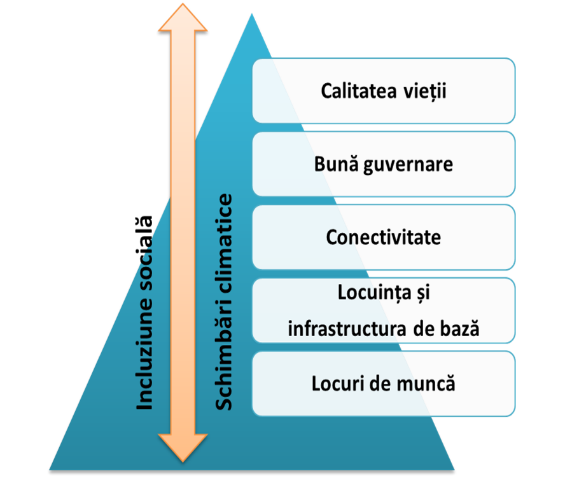 Oportunități de locuri de muncă Locuințe și infrastructură de bază (utilități publice), susținute de servicii de educație și sănătate de calitate, de servicii socialeConectivitate – accesibilitate și mobilitate în teritoriu pe căi și mijloace de transport diverse și căi de comunicație Bună guvernare și o administrație eficace și eficientă, care să ofere servicii publice de calitate, care să răspundă eficient nevoilor locale, să păstreze canale deschise de comunicare și să implice populația în decizia de interes public Calitatea vieții – mediu curat, spații publice atractive, aranjament urban calitativ, clădiri cu un aspect elegant, o viață culturală înfloritoare, oportunități de divertisment etc. Aspecte transversaleIncluziune socială – aspecte legate de accesul grupurilor dezavantajate la locuri de muncă, la servicii și utilități publice și de combatere a sărăciei Schimbări climatice – controlul poluării datorate consumatorilor casnici și emisiilor de gaze cu efect de serăPiramida nevoilor sectorului privatNevoile oamenilor de afaceri/reprezentanți ai companiilor private și vizitatori pot fi grupate în următoarele categorii: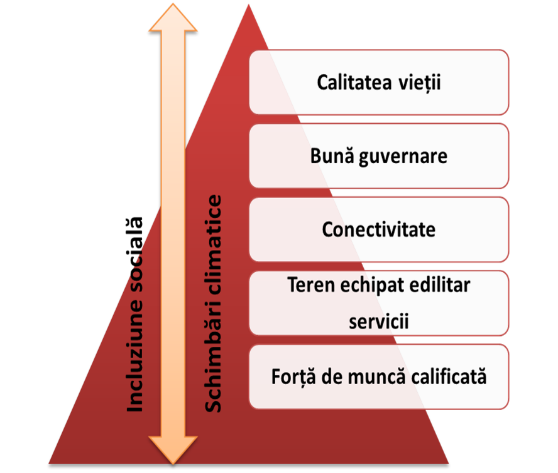 Forță de muncă calificată – disponibilitatea resursei umane, nivelul de educație și de calificare al acesteia Terenuri, spații de birouri și infrastructură de bază, informații asupra pieței imobiliare, terenuri industriale dezafectate/terenuri neexploatate Conectivitate – infrastructură locală și regională bine dezvoltată pentru a facilita navetismul și accesul la piețe (rețea de autostrăzi modernizată, o infrastructură aeroportuară, feroviară și navală în bună stare, precum și disponibilitatea unei infrastructuri TIC) Bună guvernare și o administrație eficace și eficientă, care să ofere servicii publice de calitate, regulamente clare și autorizații de construcție eliberate în timp util, politici fiscale adecvateCalitatea vieții – mediu curat, spații publice atractive, aranjament urban calitativ, clădiri cu un aspect elegant, o viață culturală înfloritoare, oportunități de divertisment etc.Aspecte transversaleIncluziune socială – aspecte legate de accesul grupurilor dezavantajate la locuri de muncă și de stimulare a activităților economice în zone marginalizate, sau în localități mai sărace  Schimbări climatice – controlul poluării industriale și al emisiilor de gaze cu efect de serăNevoile cetățenilorObiectiv strategic I. Îmbunătățirea calității vieții locuitorilor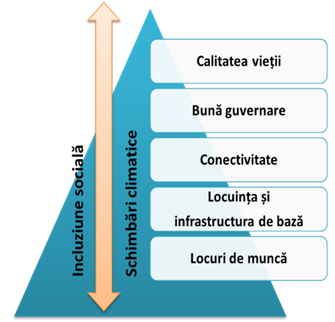 OBIECTIVE SPECIFICE:Susținerea unei dezvoltări economice durabile și competitive, în vederea creșterii oportunităților pentru crearea de locuri de muncăÎmbunătățirea infrastructurii de bază pentru locuire, inclusiv a ofertei de servicii publice (educație, sănătate, servicii sociale)Îmbunătățirea conectivității teritoriale Întărirea capacității administrative pentru bună guvernare și servicii publice de calitateProtejarea mediului ambiant, punerea în valoare a spațiului public, a patrimoniului cultural și a peisajuluiNevoile sectorului privatObiectiv strategic II. Creșterea atractivității pentru activități economice și vizitatori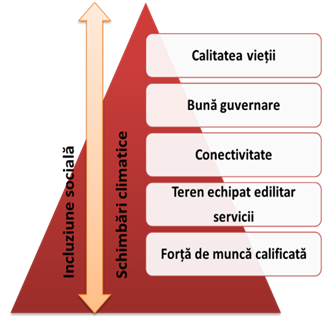 OBIECTIVE SPECIFICE:Atragerea și dezvoltarea capitalului uman în vederea îmbunătățirii ofertei de forță de muncăÎmbunătățirea infrastructurii de bază și a ofertelor de amplasament pentru dezvoltări imobiliare Îmbunătățirea conectivității teritoriale Întărirea capacității administrative pentru bună guvernare și servicii publice de calitateProtejarea mediului ambiant, punerea în valoare a spațiului public, a patrimoniului cultural și a peisajului Aspecte transversaleOBIECTIVE TRANSVERSALEIncluziune socialăSchimbări climaticeEcosistem digitalPromovarea incluziunii socialeReducerea  riscurilor și combaterea efectelor schimbărilor climaticeDezvoltarea societății prin valorificarea avantajelor digitalizăriiVIZIUNE 2030:Județul Ilfov – un spațiu al dialogului și al polarizării inteligente; un județ competitiv, durabil și incluzivVIZIUNE 2030:Județul Ilfov – un spațiu al dialogului și al polarizării inteligente; un județ competitiv, durabil și incluzivVIZIUNE 2030:Județul Ilfov – un spațiu al dialogului și al polarizării inteligente; un județ competitiv, durabil și incluzivVIZIUNE 2030:Județul Ilfov – un spațiu al dialogului și al polarizării inteligente; un județ competitiv, durabil și incluzivOBIECTIVE STRATEGICE:OBIECTIVE STRATEGICE:OBIECTIVE STRATEGICE:OBIECTIVE STRATEGICE:I. Îmbunătățirea calității vieții locuitorilorI. Îmbunătățirea calității vieții locuitorilorII. Creșterea atractivității pentru activități economice și vizitatoriII. Creșterea atractivității pentru activități economice și vizitatoriDezvoltarea societății prin valorificarea avantajelor digitalizăriiPromovarea incluziunii sociale, a egalității de șanse și a diversitățiiSusținerea unei dezvoltări economice durabile și a antreprenoriatului în vederea creării de locuri de muncăSusținerea unei dezvoltări economice durabile și a antreprenoriatului în vederea creării de locuri de muncăGestiunea riscurilor și combaterea schimbărilor climaticeDezvoltarea societății prin valorificarea avantajelor digitalizăriiPromovarea incluziunii sociale, a egalității de șanse și a diversitățiiGestiunea riscurilor și combaterea schimbărilor climaticeDezvoltarea societății prin valorificarea avantajelor digitalizăriiPromovarea incluziunii sociale, a egalității de șanse și a diversitățiiDezvoltarea capitalului uman în vederea îmbunătățirii ofertei de forță de muncă prin asigurarea accesului cetăţenilor la servicii publice de educație, sănătate și asistență socialăDezvoltarea capitalului uman în vederea îmbunătățirii ofertei de forță de muncă prin asigurarea accesului cetăţenilor la servicii publice de educație, sănătate și asistență socialăGestiunea riscurilor și combaterea schimbărilor climaticeDezvoltarea societății prin valorificarea avantajelor digitalizăriiPromovarea incluziunii sociale, a egalității de șanse și a diversitățiiGestiunea riscurilor și combaterea schimbărilor climaticeDezvoltarea societății prin valorificarea avantajelor digitalizăriiPromovarea incluziunii sociale, a egalității de șanse și a diversitățiiÎmbunătățirea infrastructurii de bază pentru locuire și pentru dezvoltarea de activități economiceÎmbunătățirea infrastructurii de bază pentru locuire și pentru dezvoltarea de activități economiceÎmbunătățirea infrastructurii de bază pentru locuire și pentru dezvoltarea de activități economiceÎmbunătățirea infrastructurii de bază pentru locuire și pentru dezvoltarea de activități economiceGestiunea riscurilor și combaterea schimbărilor climaticeDezvoltarea societății prin valorificarea avantajelor digitalizăriiPromovarea incluziunii sociale, a egalității de șanse și a diversitățiiGestiunea riscurilor și combaterea schimbărilor climaticeDezvoltarea societății prin valorificarea avantajelor digitalizăriiPromovarea incluziunii sociale, a egalității de șanse și a diversitățiiProtejarea mediului ambiant, punerea în valoare a spațiului public, a patrimoniului cultural și a peisajuluiProtejarea mediului ambiant, punerea în valoare a spațiului public, a patrimoniului cultural și a peisajuluiProtejarea mediului ambiant, punerea în valoare a spațiului public, a patrimoniului cultural și a peisajuluiProtejarea mediului ambiant, punerea în valoare a spațiului public, a patrimoniului cultural și a peisajuluiGestiunea riscurilor și combaterea schimbărilor climaticeDezvoltarea societății prin valorificarea avantajelor digitalizăriiPromovarea incluziunii sociale, a egalității de șanse și a diversitățiiGestiunea riscurilor și combaterea schimbărilor climaticeDezvoltarea societății prin valorificarea avantajelor digitalizăriiPromovarea incluziunii sociale, a egalității de șanse și a diversitățiiÎmbunătățirea conectivității teritorialeÎmbunătățirea conectivității teritorialeÎmbunătățirea conectivității teritorialeÎmbunătățirea conectivității teritorialeGestiunea riscurilor și combaterea schimbărilor climaticeDezvoltarea societății prin valorificarea avantajelor digitalizăriiPromovarea incluziunii sociale, a egalității de șanse și a diversitățiiGestiunea riscurilor și combaterea schimbărilor climaticeDezvoltarea societății prin valorificarea avantajelor digitalizăriiPromovarea incluziunii sociale, a egalității de șanse și a diversitățiiÎntărirea capacității administrative pentru bună guvernare, servicii publice de calitate și cooperare metropolitanăÎntărirea capacității administrative pentru bună guvernare, servicii publice de calitate și cooperare metropolitanăÎntărirea capacității administrative pentru bună guvernare, servicii publice de calitate și cooperare metropolitanăÎntărirea capacității administrative pentru bună guvernare, servicii publice de calitate și cooperare metropolitanăGestiunea riscurilor și combaterea schimbărilor climaticeOS1. Susținerea unei dezvoltări economice durabile și a antreprenoriatului în vederea creării de locuri de muncăDezvoltarea economică a județului Ilfov este influențată puternic de apartenența la zona urbană funcțională a Municipiului București, iar creșterea numărului și a densității întreprinderilor, a cifrei de afaceri și a numărului de salariați indică o dezvoltare mai accelerată a județului Ilfov, comparativ cu Municipiul București și cu media națională. Cele mai atractive zone pentru investiții (în domeniul birourilor și logisticii) sunt cele din prima coroană de localități din jurul capitalei, în special în zona de nord și în localitățile emergente din sud-sud-vest. Județul Ilfov prezintă un potențial ridicat de specializare în domeniul cercetării-dezvoltării, înregistrând oportunități de dezvoltare economică în ramurile: tehnologia informației și comunicațiilor, industrii culturale și creative, sisteme și componente inteligente (electronică, optoelectronică, mecatronică etc.), materiale avansate și noi alimente și siguranță alimentară precum și sănătatea, acestea fiind domenii prioritare sprijinite prin RIS3 BI, cu potențial de a genera valoare adăugată mare. De aceea, investițiile în susținerea dezvoltării structurilor de afaceri/parcuri industriale, a locurilor de muncă bine plătite, precum și în infrastructura economică a firmelor locale sunt proiectate să sprijine dezvoltarea de noi activități economice și consolidarea economiei locale existente.  OS2. Dezvoltarea capitalului uman în vederea îmbunătățirii ofertei de forță de muncă prin asigurarea accesului cetăţenilor la servicii publice de educație, sănătate și asistență socialăCu toată creșterea constantă a populației (în intervalul 2007-2020), datorată fenomenului suburbanizării, județul Ilfov se confruntă cu un deficit ridicat de forță de muncă, problemă reclamată și de companiile locale și susținută de diferența de circa 20% la nivel salarial între Ilfov și București. Acest fapt contribuie la scăderea atractivității județului pe măsură ce discrepanța dintre cele două crește.Dezvoltarea ofertei de forță muncă reprezintă un factor determinant în dezvoltarea economică a județului, iar măsurile aferente vizează atât infrastructura serviciilor de educație și sănătate, serviciilor sociale, cât și investiții în programe de educație, învățământ dual și formare profesională pe toată durata vieții. OS3. Îmbunătățirea infrastructurii de bază pentru locuire și pentru dezvoltarea de activități economiceFenomenul de suburbanizare, mai accentuat în prima coroană de localități din jurul Bucureștiului (mai ales Popești Leordeni, Berceni, Bragadiru, Chiajna și Voluntari) nu este susținut de dezvoltarea infrastructurii de bază - dotări, rețele tehnico-edilitare sau de o infrastructură de transport adecvată. Trama stradală în noile dezvoltări nu este ierarhizată și este dominată de drumuri înguste, neasfaltate, adesea aflate în proprietate privată. De asemenea, ritmul extinderii drumurilor, rețelelor de apă, canalizare și gaze naturale rămâne insuficient comparativ cu ritmul de creștere al populației și al numărului de locuințe din județ. Managementul ineficient al deșeurilor reprezintă o problemă comună pentru județul Ilfov și București.Protejarea și îmbunătățirea calității vieții din comunitățile județului, precum și pregătirea adecvată a terenurilor pentru viitoarele dezvoltări imobiliare (prin echipare edilitară și regulamente de ocupare și construire) reprezintă un factor de atragere pentru investitori și de menținere a populației rezidente. Dezvoltarea rețelelor tehnico-edilitare trebuie să susțină atât calitatea vieții locuitorilor, cât și întregul spectru de activități economice. OS4. Protejarea mediului ambiant, punerea în valoare a spațiului public, a patrimoniului cultural și a peisajuluiSpațiul public se confruntă cu probleme de structură și de întreținere. Există un deficit important în ceea ce privește suprafața de spații verzi publice pe cap de locuitor în mediul urban din județul Ilfov și lipsesc unele dotări de bază în noile zone rezidențiale. De asemenea, întreținerea acestuia (spații verzii, piețe publice, piețe agro-alimentare, zone pietonale) necesită măsuri considerabile de îmbunătățire. În schimb, elementele de patrimoniu natural și construit din județ pot constitui o resursă turistică importantă care să sprijine dezvoltarea ofertei culturale, susținute de varietatea peisajelor naturale și antropice. În consecință, instituțiile administrației publice locale, industriile și rezidenții trebuie să-și asume ideea de gestionare a mediului ca pe o responsabilitate individuală și partajată, căutând modalități proprii de utilizare a resurselor cu prudență, protejând și sporind cantitativ suprafața ocupată de spațiile verzi, protejând și valorificând patrimoniul natural și cultural.OS5. Îmbunătățirea conectivității teritorialeTeritoriul județului Ilfov este deservit de 3 autostrăzi, o rețea de drumuri naționale și județene, 6 magistrale CF și de Aeroportul Internațional Henri Coandă. Cu toate acestea, mobilitatea generează una din problemele majore rezultate din analiză. Centura Bucureștiului funcționează deficitar (intersecțiile la sol cu penetrantele Bucureștiului sunt congestionate, iar capacitatea părții de sud este de mult depășită). Calitatea infrastructurii de transport rutier în zonele de expansiune este precară, trama stradală este, în general, neierarhizată, iar străzile sunt subdimensionate și adesea neasfaltate. Nu există încă un sistem metropolitan de transport bine închegat. Calea ferată nu deservește suficient localitățile din județul Ilfov. Infrastructura TIC este accesibilă și oferă conexiune broadband de bună calitate.Infrastructura și formele de transport, tehnologia și informațiile conectează în mod eficient (și cu costuri de mediu reduse) teritorii, oameni și idei, contribuind la creșterea mobilității forței de muncă, a capitalului și la transferul de cunoaștere, tehnologie și cultură, în folosul rezidenților județului, activităților economice și al vizitatorilor. De aceea, acest sector este prioritar pentru dezvoltarea competitivă a județului Ilfov și a Municipiului București.  OS6. Întărirea capacității administrative pentru bună guvernare, servicii publice de calitate și cooperare metropolitanăPerformanțele obținute în dezvoltarea teritorială sunt datorate capacității de management existente la nivelul Consiliului Județean Ilfov și al primăriilor din județ. Planificarea financiară și teritorială au condus la implementarea proiectelor, care s-au dirijat spre rezolvarea problemelor prioritare: drumuri, utilități și servicii publice, valorificarea patrimoniului cultural și natural. Următoarea perioadă de programare se clădește pe rezultatele obținute în perioada 2014-2020, cu accent pe obținerea eficienței economice, în echilibru cu justiția socială și o dezvoltare fizică, spațială, în echilibru cu mediul natural și resursele existente.În plus, provocarea acestei noi perioade este legată de cooperare la nivel metropolitan, bazată pe decizii consensuale și comunicare eficientă. Cadrul instituțional de cooperare, de delegare a responsabilităților și de bugetare a investițiilor cu impact comun trebuie analizat și asumat de toți partenerii. OT7. Promovarea incluziunii sociale, a egalității de șanse și a diversitățiiIndiferent de dezvoltarea economică a județului, există persoane în situații de vulnerabilitate diferite și complexe, de la dificultăți financiare, sau locative, până la dizabilități locomotorii și mentale, dependente sau persoane supuse activităților ilegale.  Atlasul Zonelor Urbane Marginalizate din România, elaborat de Banca Mondială pe baza datelor de la RPL 2011, indica 3 comune cu probleme de marginalizare și procente relativ mari de populație care trăia în zone dezavantajate în orașele județului. În momentul de față, situația la nivel urban s-a îmbunătățit considerabil, deși există în continuare comunități de romi și persoane cu dizabilități, ale căror nevoi reclamă o abordare integrată.Promovarea activă a incluziunii sociale necesită măsuri specifice și reprezintă un instrument esențial pentru atingerea obiectivelor de dezvoltare, fiind importantă în primul rând pentru locuitori (din care fac parte grupurile dezavantajate), dar și pentru atragerea de activități economice și vizitatori.OT8. Gestiunea riscurilor și combaterea schimbărilor climaticeDezvoltarea economică a unui teritoriu generează externalități negative asupra mediului. La nivel mondial, orașele sunt responsabile pentru aproximativ 70% din emisiile globale de gaze cu efect de seră. Prin urmare, autoritățile locale ar trebui să își privească proiectele și din perspectiva schimbărilor climatice, pentru a vedea dacă acestea contribuie la rezolvarea problemelor legate de mediu, sau dacă le agravează.Țintele Strategiei Europa 2020 și țintele la nivel național vizează emisii de gaze cu efect de seră cu 20% mai reduse decât cele din anii 90, 20% din energie să fie produsă din surse regenerabile și o creștere cu 20% a eficienței energetice, acestea având implicații directe asupra programelor și proiectelor de dezvoltare locală. OT9. Dezvoltarea societății prin valorificarea avantajelor digitalizăriiDezvoltarea socio-economică a județului Ilfov depinde în mare măsură de capacitatea autorităților publice locale de a implementa măsuri de digitalizare a serviciilor publice oferite cetățenilor și mediului privat. Asigurarea unei infrastructuri necesare procesului de digitalizare este un prim pas necesar a fi implementat cât de curând. Prin furnizarea unor servicii publice de înaltă calitate se va asigura și transparentizarea actului administrativ, acest aspect asigurând creșterea încrederii cetățenilor în administrația publică.Conform Indexului DESI (Digital Economy and Society Index) 2020, România ocupă ultimul loc în UE în ceea ce privește indexul de Servicii Publice Digitale, formularele precompletate și serviciile realizate integral online, ceea ce indică o problemă sistemică în privința calității și capacității de utilizare a serviciilor digitale oferite atât cetățenilor, cât și companiilor. Lipsa interoperabilității sistemelor informatice din administrația publică este un obstacol major în dezvoltarea serviciilor digitale centrate pe utilizatorul final, respectiv pe cetățean sau companie. În conformitate cu Recomandările Specifice de Țară 2020 este necesar să se direcţioneze cu prioritate investiţiile către tranziţia digitală ȋn special către transformarea digitală a serviciilor publice, dezvoltarea și consolidarea competențelor digitale ale funcționarilor și populației, respectiv către dezvoltarea infrastructurii de servicii digitale. Soluțiile și tehnologiile digitale pun oamenii pe primul loc și reprezintă un potențial enorm de creștere economică. Ele vor deschide oportunități pentru mediul de afaceri,  vor promova o societate deschisă și democratică, vor facilita o economie dinamică și durabilă, vor încuraja dezvoltarea de produse fiabile, vor contribui la combaterea schimbărilor climatice și la realizarea tranziției către o economie verde.Autoritățile administrației publice centrale au recunoscut importanța procesului de digitalizare, având în elaborare/implementare o serie de documente strategice precum “Strategia de digitalizare a Educației din România 2021-2027-Smart-Edu” a Ministerului Educației și “Strategia Digitală 2021-2025” a Agenției Naționale de Administrare Fiscală.Obiective specificeObiectivele SDTR 2035Prioritățile investiționale ale Comisiei Europene pentru modernizarea politicii de coeziuneOS1. Susținerea unei dezvoltări economice durabile și a antreprenoriatului în vederea creării de locuri de muncă3.1: Dezvoltarea unor centre urbane specializate și inteligente cu vocație de poli internaționali și racordarea lor eficientă la rețeaua urbană europeanăPI 1. Europa mai inteligentă, prin inovare, digitalizare, transformare economică și sprijinirea întreprinderilor mici și mijlociiOS2. Dezvoltarea capitalului uman în vederea îmbunătățirii ofertei de forță de muncă prin asigurarea accesului cetăţenilor la servicii publice de educație, sănătate și asistență socială2.4: Furnizarea unor servicii sociale de calitate prin asigurarea unei diversificări a acestor servicii la nivelul teritoriului și îmbunătățirea gradului de acces al populației3.3: Consolidarea rolului localităților rurale cu potențial de polarizare în scopul asigurării unei accesibilități crescute a populației rurale la servicii de interes generalPI 1. Europa mai inteligentă, prin inovare, digitalizare, transformare economică și sprijinirea întreprinderilor mici și mijlocii PI 4. Europa mai socială, pentru realizarea pilonului european al drepturilor sociale și sprijinirea calității locurilor de muncă, a învățământului, a competențelor, a incluziunii sociale și a accesului egal la sistemul de sănătateOS3. Îmbunătățirea infrastructurii de bază pentru locuire și pentru dezvoltarea de activități economice1.3: Consolidarea infrastructurii de transport a energiei și conectarea acesteia la proiectele pan-europene cu impact regional și național2.1: Asigurarea unei echipări complete cu infrastructură de utilități publice a localităților urbane și rurale3.2: Încurajarea dezvoltării zonelor urbane funcționale în jurul orașelor cu rol polarizator la nivelul teritoriuluiPI 3. Europa conectată, cu rețele strategice de transport și digitalePI 5. Europa mai apropiată de cetățenii săi, prin sprijinirea strategiilor de dezvoltare conduse la nivel local și a dezvoltării urbane durabile în UE.OS4. Protejarea mediului ambiant, punerea în valoare a spațiului public, a patrimoniului cultural și a peisajului2.3: Creșterea atractivității spațiilor urbane și rurale prin îmbunătățirea funcțiilor rezidențiale, dezvoltarea unor spații publice de calitate și a unor servicii de transport adaptate nevoilor și specificului local4.1: Protejarea patrimoniului și promovarea măsurilor de regenerare a capitalului natural4.2: Protejarea și reabilitarea patrimoniului construit în scopul conservării identității naționale și creșterii atractivității spațiilor culturale cu potențial turistic deosebitPI 2. Europa mai verde, fără emisii de carbon, punerea în aplicare a Acordului de la Paris și investiții în tranziția energetică, energia din surse regenerabile și combaterea schimbărilor climaticeOS5. Îmbunătățirea conectivității teritoriale1.1: Dezvoltarea unei rețele de transport eficientă și diversificată capabilă să asigure gestionarea fluxurilor de oameni și mărfuri generate de schimburile economice între teritoriul național și piețele din spațiul european1.2: Dezvoltarea și extinderea infrastructurii portuare și aeroportuare, precum și a legăturii acestora cu centrele urbane naționale în scopul consolidării poziției României de nod logistic regional2.2: Asigurarea unei accesibilități crescute la nivelul teritoriului și a unei conectivități eficiente între orașele mari și zona urbană funcționalăPI 3. Europa conectată, cu rețele strategice de transport și digitaleOS6. Întărirea capacității administrative pentru bună guvernare, servicii publice de calitate și cooperare metropolitană5.1: Consolidarea capacității structurilor de guvernanță la niveluri multiple și diversificarea formelor de cooperare între structurile administrației publice5.2: Consolidarea instrumentelor de planificare spațială și a instituțiilor cu rol în gestionarea și planificarea proceselor de dezvoltare a teritoriului (sau de amenajare a teritoriului)5.3: Consolidarea capacității de cooperare și planificare în domeniul transfrontalier și transnaționalPI 5. Europa mai apropiată de cetățenii săi, prin sprijinirea strategiilor de dezvoltare conduse la nivel local și a dezvoltării urbane durabile în UEOT7. Promovarea incluziunii sociale, a egalității de șanse și a diversității2.4: Furnizarea unor servicii sociale de calitate prin asigurarea unei diversificări a acestor servicii la nivelul teritoriului și îmbunătățirea gradului de acces al populațieiPI 4. Europa mai socială, pentru realizarea pilonului european al drepturilor sociale și sprijinirea calității locurilor de muncă, a învățământului, a competențelor, a incluziunii sociale și a accesului egal la sistemul de sănătateOT8. Gestiunea riscurilor și combaterea schimbărilor climatice4.3: Reducerea vulnerabilității zonelor supuse riscurilor naturale4.4: Asigurarea echilibrului în dezvoltarea mediului rural și urban prin protejarea resurselor funciare agricole și limitarea extinderii intravilanului localitățilorPI 2. Europa mai verde, fără emisii de carbon, punerea în aplicare a Acordului de la Paris și investiții în tranziția energetică, energia din surse regenerabile și combaterea schimbărilor climaticeOT9. Dezvoltarea societății prin valorificarea avantajelor digitalizării2.4: Furnizarea unor servicii sociale de calitate prin asigurarea unei diversificări a acestor servicii la nivelul teritoriului și îmbunătățirea gradului de acces al populației3.1: Dezvoltarea unor centre urbane specializate și inteligente cu vocație de poli internaționali și racordarea lor eficientă la rețeaua urbană europeanăPI 1. Europa mai inteligentă, prin inovare, digitalizare, transformare economică și sprijinirea întreprinderilor mici și mijlociiPI 3. Europa conectată, cu rețele strategice de transport și digitaleObiective specificeSector public (CJ și CL din județ)Sector privat (inclusiv sector non-guvernamental, după caz)OS1. Susținerea unei dezvoltări economice durabile și a antreprenoriatului în vederea creării de locuri de muncăRol de facilitator al dezvoltării economice prin oferta de spații construite/terenuri, realizarea de parcuri industriale, incubatoare de afaceri, realizarea de programe specifice de consultanță pentru start în afaceri etc.Rol dominant în înființarea și operarea firmelor, acces către piețe de desfacere, realizarea de programe de formare personalizate etc.Rol în desfășurarea de activități economice, creare de locuri de muncă, de generare a cererii pentru infrastructură suportOS2. Dezvoltarea capitalului uman în vederea îmbunătățirii ofertei de forță de muncă prin asigurarea accesului cetăţenilor la servicii publice de educație, sănătate și asistență socialăRol dominant în oferta infrastructurii pentru servicii publice (educație, sănătate), în finanțarea și operarea serviciilor de educație, de reconversie profesională etc.Rol preponderent în realizarea de asociații pentru formarea specializată a forței de muncă și de dezvoltare a cercetării în parteneriat cu sistemul universitarOS3. Îmbunătățirea infrastructurii de bază pentru locuire și pentru dezvoltarea de activități economiceRol dominant în planificarea, dezvoltarea și/sau reabilitarea rețelelor de utilități și servicii publice Rol în planificarea teritoriului, managementul informațiilor privind terenurile și rețelele edilitare, dezvoltarea și reabilitarea utilităților și serviciilor publice și folosirea prudentă a resurselorRol în proiectarea, finanțarea și realizarea de dezvoltări imobiliare (locuințe, spații de birouri, producție, depozite etc.)Rol în desfășurarea de activități economice, creare de locuri de muncă, de generare a cererii pentru infrastructură suportOS4. Protejarea mediului ambiant, punerea în valoare a spațiului public, a patrimoniului cultural și a peisajuluiRol în planificarea și finanțarea spațiului public, a infrastructurii culturale, de sport și recreereRol dominant în protecția patrimoniului natural și cultural, asigurând cadrul de aplicare a normelor naționale privind patrimoniul și finanțarea programelor de protecție / reabilitare a acestuiaRol dominant în operarea și (parțial) finanțarea activităților culturale, serviciilor și evenimentelorRol în reabilitarea patrimoniului construit aflat în proprietate privatăOS5. Îmbunătățirea conectivității teritorialeRol principal în planificarea, finanțarea și întreținerea infrastructurii de conectivitate și de operare a unor servicii de transportRol în oferta de servicii de transport (operare și întreținere) și de servicii TICOS6. Întărirea capacității administrative pentru bună guvernare, servicii publice de calitate și cooperare metropolitanăRol exclusiv de gestiune a teritoriului – prin planificare, investiții și furnizare de servicii publiceRol de bună guvernare și implicare a comunităților în decizii publice, de stabilire de parteneriate și de cooperare teritorială/instituționalăRol de reglementare a intervențiilor publice și private în dezvoltarea teritoriuluiRol de promovare turistică și a oportunităților de investițiiRol de furnizare de servicii de consultanță, cercetare și promovare etc.Rol de promovare turisticăOT7. Promovarea incluziunii sociale, a egalității de șanse și a diversitățiiRol dominant în oferta infrastructurii pentru servicii sociale, în finanțarea și operarea programelor de incluziune socialăRol în operarea serviciilor sociale, în finanțarea unor programe sociale cu scop de facilitare a accesului la piața de muncăOT8. Gestiunea riscurilor și combaterea schimbărilor climaticeRol în controlul poluării, în stabilirea standardelor de mediu și reglementării ocupării și dezvoltării terenurilorRol în finanțarea programelor de eficientizare energetică și de stimulare a folosirii surselor de energie alternativăRol dominant în promovarea principiilor și  standardelor de mediuRol în cercetare/inovare în domeniul energieiOT9. Dezvoltarea societății prin valorificarea avantajelor digitalizăriiRol principal în implementarea măsurilor de digitalizare a serviciilor publiceRol în formularea politicilor privind dezvoltarea și consolidarea competențelor digitale ale populațieiRol în adoptarea tehnologiilor în administrația publicăRol în încurajarea și atragerea cetățenilor și întreprinderilor să utilizeze soluții digitaleRol în promovarea inițiativelor centrate pe cetățeni și agenți economiciRol în utilizarea standardelor și modelelor de referințăRol de furnizare de servicii de consultanțăRol în oferta de servicii de dezvoltare a infrastructurii necesare procesului de digitalizareRol în oferta de programe de formareRol în adoptarea tehnologiilor în întreprinderiRol în prezentarea unor modele de referință ce pot fi utilizare ca bune practici și care pot facilita implementarea unor modele de succesRol în desfășurarea de activități economice folosind cele mai moderne și accesibile tehnologiiProbleme identificate și/sau oportunități de dezvoltarePolitici sectorialeOS1. Susținerea unei dezvoltări economice durabile și a antreprenoriatului în vederea creării de locuri de muncăOS1. Susținerea unei dezvoltări economice durabile și a antreprenoriatului în vederea creării de locuri de muncăOS1. Susținerea unei dezvoltări economice durabile și a antreprenoriatului în vederea creării de locuri de muncăInfrastructura suport pentru afaceri este deficitară (nu există parcuri industriale, sau incubatoare de afaceri).Din punct de vedere teritorial, zona de nord a județului este în continuare cea mai dezvoltată și mai atractivă, dar se remarcă o serie de localități emergente din sud care s-au dezvoltat în ultimii ani.Se remarcă tendința de specializare în domenii de servicii intensive în cunoaștere, dar și o tendință de revigorare a industriei prelucrătoare.Județul Ilfov reprezintă un pol de competitivitate națională în domeniul cercetare-dezvoltare-inovare.Județul Ilfov reprezintă o importantă destinație pentru turismul de sfârșit de săptămână. Infrastructura de cazare și alimentație publică este însă deficitară.1.1. Dezvoltarea infrastructurii de afaceri și inovare1.2. Sprijinirea IMM-urilor din sectoarele cu valoare adăugată ridicată și încurajarea antreprenoriatului1.3. Valorificarea în scop economic a resurselor turistice și dezvoltarea infrastructurii suport pentru acest sector1.4. Creșterea competitivității sectorului agro-alimentar prin investiții în tehnologii inovatoareOS2. Dezvoltarea capitalului uman în vederea îmbunătățirii ofertei de forță de muncă prin asigurarea accesului cetăţenilor la servicii publice de educație, sănătate și asistență socialăOS2. Dezvoltarea capitalului uman în vederea îmbunătățirii ofertei de forță de muncă prin asigurarea accesului cetăţenilor la servicii publice de educație, sănătate și asistență socialăOS2. Dezvoltarea capitalului uman în vederea îmbunătățirii ofertei de forță de muncă prin asigurarea accesului cetăţenilor la servicii publice de educație, sănătate și asistență socialăJudețul Ilfov înregistrează cea mai redusă rată a șomajului din România, ceea ce indică un potențial deficit de forță de muncă și o capacitate limitată de a răspunde nevoilor angajatorilor.Complementar tendinței de deplasare a elevilor către liceele din București, dezvoltarea învățământului tehnic şi dual reprezintă o alternativă de a asigura adaptarea ofertei educaționale la piața de muncă județeană. Infrastructura medicală va trebui să se adapteze fluxului mare de populație ce a migrat în ultimii ani spre județul Ilfov. De  asemenea, se impune creșterea calității serviciilor medicale și diversificarea acestora, acordându-se o atenție sporită programelor de prevenție și telemedicinei, în contextul unor  măsuri de siguranță sporite determinate de contexte specifice (ex.: pandemia covid 19) Infrastructura de servicii sociale este insuficientă în raport cu nevoile complexe ale grupurilor vulnerabile, existând un deficit al facilităților pentru grupurile vulnerabile (centre pentru copii, vârstnici, persoane cu dizabilități, persoane aflate în situații de urgență, centre integrate sau multifuncționale, adăposturi de noapte și cantine sociale etc.)2.1. Reabilitarea și extinderea infrastructurii de educație2.2. Adaptarea ofertei educaționale la cerințele pieței muncii, promovarea formării continue și a mobilității forței de muncă2.3. Reabilitarea și extinderea infrastructurii de sănătate2.4. Reabilitarea și extinderea infrastructurii socialeOS3. Îmbunătățirea infrastructurii de bază pentru locuire și pentru dezvoltarea de activități economiceOS3. Îmbunătățirea infrastructurii de bază pentru locuire și pentru dezvoltarea de activități economiceOS3. Îmbunătățirea infrastructurii de bază pentru locuire și pentru dezvoltarea de activități economiceRitmul extinderii rețelelor de apă, canalizare și gaze naturale rămâne insuficient comparativ cu ritmul de creștere al populației și al numărului de locuințe din județ.Există disparități teritoriale din punctul de vedere al echipării terenurilor și pregătirii acestora pentru investiții.Gradul insuficient de colectare separată și de reciclare a deșeurilor municipale, respectiv depozitarea inadecvată a acestora, reprezintă probleme importante din punct de vedere al asigurării protecției mediului și sănătății populației din județ.3.1. Extinderea sistemelor de alimentare cu apă și canalizare3.2. Îmbunătățirea sistemelor de alimentare cu energie  și de comunicații3.3. Dezvoltarea sistemului de management integrat al deșeurilor3.4. Dezvoltarea teritorială integratăOS4. Protejarea mediului ambiant, punerea în valoare a spațiului public, a patrimoniului cultural și a peisajuluiOS4. Protejarea mediului ambiant, punerea în valoare a spațiului public, a patrimoniului cultural și a peisajuluiOS4. Protejarea mediului ambiant, punerea în valoare a spațiului public, a patrimoniului cultural și a peisajuluiCalitatea factorilor de mediu s-a îmbunătățit în ultimii ani, însă trebuie diminuate problemele privind poluarea cu particule în suspensie și nitrați, precum și degradarea cauzată de utilizarea substanțelor chimice în agricultură și de siturile contaminate. Amenajarea spațiului public, în general, și a spațiilor verzi, în special, reprezintă un factor de atractivitate și un indicator pentru calitatea vieții în orașele și comunele din județ.Ariile naturale protejate de interes comunitar ocupă 8,5 % din suprafața județului, însă suprafața împădurită la nivelul județului este însă una destul de redusă, deficitul fiind vizibil în special în zona de sud. Fenomenul maltratării animalelor și abandonarea acestora a cunoscut o creștere alarmantă, în acest sens fiind necesare măsuri de protecție și îngrijire a animalelor fără stăpân pe raza județului Ilfov.Resursele de patrimoniu natural și antropic prezintă un potențial ridicat pentru valorificarea lor culturală, recreativă, turistică sau chiar economică. Este necesară atenta lor întreținere și valorificare.Oferta culturală se adresează în special comunității locale, existând un număr redus de facilități culturale specializate, cu rol suprateritorial și evenimente de interes regional, național și internațional.4.1. Creșterea atractivității spațiului public prin refuncționalizare și amenajarea zonelor verzi4.2. Protecția mediului și conservarea biodiversității4.3. Asigurarea protejării animalelor pe raza județului Ilfov4.4. Protecția și valorificarea durabilă a patrimoniului cultural4.5. Dezvoltarea ofertei culturale, sportive și de agrementOS5. Îmbunătățirea conectivității teritorialeOS5. Îmbunătățirea conectivității teritorialeOS5. Îmbunătățirea conectivității teritorialeJudețul Ilfov este bine conectat la regiune, iar Aeroportul Internațional Henri Coandă asigură legăturile sale la nivel internațional.Șoseaua de Centură a Municipiului București este principala legătură funcționară deficitar din rețeaua de drumuri.Întărirea și eficientizarea legăturilor între București și județul Ilfov rămân prioritățile regiunii.Legăturile rutiere către sud, nord-est și nord-vest au cel mai mare potențial pe termen mediu și lung.Toate intrările în București dinspre Ilfov sunt  congestionate în orele de vârf.Procesul de suburbanizare nu este însoțit de o planificare adecvată a tramei stradale.5.1. Creșterea accesibilității la infrastructura de transport națională și globală5.2. Optimizarea și completarea rețelei de drumuri secundare5.3. Dezvoltarea transportului metropolitan (inclusiv transport public și inter-modalitate)5.4. Creșterea atractivității și viabilității mijloacelor de transport "verzi"5.5. Creșterea siguranței în traficOS6. Întărirea capacității administrative pentru bună guvernare, servicii publice de calitate și cooperare metropolitanăOS6. Întărirea capacității administrative pentru bună guvernare, servicii publice de calitate și cooperare metropolitanăOS6. Întărirea capacității administrative pentru bună guvernare, servicii publice de calitate și cooperare metropolitanăCooperarea metropolitană reprezintă o condiție a dezvoltării echilibrate a teritoriului și o alternativă instituțională de studiat în viitor.Administrația publică se confruntă cu o serie de probleme legate de lipsa cadrului pentru coordonarea dezvoltării urbane/rurale și controlul expansiunii urbane, precum și de o capacitate limitată a resurselor profesionale la nivelul orașelor și comunelor. 6.1. Consolidarea capacității administrative6.2. Coordonare unitară a proiectelor investiționale de dezvoltare teritorialăOT7. Promovarea incluziunii sociale, a egalității de șanse și a diversitățiiOT7. Promovarea incluziunii sociale, a egalității de șanse și a diversitățiiOT7. Promovarea incluziunii sociale, a egalității de șanse și a diversitățiiIncluziunea socială se referă la respectarea statutului și drepturilor tuturor oamenilor, oferindu-le oportunități egale de a participa în mod relevant la viața publică, precum și  un tratament egal în furnizarea serviciilor publice. Aceasta înseamnă un tratament corect și fără prejudecăți, dar și crearea de condiții care să încurajeze, să aprecieze diversitatea și să promoveze demnitatea în mediul de lucru și în societate. Regenerarea zonelor marginalizate trebuie să ia în calcul atât comunitățile afectate de sărăcie, cât și cele de romi, sau de migranți. 7.1. Integrarea socială a grupurilor vulnerabile7.2. Regenerarea comunităților dezavantajateOT8. Gestiunea riscurilor și combaterea schimbărilor climaticeOT8. Gestiunea riscurilor și combaterea schimbărilor climaticeOT8. Gestiunea riscurilor și combaterea schimbărilor climaticeTendința de creștere a temperaturii medii anuale va continua în perioada 2021-2050, agravată de extinderea necontrolată a zonelor construite.Reducerea emisiilor de gaze cu efect de seră se poate realiza prin adoptarea unor tehnologii mai performante de reținere a poluanților la sursă în cazul instalațiilor industriale de ardere, promovarea unei mobilități durabile în vederea reducerii traficului rutier poluant sau reducerea consumului de energie prin acțiuni de eficientizare energetică a clădirilor rezidențiale, folosirea de surse de energie alternative mai puțin poluante.8.1. Reducerea emisiilor de CO2 și valorificarea durabilă a resurselor de energie regenerabilă8.2. Managementul riscurilor și al efectelor schimbărilor climaticeOT9. Dezvoltarea societății prin valorificarea avantajelor digitalizăriiOT9. Dezvoltarea societății prin valorificarea avantajelor digitalizăriiOT9. Dezvoltarea societății prin valorificarea avantajelor digitalizăriiOdată cu dezvoltarea tehnologiei şi apariția produselor de comunicații bazate pe internet, cunoştinţele TIC au devenit esenţiale în furnizarea serviciilor de e-guvernare tip 2.0 centrate pe evenimente din viața cetățenilor și întreprinderilor.Folosirea digitalizării în domeniul serviciilor și industriei este din ce în ce mai răspândită astăzi şi joacă un rol strategic în livrarea unor servicii și produse mai bune şi mai eficiente, contribuind la o dezvoltare unitară a societății, în contextul diversificării sectoriale.Asocierea obiectivelor strategice/specifice cu politicile privind transformarea inteligentă pe fiecare sector, duc la dezvoltarea economiei digitale și la transformări pe mai multe niveluri: legislație, inovație, schimbări procedurale, modificări de comportament, progres.Abordarea politicilor intersectoriale din perspectiva socio-tehnică creează premizele dezvoltării noțiunilor de interoperabilitate, securitate informatică, cloud computing, social media, incluziune socială, piață digitală comună, inovare în TIC, infrastructura de bandă largă și servicii digitale.Asigurarea unui bazin de forță de muncă înalt calificată prin implementarea programelor de formare va compensa deficitul de forței de muncă prezent în capitală.9.1. Dezvoltarea unui ecosistem digitalizat de servicii publice de înaltă calitatePOLITICIPROGRAME/DIRECȚII DE DEZVOLTAREOS.1 Susținerea unei dezvoltări economice durabile și a antreprenoriatului în vederea creării de locuri de muncăOS.1 Susținerea unei dezvoltări economice durabile și a antreprenoriatului în vederea creării de locuri de muncă1.1. Dezvoltarea infrastructurii de afaceri și inovarePolitica 1.1. se coordonează cu Strategia de Specializare Inteligentă (RIS 3 BI) și Strategia pentru cercetare-dezvoltare-inovare în domeniul agroalimentar pe termen mediu şi lung 2014-2020 / 2020-2030. Se axează pe dezvoltarea infrastructurii de parcuri industriale, științifice și tehnologice (în domeniile de specializare identificate în RIS 3 BI), facilitând intervenția sectorului privat prin măsuri de inventariere, reglementare urbanistică și echipare terenuri libere, prin operațiuni complexe de reconversie funcțională a terenurilor (brownfields), viabilizarea și pregătirea acestora pentru funcțiuni de afaceri. Înființarea de parcuri industriale și logisticeDezvoltarea infrastructurii de cercetare-inovare  și transfer tehnologic (parcuri științifice, parcuri științifice și tehnologice, centre de transfer tehnologic)Dezvoltarea structurilor de sprijinire a afacerilor (clustere, centre de afaceri,  incubatoare de afaceri)Promovarea județului ca destinație de investiții1.2. Sprijinirea IMM-urilor din sectoarele cu valoare adăugată ridicată și încurajarea antreprenoriatuluiPolitica 1.2. se coordonează cu documentele ce alcătuiesc Cadrul strategic în domeniul economiei și antreprenoriatului la nivel european și național, precum și cu Strategia de Specializare Inteligentă (RIS 3 BI). Obiectivul Politicii 1.2. este de a asigura formarea de noi generații de antreprenori integrate politicilor sectoriale de dezvoltare economică specifice județului Ilfov.Furnizarea de servicii de informare, formare și consiliere antreprenorialăSusținerea transferului tehnologic și al transferului de cunoașterePromovarea antreprenoriatului bazat pe utilizarea tehnologiilor inovatoare1.3. Valorificarea în scop economic a resurselor turistice și dezvoltarea infrastructurii suport pentru acest sectorPolitica 1.3. se coordonează cu Masterplanul pentru Dezvoltarea Turismului Național 2007-2026 și Programul pentru Dezvoltarea Investiţiilor în Turism, sprijinind inițiativa privată în domeniu, inclusiv prin parteneriat public-privat și contribuind alături de sectorul privat la realizarea infrastructurii suport (acces, utilități, semnalizare, informare etc.) și la promovarea turistică (pachete turistice, portal on-line, participare la târguri și expoziții).Dezvoltarea infrastructurii și serviciilor  suport pentru activități de turism Promovarea județului ca destinație turisticăPromovarea acțiunilor mixte, sportive și turistice, cu precădere a cicloturismului1.4. Creșterea competitivității sectorului agro-alimentar prin investiții în tehnologii inovatoarePolitica 1.4. se încadrează în obiectivele Strategiei Naționale pentru Dezvoltare Durabilă a României 2030, ce vizează dezvoltarea unui sector agroalimentar durabil și competitiv pentru îmbunătățirea calității vieții și asigurării unor condiții de viață în mediul rural apropiate de cele din mediul urban, promovarea producției autohtone și ecologice și valorificarea produselor tradiționale cu valoare adăugată. Urmărește sprijinirea mediului de afaceri în crearea de clustere de inovare și structuri asociative pentru modernizarea sectorului agricol și promovarea lanțurilor integrate de furnizare a produselor agroalimentare, prin programe specifice.Dezvoltarea infrastructurii suport pentru sectorul agro-alimentar (producție, procesare, comercializare, promovare)Sprijinirea producătorilor locali, cu accent pe agricultura ecologicăDezvoltarea centrelor en-gros și a piețelor agro-alimentare localeOS2. Dezvoltarea capitalului uman în vederea îmbunătățirii ofertei de forță de muncă prin asigurarea accesului cetățenilor la servicii publice de educație, sănătate și asistență socialăOS2. Dezvoltarea capitalului uman în vederea îmbunătățirii ofertei de forță de muncă prin asigurarea accesului cetățenilor la servicii publice de educație, sănătate și asistență socială2.1. Reabilitarea și extinderea infrastructurii de educațiePolitica 2.1. se coordonează cu Strategia Națională pentru Modernizarea Infrastructurii Educaționale 2019-2023, Strategia pentru Reducerea Părăsirii Timpurii a Școlii 2015-2020 și Strategia Educației și Formării Profesionale din România pentru perioada 2016-2020, vizând investiții în infrastructura de educație de toate nivelurile (preșcolar, primar, secundar, liceal și universitar – prin încurajarea centrelor universitare satelit).Necesitatea extinderii și modernizării infrastructurii specifice derivă din creșterea demografică accentuată a județului Ilfov (în special a populației tinere), precum și din necesitatea adaptării la un proces educațional în continuă evoluție (școala on-line, noi tehnici și tehnologii de predare, dezvoltarea de noi competențe).Reabilitări/ modernizări/ extinderi/ dotări/ construcții școliReabilitări/ modernizări/ extinderi/ dotări/ construcții creșe și grădinițeReabilitări/ modernizări/ extinderi/ dotări/ construcții licee tehnologice și profesionale Investiții în infrastructura de învățământ universitarFacilitarea accesului la învățământul online și la resursele educaționale deschise2.2. Adaptarea ofertei educaționale la cerințele pieței muncii, promovarea formării continue și a mobilității forței de muncăPolitica 2.2. se coordonează cu Strategia Educației și Formării Profesionale din România pentru perioada 2016-2020, Strategia Națională pentru Învățarea pe tot Parcursul Vieții 2015 – 2020 și Planul Regional de Acțiune pentru Învățământ București-Ilfov 2016-2025, urmărind adaptarea programei la cerințele pieței muncii, reconversia profesională și formarea continuă.Dezvoltarea infrastructurii pentru învățământ dualSusținerea programelor de formare continuă pentru adulți (pe toată durata vieții)Formarea continuă a personalului didacticAtragerea forței de muncă și orientarea profesională a tinerilorProgram privind susțierea înființării de centre de tineret2.3. Reabilitarea și extinderea infrastructurii de sănătatePolitica 2.3. se coordonează cu Strategia Națională pentru Sănătate 2014‐2020 și conține programe de investiții în infrastructura de sănătate, precum și programe de prevenție a bolilor, telemedicină și de sănătate publică. De asemenea, este stimulată investiția privată în unități spitalicești, în sensul facilitării accesului populației la servicii de sănătate, altele decât cele din București.Reabilitare/ modernizare/ dotare/ construcție dispensare comunaleConstrucție/ reabilitare unități sanitare de tip ambulatoriuReabilitare/ modernizare/ dotare unități sanitare de tip spitalicescSprijinirea inițiativelor private de investiții în domeniul sănătățiiÎmbunătățirea accesului populației la servicii medicale de calitate, prin utilizarea facilităților de telemedicinăCreșterea accesului populației la programe de sănătate orientate către prevenție,  depistare timpurie (screening,  diagnostic și tratament precoce pentru principalele patologii)2.4. Reabilitarea și extinderea infrastructurii sociale Politica 2.4. cuprinde programe în conformitate cu Strategia județului Ilfov de dezvoltare a serviciilor sociale 2018-2023. De asemenea, în coordonare cu Strategia Națională a Locuirii, sunt formulate programe de construcție de locuințe sociale și locuințe de necesitate și de îmbunătățire a condițiilor de locuire pentru persoanele dezavantajate.Construcția/reabilitarea/modernizarea /dotarea /refuncționalizarea  centrelor socialeReabilitare/ modernizare/ construcție de locuințe pentru tineri, locuințe sociale și de necesitateOS3. Îmbunătățirea infrastructurii de bază pentru locuire și pentru dezvoltarea de activități economiceOS3. Îmbunătățirea infrastructurii de bază pentru locuire și pentru dezvoltarea de activități economice3.1. Extinderea sistemelor de alimentare cu apă și canalizarePolitica 3.1. conține programele propuse în conformitate cu Master Planul pentru Reabilitarea și modernizarea sistemelor de alimentare cu apă și canalizare în județul Ilfov 2012-2042.Reabilitarea și extinderea rețelelor de alimentare cu apă, inclusiv securizarea surselor de apă potabilăReabilitarea și extinderea rețelelor de canalizare, inclusiv stații de epurare a apelor uzate3.2. Îmbunătățirea sistemelor de alimentare cu energie și de comunicațiiPolitica 3.2. se coordonează cu Strategia Energetică a României 2007 – 2020 și Strategia județului Ilfov în domeniul energiei 2018-2025 și se focalizează pe iluminat public, energie termică în sistem centralizat și gaze naturale. Totodată politica abordează conectarea teritoriului la rețele de comunicații și informații. Modernizarea, extinderea și eficientizarea energetică a rețelelor de iluminat publicModernizarea sistemelor de alimentare cu energie termică în sistem centralizatExtinderea și modernizarea rețelelor de distribuție a gazelor naturaleExtinderea și modernizarea sistemelor de distribuție a energiei electriceDezvoltarea infrastructurii TIC3.3. Dezvoltarea sistemului de management integrat al deșeurilorPolitica 3.3. se coordonează cu Strategia Națională de Gestionare a Deșeurilor 2014-2020 și cu Planul Județean de Gestionare a Deșeurilor (PJGD), propunând intervenții legate de managementul acestui serviciu și înlăturarea problemelor actuale legate de depozitarea deșeurilor.Implementarea sistemului de management integrat al deșeurilor menajereGestiunea corespunzătoare a deșeurilor non-menajere (inclusiv deșeuri din construcții, deșeuri periculoase etc.)3.4 Dezvoltarea teritorială integratăPolitica 3.4. se coordonează cu Strategia Națională pentru Dezvoltarea Durabilă a României pentru perioada 2030 în ceea ce privește dezvoltarea oraşelor şi a aşezărilor umane în vederea asigurării siguranței, rezilienței și a durabilității acestora.Extinderea infrastructurii de utilități publice în vederea dezvoltării durabile și sustenabile a comunitățiiOS4. Protejarea mediului ambiant, punerea în valoare a spațiului public, a patrimoniului cultural și a peisajuluiOS4. Protejarea mediului ambiant, punerea în valoare a spațiului public, a patrimoniului cultural și a peisajului4.1. Creșterea atractivității spațiului public prin refuncționalizare și amenajarea zonelor verziPolitica 4.1. urmărește obiectivele Strategiei Naționale pentru Dezvoltare Durabilă 2013-2020-2030 și Planului de menținere a calității aerului pentru județul Ilfov 2019-2023, în ceea ce privește spațiile verzi și poluarea aerului în spațiul public.Amenajarea spațiului public - piețe publice, scuaruri, zone pietonale, spații dintre blocuri și locuri de joacăAmenajarea de parcuri și spații verziAsigurarea siguranței cetățenilor în spații publiceDezvoltarea unui “circuit verde” în vederea conectării monumentelor culturale și istorice cu spațiile de agrementProgram centralizat de împădurire în vederea protejării mediului ambiant și a reducerii efectelor schimbărilor climatice4.2. Protecția mediului și conservarea biodiversitățiiPolitica 4.2. se coordonează cu Strategia Națională pentru Conservarea Biodiversității 2014-2020, Planul Local de Acțiune pentru Mediu și cu Planul de Menținere a Calității Aerului în județul Ilfov 2019-2023, cuprinzând măsuri de reducere a poluării și realizare de zone împădurite acolo unde este oportun.Monitorizarea calității factorilor de mediu (zgomot, aer, apă, sol) Dezvoltarea infrastructurii verzi-albastre Educație și informare în domeniul mediului Interconectarea ariilor naturale prin coridoare verzi ce pot fi utilizate pentru agrement Susținerea antreprenoriatului turistic ecologic4.3. Asigurarea protejării animalelor pe raza județului IlfovPolitica 4.3. se coordonează cu Legea Nr. 205/2004 privind protecția animalelor și propune programe menite să asigure bunăstarea animalelor pe raza județului. De asemenea, politica se corelează cu prevederile art. 12 al Legii nr. 60/2004 privind ratificarea Convenției Europene pentru protecția animalelor de companie, semnată la Strasbourg la 23 iunie 2003 în ceea ce privește reducerea numărului de animale fără stăpân. Măsurile cuprinse în cadrul politicii 4.3. vor fi armonizate cu prevederile Ordonanței de urgență 175/2020 pentru completarea unor acte normative cu incidență în protecția animalelor, precum și pentru stabilirea unor măsuri organizatorice.Adăpostirea animalelor care fac obiectul unui ordin de plasare emis în baza Legii 205/2004 privind protecția animalelorStabilirea acordurilor de cooperare cu organizații non-guvernamentale și unități administrativ-teritoriale din județ în vederea protejării animalelor fără stăpân / maltratate4.4. Protecția și valorificarea durabilă a patrimoniului culturalPolitica 4.4. se coordonează cu Strategia pentru cultură și patrimoniu național 2016-2022, vizând operațiuni de reabilitare a patrimoniului construit aflat în proprietate publică și de susținere a proprietarilor privați în reabilitarea monumentelor pe care le posedă. De asemenea, politica susține valorificarea patrimoniului intangibil (tradiții, meșteșuguri etc.) în scop turistic și educațional.Conservarea și valorificarea turistică a patrimoniului construitValorificarea patrimoniului cultural intangibil4.5. Dezvoltarea ofertei culturale, sportive și de agrementPolitica 4.5. se coordonează cu Strategia Națională pentru Sport, prin programele de infrastructură sportivă și de agrement (inclusiv centre de cartier), la care se adaugă cele de reabilitare a infrastructurii culturale.Construcție / reabilitare / modernizare / dotare centre / cămine culturale, biblioteci, muzeeDezvoltarea agendei culturale a județului IlfovAmenajare și modernizare a bazelor sportive și a sălilor de sportAmenajarea zonelor de agrement și de petrecere a timpului liberOS5. Îmbunătățirea conectivității teritorialeOS5. Îmbunătățirea conectivității teritoriale5.1. Creșterea accesibilității la infrastructura de transport națională și globalăPolitica 5.1. se coordonează cu Strategia Națională pentru Siguranță Rutieră pentru perioada 2016-2020, cu Master Planul General de Transport și propune programe ce vizează parteneriatul cu Ministerul Transporturilor și Infrastructurii, atât pentru dezvoltarea transportului rutier, cât și pentru extinderea și modernizarea Aeroportului Internațional Henri Coandă.Modernizarea și extinderea drumurilor de interes naționalConstrucția de pasaje și noduri rutiereConstrucția de șosele de centurăExtinderea și modernizarea Aeroportului Internațional Henri CoandăDezvoltarea infrastructurii pentru transport de marfă (noduri multimodale, parcuri logistice)5.2. Optimizarea și completarea rețelei de drumuri secundarePolitica 5.2. transpune în programe/direcții de dezvoltare și proiecte prevederile Planului de mobilitate urbană durabilă 2016-2030 – Regiunea București – Ilfov și propune măsuri de reconfigurare a tramei stradale în zonele de expansiune urbană, în zonele de vecinătate cu Municipiul București.Modernizarea drumurilor județene (inclusiv poduri și pasaje secundare)Reconfigurarea/ consolidarea circulației rutiere în zonele de expansiuneModernizarea drumurilor locale/ comunale5.3. Dezvoltarea transportului metropolitan (inclusiv transport public și inter-modalitate)Politica 5.3. se coordonează cu Planul de mobilitate urbană durabilă 2016-2030 – Regiunea București – Ilfov și se referă promovarea transportului public metropolitan, prin revitalizarea căilor feroviare și extinderea rețelei de metrou a Municipiului București către UAT-uri cu potențial de dezvoltare din județul Ilfov. Politica se coordonează cu Strategia de Transport Intermodal în România 2020 și cuprinde terminale logistice pentru mărfuri și pentru pasageri.Revitalizarea transportului feroviar regional și metropolitanExtinderea rețelei de metrouExtinderea și optimizarea transportului public metropolitanDezvoltarea intermodalității la nivel metropolitan5.4. Creșterea atractivității și viabilității mijloacelor de transport "verzi"Politica 5.4. se coordonează cu Strategia pentru Transport Durabil pe perioada 2007-2013 și 2020-2030 și cu Planul de mobilitate urbană durabilă 2016-2030 – Regiunea București – Ilfov, aliniindu-se totodată prevederilor Planului de menținere a calității aerului pentru județul Ilfov 2019-2023, prin reducerea poluării din trafic.Dezvoltarea unor coridoare pentru deplasări nemotorizate în prima coroană de localitățiAmenajarea unor trasee de cicloturism, care să fie utilizate și pentru navetismConturarea unei rețele de stații pentru încărcare EVPromovarea mijloacelor de transport nemotorizat5.5. Creșterea siguranței în traficPolitica 5.5. se coordonează cu Planul de mobilitate urbană durabilă 2016-2030 – Regiunea București – Ilfov, cu accent pe acele măsuri ce vizează fluidizarea traficului, prevenirea accidentelor și creșterea siguranței de deplasare.Reconfigurarea intersecțiilor cu accidente rutiere frecventeImplementarea unui program continuu dedicat educației rutiereOS6. Întărirea capacității administrative pentru bună guvernare, servicii publice de calitate și cooperare metropolitanăOS6. Întărirea capacității administrative pentru bună guvernare, servicii publice de calitate și cooperare metropolitană6.1. Consolidarea capacității administrativePolitica 6.1. se coordonează cu SDTR, cu Strategia privind dezvoltarea funcției publice, și Strategia privind Formarea Profesională pentru Administrația Publică 2016-2020, vizând măsuri de înființare și operaționalizare a unei structuri metropolitane de planificare și investiții în dezvoltarea teritoriului. Aceste măsuri cuprind programe de cooperare, de întărire a capacității administrative, de comunicare și transparență decizională. Creșterea cooperării teritoriale, la nivel metropolitan, a cooperării externe, schimburi de bune practici cu alte autorități publiceDezvoltarea resurselor umane în administrațieDigitalizarea și transparentizarea activității autorităților publice localeReabilitare/construire de clădiri publiceÎnființarea consiliilor consultative pentru tineret pe lângă autoritatea administrației locale6.2. Coordonare unitară a proiectelor investiționale de dezvoltare teritorialăPolitica 6.2. se coordonează cu Strategia privind dezvoltarea funcției publice, urmărind creșterea performanțelor administrației publice în domenii legate de planificarea investițiilor de capital, implementarea proiectelor și managementul dezvoltării.Îmbunătățirea instrumentelor de planificare strategică participativă și de management al dezvoltării teritorialeOT7. Promovarea incluziunii sociale, a egalității de șanse și a diversitățiiOT7. Promovarea incluziunii sociale, a egalității de șanse și a diversității7.1. Integrarea socială a grupurilor vulnerabilePolitica 7.1. se coordonează cu Strategia Naţională privind Incluziunea Socială și Reducerea Sărăciei 2014 – 2020, și cuprinde programe în conformitate cu Strategia județului Ilfov de dezvoltare a serviciilor sociale 2018-2023. Asistență pentru victimele violenței în familieCreșterea accesibilității persoanelor cu dizabilități la bunuri și serviciiAsigurarea accesului egal la piața muncii, precum și la serviciile publice7.2. Regenerarea comunităților dezavantajatePolitica 7.2. se coordonează cu Strategia Naţională privind Incluziunea Socială și Reducerea Sărăciei 2014 – 2020, Strategia Guvernului României de incluziune a cetăţenilor români aparţinând minorităţii rome 2012-2020 și cuprinde măsuri integrate pentru promovarea incluziunii sociale a unor categorii defavorizate. Abordarea integrată a zonelor afectate de sărăcieAsistență integrată pentru comunitățile etnice (comunități de romi, migranți/refugiați)OT8. Gestiunea riscurilor și combaterea schimbărilor climaticeOT8. Gestiunea riscurilor și combaterea schimbărilor climatice8.1. Reducerea emisiilor de CO2 și valorificarea durabilă a resurselor de energie regenerabilăPolitica 8.1. se coordonează cu: Strategia Națională privind Schimbările Climatice 2013 ‐ 2020; Planul Național de acțiune 2016-2020 privind schimbările climatice; Strategia Națională privind Schimbările Climatice și Creșterea Economică bazată pe Emisii Reduse de Carbon (Strategia CRESC) 2016-2020-2030-2050; Planul Național de Acțiune în domeniul Eficienței Energetice IV; Planul Național de Acțiune privind energia regenerabilă; Planul Național Integrat în domeniul Energiei și Schimbărilor Climatice. Se adresează problematicii controlului emisiilor de gaze cu efect de seră, promovării energiilor regenerabile și eficientizării energetice.Implementarea unui sistem integrat de politici publice privind monitorizarea și reducerea emisiilor de CO2Valorificarea resurselor de energie geotermală pentru consumul public, medical și de agrementUtilizarea  de surse de energie regenerabilă pentru deservirea domeniului public  și a investițiilor publiceEficientizare energetică a clădirilor publice și private8.2. Managementul riscurilor și al efectelor schimbărilor climaticePolitica 8.2. se coordonează cu Strategia Națională de Prevenire a Situațiilor de Urgență, Strategia Națională de Management al Riscului la Inundații pe termen mediu și lung 2010-2035, Planul județean de apărare împotriva inundațiilor și se referă la elaborarea de planuri sectoriale pentru gestiunea riscurilor (hărți de risc, planuri de analiză și acoperire a riscurilor etc.); dotarea corespunzătoare a serviciilor de intervenție în situații de urgență; executarea de lucrări de protecție împotriva riscurilor naturale (de ex. inundații); expertizarea și consolidarea clădirilor aflate în risc seismic etc. Realizarea planurilor sectoriale pentru gestiunea efectelor schimbărilor climaticeProgram investițional centralizat pentru protecția împotriva riscurilor naturale Reabilitarea clădirilor și infrastructurii aflate în risc seismicCreșterea capacității de intervenție pentru situații de urgențăOT9. Dezvoltarea societății prin valorificarea avantajelor digitalizăriiOT9. Dezvoltarea societății prin valorificarea avantajelor digitalizării9.1. Dezvoltarea unui ecosistem digitalizat de servicii publice de înaltă calitatePolitica 9.1. se coordonează cu: Strategia Națională privind Agenda Digitală pentru România 2020 și Strategia de Specializare Inteligentă București-Ilfov. Își propune maximizarea impactului politicilor publice digitale și să privească investițiile în TIC ca fiind o modalitate de a transforma economia locală și includerea digitală (e-Inclusion), care va permite o adoptare cât mai extinsă a instrumentelor TIC în viața de zi cu zi a cetățenilor, administrației publice și întreprinderilor.Transformarea digitală a serviciilor publiceDezvoltarea și consolidarea  competențelor digitale ale populației (alfabetizare digitală)Dezvoltarea infrastructurii necesare procesului de digitalizareJudețul Ilfov și nevoile cetățenilorJudețul Ilfov și nevoile sectorului privat și vizitatorilorObiectiv - Dezbaterea concluziilor analizei și schimb de idei pentru formularea viziunii și obiectivelor pe baza următoarelor întrebări:Obiectiv - Dezbaterea concluziilor analizei și schimb de idei pentru formularea viziunii și obiectivelor pe baza următoarelor întrebări:Cum răspunde județul Ilfov nevoilor cetățenilor și ce măsuri ar fi necesare pentru ca răspunsul să fie cât mai aproape de așteptările acestora?Cum răspunde județul Ilfov nevoilor sectorului privat și vizitatorilor și ce măsuri ar fi necesare pentru ca răspunsul să fie cât mai aproape de așteptările acestora?Participanți - Reprezentanți ai următoarelor instituții:Participanți - Reprezentanți ai următoarelor instituții:Primării din județADR București-IlfovCompanii de servicii (servicii de educație, sănătate, sociale) și utilități publice (alimentare cu apă, canalizare, gaze naturale, energie electrică)ONG-uri ale comunităților locale din județGrupuri de inițiativă civicăPrimării din județADR București-IlfovISJ - responsabilii pentru învățământul dualInstitute CDIFirme localizate în județCompanii de servicii turistice și organizare de evenimenteInstituții de culturăAgenții de turism și asociații de agro-turismONG din zona de cultură și turismTematica abordată:Tematica abordată:dezvoltarea economică și oportunități de creare de locuri de muncăeducație și sănătatelocuire și utilități publicemobilitatemediu natural și facilități de recreereforța de muncă și educațiaoportunități de investiții – greenfields/brownfieldsmobilitateaclimatul antreprenorial și specializare inteligentămediu natural și facilități de recreere patrimoniu cultural tangibil și intangibilinfrastructură turistică și serviciiPrincipalele direcții de dezvoltare rezultate din dezbaterePrincipalele direcții de dezvoltare rezultate din dezbatereModernizarea centurilor ocolitoare ale Bucureștiului și realizarea de noi drumuri de legătură către zonele aflate în dezvoltare Extinderea rețelei de transport în comun și implicarea mediului de afaceri în furnizarea de  servicii de transport in comunExtinderea rețelelor de utilități publice în localitățile neechipate edilitarDezvoltarea unei infrastructuri de învățământ universitar prin atragerea unei universități în județul IlfovIdentificarea de proiecte SMART bazate pe dezvoltarea infrastructurii digitale Dezvoltarea resurselor de forță de muncă prin școli prietenoase, profesori mai bine pregătiți, prin adaptarea specializărilor la nevoile tinerilor și la cererea pieței muncii Oferirea de spații de agrement pentru tineri și diversificarea oportunităților de petrecere a timpului liber Abordarea unei viziuni la nivel metropolitan, printr-o planificare teritorială integrată, construită pe legăturile cu Municipiul București și cu Regiunea Sud Muntenia, prin respectarea reglementărilor în domeniul urbanismului și oprirea dezvoltărilor necontrolateDezvoltarea infrastructurii de transport (inclusiv biciclete) și a rețelei de transport în comun Corelarea dezvoltării urbanistice cu echiparea cu servicii și utilități publice, diviziunea dezvoltării urbanistice (stabilirea mai clară a zonelor de producție și a serviciilor de zonele de locuit)Susținerea inițiativelor private în domeniul centrelor medicale, specializării inteligente a forței de muncă, învățământului tehnic, învățământului dualValorificarea oportunităților de finanțare pentru mediul privat și CDI – prioritate pentru inovare și sprijinirea IMMCapitalizarea și valorificarea investițiilor anterioare/ curente în perioada post-2020 (cercetare, educație) – sprijinirea lanțurilor valorice si platformelor (ex. Centre de competență în tehnologie, Parcul științific Măgurele), sprijinirea transferului tehnologic și a antreprenoriatuluiIdentificarea și valorificarea zonelor cu potențial de dezvoltare economicăConstituirea identității locale pe baza unor linii prioritare (arhitectură tradițională, mănăstiri și muzee, ctitorii domnești), cu sprijinul comunității și realizarea de trasee turistice pentru bicicleteIntervenții integrate de dezvoltare turistică – de ex. nucleu de viață tradițională (locuire + activități cotidiene + promovare)Etapa 1Etapa 2Etapa 3Etapa 4Aprobare strategiePregătire proiecte/ cereri finanțare FESI 2021-2027Semnare contracte finanțareLucrări de execuție a proiectelor prioritareCoordonare cu alte documente programatice/ PromovareAchiziții publice pentru executare lucrări și serviciiRealizarea și finalizarea serviciilor contractateRealizare și finalizare/recepție proiecte Încheiere și recepționare lucrăriETAPA 1: APROBAREA ȘI PROMOVAREA STRATEGIEILista indicatorilor ce monitorizează promovarea strategiei și coordonarea cu alte documente de planificare:Număr de consultări avute cu potențiali parteneri;Număr de proiecte aprobate la nivelul UAT-urilor componente.ETAPA 2: PREGĂTIREA PROIECTELOR Lista indicatorilor ce monitorizează procesul de elaborare a documentațiilor tehnice și de depunere a proiectelor eligibile pentru finanțare din FESI:Număr de proiecte cu documentații tehnice aprobate;Valoarea totală LEI / Euro a proiectelor cu documentații tehnice aprobate;Numărul total de cereri de finanțare depuse;Valoarea totală LEI / Euro a cererilor de finanțare depuse;Numărul de cereri de finanțare aprobate în urma procesului de verificare;Valoare LEI / Euro a cererilor de finanțare aprobate per sursă de finanțare.ETAPA 3: CONTRACTAREA  FINANȚĂRILOR RAMBURSABILE ȘI NERAMBURSABILE , PRECUM ȘI A LUCRĂRILOR ȘI SERVICIILOR PREVĂZUTE ÎN CADRUL PROIECTELORLista indicatorilor ce monitorizează numărul de contracte de finanțare și valoarea contractelor de achiziții pentru lucrări și servicii: Număr de contracte de finanțare semnate;Valoare contracte semnate per sursă de finanțare;Număr de contracte de achiziții de lucrări și servicii semnate;Valoare contracte de achiziții de lucrări și servicii semnate;ETAPA 4: REALIZAREA ȘI FINALIZAREA LUCRĂRILOR ȘI SERVICIILOR CONTRACTATELista indicatorilor ce monitorizează stadiul de execuție și finalizare a lucrărilor și serviciilor contractate până la data limită 31.12.2030:Număr de contracte de lucrări/servicii finalizate;Valoarea in LEI/Euro a lucrărilor și serviciilor recepționate;Număr/valoare de acte adiționale semnate;Număr/valoare contracte reziliate;Valoarea totală a penalităților acordate.POLITICIPROGRAME/DIRECȚII DE DEZVOLTAREIndicator de rezultatUMValoarea țintă pentru anul 2030+31.1. Dezvoltarea infrastructurii de afaceri și inovare1.1.1. Înființarea de parcuri industriale și logisticeFirme localizateNr251.1. Dezvoltarea infrastructurii de afaceri și inovare1.1.1. Înființarea de parcuri industriale și logisticeLocuri de muncă nou createNr1.0001.1. Dezvoltarea infrastructurii de afaceri și inovare1.1.1. Înființarea de parcuri industriale și logisticeGrad de ocupare a spațiilor disponibile%1001.1. Dezvoltarea infrastructurii de afaceri și inovare1.1.2. Dezvoltarea infrastructurii de cercetare-inovare  și transfer tehnologic (parcuri științifice, parcuri științifice și tehnologice, centre de transfer tehnologic)Firme localizateNr301.1. Dezvoltarea infrastructurii de afaceri și inovare1.1.2. Dezvoltarea infrastructurii de cercetare-inovare  și transfer tehnologic (parcuri științifice, parcuri științifice și tehnologice, centre de transfer tehnologic)Locuri de muncă nou create în cercetare-inovareNr1.0001.1. Dezvoltarea infrastructurii de afaceri și inovare1.1.2. Dezvoltarea infrastructurii de cercetare-inovare  și transfer tehnologic (parcuri științifice, parcuri științifice și tehnologice, centre de transfer tehnologic)Grad de ocupare a spațiilor disponibile%701.1. Dezvoltarea infrastructurii de afaceri și inovare1.1.3. Dezvoltarea structurilor de sprijinire a afacerilor (clustere, centre de afaceri,  incubatoare de afaceri)Firme nou înființate/transferateNr501.1. Dezvoltarea infrastructurii de afaceri și inovare1.1.3. Dezvoltarea structurilor de sprijinire a afacerilor (clustere, centre de afaceri,  incubatoare de afaceri)Locuri de muncă nou createNr5001.1. Dezvoltarea infrastructurii de afaceri și inovare1.1.4. Promovarea județului ca destinație de investițiiFirme localizateNr201.2. Sprijinirea IMM-urilor din sectoarele cu valoare adăugată ridicată și încurajarea antreprenoriatului1.2.1. Furnizarea de servicii de informare, formare și consiliere antreprenorialăAntreprenori consiliațiNr.5001.2. Sprijinirea IMM-urilor din sectoarele cu valoare adăugată ridicată și încurajarea antreprenoriatului1.2.2. Susținerea transferului tehnologic și al transferului de cunoaștereContracte semnate universități-industrieNr.101.2. Sprijinirea IMM-urilor din sectoarele cu valoare adăugată ridicată și încurajarea antreprenoriatului1.2.3. Promovarea antreprenoriatului bazat pe utilizarea tehnologiilor inovatoareFirme înființateNr.1001.3. Valorificarea în scop economic a resurselor turistice și dezvoltarea infrastructurii suport pentru acest sector1.3.1. Dezvoltarea infrastructurii și serviciilor  suport pentru activități de turismVizitatori Nr/an100.0001.3. Valorificarea în scop economic a resurselor turistice și dezvoltarea infrastructurii suport pentru acest sector1.3.1. Dezvoltarea infrastructurii și serviciilor  suport pentru activități de turismRata anuală de creștere a încasărilor la buget din sectorul de turism%101.3. Valorificarea în scop economic a resurselor turistice și dezvoltarea infrastructurii suport pentru acest sector1.3.2. Promovarea județului ca destinație turisticăRata anuală de creștere a numărului de vizitatori%101.3. Valorificarea în scop economic a resurselor turistice și dezvoltarea infrastructurii suport pentru acest sector1.3.3. Promovarea acțiunilor mixte, sportive și turistice, cu precădere a cicloturismuluiTrasee de cicloturism înființateNr101.4. Creșterea competitivității sectorului agro-alimentar prin investiții în tehnologii inovatoare1.4.1. Dezvoltarea infrastructurii suport pentru sectorul agro-alimentar (producție, procesare, comercializare, promovare)Locuri de muncă nou createNr2001.4. Creșterea competitivității sectorului agro-alimentar prin investiții în tehnologii inovatoare1.4.2. Sprijinirea producătorilor locali, cu accent pe agricultura ecologicăLocuri de muncă nou createNr1001.4. Creșterea competitivității sectorului agro-alimentar prin investiții în tehnologii inovatoare1.4.3. Dezvoltarea centrelor en-gros și a piețelor agro-alimentare localeRata anuală de creștere a încasărilor la buget din sectorul agro-alimentar%102.1. Reabilitarea și extinderea infrastructurii de educație2.1.1. Reabilitări/ modernizări/ extinderi/ dotări/ construcții școliRata de creștere a numărului de elevi %202.1. Reabilitarea și extinderea infrastructurii de educație2.1.2. Reabilitări/ modernizări/ extinderi/ dotări/ construcții creșe și grădinițeRata de creștere a numărului de copii%202.1. Reabilitarea și extinderea infrastructurii de educație2.1.3. Reabilitări/ modernizări/ extinderi/ dotări/ construcții licee tehnologice și profesionaleRata de creștere a numărului de elevi%302.1. Reabilitarea și extinderea infrastructurii de educație2.1.4. Investiții în infrastructura de învățământ universitarLocuri de muncă nou createNr2.0002.1. Reabilitarea și extinderea infrastructurii de educație2.1.4. Investiții în infrastructura de învățământ universitarLocuri de munca în CDI%252.1. Reabilitarea și extinderea infrastructurii de educație2.1.4. Investiții în infrastructura de învățământ universitarGrad de ocupare cu studenți%852.1. Reabilitarea și extinderea infrastructurii de educație2.1.5. Facilitarea accesului  la învățământul online și la resursele educaționale deschiseGradul de accesibilitate la învățământul online și la resursele educaționale deschise%1002.2. Adaptarea ofertei educaționale la cerințele pieței muncii, promovarea formării continue și a mobilității forței de muncă2.2.1. Dezvoltarea infrastructurii pentru învățământ dualContracte de parteneriat încheiate cu agenții economiciNr202.2. Adaptarea ofertei educaționale la cerințele pieței muncii, promovarea formării continue și a mobilității forței de muncă2.2.1. Dezvoltarea infrastructurii pentru învățământ dualRata de promovabilitate%852.2. Adaptarea ofertei educaționale la cerințele pieței muncii, promovarea formării continue și a mobilității forței de muncă2.2.1. Dezvoltarea infrastructurii pentru învățământ dualContracte de muncă încheiate de absolvenți pe perioadă nedeterminată Nr/an1502.2. Adaptarea ofertei educaționale la cerințele pieței muncii, promovarea formării continue și a mobilității forței de muncă2.2.2. Susținerea programelor de formare continuă pentru adulți (pe toată durata vieții)Participanți la programe de formare continuăNr/an1002.2. Adaptarea ofertei educaționale la cerințele pieței muncii, promovarea formării continue și a mobilității forței de muncă2.2.3. Formarea continuă a personalului didacticParticipanți la programe de formare continuăNr/an502.2. Adaptarea ofertei educaționale la cerințele pieței muncii, promovarea formării continue și a mobilității forței de muncă2.2.4. Atragerea forței de muncă și orientarea profesională a tinerilorRata de creștere a numărului de salariați%152.2. Adaptarea ofertei educaționale la cerințele pieței muncii, promovarea formării continue și a mobilității forței de muncă2.2.5. Program privind susțierea înființării de centre de tineretCentre înființateNr52.3. Reabilitarea și extinderea infrastructurii de sănătate2.3.1. Reabilitare/ modernizare/ dotare/ construcție dispensare comunaleRata de scădere a ocupării unui cadru medical cu pacienți%252.3. Reabilitarea și extinderea infrastructurii de sănătate2.3.2. Construcție/ reabilitare unități sanitare de tip ambulatoriuRata de creștere a numărului de pacienți tratați în interiorul județului%252.3. Reabilitarea și extinderea infrastructurii de sănătate2.3.3. Reabilitare/ modernizare/ dotare unități sanitare de tip spitalicescRata de creștere a numărului de pacienți tratați în interiorul județului%152.3. Reabilitarea și extinderea infrastructurii de sănătate2.3.4. Sprijinirea inițiativelor private de investiții în domeniul sănătățiiMedici de familie localizați în județNr202.3. Reabilitarea și extinderea infrastructurii de sănătate2.3.5. Îmbunătățirea accesului populației la servicii medicale de calitate, prin utilizarea facilităților de telemedicinăGradul de accesibilitate la servicii medicale de calitate, prin utilizarea facilităților de telemedicină%1002.3. Reabilitarea și extinderea infrastructurii de sănătate2.3.6. Creșterea accesului populației la programe de sănătate orientate către prevenție, depistare timpurie (screening, diagnostic și tratament precoce pentru principalele patologii)Nr. de pacienți participanți la programele de sănătate orientate către prevenție, depistare timpurie (screening, diagnostic și tratament precoce pentru principalele patologii)Nr/an10002.4. Reabilitarea și extinderea infrastructurii sociale 2.4.1. Construcția/reabilitarea/ modernizarea/dotarea/refuncționalizarea  centrelor socialeRata de creștere a capacității de cazare a centrelor sociale%202.4. Reabilitarea și extinderea infrastructurii sociale 2.4.1. Construcția/reabilitarea/ modernizarea/dotarea/refuncționalizarea  centrelor socialeGradul de accesibilitate a populației defavorizate la dotări cu caracter social%502.4. Reabilitarea și extinderea infrastructurii sociale 2.4.2. Reabilitare/ modernizare/ construcție de locuințe pentru tineri, locuințe sociale și de necesitateLocuințe noi/reabilitateNr1003.1. Extinderea sistemelor de alimentare cu apă și canalizare3.1.1./3.1.2. Reabilitarea și extinderea rețelelor de alimentare cu apă și canalizare, inclusiv securizarea surselor de apă potabilă și stații de epurare a apelor uzateGradul de accesibilitate a noilor dezvoltări la infrastructura edilitară%753.2. Îmbunătățirea sistemelor de alimentare cu energie și de comunicații3.2.1. Modernizarea, extinderea și eficientizarea energetică a rețelelor de iluminat publicRata de creștere a lungimii rețelei de iluminat public eficientizat %303.2. Îmbunătățirea sistemelor de alimentare cu energie și de comunicații3.2.2. Modernizarea sistemelor de alimentare cu energie termică în sistem centralizatRata de creștere a conectării la sistemul de alimentare cu energie termică în sistem centralizat%203.2. Îmbunătățirea sistemelor de alimentare cu energie și de comunicații3.2.3. Extinderea și modernizarea rețelelor de distribuție a gazelor naturaleRata de creștere a conectării la rețeaua de distribuție a gazelor naturale%203.2. Îmbunătățirea sistemelor de alimentare cu energie și de comunicații3.2.4. Extinderea și modernizarea sistemelor de distribuție a energiei electriceRata de creștere a conectării la sistemul de distribuție a energiei electrice%203.2. Îmbunătățirea sistemelor de alimentare cu energie și de comunicații3.2.5. Dezvoltarea infrastructurii TICRata de creștere a conectării la rețeaua de internet %503.3. Dezvoltarea sistemului de management integrat al deșeurilor3.3.1. Implementarea sistemului de management integrat al deșeurilor menajereRata de capturare a deșeurilor reciclabile%653.3. Dezvoltarea sistemului de management integrat al deșeurilor3.3.1. Implementarea sistemului de management integrat al deșeurilor menajereCreștere grad de pregătire pentru reutilizare și reciclare deșeuri municipale%503.3. Dezvoltarea sistemului de management integrat al deșeurilor3.3.1. Implementarea sistemului de management integrat al deșeurilor menajereRata de capturare deșeuri verzi din deșeuri menajere%603.3. Dezvoltarea sistemului de management integrat al deșeurilor3.3.1. Implementarea sistemului de management integrat al deșeurilor menajereRata de capturare deșeuri verzi din parcuri și grădini%1003.3. Dezvoltarea sistemului de management integrat al deșeurilor3.3.1. Implementarea sistemului de management integrat al deșeurilor menajereReducerea cotei depozitate de deșeuri municipale%103.3. Dezvoltarea sistemului de management integrat al deșeurilor3.3.2. Gestiunea corespunzătoare a deșeurilor non-menajere (inclusiv deșeuri din construcții, deșeuri periculoase etc.)Rata de creștere anuală a procentului de deșeuri din construcții colectate pe paltforme amenajate%303.4. Dezvoltarea teritorială integrată3.4.1. Extinderea infrastructurii de utilități publice în vederea dezvoltării durabile și sustenabile a comunitățiiDezvoltare rețea de utilități publice Km4503.4. Dezvoltarea teritorială integrată3.4.1. Extinderea infrastructurii de utilități publice în vederea dezvoltării durabile și sustenabile a comunitățiiAmenajare teritorialăHa2334.1. Creșterea atractivității spațiului public prin refuncționalizare și amenajarea zonelor verzi4.1.1. Amenajarea spațiului public - piețe publice, scuaruri, zone pietonale, spații dintre blocuri și locuri de joacăRata de creștere a suprafeței de spațiu public amenajat%204.1. Creșterea atractivității spațiului public prin refuncționalizare și amenajarea zonelor verzi4.1.2. Amenajarea de parcuri și spații verziRata de creștere a suprafeței de spații verzi amenajate%204.1. Creșterea atractivității spațiului public prin refuncționalizare și amenajarea zonelor verzi4.1.3. Asigurarea siguranței cetățenilor în spații publiceRata de scădere a numărului de infracțiuni în spațiul public%504.1. Creșterea atractivității spațiului public prin refuncționalizare și amenajarea zonelor verzi4.1.4. Dezvoltarea unui “circuit verde” în vederea conectării monumentelor culturale și istorice cu spațiile de agrementAmenajarea circuituluiNr14.1. Creșterea atractivității spațiului public prin refuncționalizare și amenajarea zonelor verzi4.1.5. Program centralizat de împădurire în vederea protejării mediului ambiant și a reducerii efectelor schimbărilor climaticeRata de creștere a spațiului verde din județul Ilfov%25%4.2. Protecția mediului și conservarea biodiversității4.2.1. Monitorizarea calității factorilor de mediu (zgomot, aer, ape,sol)Rata de scădere a poluării aerului, apei, solului%204.2. Protecția mediului și conservarea biodiversității4.2.2. Dezvoltarea infrastructurii verzi-albastreRata de creștere a suprafeței împădurite%204.2. Protecția mediului și conservarea biodiversității4.2.3. Educație și informare în domeniul mediuluiGradul de accesibilitate al populației la informații privind protecția mediului%904.2. Protecția mediului și conservarea biodiversității4.2.4. Interconectarea ariilor naturale prin coridoare verzi ce pot fi utilizate pentru agrement Număr coridoare verzi dezvoltateNr54.2. Protecția mediului și conservarea biodiversității4.2.5. Susținerea antreprenoriatului turistic ecologicFirme activeNr154.3. Asigurarea protejării animalelor pe raza județului Ilfov4.3.1. Adăpostirea animalelor care fac obiectul unui ordin de plasare emis în baza Legii 205/2004 privind protecția animalelorNumăr animale plasate în adăposturi Nr20004.3. Asigurarea protejării animalelor pe raza județului Ilfov4.3.2. Stabilirea acordurilor  de cooperare cu organizații non-guvernamentale și unități administrativ-teritoriale din județ în vederea protejării animalelor fără stăpân / maltratateNumăr de acorduri de cooperare încheiateNr254.4. Protecția și valorificarea durabilă a patrimoniului cultural4.4.1. Conservarea și valorificarea turistică a patrimoniului construitLocuri de muncă nou createNr 204.4. Protecția și valorificarea durabilă a patrimoniului cultural4.4.1. Conservarea și valorificarea turistică a patrimoniului construitVizitatoriNr/an10.0004.4. Protecția și valorificarea durabilă a patrimoniului cultural4.4.2. Valorificarea patrimoniului cultural intangibilEvenimente organizate Nr/an104.5. Dezvoltarea ofertei culturale, sportive și de agrement4.5.1. Construcție / reabilitare / modernizare / dotare centre / cămine culturale, biblioteci, muzeeRata de creștere anuală a numărului de vizitatori / utilizatori%104.5. Dezvoltarea ofertei culturale, sportive și de agrement4.5.2. Dezvoltarea agendei culturale a județului IlfovRata de creștere anuală a numărului de participanți la evenimente culturale%154.5. Dezvoltarea ofertei culturale, sportive și de agrement4.5.3. Amenajare și modernizare a bazelor sportive și a sălilor de sportRata de creștere anuală a numărului de participanți la activități sportive%204.5. Dezvoltarea ofertei culturale, sportive și de agrement4.5.4 Amenajarea zonelor de agrement și de petrecere a timpului liberVizitatoriNr/an10.000

5.1 Creșterea accesibilității la infrastructura de transport națională și globală5.1.1 Modernizarea și extinderea drumurilor de interes naționalRata de scădere anuală a timpului în trafic pe DN%25

5.1 Creșterea accesibilității la infrastructura de transport națională și globală5.1.1 Modernizarea și extinderea drumurilor de interes naționalRata de reducere a poluării cauzate de traficul intens%20

5.1 Creșterea accesibilității la infrastructura de transport națională și globală5.1.2. Construcția de pasaje și noduri rutiereRata de scădere anuală a timpului în trafic%25

5.1 Creșterea accesibilității la infrastructura de transport națională și globală5.1.3. Construcția de șosele de centurăRata de scădere anuală a timpului în trafic%25

5.1 Creșterea accesibilității la infrastructura de transport națională și globală5.1.4. Extinderea și modernizarea Aeroportului Internațional Henri CoandăPasageriNr10.000.000

5.1 Creșterea accesibilității la infrastructura de transport națională și globală5.1.4. Extinderea și modernizarea Aeroportului Internațional Henri CoandăGrad de utilizare a capacității totale de transport %80

5.1 Creșterea accesibilității la infrastructura de transport națională și globală5.1.5. Dezvoltarea infrastructurii pentru transport de marfă (noduri multimodale, parcuri logistice)Grad de utilizare a capacității totale de stocare %80

5.1 Creșterea accesibilității la infrastructura de transport națională și globală5.1.5. Dezvoltarea infrastructurii pentru transport de marfă (noduri multimodale, parcuri logistice)Grad de utilizare a capacității de transfer de marfă %80

5.1 Creșterea accesibilității la infrastructura de transport națională și globală5.1.5. Dezvoltarea infrastructurii pentru transport de marfă (noduri multimodale, parcuri logistice)Rata de creștere a volumului de marfă transportat %205.2. Optimizarea și completarea rețelei de drumuri secundare5.2.1. Modernizarea drumurilor județene (inclusiv poduri și pasaje secundare)Rata anuală de reducere a timpilor de deplasare%305.2. Optimizarea și completarea rețelei de drumuri secundare5.2.1. Modernizarea drumurilor județene (inclusiv poduri și pasaje secundare)Rata de reducere a poluării cauzate de traficul intens%205.2. Optimizarea și completarea rețelei de drumuri secundare5.2.2. Reconfigurarea / consolidarea circulației rutiere în zonele de expansiuneRata de scădere a deplasărilor motorizate: pe DN /DJ  %505.2. Optimizarea și completarea rețelei de drumuri secundare5.2.2. Reconfigurarea / consolidarea circulației rutiere în zonele de expansiuneRata de reducere a poluării cauzate de traficul intens de pe DN / DJ ce tranzitează localitățile vizate%205.2. Optimizarea și completarea rețelei de drumuri secundare5.2.2. Reconfigurarea / consolidarea circulației rutiere în zonele de expansiuneRata anuală de reducere a timpilor de deplasare%505.2. Optimizarea și completarea rețelei de drumuri secundare5.2.2. Reconfigurarea / consolidarea circulației rutiere în zonele de expansiuneRata de reducere a emisiilor cu efect de seră %205.2. Optimizarea și completarea rețelei de drumuri secundare5.2.3. Modernizarea drumurilor locale/comunaleRata anuală de reducere a timpilor de deplasare%205.2. Optimizarea și completarea rețelei de drumuri secundare5.2.3. Modernizarea drumurilor locale/comunaleRata de reducere a poluării cauzate de trafic%205.3 Dezvoltarea transportului metropolitan (inclusiv transport public și inter-modalitate)5.3.1. Revitalizarea transportului feroviar regional și metropolitanRata de creștere a pasagerilor pe cale ferată pe traseele vizate%405.3 Dezvoltarea transportului metropolitan (inclusiv transport public și inter-modalitate)5.3.1. Revitalizarea transportului feroviar regional și metropolitanRata de scădere a volumului de trafic rutier pe traseele vizate%205.3 Dezvoltarea transportului metropolitan (inclusiv transport public și inter-modalitate)5.3.2. Extinderea rețelei de metrouRata de scădere a volumului de trafic rutier pe traseele vizate%505.3 Dezvoltarea transportului metropolitan (inclusiv transport public și inter-modalitate)5.3.3. Extinderea și optimizarea transportului public metropolitanRata de creștere a pasagerilor pe liniile de transport public%305.3 Dezvoltarea transportului metropolitan (inclusiv transport public și inter-modalitate)5.3.3. Extinderea și optimizarea transportului public metropolitanRata de scădere a volumului de trafic rutier pe traseele vizate%155.3 Dezvoltarea transportului metropolitan (inclusiv transport public și inter-modalitate)5.3.3. Extinderea și optimizarea transportului public metropolitanRata de creștere a încasărilor din transportul public%305.3 Dezvoltarea transportului metropolitan (inclusiv transport public și inter-modalitate)5.3.4. Dezvoltarea intermodalității la nivel metropolitanGrad de utilizare a capacității de parcare %805.3 Dezvoltarea transportului metropolitan (inclusiv transport public și inter-modalitate)5.3.4. Dezvoltarea intermodalității la nivel metropolitanAbonamente lunare din totalul locurilor de parcare%805.4. Creșterea atractivității și viabilității mijloacelor de transport "verzi"5.4.1. Dezvoltarea unor coridoare pentru deplasări nemotorizate în prima coroană de localitățiRata de scădere a volumului de trafic rutier pe traseele vizate%155.4. Creșterea atractivității și viabilității mijloacelor de transport "verzi"5.4.1. Dezvoltarea unor coridoare pentru deplasări nemotorizate în prima coroană de localitățiRata de reducere a poluării cauzate de traficul intens%15%5.4. Creșterea atractivității și viabilității mijloacelor de transport "verzi"5.4.2. Amenajarea unor trasee de cicloturism, care să fie utilizate și pentru navetismRata de scădere a volumului de trafic rutier pe traseele vizate%155.4. Creșterea atractivității și viabilității mijloacelor de transport "verzi"5.4.3. Conturarea unei rețele de stații pentru încărcare EVRata de reducere a emisiilor de GES%55.4. Creșterea atractivității și viabilității mijloacelor de transport "verzi"5.4.4. Promovarea mijloacelor de transport nemotorizatRata de scădere a volumului de trafic rutier pe traseele vizate%155.5 Creșterea siguranței în trafic5.5.1. Reconfigurarea intersecțiilor cu accidente rutiere frecventeRata de reducere a accidentelor rutiere%205.5 Creșterea siguranței în trafic5.5.2. Implementarea unui program continuu dedicat educației rutiereGradul de accesibilitate a populației la informații privind siguranța în trafic%906.1. Consolidarea capacității administrative6.1.1. Creșterea cooperării teritoriale, la nivel metropolitan, a cooperării externe, schimburi de bune practici cu alte autorități publiceRata de creștere a schimbului de informații cu alte administrații (la nivel regional și la nivel internațional)%206.1. Consolidarea capacității administrative6.1.1. Creșterea cooperării teritoriale, la nivel metropolitan, a cooperării externe, schimburi de bune practici cu alte autorități publiceProiecte implementate prin cooperare inter-jurisdicționalăNr56.1. Consolidarea capacității administrative6.1.2. Dezvoltarea resurselor umane în administrațieRata de creștere a valorii proiectelor implementate (în raport cu perioada anterioară de programare)%156.1. Consolidarea capacității administrative6.1.3. Digitalizarea și transparentizarea activității autorităților publice localeGradul de accesibilitate a UAT-urilor la servicii de e-guvernare%906.1. Consolidarea capacității administrative6.1.4. Reabilitare/construire de clădiri publiceRata de creștere a eficienței energetice a clădirilor%106.1. Consolidarea capacității administrative6.1.5. Înființarea consiliilor consultative pentru tineret pe lângă autoritatea administrației localeConsilii înființateNr416.2. Coordonare unitară a proiectelor investiționale de dezvoltare teritorială6.2.1. Îmbunătățirea instrumentelor de planificare strategică participativă și de management al dezvoltării teritorialeRata de reducere a timpului de avizare/ autorizare a documentațiilor tehnice și proiectelor%206.2. Coordonare unitară a proiectelor investiționale de dezvoltare teritorială6.2.1. Îmbunătățirea instrumentelor de planificare strategică participativă și de management al dezvoltării teritorialeRata de reducere a contestațiilor și litigiilor în procesul dezvoltării terenurilor%506.2. Coordonare unitară a proiectelor investiționale de dezvoltare teritorială6.2.1. Îmbunătățirea instrumentelor de planificare strategică participativă și de management al dezvoltării teritorialeRata de reducere a încălcării regulamentelor de folosire a terenurilor%807.1.  Integrarea socială a grupurilor vulnerabile7.1.1.  Asistență pentru victimele violenței în familieRata de scădere a violenței în familie%207.1.  Integrarea socială a grupurilor vulnerabile7.1.2. Creșterea accesibilității persoanelor cu dizabilități la bunuri și serviciiRata de creștere a accesibilității persoanelor cu dizabilități %507.1.  Integrarea socială a grupurilor vulnerabile7.1.3. Asigurarea accesului egal la piața muncii, precum și la serviciile publiceRata de creștere a angajării persoanelor aferente grupurilor vulnerabile%257.2. Regenerarea comunităților dezavantajate7.2.1. Abordarea integrată a zonelor afectate de sărăcieGradul de accesibilitate a populației defavorizate la bunuri și servicii%507.2. Regenerarea comunităților dezavantajate7.2.1. Abordarea integrată a zonelor afectate de sărăcieLocuri de muncă nou create în economia socialăNr1007.2. Regenerarea comunităților dezavantajate7.2.2. Asistență integrată pentru comunitățile etnice (comunități de romi, migranți/refugiați)Gradul de accesibilitate a populației din comunități etnice la servicii sociale, bunuri și servicii%508.1. Reducerea emisiilor de CO2 și valorificarea durabilă a resurselor de energie regenerabilă8.1.1. Implementarea unui sistem integrat de politici publice privind monitorizarea și reducerea emisiilor de CO2Rata de creștere a capacității de monitorizare a emisiilor CO2%308.1. Reducerea emisiilor de CO2 și valorificarea durabilă a resurselor de energie regenerabilă8.1.2. Valorificarea resurselor de energie geotermală pentru consumul public, medical și de agrementRata de reducere a consumului de energie termică din surse convenționale %758.1. Reducerea emisiilor de CO2 și valorificarea durabilă a resurselor de energie regenerabilă8.1.2. Valorificarea resurselor de energie geotermală pentru consumul public, medical și de agrementRata de reducere a costurilor la consumatori%408.1. Reducerea emisiilor de CO2 și valorificarea durabilă a resurselor de energie regenerabilă8.1.2. Valorificarea resurselor de energie geotermală pentru consumul public, medical și de agrementRata de reducere a emisiilor GES%208.1. Reducerea emisiilor de CO2 și valorificarea durabilă a resurselor de energie regenerabilă8.1.3. Utilizarea de surse de energie regenerabilă pentru deservirea domeniului public și a investițiilor publiceRata de reducere a emisiilor GES%208.1. Reducerea emisiilor de CO2 și valorificarea durabilă a resurselor de energie regenerabilă8.1.3. Utilizarea de surse de energie regenerabilă pentru deservirea domeniului public și a investițiilor publiceRata de reducere a costurilor la consumatori%408.1. Reducerea emisiilor de CO2 și valorificarea durabilă a resurselor de energie regenerabilă8.1.4. Eficientizare energetică a clădirilor publice și privateRata de creștere a eficienței energetice a clădirilor%208.2. Managementul riscurilor și al efectelor schimbărilor climatice8.2.1. Realizarea planurilor sectoriale pentru gestiunea efectelor schimbărilor climaticeRata de creștere a capacității de management al riscurilor%208.2. Managementul riscurilor și al efectelor schimbărilor climatice8.2.2. Program investițional centralizat pentru protecția împotriva riscurilor naturaleRata de scădere a riscurilor naturale%208.2. Managementul riscurilor și al efectelor schimbărilor climatice8.2.3. Reabilitarea clădirilor și infrastructurii aflate în risc seismicRata de scădere a riscului clădirilor și infrastructurii în caz de seism%208.2. Managementul riscurilor și al efectelor schimbărilor climatice8.2.4. Creșterea capacității de intervenție pentru situații de urgențăRata de creștere a capacității de intervenție%209.1. Dezvoltarea unui ecosistem digitalizat de servicii publice de înaltă calitate9.1.1. Transformarea digitală a serviciilor publiceGradul de accesibilitate a populației la servicii publice electronice%1009.1. Dezvoltarea unui ecosistem digitalizat de servicii publice de înaltă calitate9.1.1. Transformarea digitală a serviciilor publiceCreșterea nr. serviciilor publice în mediul online%509.1. Dezvoltarea unui ecosistem digitalizat de servicii publice de înaltă calitate9.1.2. Dezvoltarea și consolidarea competențelor digitale ale populației (alfabetizare digitală)Nr. de participanți la evenimente privind tehnologiile digitaleNr/an1009.1. Dezvoltarea unui ecosistem digitalizat de servicii publice de înaltă calitate9.1.2. Dezvoltarea și consolidarea competențelor digitale ale populației (alfabetizare digitală)Acțiuni de consolidare a cunoștințelor digitale.Nr/an59.1. Dezvoltarea unui ecosistem digitalizat de servicii publice de înaltă calitate9.1.3. Dezvoltarea infrastructurii necesare procesului de digitalizareRata de creștere a volumului de date.%509.1. Dezvoltarea unui ecosistem digitalizat de servicii publice de înaltă calitate9.1.3. Dezvoltarea infrastructurii necesare procesului de digitalizareDate deschise (open data)Nr.50Procesul formulării strategieiProcesul formulării strategieiGrupuri țintăGrupuri țintăProcesul formulării strategieiProcesul formulării strategieiLocuitoriSector privat și vizitatoriVIZIUNE ȘI OBIECTIVE DE DEZVOLTAREMesajul: Județul Ilfov este un spațiu al dialogului și al polarizării inteligente, competitiv, durabil și incluziv.Principalul obiectiv strategic este îmbunătățirea calității vieții locuitorilor.Mesajul: Județul Ilfov este un spațiu al dialogului și al polarizării inteligente, competitiv, durabil și incluziv.Principalul obiectiv strategic este creșterea atractivității pentru activități economice și vizitatori.VIZIUNE ȘI OBIECTIVE DE DEZVOLTAREInstrumente de promovare: Atelier de lucru privind nevoile cetățenilorComunicare mass media (facebook, presa scrisă locală etc.)Instrumente de promovare: Atelier de lucru privind nevoile sectorului privat și vizitatorilorComunicare mass media (facebook, presa scrisă locală etc.)POLITICI – PROGRAME/DIRECȚII DE DEZVOLTARE - PROIECTEMesajul: Sunt pregătite pachete integrate de măsuri pentru:Susținerea unei dezvoltări economice durabile și a antreprenoriatului, în vederea creării de locuri de muncăÎmbunătățirea infrastructurii de bază pentru locuire și pentru dezvoltarea de activități economiceÎmbunătățirea conectivității teritorialeÎntărirea capacității administrative pentru bună guvernare, servicii publice de calitate și cooperare metropolitanăProtejarea mediului ambiant, punerea în valoare a spațiului public, a patrimoniului cultural și a peisajuluiMesajul: Sunt pregătite pachete integrate de măsuri pentru:Dezvoltarea capitalului uman în vederea îmbunătățirii ofertei de forță de muncă prin asigurarea accesului cetăţenilor la servicii publice Îmbunătățirea infrastructurii de bază pentru locuire și pentru dezvoltarea de activități economiceÎmbunătățirea conectivității teritorialeÎntărirea capacității administrative pentru bună guvernare, servicii publice de calitate și cooperare metropolitanăProtejarea mediului ambiant, punerea în valoare a spațiului public, a patrimoniului cultural și a peisajuluiPOLITICI – PROGRAME/DIRECȚII DE DEZVOLTARE - PROIECTEInstrumente de promovare: Atelier de lucru privind nevoile cetățenilorComunicare mass media (facebook, presa scrisă locală etc.)Instrumente de promovare: Atelier de lucru privind nevoile sectorului privat și vizitatorilorComunicare mass media (facebook, presa scrisă locală etc.)PLAN DE ACȚIUNEMesajul:Există un portofoliu de proiecte care vor fi implementate în perioada 2021-2030 și vor răspunde nevoilor cetățenilor, pentru că vor contribui la:Crearea de noi locuri de muncăReducerea consumului de energie din surse poluante Creșterea mobilității și reducerea congestiei de traficAmenajarea de zone de recreere prin valorificarea patrimoniului construit și conservarea ariilor naturale protejateMesajul:Există un portofoliu de proiecte care vor fi implementate în perioada 2021-2030 și vor răspunde nevoilor sectorului privat și vizitatorilor, pentru că vor contribui la:Crearea de noi facilități pentru localizare a companiilor în parcuri industriale și parcuri științificeCreșterea capacității forței de muncă în domenii de interes pentru companiiCreșterea mobilității și reducerea congestiei de traficCrearea de noi facilități pentru turismul balnear și geriatricPLAN DE ACȚIUNEInstrumente de promovare: Consultare publică asupra conținutului strategiei, portofoliului de proiecteComunicare mass media (website CJ Ilfov, facebook, presa scrisă locală etc.)Instrumente de promovare: Consultare publică asupra conținutului strategiei, portofoliului de proiecteComunicare mass media (website CJ Ilfov, facebook, presa scrisă locală etc.)MONITORIZARE ȘI EVALUAREMesajul:Proiectele sunt în desfășurare! Urmăriți procesul de implementare și implicați-vă în monitorizarea acestora!Mesajul:Proiectele sunt în desfășurare! Urmăriți procesul de implementare și implicați-vă în monitorizarea acestora!MONITORIZARE ȘI EVALUAREInstrumente de promovare: Comunicare mass media (website CJ Ilfov, facebook, presa scrisă locală etc.)Instrumente de promovare: Comunicare mass media (website CJ Ilfov, facebook, presa scrisă locală etc.)Prioritatea 5. Asistență tehnică;Programul Operațional Dezvoltare Durabilă (PODD)Prioritatea 1. Dezvoltarea infrastructurii de apă și apă uzată și tranziția la o economie circular;Prioritatea 2. Protecţia mediului prin conservarea biodiversităţii, asigurarea calităţii aerului şi remediere a siturilor contaminate;Prioritatea 3. Promovarea adaptării la schimbările climatice şi managementul riscurilor;Prioritatea 4. Promovarea eficienței energetice, a sistemelor și rețelelor inteligente de energie și reducerea emisiilor de gaze cu efect de seră.Programul Operaţional Transport (POT)Prioritatea 1. Îmbunătățirea conectivității primare rutiere;Prioritatea 2. Îmbunătățirea conectivit ății secundare rutiere;Prioritatea 3. Creșterea siguranței rutiere;Prioritatea 4. Creșterea eficienței căilor ferate române;Prioritatea 5. Creșterea atractivității transportului feroviar de călători;Prioritatea 6. Dezvoltarea mobilității sustenabile în nodurile urbane;Prioritatea 7. Dezvoltarea transportului naval și multimodal;Prioritatea 8. Dezvoltarea transportului aerian;Prioritatea 9. Asistență tehnică.DomeniuOrizontSchimbările climatice și energia curatăOrizont 2020: Asigurarea funcționării eficiente și în condiții de siguranță a sistemului energetic național, atingerea nivelului mediu actual al UE în privința intensității și eficienței energetice; îndeplinirea obligațiilor asumate de România în cadrul pachetului legislativ „Schimbări climatice și energie din surse regenerabile” și la nivel internațional în urma adoptării unui nou acord global în domeniu; promovarea și aplicarea unor măsuri de adaptare la efectele schimbărilor climatice și respectarea principiilor dezvoltării durabile.Schimbările climatice și energia curatăOrizont 2030: Alinierea la performanțele medii ale UE privind indicatorii energetici și de schimbări climatice; îndeplinirea angajamentelor în domeniul reducerii emisiilor de gaze cu efect de seră în concordanță cu acordurile internaționale și comunitare existente și implementarea unor măsuri de adaptare la efectele schimbărilor climatice.Transport durabilOrizont 2020: Atingerea nivelului mediu actual al UE în privința eficienței economice, sociale și de mediu a transporturilor și realizarea unor progrese substanțiale în dezvoltarea infrastructurii de transport.Transport durabilOrizont 2030: Apropierea de nivelul mediu al UE din acel an la toți parametrii de bază ai sustenabilității în activitatea de transporturi.Producție și consum durabileOrizont 2020: Decuplarea creșterii economice de degradarea mediului prin inversarea raportului dintre consumul de resurse și crearea de valoare adăugată și apropierea de indicii medii de performanță ai UE privind sustenabilitatea consumului și producției.Producție și consum durabileOrizont 2030: Apropierea de nivelul mediu realizat la acea dată de țările membre UE din punctul de vedere al producției și consumului durabile.Conservarea și gestionarea resurselor naturaleOrizont 2020: Atingerea nivelului mediu actual al țărilor UE la parametrii principali privind gestionarea responsabilă a resurselor naturale.Conservarea și gestionarea resurselor naturaleOrizont 2030: Apropierea semnificativă de performanțele de mediu ale celorlalte state membre UE din acel an.Sănătatea publicăOrizont 2020: Atingerea unor parametri apropiați de nivelul mediu actual al stării de sănătate a populației și al calității serviciilor medicale din celelalte state membre ale UE; integrarea aspectelor de sănătate și demografice în toate politicile publice ale României.Sănătatea publicăOrizont 2030: Alinierea deplină la nivelul mediu de performanță, inclusiv sub aspectul finanțării serviciilor de sănătate, al celorlalte state membre ale UE.Incluziunea socială, demografie și migrațiaOrizont 2020: Promovarea consecventă, în noul cadru legislativ și instituțional, a normelor și standardelor UE cu privire la incluziunea socială, egalitatea de șanse și sprijinirea activă a grupurilor defavorizate; punerea în aplicare, pe etape, a Strategiei Naționale pe termen lung privind populația și fenomenele migratorii.Incluziunea socială, demografie și migrațiaOrizont 2030: Apropierea semnificativă de nivelul mediu al celorlalte state membre ale UE în privința coeziunii sociale și calității serviciilor sociale.Sărăcia globală și sfidările dezvoltării durabileOrizont 2020: Conturarea domeniilor specifice de aplicare a expertizei și resurselor disponibile în România în slujba asistenței pentru dezvoltare, și alocarea în acest scop a circa 0,50% din venitul național brut.Sărăcia globală și sfidările dezvoltării durabileOrizont 2030: Alinierea completă a României la politicile Uniunii Europene în domeniul cooperării pentru dezvoltare, inclusiv din punctul de vedere al alocărilor bugetare ca procent din venitul național brut.Educație și formare profesionalăOrizont 2020: Atingerea nivelului mediu de performanță al UE în domeniul educației și formării profesionale, cu excepția serviciilor în mediul rural și pentru grupurile dezavantajate, unde țintele sunt cele ale UE pentru 2010.Educație și formare profesionalăOrizont 2030: Situarea sistemului de învățământ și formare profesională din România la nivelul performanțelor superioare din UE; apropierea semnificativă de nivelul mediu al UE în privința serviciilor educaționale oferite în mediul rural și pentru persoanele provenite din medii dezavantajate sau cu dizabilități.Cercetarea științifică și dezvoltarea tehnologică, inovareaOrizont 2020: Încadrarea cercetării românești în fluxul principal al evoluțiilor științifice și tehnologice din UE; generalizarea activităților inovative; apariția unor centre de excelență cu impact internațional.Cercetarea științifică și dezvoltarea tehnologică, inovareaOrizont 2030: Statornicirea principalelor elemente ale societății și economiei bazate pe cunoaștere; contribuții esențiale ale cercetării românești la realizarea obiectivelor complexe ale dezvoltării durabile.Dezvoltarea rurală, agricultura, silvicultura și pescuitulOrizont 2020: Consolidarea structurilor din domeniul agro-alimentar și silvic concomitent cu dezvoltarea economică și socială a zonelor rurale pentru reducerea în continuare a decalajelor și atingerea nivelului mediu actual de performanță al țărilor membre ale UE; afirmarea României ca element de stabilitate a securității alimentare în Europa de Sud-Est.Dezvoltarea rurală, agricultura, silvicultura și pescuitulOrizont 2030: Adoptarea în totalitate a politicilor și practicilor comunitare în domeniul agriculturii, silviculturii și pescuitului; finalizarea restructurării și modernizării acestor sectoare și a spațiului rural.Planificare spațialăOrizont 2020: Constituirea la nivel regional, conform strategiilor de dezvoltare spațială, a sistemului policentric de arii funcționale urbane (aglomerări urbane) și de coridoare de urbanizare în lungul arterelor de transport de interes european (policentricitate de rețea).Planificare spațialăOrizont 2030: Structurarea și dezvoltarea rețelei extinse de localități urbane și rurale ca premisă pentru afirmarea regiunilor României ca entități dinamice, atrăgătoare și competitive și pentru racordarea lor deplină la spațiul european.Cadastrul RomânieiOrizont 2020: Finalizarea, în linii generale, a cadastrului general al României și asigurarea transparenței și accesibilității sistemului.Cadastrul RomânieiOrizont 2030: Asigurarea compatibilității și interoperativității depline a sistemului cadastral din România cu standardele de fiabilitate și siguranță a datelor din celelalte state ale UE.Dimensiunea culturală a dezvoltării durabileOrizont uri 2020 și 2030: Stabilirea obiectivelor naționale pentru aceste orizonturi de timp nu apare posibilă întrucât documentele și studiile elaborate până la momentul întocmirii strategiei nu au permis identificarea unor priorități de perspectivă în domeniu.Capacitatea administrativă și calitatea serviciilor publice; dezvoltarea durabilă ca măsură a eficienței guvernării și a calității politicilor publiceOrizont 2020: Definitivarea procesului de reformă în administrația publică și reducerea substanțială a decalajelor față de nivelul mediu de performanță al administrației centrale și locale și al serviciilor publice din celelalte state membre ale UE; creșterea gradului de încredere și satisfacție al cetățenilor în raporturile cu autoritățile administrației publice centrale și locale.Capacitatea administrativă și calitatea serviciilor publice; dezvoltarea durabilă ca măsură a eficienței guvernării și a calității politicilor publiceOrizont 2030: Apropierea semnificativă de nivelul mediu al celorlalte state membre ale UE în privința performanței administrației publice centrale și locale în furnizarea serviciilor publice.Data și locul întâlnirii:27.11.2018, Banca MondialăObiectiv:Consultare asupra structurii documentului strategiei, asupra conținutului chestionarelor adresate populației și mediului de afaceri din județul Ilfov, asupra necesarului de date de la diferitele direcții din Consiliul JudețeanParticipanți:Irinel Scrioșteanu, Consiliul Județean Ilfov, Remus Trandafir, Consiliul Județean Ilfov,Marcel Ionescu Heroiu, Banca Mondială,Marius Cristea, Expert Banca Mondială,Sorina Racoviceanu, Expert Banca Mondială,Ioana Ivanov, Expert Banca Mondială, Paul Moldovan, Expert Banca Mondială, Matei Cocheci, Expert Banca Mondială, Daiana Ghintuială, Expert Banca Mondială.Aspecte-cheie/Concluzii și recomandăriStructura strategiei pe 3 părți majore, în acord cu etapele de predare: (1) analiza diagnostic; (2) formularea strategiei; (3) planul de acțiuneStabilirea domeniilor sectoriale de analiză: (a) Profil socio-demografic/ Comunitatea; (b) Economia; (c) Profil spațial și funcțional; (d) Transport și mobilitate; (e) Utilități Publice; (f) Servicii publice de interes general; (g) Mediu și biodiversitate; (h) Capacitatea administrativăContinutul chestionarelor și etapizarea consultărilor publiceElaborarea adreselor privind solicitările de date pentru analizăData și locul întâlnirii:11.12.2018, Consiliul Județean IlfovObiectiv:Dezbatere asupra profilului județului Ilfov și priorităților de dezvoltare ale acestuiaParticipanți:Irinel Scrioșteanu, Consiliul Județean Ilfov, Dragomir Gabriel, Consiliul Județean Ilfov,Gabriela Aldea, Consiliul Județean Ilfov, Tănase Ionuț, Consiliul Județean Ilfov, Remus Trandafir, Consiliul Județean Ilfov, Ileana Anghel-Person, Consiliul Județean Ilfov, Alexandra Ceobotarev, Consiliul Județean Ilfov, Bogdan Livezeanu, Consiliul Județean Ilfov, Dana Mocanu, Măgurele Science Park, Gina Păun, ADRBI, Mihaela Rădulescu, ADRBI, Sorina Racoviceanu, Expert Banca Mondială,Ioana Ivanov, Expert Banca Mondială, Paul Moldovan, Expert Banca Mondială, Matei Cocheci, Expert Banca Mondială, Daiana Ghintuială, Expert Banca Mondială.Aspecte-cheie/Concluzii și recomandăriPrincipalele proiecte majore de interes pentru județul Ilfov - dezvoltarea parcului științific de la Măgurele, amenajarea nodului intermodal de la Moara Vlăsiei, implementarea proiectului de alimentare cu apă potabilă și canalizareInfrastructura de sprijin pentru afaceri existentă și previzionată la nivelul județului IlfovResurse ce pot beneficia de o valorificare sporită în perioada următoare precum: resursele geotermale, centura de fortificații din jurul Capitalei, alte resurse antropice valoroase precum existența a numeroase conace, palate sau clădiri valoroase din punct de vedere arhitecturalInițiative recente în domeniul industriei 4.0 sau învățământului dualData și locul întâlnirii:14.12.2018, Consiliul Județean IlfovObiectiv:Culegere de informații și dezbatere asupra activităților, evenimentelor și serviciilor culturale la nivelul Județului IlfovParticipanți:Gabriela Aldea, Consiliul Județean Ilfov, Bogdan Livezeanu, Consiliul Județean Ilfov, Alexadrina Niță, Centrul Județean pentru Conservarea și Promovarea Culturii Tradiționale Ilfov,George Oancea, Asociația de Dezvoltare Intercomunitară Zona Metropolitană București, Daiana Ghintuială, Expert Banca Mondială, Paul Moldovan, Expert Banca Mondială.Aspecte-cheie/Concluzii și recomandăriNoi inițiative culturale care se doresc a fi desfășurate pe lângă agenda culturală tradițională.Clădiri cu valoare arhitecturală deosebită sau monumente istorice care necesită intervenții de revitalizare/valorificare (Conacul Oteteleșanu, Mănăstirea Căldărușani, Palatul Brâncovenesc, Ansamblul Știrbei, Conacul Constantin Cantacuzino, fostul sediu al Consiliului Județean Ilfov) Oportunități de valorificare a multiculturalismului, în baza existenței comunități bulgare (Popești-Leordeni, Pantelimon și Măgurele) și rome (Afumați sau Vidra).Data și locul întâlnirii:17.12.2018, Consiliul Județean IlfovObiectiv:Culegere de informații și dezbatere asupra serviciile publice de asistență socială și sănătateParticipanți:Rămurean Carmen, Consiliul Județean Ilfov,Aldea Gabriela, Consiliul Județean Ilfov ,Ceobotarev Alexandra, Consiliul Județean Ilfov ,Radu Corina, DGASPC,Rodica Anton, Consiliul Județean Ilfov,Bogdan Livezeanu, Consiliul Județean Ilfov, Andreea Maier, Expert Banca Mondială, Daiana Ghintuială, Expert Banca Mondială.Aspecte-cheie/Concluzii și recomandăriPrincipalele atribuții ale Compartimentului de sănătate și asistență socială din cadrul Consiliului Județean în raport cu atribuțiile DGASPC IlfovColaborarea Consiliului Județean cu SPAS-urile din UAT-urile componente ale județului Ilfov, privind accesarea fondurilor europene și metode de a crea o cooperare mai eficientă.Proiecte noi - crearea unei echipe mobile medico-sociale prin parteneriate cu operatori medicali privați cu scopul de a monitoriza persoanele întoarse în comunitate, de a oferi îngrijire medicala și asistență la domiciliu precum și de a identifica noi cazuri ce necesită asistență medico-socialăData și locul întâlnirii:19.12.2018, Consiliul Județean IlfovObiectiv:Culegere de informații și dezbatere asupra planificării spațiale a județului - situația documentațiilor de urbanism (PUZ-uri importante și PUG) și amenajarea teritoriului existente pe teritoriului județului Ilfov (inclusiv baze de date GIS), investiții sau proiecte majore Participanți:Vișanu Iulian, Arhitect Șef- Consiliul Județean Ilfov, Mănuță Monica, Consiliul Județean Ilfov, Bogdan Livezeanu, Consiliul Județean Ilfov, Adrian Ilie, Synergetics, Claudiu Băjenaru, Synergetics, Sorina Racoviceanu, Expert Banca Mondială, Stadler Reinhold Lehel, Expert Banca Mondială, Matei Cocheci, Expert Banca Mondială, Daiana Ghintuială, Expert Banca Mondială.Aspecte-cheie/Concluzii și recomandăriCorelarea între Strategia de Dezvoltare a Județului Ilfov și PATJ aflat în desfășurareProbleme legate de controlul expansiunii urbane și de aplicarea reglementărilor din documentațiile de urbanismProiecte de dezvoltare: Centura Bucureștiului (partea de sud), autostrada de rocadă (A0), legătura cu aeroportul, nodul intermodal la Moara Vlăsiei, penetrații alternative pentru câteva din localitățile care formează periurbanul BucureștiuluiData și locul întâlnirii:10.01.2019, Consiliul Județean IlfovObiectiv:Consultare asupra raportului inițial, asupra rezultatelor preliminare ale chestionarelor adresate populației și stabilirea pașilor următori în procesul elaborării strategieiParticipanți:Marian Petrache, Președinte Consiliul Județean Ilfov,Irinel Scrioșteanu, Consiliul Județean Ilfov, Remus Trandafir, Consiliul Județean Ilfov,Bogdan Livezeanu, Consiliul Județean Ilfov,Marcel Ionescu Heroiu, Banca Mondială,Marius Cristea, Expert Banca Mondială,Sorina Racoviceanu, Expert Banca Mondială,Ioana Ivanov, Expert Banca Mondială, Stadler Reinhold Lehel, Expert Banca Mondială,Paul Moldovan, Expert Banca Mondială, Matei Cocheci, Expert Banca Mondială, Daiana Ghintuială, Expert Banca Mondială,Andreea Maier, Expert Banca Mondială.Aspecte-cheie/Concluzii și recomandăriPrezentarea rezultatelor preliminare ale chestionarelor adresate populațieiPlanificarea consultărilor ulterioare și a etapelor de predare a rapoartelor intermediareData și locul întâlnirii:11.01.2019, Consiliul Județean IlfovObiectiv:Culegere de informații și dezbatere cu privire la mobilitatea urbană / transport public metropolitan și capacitatea administrativă (proiecte fonduri europene și proiecte POCA)Participanți:Constantin Călinoiu, Consiliul Județean Ilfov,Dan Cristea, Consiliul Județean Ilfov,Iulian Angheluș, Consiliul Județean Ilfov,Remus Trandafir, Consiliul Județean Ilfov,Bogdan Livezeanu, Consiliul Județean Ilfov,Monica Vodă, TPBI,Mihai Adrian Sorin, TPBI,Vlad Ghițulescu, TPBI,Paul Moldovan, Expert Banca Mondială,Stadler Reinhold Lehel, Expert Banca Mondială.Aspecte-cheie/Concluzii și recomandăriCalitatea infrastructurii județene și disponibilitatea datelor despre stare și încărcareSituația rutelor de transport public precizate în contractul de delegare, cu posibilitatea extinderii TPBI răspunzând cererilor de la comune cum ar fi Mihăilești, Fierbinți, BolintinPosibilitatea de a revitaliza infrastructura de cale ferată din județ (centura feroviară și linia de la Snagov către Gruiu)Importanța nodurilor intermodale pentru relația București-Ilfov împreună cu un sistem de tarifare integratăProcedura prin care sunt identificate și prioritizate proiectele pentru finanțare din fonduri nerambursabileData și locul întâlnirii:18.01.2019, Agenția pentru Protecția Mediului IlfovObiectiv:Culegere de informații și dezbatere asupra protecției mediului în județul Ilfov - sursele de degradare a mediului, calitatea factorilor de mediu, gestiunea deșeurilor și situația ariilor naturale protejateParticipanți:Ileana Anghel - Person, Consiliul Județean Ilfov, Bogdan Livezeanu, Consiliul Județean Ilfov, Alin Ciprian Stanciu, Agenția pentru Protecția Mediului Ilfov, Diana Tomescu, Agenția pentru Protecția Mediului Ilfov, Matei Cocheci, Expert Banca Mondială.Aspecte-cheie/Concluzii și recomandăriSituația gestiunii deșeurilor în județ - problema autorizării depozitelor de deșeuri și a ratei scăzute de colectare selectivă și reciclare a deșeurilorCalitatea factorilor de mediu: traficul rutier - principala sursă de poluare a aerului și existența siturilor potențial contaminate în zona Neferal (Pantelimon)Lipsa planurilor de management pentru ariile naturale protejate din județ, ce vor fi preluate în custodie de Agenția Națională pentru Arii Naturale ProtejateData și locul întâlnirii:23.01.2019, Consiliul Județean IlfovObiectiv:Culegere de informații și dezbatere asupra evidenței patrimoniului Consiliului Județean Ilfov – resurse de teren și clădiriParticipanți:Dan Cristea, Consiliul Județean Ilfov, Bogdan Livezeanu, Consiliul Județean Ilfov,Reinhold Stadler, Expert Banca Mondială,Daiana Ghintuială, Expert Banca Mondială.Aspecte-cheie/Concluzii și recomandăriEvidența terenurilor și clădirilor aflate în proprietatea Consiliului Județean, destinația acestora și instituția care le administreazăEvidența clădirilor aflate în proprietatea Consiliului Județean unde sunt necesare lucrări de modernizare sau reabilitareEvidența achizițiilor de imobile realizate de Consiliul Județean în ultimii ani sau a terenurilor și construcțiilor de interes a fi achiziționate / expropriate în perioada următoare (acțiunile de expropriere necesare pentru modernizarea DJ 101 de la Balotești la Sitaru, pentru realizarea sensurilor giratorii din Buftea sau pentru o serie de posibile intervenții de amenajare a unor perdele forestiere în lungul drumurilor județene)Data și locul întâlnirii:29.01.2019, Inspectoratul Școlar Județean IlfovObiectiv:Culegere de informații și dezbatere asupra infrastructurii și serviciilor de educație și sport - infrastructura educațională, populația școlară și personalul didactic, proiectele de dezvoltare în învățământ, precum și activitățile sportive organizate la nivel județean.Participanți:Bogdan Livezeanu, Consiliul Județean Ilfov, Matei Costel, Clubul Sportiv Școlar Ilfov, Costea Florentina, Inspectoratul Școlar Județean Ilfov, Dumitru Rada, Inspectoratul Școlar Județean Ilfov, Petre Ghiță-Cristina Inspectoratul Școlar Județean Ilfov, Andreea Maier, Expert Banca Mondială, Daiana Ghintuială, Expert Banca Mondială.Aspecte-cheie/Concluzii și recomandăriNecesitatea / oportunitatea dezvoltării învățământului dual - proiect în desfășurare ce cuprinde instituirea a 6 clase de învățământ dual începând cu anul școlar 2019-2020Abordarea învățământului incluziv atât în cadrul școlilor incluzive, dar și prin integrarea elevilor cu dizabilități în școlile de masăAbandonul școlar – datorat nivelului de sărăcie și situației elevilor cu părinți plecați în străinătate, dar și desfințării serviciului de transport al elevilorPrograme și inițiative pentru îmbunătățirea performanței sistemului de învățământ, corelate cu o serie de prevederi ale Legii 1/05.01.2011 privind educația naționalăNecesitatea suplimentării locurilor în grădinițeActivitățile sportive derulate de Clubul Sportiv Școlar Ilfov și obiectivele de dezvoltare ale acestuiaData și locul întâlnirii:13.02.2019, Consiliul Județean IlfovObiectiv:Culegere de informații și dezbatere cu privire la cooperarea instituțională cu organisme interne și internaționale - parteneriatele locale și internaționale stabilite de Consiliul Județean Ilfov, precum și furnizarea serviciilor publice.Participanți:Remus Trandafir, Consiliul Județean Ilfov,Bogdan Livezeanu, Consiliul Județean Ilfov,Alexandra Ceobotarev, Consiliul Județean Ilfov,Gabriela Aldea, Consiliul Județean Ilfov,Paul Moldovan, Expert Banca Mondială.Aspecte-cheie/Concluzii și recomandăriParteneriate operaționale/cu scop specific - cu organizații nonguvernamentale, pentru implementarea de proiecte cu finanțare nerambursabilăParteneriate strategice - relațiile inițiate și menținute cu autorități publice din state precum Republica Populară Chineză, Republica Moldova sau SpaniaProiecte spre finanțare din POCA pentru digitizarea retro-activă a documentațiilor de urbanism sau pentru depunerea on-line a solicitărilor pentru certificate de urbanismData și locul întâlnirii:03.04.2019, Consiliul Județean IlfovObiectiv:Prezentarea analizei preliminare a situației existente, dezbatere asupra concluziilor sectoriale, cu evidențierea aspectelor cheie ce condiționează dezvoltare – probleme și oportunități;Participanți:Marian Petrache, Președinte Consiliul Județean Ilfov,Irinel Scrioșteanu, Consiliul Județean Ilfov, Remus Trandafir, Consiliul Județean Ilfov,Bogdan Livezeanu, Consiliul Județean Ilfov,Marcel Ionescu Heroiu, Banca Mondială,Marius Cristea, Expert Banca Mondială,Sorina Racoviceanu, Expert Banca Mondială,Ioana Ivanov, Expert Banca Mondială, Stadler Reinhold Lehel, Expert Banca Mondială,Paul Moldovan, Expert Banca Mondială, Matei Cocheci, Expert Banca Mondială, Daiana Ghintuială, Expert Banca Mondială,Andreea Maier, Expert Banca Mondială.Aspecte-cheie/Concluzii și recomandăriPrezentarea concluziilor preliminare ale analizei sectoriale – aspecte cheie și probleme/disfuncționalitățiPrincipalele proiecte aflate în desfășurare și oportunități de dezvoltare a județuluiElemente cheie în formularea viziunii și obiectivelor strate gice de dezvoltareStrategia de organizare a dezbaterilor cu reprezentanții UAT-urilor componenteData și locul întâlnirii:15.04.2019, Consiliul Județean Ilfov17.04.2019, Primăria Municipiului BucureștiObiectiv:Dezbaterea cu reprezentanții autorităților locale din județ (primari, viceprimari, sau reprezentanți ai acestora) asupra concluziilor analizei situației existente, cu evidențierea aspectelor cheie ce condiționează dezvoltare – probleme și oportunități; discutarea elementelor de bază ce conduc la formularea viziunii de dezvoltare și a obiectivelor strategice.Participanți:Marian Petrache, Președinte Consiliul Județean Ilfov,Irinel Scrioșteanu, Consiliul Județean Ilfov, Remus Trandafir, Consiliul Județean Ilfov,Bogdan Livezeanu, Consiliul Județean Ilfov,Adina Vințan, Banca Mondială,Sorina Racoviceanu, Expert Banca Mondială,Ioana Ivanov, Expert Banca Mondială, Stadler Reinhold Lehel, Expert Banca Mondială,Paul Moldovan, Expert Banca Mondială, Matei Cocheci, Expert Banca Mondială, Daiana Ghintuială, Expert Banca Mondială,Andreea Maier, Expert Banca Mondială.Primarii/viceprimarii, administratori publici ai orșelor și comunelor din județul IlfovAspecte-cheie/Concluzii și recomandăriPrezentarea concluziilor preliminare ale analizei sectoriale – aspecte cheie și probleme/disfuncționalitățiPrincipalele proiecte aflate în desfășurare și oportunități de dezvoltare a județuluiVizunea și obiectivele strategice de dezvoltare – propunere preliminarăRecomandare privind organizarea de întâlniri punctuale la nivelul primăriilor pentru identificarea oportunităților și propunerilor de dezvoltare la nivel localData și locul întâlnirii:23.04.2019, Consiliul Județean IlfovObiectiv:Coordonarea cu planul de mobilitate urbană Participanți:Irinel Scrioșteanu, Consiliul Județean Ilfov, Aura Răducu, Expert Banca Mondială,Sorina Racoviceanu, Expert Banca Mondială,Reinhold Stadler, Expert Banca Mondială.Aspecte-cheie/Concluzii și recomandăriOrganizarea unor întâlniri periodice pe parcursul elaborării strategiei pentru coroborarea propunerilor cu proiectele din planul de mobilitateData și locul întâlnirii:25.06.2019, Consiliul Județean IlfovObiectiv:Planificarea consultarilor cu mediul de afaceri, cetateni si vizitatori, asupra concluziilor analizei situației existente și propunerilor privind viziunea și obiectivele dezvoltăriiParticipanți:Remus Trandafir, Consiliul Județean Ilfov,Bogdan Livezeanu, Consiliul Județean Ilfov,Sorina Racoviceanu, Expert Banca Mondială,Ioana Ivanov, Expert Banca Mondială,Andreea China, Expert Banca Mondială.Aspecte-cheie/Concluzii și recomandăriRezultatele estimate ale consultărilor - validarea concluziilor analizei și completarea acestora cu o serie de probleme și provocări legate de dezvoltarea județului și identificarea unor intervenții/proiecte majore ce ar fi necesare pentru ca județul Ilfov să răspundă nevoilor cetățenilor, sectorului privat și vizitatorilorIdentificarea și selecția participanților – reprezentanți ai celor trei grupuri țintăPlanificarea consultărilor în funcție de răspunsurile primite la invitațiile lansate de Consiliul JudețeanData și locul întâlnirii:03.07.2019, Consiliul Județean IlfovObiectiv:Consultare asupra propunerilor de organizare a tramei stradale în județul IlfovParticipanți:Irinel Scrioșteanu, Consiliul Județean Ilfov, Bogdan Livezeanu, Consiliul Județean Ilfov,Mihai Marius Cristian, Viceprimar al orașului Măgurele,Mihail Nicula, Primăria Jilava,Ștefan Valentin, administrator public – Primăria Corbeanca,Tabacu Feny-Cornelia, Administrator public – Primăria Bragadiru,Tulbure George Ștefan, Arhitect Șef - Primăria Dobroești, Alexandru Stanciu, Arhitect Șef – Primăria Cernica, Daniel Dobre, Consilier Primăria Mogoșoaia, Andreea China, Expert Banca Mondială.Aspecte-cheie/Concluzii și recomandăriCoordonarea propunerilor de organizare a tramei stradale în cadrul UAT-urilor din județ cu proiectele de la nivel local și cu legăturile de transport cu Municipiul BucureștiData și locul întâlnirii:24.10.2019, Consiliul Județean IlfovObiectiv:Consultare asupra proiectelor de dezvoltare ale localităților pe perioada 2020-2030, pe baza strategiilor locale de dezvoltareParticipanți:Irinel Scrioșteanu, Consiliul Județean Ilfov, Remus Trandafir, Consiliul Județean Ilfov,Bogdan Livezeanu, Consiliul Județean Ilfov,Ovidiu Alexei, Cabinet Președinte,Sorina Racoviceanu, Expert Banca Mondială,Corina Dovăncescu, Banca Mondială,Dan Nicula, ADRBI,Gina Păun, ADRBI, Ghiță Ioan Adrian, primar comuna Domnești,Tudor Marin, primar comuna Glina.Aspecte-cheie/Concluzii și recomandăriSelectarea din strategiile existente a proiectelor de actualitate, aflate în diverse stadii de implementare (în implementare, în pregătire, sau în stadiu de idee de proiect)Data și locul întâlnirii:25.10.2019, Consiliul Județean IlfovObiectiv:Consultare asupra proiectelor de dezvoltare ale localităților pe perioada 2020-2030, pe baza strategiilor locale de dezvoltareConsultare asupra proiectelor CJ aflate în planul de investițiiParticipanți:Irinel Scrioșteanu, Consiliul Județean Ilfov, Remus Trandafir, Consiliul Județean Ilfov,Bogdan Livezeanu, Consiliul Județean Ilfov,Ovidiu Alexei, Șef Cabinet Președinte,Sorina Racoviceanu, Expert Banca Mondială,Corina Dovăncescu, Banca Mondială,Gina Păun, ADRBI, Minea Mircea, primar comuna Chiajna,George Ene, consilier local comuna Berceni,Ileana Anghel Person, Directia Management Programe de Dezvoltare, CJ Ilfov,Constantin Călinoiu, Direcția de Investiții, CJ Ilfov.Aspecte-cheie/Concluzii și recomandăriSelectarea din strategiile existente a proiectelor de actualitate, aflate în diverse stadii de implementare (în implementare, în pregătire, sau în stadiu de idee de proiect)Planul de investiții al CJ – proiecte în domeniul transporturi și comunicații și gestiunii deșeurilorData și locul întâlnirii:28.10.2019, Consiliul Județean IlfovObiectiv:Consultare asupra proiectelor de dezvoltare ale localităților pe perioada 2020-2030, pe baza strategiilor locale de dezvoltareParticipanți:Irinel Scrioșteanu, Consiliul Județean Ilfov, Remus Trandafir, Consiliul Județean Ilfov,Bogdan Livezeanu, Consiliul Județean Ilfov,Ovidiu Alexei, Cabinet Președinte,Sorina Racoviceanu, Expert Banca Mondială,Corina Dovăncescu, Banca Mondială,Andreea Chină, Expert Banca Mondială,Dan Necula, ADRBI,Gina Păun, ADRBI, Gheorghe Constantin Silviu, primar oraș Otopeni,Petre Gheorghe, primar comuna 1 Decembrie,Dumănică Gabriel, primar comuna Afumați.Aspecte-cheie/Concluzii și recomandăriSelectarea din strategiile existente a proiectelor de actualitate, aflate în diverse stadii de implementare (în implementare, în pregătire, sau în stadiu de idee de proiect)Data și locul întâlnirii:02.12.2019, Primăria PerișObiectiv:Consultare asupra proiectelor de dezvoltare ale comunei pe perioada 2020-2030, pe baza strategiei locale de dezvoltareParticipanți:Anghel Albu, primar,Georgeta Vlad, primăria PerișLaura Brândușa Manole, primăria Periș,Bogdan Livezeanu, Consiliul Județean Ilfov,Sorina Racoviceanu, Expert Banca Mondială,Corina Dovăncescu, Banca Mondială.Aspecte-cheie/Concluzii și recomandăriSelectarea din strategia existentă a proiectelor de actualitate, aflate în diverse stadii de implementare (în implementare, în pregătire, sau în stadiu de idee de proiect)Data și locul întâlnirii:05.12.2019 Consiliul Județean IlfovObiectiv:Consultare asupra proiectelor de dezvoltare ale județului Ilfov pe perioada 2020-2030, pe baza strategiilor sectorialeParticipanți:Bogdan Livezeanu, Consiliul Județean Ilfov,Sorina Racoviceanu, Expert Banca Mondială,Corina Dovăncescu, Banca Mondială,Corina Radu, DGASPC,Rodica Anton, CJ Ilfov,Gabriela Aldea, CJ Ilfov.Aspecte-cheie/Concluzii și recomandăriSelectarea din documentele existente (strategii sectoriale, planuri de investiții) a proiectelor de actualitate, aflate în diverse stadii de implementare (în implementare, în pregătire, sau în stadiu de idee de proiect)Data și locul întâlnirii:09.12.2019, Consiliul Județean IlfovObiectiv:Consultare asupra proiectelor de dezvoltare ale localităților pe perioada 2020-2030, pe baza strategiei locale de dezvoltareParticipanți:Remus Trandafir, Consiliul Județean Ilfov,Sorina Racoviceanu, Expert Banca Mondială,Corina Dovăncescu, Banca Mondială,Gheorghe Florian Ghiulea, viceprimar Gruiu.Aspecte-cheie/Concluzii și recomandăriSelectarea din strategia existentă a proiectelor de actualitate, aflate în diverse stadii de implementare (în implementare, în pregătire, sau în stadiu de idee de proiect) Data și locul întâlnirii:22.01.2020, Primăria Popești - LeordeniObiectiv:Consultare asupra proiectelor de dezvoltare ale comunei pe perioada 2020-2030, pe baza strategiei locale de dezvoltareParticipanți:Iacob Petre, primar,Florin Preda, administrator public, primăria Popești – Leordeni,Bogdan Livezeanu, Consiliul Județean Ilfov,Andreea China, Expert Banca Mondială,Corina Dovăncescu, Banca Mondială.Aspecte-cheie/Concluzii și recomandăriSelectarea din strategia existentă a proiectelor de actualitate, aflate în diverse stadii de implementare (în implementare, în pregătire, sau în stadiu de idee de proiect)Data și locul întâlnirii:29.01.2020, Banca MondialăObiectiv:Dezbatere asupra nevoilor cetățenilor și asupra măsurilor necesare pentru ca răspunsul să fie cât mai aproape de așteptările acestora, având ca obiectiv: completarea concluziilor analizei cu o serie de probleme și provocări legate de dezvoltarea județului, din perspectiva nevoilor cetățenilor;agrearea viziunii și obiectivelor specifice nevoilor cetățenilor;identificarea unor proiecte majore ce ar fi necesare pentru ca județul Ilfov să răspundă nevoilor cetățenilorParticipanți:Marian Petrache, președinte CJ IlfovRemus Trandafir, Consiliul Județean IlfovBogdan Livezeanu, CJ IlfovValentin Tarcă, SC Apa Canal Ilfov SAMariana Rusu, ADI ZMBCristina Daneș, DSP IlfovIonuț Tănase, CJ IlfovClaudia Niculae, CJ IlfovRaluca Deaconu, Euro ApavolSorina Racoviceanu, Expert Banca MondialăCorina Dovăncescu, Banca MondialăTitel Iordache, ISJ IlfovGeanina Suditu, TPBIElena Mihăilescu, TPBIGina Păun, ADR BIIoana Ivanov, Expert Banca MondialăCorina Preda, AJOFMMihai Iacovici, TPBICornelia Radu, AJOFMRamona Radu, Ziarul BursaAndreea China, Expert Banca MondialăBogdan Pintea, DGASPCAdina Vințan, Banca MondialăDan Nicula, ADR BIDaiana Ghintuială, Expert Banca MondialăDaniel Stoica, primar ChiajnaBianca Butacu, Banca MondialăGabriela Lupu, Primăria MăgureleBogdan Suditu, Expert Banca MondialăCristina Călin, CJ IlfovSimona Cineru, Primăria MăgureleFlavia Firu, Banca MondialăBogdan Popa, Banca MondialăDamaris Bangean, Banca MondialăIoana Irimia, Banca MondialăAspecte-cheie/Concluzii și recomandăriConcluziile dezbaterii sunt structurate în jurul a trei întrebări principale:1. Care sunt principalele nevoi ale cetățenilor la care ar trebui să răspundă strategia de dezvoltare?Infrastructura de circulație și rețea de transport public în comun care să asigure un acces rapid către zonele de interes (metrou, tramvai, tren, autobuz)Învățământ preșcolar, școlar, liceal de calitateDezvoltare economică pentru crearea de locuri de muncă în județ  Asigurarea unui mediu înconjurător curat, dezvoltarea rețelelor de colectare a deșeurilor Infrastructura de servicii sociale și de sănătateEchiparea tehnico-edilitară a localităților2. Care dintre problemele/provocările rezultate din analiză ar trebui abordate cu prioritate?Rețeaua de transport public în comun și dezvoltarea infrastructuriiDezvoltarea economică axată pe atragerea industriilor de viitor - IT, nanotehnologie, cercetare, farmaceutică etc.Infrastructura de servicii de sociale și de sănătateInfrastructura tehnico-edilitară3. Care sunt principalele proiecte/direcții de dezvoltare ce ar fi necesare pentru a răspunde nevoilor cetățenilor pe domeniile tematice abordate?Modernizarea centurilor ocolitoare ale Bucureștiului și realizarea de noi drumuri de legătură către zonele aflate în dezvoltare Extinderea rețelei de transport în comun și implicarea mediului de afaceri în transportul in comumExtinderea rețelelor de utilități publice în localitățile neechipate edilitarDezvoltarea unei infrastructuri de învățământ universitare prin atragerea unei universități în județul IlfovIdentificarea de proiecte SMART bazate pe dezvoltarea infrastructurii digitale Dezvoltarea resurselor de forță de muncă prin școli prietenoase, profesori mai bine pregătiți, prin adaptarea specializarilor la nevoile tinerilor și la cererea pieței muncii  Oferirea de spații de agrement pentru tineri și diversificarea oportunităților de petrecere a timpului liber Abordarea unei viziuni la nivel metropolitan, printr-o planificarea teritorială integrată, construită pe legăturile cu Municipiul București și cu Regiunea Sud Muntenia, prin respectarea reglementărilor în domeniul urbanismului și oprirea dezvoltărilor necontrolateData și locul întâlnirii:05.02.2020, Banca Mondială Obiectiv:Dezbatere asupra nevoilor sectorului privat și vizitatorilor și asupra măsurilor necesare pentru ca răspunsul să fie cât mai aproape de așteptările acestora, având ca obiectiv: completarea concluziilor analizei cu o serie de probleme și provocări legate de dezvoltarea județului, din perspectiva nevoilor sectorului privat și vizitatorilor;agrearea viziunii și obiectivelor specifice nevoilor sectorului privat și vizitatorilor;identificarea unor proiecte majore ce ar fi necesare pentru ca județul Ilfov să răspundă nevoilor acestora. Participanți:Marian Petrache, președinte CJ IlfovRemus Trandafir, Consiliul Județean IlfovBogdan Livezeanu, CJ Ilfov Gabriel Anghel, Makita Europa SRLBianca Butacu, Banca MondialăIonel Andrei, ELI NPGabriela Mihăilescu, Reeve RomaniaBianca David, ISJ IlfovRadu Robert Piticescu, INCD MNRRoland Andov, Porsche RomaniaOana Predoi, TPBIRoxana Rădvan, INOE 2000Ramona Bălășcuță, Institutul Geologic al RomânieiIon Tiseanu, INFLPRSorina Racoviceanu, Expert Banca Mondială,Corina Dovăncescu, Banca MondialăVirgil Scripcariu, PiscuAdriana Scripcariu, PiscuDamaris Bangean, Banca MondialăIonuț Tănase, CJ IlfovDaiana Ghituială, Expert Banca MondialăMihai Iacovici, TPBIElena Mihăilescu, TPBIGina Păun, ADR BIDan Nicula, ADR BIFlavia Firu, Banca MondialăIoana Irimia, Banca MondialăAdina Vințan, Banca MondialăMarius Cristea, Expert Banca MondialăIoana Ivanov, Expert Banca MondialăElena Stănilă, INCD Microtehnologie IMT BucureștiRaluca Mustăcioiu, Pochiu&Asoc.Reinhold Staedtler, Expert Banca MondialăCristian Constantinide, SelgrosAlina Claudia Ciolan, ADI TPBIViorel Iancu, Therme Nord BucureștiMarilena Constantin, Institutul Geologic al RomânieiMarius Sucala, Snagov Club.Aspecte-cheie/Concluzii și recomandăriConcluziile dezbaterii sunt structurate în jurul a trei întrebări principale:1. Care sunt principalele nevoi ale sectorului privat și vizitatorilor la care ar trebui să răspundă strategia de dezvoltare?Disponibilitatea forței de muncă și asigurarea condițiilor de transport al angajaților navetiștiCondiții de viață și servicii publice de calitate pentru atragerea forței de muncă mediu și înalt calificatăInfrastructura de transport și mobilitatea pe relația București – Ilfov Rețea de transfer de date mai performantăInfrastructura de utilități publice – alimentare cu apă, canalizare, energieSpații verzi, zone de agrement, diversitatea dotărilor de divertisment și petrecere a timpului liberPunerea în valoare a patrimoniului cultural și informare turisticăContinuitatea investițiilor și dezvoltarea proiectelor CDI și de transfer tehnologic2. Care din problemele/provocările rezultate din analiză ar trebui abordate cu prioritate?Disponibilitatea forței de muncă și dezvoltarea capacităților de specializare a acesteiaTransportul și timpul petrecut în trafic - mobilitatea pe relația București – Ilfov și lipsa de coordonare inter-instituțională a structurilor responsabile în acest domeniuSubreprezentarea patrimoniului cultural în prioritățile de dezvoltare a județului3. Care sunt principalele proiecte/direcții de dezvoltare ce ar fi necesare pentru a răspunde nevoilor sectorului privat și vizitatorilor pe domeniile tematice abordate?Dezvoltarea infrastructurii de transport (inclusiv biciclete) și a rețelei de transport în comun Corelarea dezvoltării urbanistice cu echiparea cu servicii și utilități publice, diviziunea dezvoltării urbanistice (stabilirea mai clară a zonelor de producție, servicii de zonele de locuit)Susținerea inițiativelor private în domeniul centrelor medicale, specializării inteligente a forței de muncă, învățământului tehnic, învățământului dualValorificarea oportunităților de finanțare pentru mediul privat și CDI – prioritate pentru inovare și sprijinirea IMMCapitalizarea și valorificarea investițiilor anterioare/ curente în perioada post-2020 (cercetare, educatie) – sprijinirea lanțurilor valorice și platformelor (ex. Centre de competență în tehnologie, Parcul Științific Măgurele), sprijinirea transferului tehnologic și antreprenoriatuluiSusținerea parteneriatelor pentru cercetare (mediul privat, institute de cercetare, mediul universitar și administrația)Creșterea capacității și vitezei de transfer (infrastructura publică) la care să se conecteze mediul privatIdentificarea și valorificarea zonelor cu potențial de dezvoltare economicăConstituirea identității locale pe baza unor linii prioritare (arhitectură tradițională, mănăstiri și muzee, ctitorii domnești), cu sprijinul comunității și realizarea de trasee turistice pentru bicicleteIntervenții integrate de dezvoltare turistică – de ex. nucleu de viață tradițională (locuire + activități cotidiene + promovare)Centru de informare turistică în cadrul Aeroportului Internațional Henri CoandăData și locul întâlnirii:01.11.2021, Întâlnire UAT Oraș Voluntari – sediul Consiliul Județean IlfovObiectiv:Actualizarea proiectelor ale UAT Oraș Voluntari din Strategia de Dezvoltare a Județului Ilfov 2020-2030Participanți:Adrian CORBU – Director Adjunct Urbanism și Fonduri Europene, primăria Oraș VoluntariIleana ANGHEL-PERSON, Director Executiv, Direcția Coordonare UAT-uri, CJIEdyt URBAN, Consilier, Serviciul Cooperare, Coordonare UAT-uri CJIBogdan LIVEZEANU, Consilier Serviciul Cooperare Internă și Internațională, CJIAspecte-cheie/Concluzii și recomandăriLuând în considerare obiectivele revizuite ale strategiei, s-a discutat păstrarea, eliminarea și adăugarea de noi proiecte ale UAT Oraș Voluntari. Proiectele propuse de UAT Oraș Voluntari se includ în Strategia de Dezvoltare a Județului Ilfov.Data și locul întâlnirii:02.11.2021, Întâlnire on-line, platforma Google Meet (Primăria Comuna Brănești - Consiliul Județean Ilfov)Obiectiv:Actualizarea proiectelor ale UAT Comuna Brănești din Strategia de Dezvoltare a Județului Ilfov 2020-2030.Participanți:Ciozvardă-Diaconescu Andrei Octavian – Administrator public , Primăria BrăneștiPredică Violeta Teodora – Consilier,  Primăria Comuna BrăneștiIleana ANGHEL-PERSON, Director Executiv, Direcția Coordonare UAT-uri CJIAlexandru GHIȚĂ, Consilier, Serviciul Cooperare, Coordonare UAT-uri CJIAspecte-cheie/Concluzii și recomandăriLuând în considerare obiectivele revizuite ale strategiei, s-a discutat păstrarea, eliminarea și adăugarea de noi proiecte ale UAT Comuna Brănești.Proiectele propuse de UAT comuna Brănești se includ în Strategia de Dezvoltare a Județului Ilfov adaptate  la nevoile și prioritățile UAT-lui.  Data și locul întâlnirii:02.11.2021, Întâlnire on-line, platforma Google Meet (Primăria oraș Măgurele – Consiliul Județean Ilfov)Obiectiv:Actualizarea proiectelor ale UAT Oraș Măgurele din Strategia de Dezvoltare a Județului Ilfov 2020-2030.Participanți:Florin STANCU, Director Departament Management al Administrției Publice, Primăria Oraș Măgurele Ileana ANGHEL-PERSON, Director Executiv, Direcția Coordonare UAT-uri CJIDan MANȚU, Consilier, Serviciul Cooperare, Coordonare UAT-uri CJIEdyt URBAN, Consilier, Serviciul Cooperare, Coordonare UAT-uri CJILuminița CARST, Consilier, Serviciul Cooperare, Coordonare UAT-uri CJIAspecte-cheie/Concluzii și recomandăriLuând în considerare obiectivele revizuite ale strategiei, s-a discutat păstrarea, eliminarea și adăugarea de noi proiecte ale UAT Oraș Măgurele.Proiectele propuse de UAT Oraș Măgurele se includ în Strategia de Dezvoltare a Județului Ilfov adaptate  la nevoile și prioritățile UAT-lui.  Data și locul întâlnirii:03.11.2021, Întâlnire on-line, platforma Google Meet (Primăria Oraș Buftea – Consiliul Județean Ilfov)Obiectiv:Actualizarea proiectelor ale UAT Oraș Buftea din Strategia de Dezvoltare a Județului Ilfov 2020-2030.Participanți:Claudia TOMA, Șef Serviciu Fonduri Nerambursabile, Primăria Oraș BufteaMargareta Căpățînă, Administrator Public, Primăria Oraș BufteaIleana ANGHEL-PERSON, Director Executiv, Direcția Coordonare UAT-uri CJIOana PRICOP, Serviciul Cooperare, Coordonare UAT-uri CJIAspecte-cheie/Concluzii și recomandăriLuând în considerare obiectivele revizuite ale strategiei, s-a discutat păstrarea, eliminarea și adăugarea de noi proiecte ale UAT Oraș Buftea.Proiectele propuse de UAT Oraș Buftea se includ în Strategia de Dezvoltare a Județului Ilfov adaptate  la nevoile și prioritățile UAT-lui.  Data și locul întâlnirii:03.11.2021, Întâlnire on-line, platforma Google Meet (Primăria Oraș Popești Leordeni – Consiliul Județean Ilfov)Obiectiv:Actualizarea proiectelor ale UAT Oraș Popești Leordeni din Strategia de Dezvoltare a Județului Ilfov 2020-2030.Participanți:Gheorghiu SILVIU – Consilier, Primăria Oraș Popești LeordeniLaurențiu IVĂNESCU – Consilier,  Primăria Oraș Popești LeordeniSilviu Gheorghiu - Sef Serviciul Achizitii publice si investitii, Primăria Oraș Popești Leordeni  Ileana ANGHEL-PERSON, Director Executiv, Direcția Coordonare UAT-uriGabriel Dragomir, Sef Serviciul Cooperare, Coordonare UAT-uri CJIGabriela STATE, Consilier, Serviciul Cooperare, Coordonare UAT-uri CJILuminița CARST, Consilier, Serviciul Cooperare, Coordonare UAT-uri CJIAspecte-cheie/Concluzii și recomandăriLuând în considerare obiectivele revizuite ale strategiei, s-a discutat păstrarea, eliminarea și adăugarea de noi proiecte ale UAT Oraș Popești Leordeni.Proiectele propuse de UAT Oraș Popești Leordeni se includ în Strategia de Dezvoltare a Județului Ilfov adaptate  la nevoile și prioritățile UAT-lui.  Data și locul întâlnirii:04.11.2021, Întâlnire on-line, platforma Google Meet (Primăria Comuna Tunari – Consiliul Județean Ilfov)Obiectiv:Actualizarea proiectelor ale UAT Comuna Tunari din Strategia de Dezvoltare a Județului Ilfov 2020-2030.Participanți:Niculae CRISTIAN, Primar Primăria Comuna TunariDespina CRISTIAN, director Departament Achiziții Primăria Comuna TunariIleana ANGHEL-PERSON, Director Executiv, Direcția Coordonare UAT-uri CJILuminița CARST, Consilier, Serviciul Cooperare, Coordonare UAT-uri CJIAspecte-cheie/Concluzii și recomandăriLuând în considerare obiectivele revizuite ale strategiei, s-a discutat păstrarea, eliminarea și adăugarea de noi proiecte ale UAT Comuna Tunari.Proiectele propuse de UAT Comuna Tunari se includ în Strategia de Dezvoltare a Județului Ilfov adaptate  la nevoile și prioritățile UAT-lui.  Data și locul întâlnirii:04.11.2021, Întâlnire on-line, platforma Google Meet (Primăria Comuna Corbeanca – Consiliul Județean Ilfov)Obiectiv:Actualizarea proiectelor ale UAT Comuna Corbeanca din Strategia de Dezvoltare a Județului Ilfov 2020-2030.Participanți:Gabriel Gâdea, Consilier achiziții, Primăria Comuna CorbeancaIleana ANGHEL-PERSON, Director Executiv, Direcția Coordonare UAT-uri CJIOana PRICOP, Consilier, Serviciul Cooperare, Coordonare UAT-uri CJIAspecte-cheie/Concluzii și recomandăriLuând în considerare obiectivele revizuite ale strategiei, s-a discutat păstrarea, eliminarea și adăugarea de noi proiecte ale UAT Comuna Corbeanca.Proiectele propuse de UAT Comuna Corbeanca se includ în Strategia de Dezvoltare a Județului Ilfov adaptate  la nevoile și prioritățile UAT-lui.  Data și locul întâlnirii:04.11.2021, Întâlnire on-line, platforma Google Meet (Primăria Comuna Dobroești – Consiliul Județean Ilfov)Obiectiv:Actualizarea proiectelor ale UAT Comuna Dobroești din Strategia de Dezvoltare a Județului Ilfov 2020-2030.Participanți:Cristian ȘOVAR – Inspector superior, Compartiment Arhitect Șef UAT Comuna DobroeștiIleana ANGHEL-PERSON, Director Executiv, Direcția Coordonare UAT-uriAndrei FRĂȚIMAN, Consilier, Serviciul Cooperare, Coordonare UAT-uri CJIAspecte-cheie/Concluzii și recomandăriLuând în considerare obiectivele revizuite ale strategiei, s-a discutat păstrarea, eliminarea și adăugarea de noi proiecte ale UAT Comuna Dobroești.Proiectele propuse de UAT Comuna Dobroești se includ în Strategia de Dezvoltare a Județului Ilfov adaptate  la nevoile și prioritățile UAT-lui.  Data și locul întâlnirii:08.11.2021, Întâlnire on-line, platforma Google Meet (Primăria Comuna Vidra – Consiliul Județean Ilfov)Obiectiv:Actualizarea proiectelor ale UAT Comuna Vidra din Strategia de Dezvoltare a Județului Ilfov 2020-2030.Participanți:Sorin STROE, Administrator public la Primăria Comuna VidraIleana ANGHEL-PERSON, Director Executiv, Direcția Coordonare UAT-uri CJIElena SANDACHE, Consilier, Serviciul Cooperare, Coordonare UAT-uri CJIAspecte-cheie/Concluzii și recomandăriLuând în considerare obiectivele revizuite ale strategiei, s-a discutat păstrarea, eliminarea și adăugarea de noi proiecte ale UAT Comuna Vidra.Proiectele propuse de UAT Comuna Vidra se includ în Strategia de Dezvoltare a Județului Ilfov adaptate  la nevoile și prioritățile UAT-lui.  Data și locul întâlnirii:08.11.2021, Întâlnire on-line, platforma Google Meet (Primăria Comuna Cernica– Consiliul Județean Ilfov)Obiectiv:Actualizarea proiectelor ale UAT Comuna Cernica din Strategia de Dezvoltare a Județului Ilfov 2020-2030.Participanți:Dna Durbaca Andra – Serviciul Achiziții , Primăria Comuna CernicaIleana ANGHEL-PERSON, Director Executiv, Direcția Coordonare UAT-uri CJIAlexandru GHIȚĂ, Consilier, Serviciul Cooperare, Coordonare UAT-uri CJIAspecte-cheie/Concluzii și recomandăriLuând în considerare obiectivele revizuite ale strategiei, s-a discutat păstrarea, eliminarea și adăugarea de noi proiecte ale UAT Comuna Cernica.Proiectele propuse de UAT Comuna Cernica se includ în Strategia de Dezvoltare a Județului Ilfov adaptate  la nevoile și prioritățile UAT-lui.  Data și locul întâlnirii:09.11.2021, Întâlnire on-line, platforma Google Meet (Primăria Oraș Bragadiru – Consiliul Județean Ilfov)Obiectiv:Actualizarea proiectelor ale UAT Oraș Bragadiru din Strategia de Dezvoltare a Județului Ilfov 2020-2030.Participanți:Jan JARCALETE – Responsabil Fonduri Europene, primăria Oraș BragadiruIleana ANGHEL-PERSON, Director Executiv, Direcția Coordonare UAT-uri CJIEdyt URBAN, Consilier, Serviciul Cooperare, Coordonare UAT-uri CJIAspecte-cheie/Concluzii și recomandăriLuând în considerare obiectivele revizuite ale strategiei, s-a discutat păstrarea, eliminarea și adăugarea de noi proiecte ale UAT Oraș Bragadiru.Proiectele propuse de UAT Oraș Bragadiru se includ în Strategia de Dezvoltare a Județului Ilfov adaptate  la nevoile și prioritățile UAT-lui.  Data și locul întâlnirii:09.11.2021, Întâlnire on-line, platforma Google Meet (Primăria Comuna Ciorogârla – Consiliul Județean Ilfov)Obiectiv:Actualizarea proiectelor ale UAT Comuna Ciorogârla din Strategia de Dezvoltare a Județului Ilfov 2020-2030.Participanți:Nicușor POPA – Viceprimar, Primăria Comuna CiorogârlaNiculina CONSTANTIN, consilier Comp. Achiziții Publice, Primăria Comuna CiorogârlaIleana ANGHEL-PERSON, Director Executiv, Direcția Coordonare UAT-uriAndrei DANCIU, Consilier, Serviciul Cooperare, Coordonare UAT-uri CJIAspecte-cheie/Concluzii și recomandăriLuând în considerare obiectivele revizuite ale strategiei, s-a discutat păstrarea, eliminarea și adăugarea de noi proiecte ale UAT Comuna Ciorogârla.Proiectele propuse de UAT Comuna Ciorogârla se includ în Strategia de Dezvoltare a Județului Ilfov adaptate  la nevoile și prioritățile UAT-lui.  Data și locul întâlnirii:09.11.2021, Întâlnire on-line, platforma Google Meet (Primăria Comuna Dărăști– Consiliul Județean Ilfov)Obiectiv:Actualizarea proiectelor ale UAT Comuna Dărăști din Strategia de Dezvoltare a Județului Ilfov 2020-2030.Participanți:Vasile Cristian RĂDUCU, viceprimar, Primăria Comuna DărăștiIleana ANGHEL-PERSON, Director Executiv, Direcția Coordonare UAT-uri CJIDan MANȚU, Consilier, Serviciul Cooperare, Coordonare UAT-uri CJIAspecte-cheie/Concluzii și recomandăriLuând în considerare obiectivele revizuite ale strategiei, s-a discutat păstrarea, eliminarea și adăugarea de noi proiecte ale UAT Comuna Dărăști.Proiectele propuse de UAT Comuna Dărăști se includ în Strategia de Dezvoltare a Județului Ilfov adaptate  la nevoile și prioritățile UAT-lui.  Data și locul întâlnirii:09.11.2021, Întâlnire on-line, platforma Google Meet (Primăria Comuna Domnești – Consiliul Județean Ilfov)Obiectiv:Actualizarea proiectelor ale UAT Comuna Domnești din Strategia de Dezvoltare a Județului Ilfov 2020-2030.Participanți:Violeta BABĂ - Sef Serviciul Achizitii publice si investitii, Primăria Comuna Domnești    Ileana ANGHEL-PERSON, Director Executiv, Direcția Coordonare UAT-uri CJIGabriela STATE, Consilier, Serviciul Cooperare, Coordonare UAT-uri CJIAspecte-cheie/Concluzii și recomandăriLuând în considerare obiectivele revizuite ale strategiei, s-a discutat păstrarea, eliminarea și adăugarea de noi proiecte ale UAT Comuna Domnești.Proiectele propuse de UAT Comuna Domnești se includ în Strategia de Dezvoltare a Județului Ilfov adaptate  la nevoile și prioritățile UAT-lui.  Data și locul întâlnirii:10.11.2021, Întâlnire on-line, platforma Google Meet (Primăria Comuna Periș – Consiliul Județean Ilfov)Obiectiv:Actualizarea proiectelor ale UAT Comuna Periș din Strategia de Dezvoltare a Județului Ilfov 2020-2030.Participanți:Anghel ALBU – Primar, Primăria Comuna PerișGina VLAD – Consilier Achiziții, Primăria Comuna PerișIleana ANGHEL-PERSON, Director Executiv, Direcția Coordonare UAT-uri CJIOana PRICOP, Consilier, Serviciul Cooperare, Coordonare UAT-uri CJIAspecte-cheie/Concluzii și recomandăriLuând în considerare obiectivele revizuite ale strategiei, s-a discutat păstrarea, eliminarea și adăugarea de noi proiecte ale UAT Comuna Periș.Proiectele propuse de UAT Comuna Periș se includ în Strategia de Dezvoltare a Județului Ilfov adaptate  la nevoile și prioritățile UAT-lui.  Data și locul întâlnirii:10.11.2021, Întâlnire on-line, platforma Google Meet (Primăria Comuna Snagov – Consiliul Județean Ilfov)Obiectiv:Actualizarea proiectelor ale UAT Comuna Snagov din Strategia de Dezvoltare a Județului Ilfov 2020-2030.Participanți:Mihai ANGHEL –Primar, Primăria Comuna Snagov Radu Margineanu –Administrator,  Primăria Comuna SnagovIleana ANGHEL-PERSON, Director Executiv, Direcția Coordonare UAT-uri CJIGabriela STATE, Consilier, Serviciul Cooperare, Coordonare UAT-uri CJIAspecte-cheie/Concluzii și recomandăriLuând în considerare obiectivele revizuite ale strategiei, s-a discutat păstrarea, eliminarea și adăugarea de noi proiecte ale UAT Comuna Snagov.Proiectele propuse de UAT Comuna Snagov se includ în Strategia de Dezvoltare a Județului Ilfov adaptate  la nevoile și prioritățile UAT-lui.  Data și locul întâlnirii:10.11.2021, Întâlnire on-line, platforma Google Meet (Primăria Oraș Pantelimon– Consiliul Județean Ilfov)Obiectiv:Actualizarea proiectelor ale UAT Oraș Pantelimon din Strategia de Dezvoltare a Județului Ilfov 2020-2030.Participanți:Mihai Voicu - Directia Investitii si Achizitii Publice, Primăria Oraș Pantelimon Lucia SPIREA - Sef Birou Achizitii - Directia Investitii si Achizitii Publice, Primaria Oraș PantelimonIlie Dragan - Colaborator proiecte UAT Oraș PantelimonIleana ANGHEL-PERSON, Director Executiv, Direcția Coordonare UAT-uri CJIEdyt URBAN, Consilier, Serviciul Cooperare, Coordonare UAT-uri CJIAspecte-cheie/Concluzii și recomandăriLuând în considerare obiectivele revizuite ale strategiei, s-a discutat păstrarea, eliminarea și adăugarea de noi proiecte ale UAT Oraș Pantelimon.Proiectele propuse de UAT Oraș Pantelimon se includ în Strategia de Dezvoltare a Județului Ilfov adaptate  la nevoile și prioritățile UAT-lui.  Data și locul întâlnirii:12.11.2021, Întâlnire on-line, platforma Google Meet (Primăria Comuna Jilava – Consiliul Județean Ilfov)Obiectiv:Actualizarea proiectelor ale UAT Comuna Jilava din Strategia de Dezvoltare a Județului Ilfov 2020-2030.Participanți:Cristian Alexandru MARIN, Viceprimar Comuna JilavaIleana ANGHEL-PERSON, Director Executiv, Direcția Coordonare UAT-uri CJIGabriela State - Consilier, Serviciul Cooperare, Coordonare UAT-uri CJIAspecte-cheie/Concluzii și recomandăriLuând în considerare obiectivele revizuite ale strategiei, s-a discutat păstrarea, eliminarea și adăugarea de noi proiecte ale UAT Comuna Jilava.Proiectele propuse de UAT Comuna Jilava se includ în Strategia de Dezvoltare a Județului Ilfov adaptate  la nevoile și prioritățile UAT-lui.  Data și locul întâlnirii:15.11.2021, Întâlnire on-line, platforma Google Meet (Primăria Comuna Clinceni – Consiliul Județean Ilfov)Obiectiv:Actualizarea proiectelor ale UAT Comuna Clinceni din Strategia de Dezvoltare a Județului Ilfov 2020-2030.Participanți:Andreea TOPÂRCEANU - UAT Comuna ClinceniIleana ANGHEL-PERSON, Director Executiv, Direcția Coordonare UAT-uri CJIGabriela State - Consilier, Serviciul Cooperare, Coordonare UAT-uri CJIAspecte-cheie/Concluzii și recomandăriLuând în considerare obiectivele revizuite ale strategiei, s-a discutat păstrarea, eliminarea și adăugarea de noi proiecte ale UAT Comuna Clinceni.Proiectele propuse de UAT Comuna Clinceni se includ în Strategia de Dezvoltare a Județului Ilfov adaptate  la nevoile și prioritățile UAT-lui.  Data și locul întâlnirii:16.11.2021, Întâlnire on-line, platforma Google Meet (Primăria Comuna Copăceni – Consiliul Județean Ilfov)Obiectiv:Actualizarea proiectelor ale UAT Comuna Copăceni din Strategia de Dezvoltare a Județului Ilfov 2020-2030.Participanți:Iulian ILIE, Consilier superior, Primăria UAT Comuna Copăceni, Ileana ANGHEL-PERSON, Director Executiv, Direcția Coordonare UAT-uri CJIDan MANȚU, Consilier, Serviciul Cooperare, Coordonare UAT-uri CJIAspecte-cheie/Concluzii și recomandăriLuând în considerare obiectivele revizuite ale strategiei, s-a discutat păstrarea, eliminarea și adăugarea de noi proiecte ale UAT Comuna Copăceni.Proiectele propuse de UAT Comuna Copăceni se includ în Strategia de Dezvoltare a Județului Ilfov adaptate  la nevoile și prioritățile UAT-lui.  Data și locul întâlnirii:16.11.2021, Întâlnire on-line, platforma Google Meet (Primăria Comuna Cornetu – Consiliul Județean Ilfov)Obiectiv:Actualizarea proiectelor ale UAT Comuna Cornetu din Strategia de Dezvoltare a Județului Ilfov 2020-2030.Participanți:Adrian Eduard STOICA, Primar, Primăria UAT Comuna Cornetu, Daniela VASILESCU, Secretar, Primăria UAT Comuna Cornetu,Ileana ANGHEL-PERSON, Director Executiv, Direcția Coordonare UAT-uri CJIDan MANȚU, Consilier, Serviciul Cooperare, Coordonare UAT-uri CJIAspecte-cheie/Concluzii și recomandăriLuând în considerare obiectivele revizuite ale strategiei, s-a discutat păstrarea, eliminarea și adăugarea de noi proiecte ale UAT Comuna Cornetu.Proiectele propuse de UAT Comuna Cornetu se includ în Strategia de Dezvoltare a Județului Ilfov adaptate  la nevoile și prioritățile UAT-lui.  Data și locul întâlnirii:16.11.2021, Întâlnire on-line, platforma Google Meet (Primăria Comuna Afumați – Consiliul Județean Ilfov)Obiectiv:Actualizarea proiectelor ale UAT Comuna Afumați din Strategia de Dezvoltare a Județului Ilfov 2020-2030.Participanți:Simona BUDICI, Serviciul Achiziții UAT Comuna AfumațiMihaela COMAN, Serviciul Urbanism UAT Comuna AfumațiIleana ANGHEL-PERSON, Director Executiv, Direcția Coordonare UAT-uri CJIEdyt URBAN, Consilier, Serviciul Cooperare, Coordonare UAT-uri CJIAspecte-cheie/Concluzii și recomandăriLuând în considerare obiectivele revizuite ale strategiei, s-a discutat păstrarea, eliminarea și adăugarea de noi proiecte ale UAT Comuna Afumați.Proiectele propuse de UAT Comuna Afumați se includ în Strategia de Dezvoltare a Județului Ilfov adaptate  la nevoile și prioritățile UAT-lui.  Data și locul întâlnirii:16.11.2021, Întâlnire on-line, platforma Google Meet (Primăria Comuna Berceni – Consiliul Județean Ilfov)Obiectiv:Actualizarea proiectelor ale UAT Comuna Berceni din Strategia de Dezvoltare a Județului Ilfov 2020-2030.Participanți:Nicoleta STOENESCU, UAT Comuna Berceni Cristi GIURUMESCU, UAT Comuna BerceniIleana ANGHEL-PERSON, Director Executiv, Direcția Coordonare UAT-uri CJIAspecte-cheie/Concluzii și recomandăriLuând în considerare obiectivele revizuite ale strategiei, s-a discutat păstrarea, eliminarea și adăugarea de noi proiecte ale UAT Comuna Berceni.Proiectele propuse de UAT Comuna Berceni se includ în Strategia de Dezvoltare a Județului Ilfov adaptate  la nevoile și prioritățile UAT-lui.  Data și locul întâlnirii:17.11.2021, Întâlnire on-line, platforma Google Meet (Primăria Comuna Ștefăneștii de Jos – Consiliul Județean Ilfov)Obiectiv:Actualizarea proiectelor ale UAT Comuna Stefăneștii de Jos din Strategia de Dezvoltare a Județului Ilfov 2020-2030.Participanți:Adriana DRAGOMIR, Consilier Serviciul Achiziții, UAT Comuna Stefăneștii de JosIleana ANGHEL-PERSON, Director Executiv, Direcția Coordonare UAT-uri CJIEdyt URBAN, Consilier, Serviciul Cooperare, Coordonare UAT-uri CJIAspecte-cheie/Concluzii și recomandăriLuând în considerare obiectivele revizuite ale strategiei, s-a discutat păstrarea, eliminarea și adăugarea de noi proiecte ale UAT Comuna Stefăneștii de Jos. Proiectele propuse de UAT Comuna Stefăneștii de Jos se includ în Strategia de Dezvoltare a Județului Ilfov adaptate  la nevoile și prioritățile UAT-lui.  Data și locul întâlnirii:17.11.2021, Întâlnire on-line, platforma Google Meet (Primăria Comuna Grădiștea – Consiliul Județean Ilfov)Obiectiv:Actualizarea proiectelor ale UAT Comuna Grădiștea din Strategia de Dezvoltare a Județului Ilfov 2020-2030.Participanți:Radu Florinel Viceprimar– Viceprimar, Primăria Comuna GrădișteaIleana ANGHEL-PERSON, Director Executiv, Direcția Coordonare UAT-uriLuminița CARST, Consilier, Serviciul Cooperare, Coordonare UAT-uri CJIAspecte-cheie/Concluzii și recomandăriLuând în considerare obiectivele revizuite ale strategiei, s-a discutat păstrarea, eliminarea și adăugarea de noi proiecte ale UAT Comuna Grădiștea.Proiectele propuse de UAT Comuna Grădiștea se includ în Strategia de Dezvoltare a Județului Ilfov adaptate  la nevoile și prioritățile UAT-lui.  Data și locul întâlnirii:22.11.2021, Întâlnire on-line, platforma Google Meet (Primăria Comuna Chiajna – Consiliul Județean Ilfov)Obiectiv:Actualizarea proiectelor ale UAT Comuna Chiajna din Strategia de Dezvoltare a Județului Ilfov 2020-2030.Participanți:Costinel CURT – Administrator Public, Primăria Comuna ChiajnaIleana ANGHEL-PERSON, Director Executiv, Direcția Coordonare UAT-uriAndrei DANCIU, Consilier, Serviciul Cooperare, Coordonare UAT-uri CJIAspecte-cheie/Concluzii și recomandăriLuând în considerare obiectivele revizuite ale strategiei, s-a discutat păstrarea, eliminarea și adăugarea de noi proiecte ale UAT Comuna Chiajna.Proiectele propuse de UAT Comuna Chiajna se includ în Strategia de Dezvoltare a Județului Ilfov adaptate  la nevoile și prioritățile UAT-lui.  Data și locul întâlnirii:22.11.2021, Întâlnire on-line, platforma Google Meet (Primăria Comuna Petrăchioaia – Consiliul Județean Ilfov)Obiectiv:Actualizarea proiectelor ale UAT Comuna Petrăchioaia din Strategia de Dezvoltare a Județului Ilfov 2020-2030.Participanți:Alexandru CRĂCIUN, consilier Achiziții Publice, Primăria Comuna PetrăchioaiaIleana ANGHEL-PERSON, Director Executiv, Direcția Coordonare UAT-uri CJIDan MANȚU, Consilier, Serviciul Cooperare, Coordonare UAT-uri CJIAspecte-cheie/Concluzii și recomandăriLuând în considerare obiectivele revizuite ale strategiei, s-a discutat păstrarea, eliminarea și adăugarea de noi proiecte ale UAT Comuna Petrăchioaia.Proiectele propuse de UAT Comuna Petrăchioaia se includ în Strategia de Dezvoltare a Județului Ilfov adaptate  la nevoile și prioritățile UAT-lui.  Data și locul întâlnirii:23.11.2021, Întâlnire Primăria Comuna Ciolpani – Consiliul Județean IlfovObiectiv:Actualizarea proiectelor ale UAT Comuna Ciolpani din Strategia de Dezvoltare a Județului Ilfov 2020-2030.Participanți:Bogdan-Cristian CĂLIN, Primar, UAT Comuna CiolpaniIleana ANGHEL-PERSON, Director Executiv, Direcția Coordonare UAT-uri CJIOana PRICOP, Consilier, Serviciul Cooperare, Coordonare UAT-uri CJIAspecte-cheie/Concluzii și recomandăriLuând în considerare obiectivele revizuite ale strategiei, s-a discutat păstrarea, eliminarea și adăugarea de noi proiecte ale UAT Comuna Ciolpani.Proiectele propuse de UAT Comuna Ciolpani se includ în Strategia de Dezvoltare a Județului Ilfov adaptate  la nevoile și prioritățile UAT-lui.  Data și locul întâlnirii:23.11.2021, Întâlnire on-line, platforma Google Meet (Primăria Comuna 1 Decembrie – Consiliul Județean Ilfov)Obiectiv:Actualizarea proiectelor ale UAT Comuna 1 Decembrie din Strategia de Dezvoltare a Județului Ilfov 2020-2030.Participanți:Alina PARASCHIV – Consilier, Primăria UAT Comuna 1 DecembrieIleana ANGHEL-PERSON, Director Executiv, Direcția Coordonare UAT-uri CJILuminița CARST, Consilier, Serviciul Cooperare, Coordonare UAT-uri CJIAspecte-cheie/Concluzii și recomandăriLuând în considerare obiectivele revizuite ale strategiei, s-a discutat păstrarea, eliminarea și adăugarea de noi proiecte ale UAT Comuna 1 Decembrie.Proiectele propuse de UAT Comuna 1 Decembrie se includ în Strategia de Dezvoltare a Județului Ilfov adaptate  la nevoile și prioritățile UAT-lui.  Data și locul întâlnirii:24.11.2021, Întâlnire on-line, platforma Google Meet (Primăria Comuna Balotești – Consiliul Județean Ilfov)Obiectiv:Actualizarea proiectelor ale UAT Comuna Balotești din Strategia de Dezvoltare a Județului Ilfov 2020-2030.Participanți:Avram CRISTIAN – Viceprimar, Primăria Comuna BaloteștiIleana ANGHEL-PERSON, Director Executiv, Direcția Coordonare UAT-uri CJILuminița CARST, Consilier, Serviciul Cooperare, Coordonare UAT-uri CJIAspecte-cheie/Concluzii și recomandăriLuând în considerare obiectivele revizuite ale strategiei, s-a discutat păstrarea, eliminarea și adăugarea de noi proiecte ale UAT Comuna Balotești.Proiectele propuse de UAT Comuna Balotești se includ în Strategia de Dezvoltare a Județului Ilfov adaptate  la nevoile și prioritățile UAT-lui.  Data și locul întâlnirii:24.11.2021, Întâlnire on-line, platforma Google Meet (Primăria Comuna Mogoșoaia – Consiliul Județean Ilfov)Obiectiv:Actualizarea proiectelor ale UAT Comuna Mogoșoaia din Strategia de Dezvoltare a Județului Ilfov 2020-2030.Participanți:Paul PRECUP – Primar, Primăria Comuna MogoșoaiaDaniel DOBRE - Consilier, Primăria Comuna MogoșoaiaIleana ANGHEL-PERSON, Director Executiv, Direcția Coordonare UAT-uri CJILuminița CARST, Consilier, Serviciul Cooperare, Coordonare UAT-uri CJIAspecte-cheie/Concluzii și recomandăriLuând în considerare obiectivele revizuite ale strategiei, s-a discutat păstrarea, eliminarea și adăugarea de noi proiecte ale UAT Comuna Mogoșoaia.Proiectele propuse de UAT Comuna Mogoșoaia se includ în Strategia de Dezvoltare a Județului Ilfov adaptate  la nevoile și prioritățile UAT-lui.  Data și locul întâlnirii:24.11.2021, Întâlnire on-line, platforma Google Meet (Primăria Comuna Dascălu – Consiliul Județean Ilfov)Obiectiv:Actualizarea proiectelor ale UAT Comuna Dascălu din Strategia de Dezvoltare a Județului Ilfov 2020-2030.Participanți:Maria PREDA, secretar, Primăria UAT Comuna DascăluIleana ANGHEL-PERSON, Director Executiv, Direcția Coordonare UAT-uri CJIDan MANȚU, Consilier, Serviciul Cooperare, Coordonare UAT-uri CJIAspecte-cheie/Concluzii și recomandăriLuând în considerare obiectivele revizuite ale strategiei, s-a discutat păstrarea, eliminarea și adăugarea de noi proiecte ale UAT Comuna Dascălu.Proiectele propuse de UAT Comuna Dascălu se includ în Strategia de Dezvoltare a Județului Ilfov adaptate  la nevoile și prioritățile UAT-lui.  Data și locul întâlnirii:25.11.2021, Întâlnire on-line, platforma Google Meet (Primăria Comuna Dragomirești Vale – Consiliul Județean Ilfov)Obiectiv:Actualizarea proiectelor ale UAT Comuna Dragomirești Vale din Strategia de Dezvoltare a Județului Ilfov 2020-2030.Participanți:Grațian STAN – Consilier Cabinet Primar - Primăria Comuna Dragomirești ValeIleana ANGHEL-PERSON, Director Executiv, Direcția Coordonare UAT-uri CJIAndrei DANCIU, Consilier, Serviciul Cooperare, Coordonare UAT-uri CJIAspecte-cheie/Concluzii și recomandăriLuând în considerare obiectivele revizuite ale strategiei, s-a discutat păstrarea, eliminarea și adăugarea de noi proiecte ale UAT Comuna Dragomirești Vale.Proiectele propuse de UAT Comuna Dragomirești Vale se includ în Strategia de Dezvoltare a Județului Ilfov adaptate  la nevoile și prioritățile UAT-lui.  Solicitare transmisă:28.10.2021 - Primăria Oraș Chitila05.11.2021 - Primăria Oraș Otopeni08.12.2021 - Primăria Comuna Nuci17.12.2021 - Primăria Comuna GlinaRăspuns primit:19.11.2021 - Primăria Oraș Chitila11.11.2021 - Primăria Oraș Otopeni21.12.2021 - Primăria Comuna GlinaObiectiv:Actualizare proiecte UAT-ri, în cadrul  Strategiei de Dezvoltare a Județului Ilfov 2020-2030.Aspecte-cheie/Concluzii și recomandăriProiectele propuse se includ în Strategia de Dezvoltare a Județului Ilfov.VIZIUNE 2030:Județul Ilfov – un spațiu al dialogului și al polarizării inteligente; un județ competitiv, durabil și incluzivOBIECTIVE STRATEGICE:I. Îmbunătățirea calității vieții locuitorilorII. Creșterea atractivității pentru activități economice și vizitatoriOBIECTIVE SPECIFICEPOLITICIPROGRAME/DIRECȚII DE DEZVOLTAREOS1. Susținerea unei dezvoltări economice durabile și a antreprenoriatului în vederea creării de locuri de muncă1.1. Dezvoltarea infrastructurii de afaceri și inovareÎnființarea de parcuri industriale și logisticeDezvoltarea infrastructurii de cercetare-inovare  și transfer tehnologic (parcuri științifice, parcuri științifice și tehnologice, centre de transfer tehnologic)Dezvoltarea structurilor de sprijinire a afacerilor (clustere, centre de afaceri,  incubatoare de afaceri)Promovarea județului ca destinație de investițiiOS1. Susținerea unei dezvoltări economice durabile și a antreprenoriatului în vederea creării de locuri de muncă1.2. Sprijinirea IMM-urilor din sectoarele cu valoare adăugată ridicată și încurajarea antreprenoriatuluiFurnizarea de servicii de informare, formare și consiliere antreprenorialăSusținerea transferului tehnologic și al transferului de cunoașterePromovarea antreprenoriatului bazat pe utilizarea tehnologiilor inovatoareOS1. Susținerea unei dezvoltări economice durabile și a antreprenoriatului în vederea creării de locuri de muncă1.3. Valorificarea în scop economic a resurselor turistice și dezvoltarea infrastructurii suport pentru acest sectorDezvoltarea infrastructurii și serviciilor  suport pentru activități de turism Promovarea județului ca destinație turisticăPromovarea acțiunilor mixte, sportive și turistice, cu precădere a cicloturismuluiOS1. Susținerea unei dezvoltări economice durabile și a antreprenoriatului în vederea creării de locuri de muncă1.4. Creșterea competitivității sectorului agro-alimentar prin investiții în tehnologii inovatoareDezvoltarea infrastructurii suport pentru sectorul agro-alimentar (producție, procesare, comercializare, promovare)Sprijinirea producătorilor locali, cu accent pe agricultura ecologicăDezvoltarea centrelor en-gros și a piețelor agro-alimentare localeOS2. Dezvoltarea capitalului uman în vederea îmbunătățirii ofertei de forță de muncă prin asigurarea accesului cetăţenilor la servicii publice de educație, sănătate și asistență socială2.1. Reabilitarea și extinderea infrastructurii de educațieReabilitări/ modernizări/ extinderi/ dotări/ construcții școliReabilitări/ modernizări/ extinderi/ dotări/ construcții creșe și grădinițeReabilitări/ modernizări/ extinderi/ dotări/ construcții licee tehnologice și profesionale Investiții în infrastructura de învățământ universitarFacilitarea accesului la învățământul online și la resursele educaționale deschiseOS2. Dezvoltarea capitalului uman în vederea îmbunătățirii ofertei de forță de muncă prin asigurarea accesului cetăţenilor la servicii publice de educație, sănătate și asistență socială2.2. Adaptarea ofertei educaționale la cerințele pieței muncii, promovarea formării continue și a mobilității forței de muncăDezvoltarea infrastructurii pentru învățământ dualSusținerea programelor de formare continuă pentru adulți (pe toată durata vieții)Formarea continuă a personalului didacticAtragerea forței de muncă și orientarea profesională a tinerilorProgram privind susțierea înființării de centre de tineretOS2. Dezvoltarea capitalului uman în vederea îmbunătățirii ofertei de forță de muncă prin asigurarea accesului cetăţenilor la servicii publice de educație, sănătate și asistență socială2.3. Reabilitarea și extinderea infrastructurii de sănătateReabilitare/ modernizare/ dotare/ construcție dispensare comunaleConstrucție/ reabilitare unități sanitare de tip ambulatoriuReabilitare/ modernizare/ dotare unități sanitare de tip spitalicescSprijinirea inițiativelor private de investiții în domeniul sănătățiiÎmbunătățirea accesului populației la servicii medicale de calitate, prin utilizarea facilităților de telemedicinăCreșterea accesului populației la programe de sănătate orientate către prevenție, depistare timpurie (screening, diagnostic și tratament precoce pentru principalele patologii)OS2. Dezvoltarea capitalului uman în vederea îmbunătățirii ofertei de forță de muncă prin asigurarea accesului cetăţenilor la servicii publice de educație, sănătate și asistență socială2.4. Reabilitarea și extinderea infrastructurii socialeConstrucția/reabilitarea/modernizarea /dotarea /refuncționalizarea  centrelor socialeReabilitare/ modernizare/ construcție de locuințe pentru tineri, locuințe sociale și de necesitateOS3. Îmbunătățirea infrastructurii de bază pentru locuire și pentru dezvoltarea de activități economice3.1. Extinderea sistemelor de alimentare cu apă și canalizareReabilitarea și extinderea rețelelor de alimentare cu apă, inclusiv securizarea surselor de apă potabilăReabilitarea și extinderea rețelelor de canalizare, inclusiv stații de epurare a apelor uzateOS3. Îmbunătățirea infrastructurii de bază pentru locuire și pentru dezvoltarea de activități economice3.2. Îmbunătățirea sistemelor de alimentare cu energie și de comunicațiiModernizarea, extinderea și eficientizarea energetică a rețelelor de iluminat publicModernizarea sistemelor de alimentare cu energie termică în sistem centralizatExtinderea și modernizarea rețelelor de distribuție a gazelor naturaleExtinderea și modernizarea sistemelor de distribuție a energiei electriceDezvoltarea infrastructurii TICOS3. Îmbunătățirea infrastructurii de bază pentru locuire și pentru dezvoltarea de activități economice3.3. Dezvoltarea sistemului de management integrat al deșeurilorImplementarea sistemului de management integrat al deșeurilor menajereGestiunea corespunzătoare a deșeurilor non-menajere (inclusiv deșeuri din construcții, deșeuri periculoase etc.)OS3. Îmbunătățirea infrastructurii de bază pentru locuire și pentru dezvoltarea de activități economice3.4. Dezvoltarea teritorială integratăExtinderea infrastructurii de utilități publice în vederea dezvoltării durabile și sustenabile a comunitățiiOS4. Protejarea mediului ambiant, punerea în valoare a spațiului public, a patrimoniului cultural și a peisajului4.1 Creșterea atractivității spațiului public prin refuncționalizare și amenajarea zonelor verziAmenajarea spațiului public - piețe publice, scuaruri, zone pietonale, spații dintre blocuri și locuri de joacăAmenajarea de parcuri și spații verziAsigurarea siguranței cetățenilor în spații publiceDezvoltarea unui “circuit verde” în vederea conectării monumentelor culturale și istorice cu spațiile de agrementProgram centralizat de împădurire în vederea protejării mediului ambiant și a reducerii efectelor schimbărilor climaticeOS4. Protejarea mediului ambiant, punerea în valoare a spațiului public, a patrimoniului cultural și a peisajului4.2. Protecția mediului și conservarea biodiversitățiiMonitorizarea calității factorilor de mediu (zgomot, aer, ape, sol)Dezvoltarea infrastructurii verzi-albastreEducație și informare în domeniul mediuluiInterconectarea ariilor naturale prin coridoare verzi ce pot fi utilizate pentru agrementSusținerea antreprenoriatului turistic ecologicOS4. Protejarea mediului ambiant, punerea în valoare a spațiului public, a patrimoniului cultural și a peisajului4.3. Asigurarea protejării animalelor pe raza județului IlfovAdăpostirea animalelor care fac obiectul unui ordin de plasare emis în baza Legii 205/2004 privind protecția animalelorStabilirea acordurilor de cooperare cu organizații non-guvernamentale și unități administrativ-teritoriale din județ în vederea protejării animalelor fără stăpân / maltratateOS4. Protejarea mediului ambiant, punerea în valoare a spațiului public, a patrimoniului cultural și a peisajului4.4. Protecția și valorificarea durabilă a patrimoniului culturalConservarea și valorificarea turistică a patrimoniului construit Valorificarea patrimoniului cultural intangibilOS4. Protejarea mediului ambiant, punerea în valoare a spațiului public, a patrimoniului cultural și a peisajului4.5. Dezvoltarea ofertei culturale, sportive și de agrementConstrucție / reabilitare / modernizare / dotare centre / cămine culturale, biblioteci, muzeeDezvoltarea agendei culturale a județului IlfovAmenajare și modernizare a bazelor sportive și a sălilor de sportAmenajarea zonelor de agrement și de petrecere a timpului liberOS5. Îmbunătățirea conectivității teritoriale5.1. Creșterea accesibilității la infrastructura de transport națională și globalăModernizarea și extinderea drumurilor de interes naționalConstrucția de pasaje și noduri rutiereConstrucția de șosele de centurăExtinderea și modernizarea Aeroportului Internațional Henri CoandăDezvoltarea infrastructurii pentru transport de marfă (noduri multimodale, parcuri logistice)OS5. Îmbunătățirea conectivității teritoriale5.2. Optimizarea și completarea rețelei de drumuri secundareModernizarea drumurilor județene (inclusiv poduri și pasaje secundare)Reconfigurarea/ consolidarea circulației rutiere în zonele de expansiuneModernizarea drumurilor locale/comunaleOS5. Îmbunătățirea conectivității teritoriale5.3. Dezvoltarea transportului metropolitan (inclusiv transport public și inter-modalitate)Revitalizarea transportului feroviar regional și metropolitanExtinderea rețelei de metrouExtinderea și optimizarea transportului public metropolitanDezvoltarea intermodalității la nivel metropolitanOS5. Îmbunătățirea conectivității teritoriale5.4. Creșterea atractivității și viabilității mijloacelor de transport "verzi"Dezvoltarea unor coridoare pentru deplasări nemotorizate în prima coroană de localitățiAmenajarea unor trasee de cicloturism, care să fie utilizate și pentru navetismConturarea unei rețele de stații pentru încărcare EVPromovarea mijloacelor de transport nemotorizatOS5. Îmbunătățirea conectivității teritoriale5.5. Creșterea siguranței în traficReconfigurarea intersecțiilor cu accidente rutiere frecventeImplementarea unui program continuu dedicat educației rutiereOS6. Întărirea capacității administrative pentru bună guvernare, servicii publice de calitate și cooperare metropolitană6.1. Consolidarea capacității administrativeCreșterea cooperării teritoriale, la nivel metropolitan, a cooperării externe, schimburi de bune practici cu alte autorități publiceDezvoltarea resurselor umane în administrațieDigitalizarea și transparentizarea activității autorităților publice localeReabilitare/construire de clădiri publiceÎnființarea consiliilor consultative pentru tineret pe lângă autoritatea administrației locale OS6. Întărirea capacității administrative pentru bună guvernare, servicii publice de calitate și cooperare metropolitană6.2. Coordonare unitară a proiectelor investiționale de dezvoltare teritorialăÎmbunătățirea instrumentelor de planificare strategică participativă și de management al dezvoltării teritorialeOT7. Promovarea incluziunii sociale, a egalității de șanse și a diversității7.1. Integrarea socială a grupurilor vulnerabileAsistență pentru victimele violenței în familieCreșterea accesibilității persoanelor cu dizabilități la bunuri și serviciiAsigurarea accesului egal la piața muncii, precum și la serviciile publiceOT7. Promovarea incluziunii sociale, a egalității de șanse și a diversității7.2. Regenerarea comunităților dezavantajateAbordarea integrată a zonelor afectate de sărăcieAsistență integrată pentru comunitățile etnice (comunități de romi, migranți/refugiați)OT8. Gestiunea riscurilor și combaterea schimbărilor climatice8.1. Reducerea emisiilor de CO2 și valorificarea durabilă a resurselor de energie regenerabilăImplementarea unui sistem integrat de politici publice privind monitorizarea și reducerea emisiilor de CO2Valorificarea resurselor de energie geotermală pentru consumul public, medical și de agrementUtilizarea de surse de energie regenerabilă pentru deservirea domeniului public și a investițiilor publiceEficientizare energetică a clădirilor publice și privateOT8. Gestiunea riscurilor și combaterea schimbărilor climatice8.2. Managementul riscurilor și al efectelor schimbărilor climaticeRealizarea planurilor sectoriale pentru gestiunea efectelor schimbărilor climaticeProgram investițional centralizat pentru protecția împotriva riscurilor naturale Reabilitarea clădirilor și infrastructurii aflate în risc seismicCreșterea capacității de intervenție pentru situații de urgențăOT9. Dezvoltarea societății prin valorificarea avantajelor digitalizării9.1. Dezvoltarea unui ecosistem digitalizat de servicii publice de înaltă calitateTransformarea digitală a serviciilor publiceDezvoltarea și consolidarea competențelor digitale ale populației (alfabetizare digitală)Dezvoltarea infrastructurii necesare procesului de digitalizare